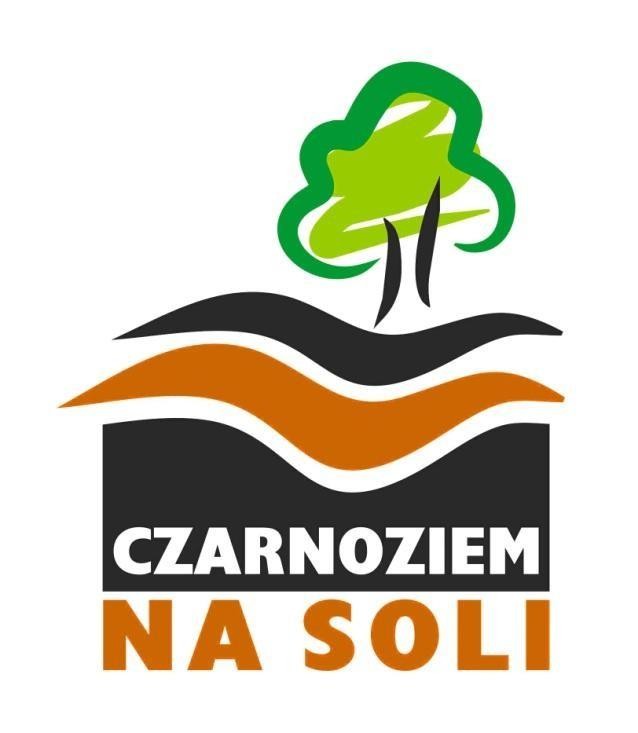 Lokalna Strategia Rozwoju na lata 2014-2020Stowarzyszenia Lokalna Grupa Działania Czarnoziem na SoliSpis treści:I Charakterystyka LGDFORMA PRAWNA I NAZWA STOWARZYSZENIAStowarzyszenie  Lokalna  Grupa  Działania  Czarnoziem  na  Soli   posiada  osobowość   prawną  i    działa    na podstawie przepisów ustawy z dnia 7 kwietnia 1989r. Prawo o Stowarzyszeniach (tj. Dz. U. z 2015 r. poz. 1393), ustawy z dnia 24 kwietnia 2003 r. o działalności pożytku publicznego i o wolontariacie (Dz.U.2014.1118 j.t.); ustawy  z dnia 20 lutego 2015 r. o rozwoju lokalnym z udziałem lokalnej   społeczności;   ustawy z dnia 20 lutego 2015 r.        o wspieraniu rozwoju obszarów wiejskich z udziałem środków Europejskiego Funduszu Rolnego na rzecz Rozwoju Obszarów Wiejskich w ramach Programu Rozwoju Obszarów Wiejskich na lata 2014-2020 (Dz.U.2015.349); Rozporządzenia Parlamentu Europejskiego i Rady (UE) NR 1303/2013 z dnia 17 grudnia 2013 r. ustanawiającego wspólne przepisy dotyczące Europejskiego Funduszu Rozwoju Regionalnego, Europejskiego Funduszu Społecznego, Funduszu Spójności, Europejskiego Funduszu Rolnego na rzecz Rozwoju Obszarów Wiejskich oraz Europejskiego Funduszu Morskiego i Rybackiego oraz ustanawiające przepisy ogólne dotyczące Europejskiego Funduszu Rozwoju Regionalnego,  Europejskiego  Funduszu  Społecznego,  Funduszu  Spójności  i  Europejskiego  Funduszu  Morskiego i Rybackiego oraz uchylające rozporządzenie Rady (WE) nr 1083/2006 (Dz. Urz. UE L 347/355 z 20.12.2013); rozporządzenia Rady (WE) nr 1305/2013 z dnia 17 grudnia 2013 r. w sprawie wsparcia rozwoju obszarów wiejskich przez Europejski Fundusz Rolny na rzecz Rozwoju Obszarów Wiejskich (EFRROW) i uchylającego rozporządzenie Rady (WE) nr 1698/2005 (Dz. Urz. UE L 347/487 z 20.12.2013r.) oraz Statutu.Ponadto Stowarzyszenie działa na podstawie wewnętrznych regulaminów (Regulamin Rady, Regulamin Zarządu, Regulamin Biura LGD, Regulamin Komisji Rewizyjnej) i procedur (procedura naboru pracowników, opis stanowisk pracowników biura oraz procedury przeprowadzania naboru i wyboru wniosków w ramach realizacji Strategii Rozwoju Lokalnego kierowanego przez Społeczność).Władzami Stowarzyszenia są: Walne Zebranie Członków, Zarząd, Rada oraz Komisja Rewizyjna. Rozdział kompetencji pomiędzy poszczególne organy LGD opisuje § 17 Statutu.Członkami zwyczajnymi Stowarzyszenia mogą być osoby fizyczne oraz osoby prawne, w tym jednostki samorządu terytorialnego, z wyłączeniem województw.Nazwa:	Stowarzyszenie Lokalna Grupa Działania Czarnoziem na SoliData rejestracji:	08.01.2009 r.3) numer w KRS:	0000320289OBSZARObszar działania Stowarzyszenia LGD Czarnoziem na Soli znajduje się w południowej części województwa kujawsko-pomorskiego i obejmuje osiem gmin powiatu inowrocławskiego, w tym: cztery gminy miejsko-wiejskie (Gniewkowo, Janikowo, Kruszwica i Pakość) oraz cztery gminy wiejskie (Dąbrowa Biskupia, Inowrocław, Rojewo      i Złotniki Kujawskie). Członkiem LGD Czarnoziem na Soli nie jest Gmina Miejska Inowrocław. Obszar LGD zamieszkuje 88 681 osób, a jego łączna powierzchnia wynosi 1 195 km2.Mapa obszaru działania LGD Czarnoziem na Soli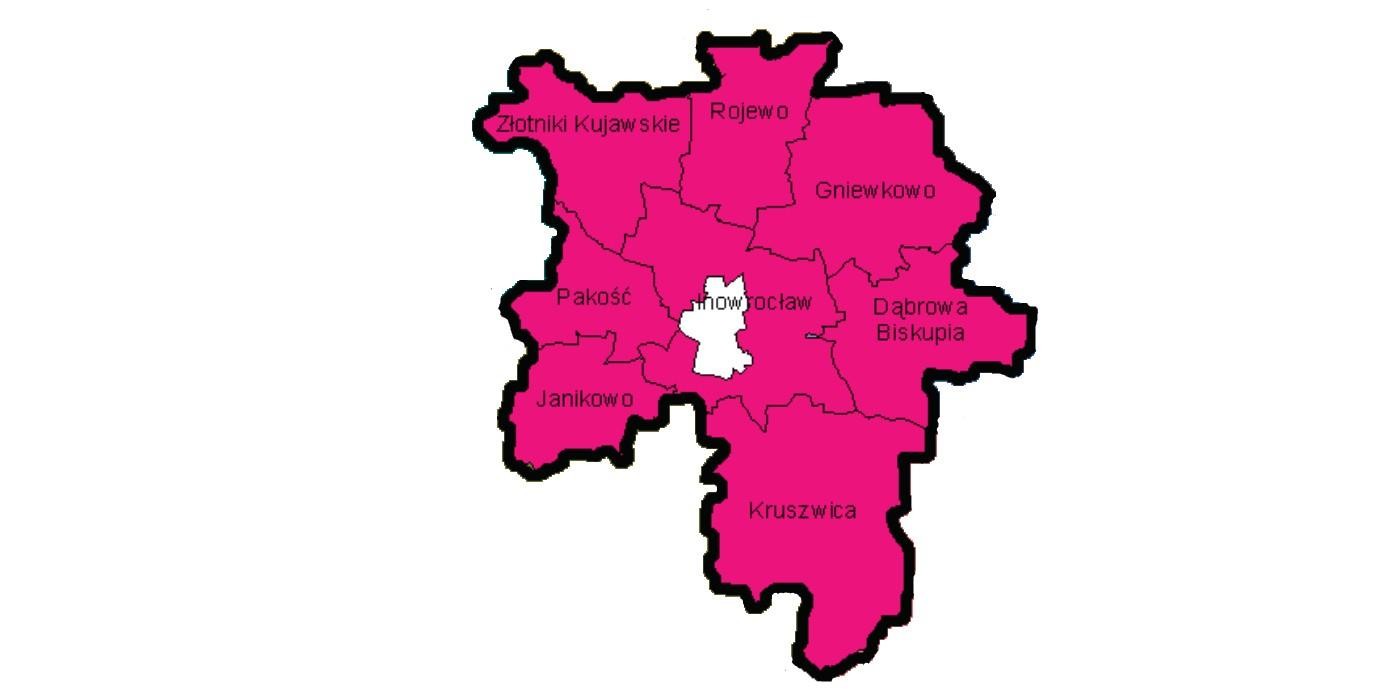 Na wskazanym obszarze (zaznaczonym kolorem różowym) LGD będzie realizatorem operacji w ramach wielofunduszowej    Strategii  Rozwoju  Lokalnego  Kierowanego  przez  Społeczność  (LSR).  Realizacja  operacji    w ramach każdego z funduszy będzie możliwa na całym obszarze objętym LSR.Tabela 1. Gminy z obszaru LGD Czarnoziem na SoliPOTENCJAŁ LGDOpis sposobu powstania i doświadczenie LGDStowarzyszenie Lokalna Grupa Działania Czarnoziem na Soli powstało w wyniku wspólnego działania środowisk z ośmiu gmin powiatu inowrocławskiego: Dąbrowa Biskupia, Gniewkowo, Inowrocław, Janikowo, Kruszwica, Pakość, Rojewo i Złotniki Kujawskie. Spotkanie założycielskie Stowarzyszenia odbyło się 19 czerwca 2008 roku. W Krajowym Rejestrze Sądowym stowarzyszenie zostało zarejestrowane w dniu 8 stycznia 2009 roku.Kluczowe znaczenie dla utworzenia LGD miała aktywność Stowarzyszenia „Partnerstwo Powiatu Inowrocławskiego” (SPPI) jako realizatora projektu „Mobilizacja i aktywizacja społeczności wiejskich poprzez opracowanie zintegrowanej strategii promującej rozwój oraz utworzenie Lokalnej Grupy Działania „CZARNOZIEM NA SOLI” oraz realizacja przez Fundację LGD Czarnoziem na Soli projektu „LGD Czarnoziem na Soli- wielosektorowe   partnerstwo   pięciu   podinowrocławskich   gmin   dla  realizacji  zadań  edukacyjnych,  doradczych  i promocyjnych” sfinansowanych  w ramach Schematu I i II Pilotażowego Programu LEADER+.Proces budowania partnerstwa został zapoczątkowany już w 2003 roku, gdy zarejestrowane zostało Stowarzyszenie „Partnerstwo Powiatu Inowrocławskiego” - apolityczne stowarzyszenie samorządowców i liderów wiejskich mające za główny cel bliską współpracę z gminami dla pozyskiwania środków zewnętrznych na rozwój zasobów ludzkich oraz przedsiębiorczości w ramach Programu Aktywizacji Obszarów Wiejskich oraz Europejskiego Funduszu Społecznego.Fundacja LGD Czarnoziem na Soli powstała 26 kwietnia 2006 roku. Fundatorem LGD Czarnoziem na Soli było SPPI - jego przedstawiciel z tego tytułu był jedynym stałym członkiem Rady Fundacji. Działalność Fundacji Lokalna Grupa Działania Czarnoziem na Soli była naturalnym przedłużeniem i rozszerzeniem działalności SPPI. Na mocy poczynionych uzgodnień Fundacja LGD Czarnoziem na Soli korzystała ze wsparcia SPPI, które udostępniło częściowo swój potencjał biurowy i organizacyjny w trakcie realizacji projektu w ramach Schematu II Pilotażowego Programu LEADER+.Gminy Dąbrowa Biskupia, Gniewkowo, Inowrocław, Rojewo i Złotniki Kujawskie były parterami Fundacji  od momentu jej założenia. W czerwcu 2007 roku do Fundacji LGD dołączyła gmina Kruszwica, a w grudniu tego samego roku kolejne gminy powiatu inowrocławskiego: gmina Janikowo i gmina Pakość.W związku z koniecznością dostosowania formy prawnej podmiotu aplikującego do wdrażania lokalnej strategii rozwoju w ramach PROW 2007-2013 wiosną 2008 roku podczas warsztatów i spotkań gminnych podjęta została decyzja o powołaniu Stowarzyszenia LGD Czarnoziem na Soli.19 czerwca 2008 roku odbyło się walne zebranie członków założycieli Stowarzyszenia, na którym przyjęto Statut oraz powołano Komitet Założycielski. Walne zebranie członków założycieli Stowarzyszenia w dniu 8 grudnia powołało Zarząd i Komisję Rewizyjną Stowarzyszenia, a na walnym zebraniu w dniu 9 stycznia 2009 roku powołano Radę i przyjęto Lokalną Strategię Rozwoju oraz przyjęto Regulaminy władz Stowarzyszenia.Dzięki dotychczasowej dobrej współpracy SPPI i Fundacji LGD Czarnoziem na Soli z gminami wchodzącymi w skład LGD, Stowarzyszenie jako kontynuator działań korzystało ze wsparcia organizacyjnego i logistycznego samorządów gminnych (m.in. sale, dystrybucja materiałów informacyjnych itp.).3 lipca 2009 roku Stowarzyszenie podpisało z Samorządem Województwa Kujawsko-Pomorskiego umowę ramową na realizację Lokalnej Strategii Rozwoju współfinansowanej ze środków Europejskiego Funduszu Rolnego na Rzecz  Rozwoju  Obszarów  Wiejskich  w  ramach  Programu  Rozwoju  Obszarów  Wiejskich  na  lata     2007-2013.Pozwoliło to na kontynuację działań zmierzających do rozwoju i poprawy jakości życia na obszarze działania LGD Czarnoziem na Soli.W okresie wdrażania LSR realizowano następujące cele strategiczne:Poprawa jakości życia - podniesienie standardów cywilizacyjnych.Budowanie kapitału społecznego poprzez aktywizację społeczności lokalnych - samoorganizacja mieszkańców dla lepszego wykorzystania istniejącego potencjału i  lokalnych zasobów.Różnicowanie działalności gospodarczej - tworzenie pozarolniczych miejsc pracy w turystyce.Zachowanie dziedzictwa historycznego, kulturowego i przyrodniczego obszaru LGD - waloryzacja lokalnych zasobów Kujaw Zachodnich.Matryca logiczna wdrażanej Lokalnej Strategii Rozwoju Stowarzyszenia Lokalna Grupa Działania Czarnoziem na Soli na lata 2009-2015Powyższa matryca przedstawia efekty wdrażania Lokalnej Strategii Rozwoju na lata 2009-2015. Realizacja LSR zakończyła się powodzeniem – wydano ponad 70% środków przyznanych LGD na wdrażanie operacji w ramach Lokalnej Strategii Rozwoju oraz osiągnięto wymagany poziom wskaźników.Oprócz operacji realizowanych w ramach działania Wdrażanie lokalnych strategii rozwoju, Stowarzyszenie było beneficjentem również innych działań współfinansowanych ze środków zewnętrznych: Krajowej Sieci Obszarów Wiejskich oraz Funduszu Inicjatyw Obywatelskich.Tabela 2. Zrealizowane operacje ze środków Krajowej Sieci Obszarów Wiejskich przez Stowarzyszenie Lokalna Grupa Działania Czarnoziem na SoliTabela 3. Zrealizowane operacje ze środków Funduszu Inicjatyw Obywatelskich przez Stowarzyszenie Lokalna Grupa Działania Czarnoziem na SoliStowarzyszenie, w okresie wdrażania Lokalnej Strategii Rozwoju, realizowanej w ramach Programu Rozwoju Obszarów Wiejskich na lata 2007-2013 czterokrotnie było beneficjentem działania Wdrażanie projektów współpracy,   z czego 2 razy pełniło rolę lidera projektu   (liczba partnerów w projektach, których liderem było LGD Czarnoziem    na Soli wynosiła odpowiednio 1 i 4 partnerów).W każdym z projektów współpracy partnerami były Lokalne Grupy Działania z obszaru Województwa Kujawsko-Pomorskiego.Tabela 4. Zrealizowane operacje w ramach projektów współpracy ze środków LSR na lata 2009-2015Celem Stowarzyszenia jest kontynuowanie działań na rzecz rozwoju obszaru objętego LSR w perspektywie unijnej na lata 2014-2020. Wprowadzony mechanizm wielofunduszowości otworzy nowe możliwości Lokalnej Grupie Działania, która oprócz środków  Programu  Rozwoju  Obszarów  Wiejskich na lata 2014-2020 będzie miała do dyspozycji środki Regionalnego  Programu  Operacyjnego  Województwa Kujawsko-Pomorskiego na lata 2014- 2020, co pozwoli na rozszerzenie katalogu celów strategicznych planowanych do osiągnięcia w ramach Lokalnej Strategii Rozwoju.LGD będzie wykorzystywać zdobyte doświadczenia, potencjał merytoryczny i kadrowy, w skład którego wchodzi czteroosobowa grupa pracowników z doświadczeniem we wdrażaniu Lokalnej Strategii Rozwoju.Reprezentatywność LGDStowarzyszenie jest partnerstwem, w skład którego wchodzą przedstawiciele instytucji publicznych, lokalni partnerzy społeczni i gospodarczy oraz mieszkańcy. Członkiem zwyczajnym Stowarzyszenia może być zatem:- przedstawiciel sektora publicznego – gminy i powiaty oraz uczelnie publiczne, jednostki badawczo- rozwojowe, samodzielne publiczne zakłady opieki zdrowotnej, państwowe lub samorządowe instytucje kultury oraz państwowe lub samorządowe osoby prawne utworzone na podstawie odrębnych przepisów w celu wykonywania zadań publicznych, z wyłączeniem przedsiębiorców;przedstawiciel sektora społecznego – organizacje pozarządowe, w tym fundacje i stowarzyszenia oraz podmioty prowadzące Centra Integracji Społecznej, Kluby Integracji Społecznej, Warsztaty Terapii Zawodowej, Zakłady Aktywizacji Zawodowej, kościoły i związki wyznaniowe, jeżeli ich cele statutowe obejmują prowadzenie działalności pożytku publicznego, także związki zawodowe i organizacje pracodawców, organizacje społeczno-zawodowe rolników oraz inne dobrowolne zrzeszenia i ruchy obywatelskie (Koła Gospodyń Wiejskich, rady sołeckie, rady parafialne itp.);przedstawiciel sektora gospodarczego – podmioty prowadzące działalność gospodarczą, w tym przedsiębiorstwa społeczne, rolnicy i rybacy;mieszkaniec – osoba zamieszkała na obszarze objętym Lokalną Strategią Rozwoju.Warunki członkostwa w LGD określa Statut Stowarzyszenia. Kandydat na członka Lokalnej Grupy Działania składa pisemną deklarację lub uchwałę o przystąpieniu do LGD. O przyjęciu w poczet członków Stowarzyszenia decyduje Walne Zebranie Członków na wniosek Zarządu w formie uchwały. O podjętej decyzji Zarząd niezwłocznie powiadamia pisemnie zainteresowany podmiot. Zachowana jest procedura odwoławcza - od decyzji odmownej zainteresowanemu przysługuje prawo odwołania do najbliższego Walnego Zebrania Członków, którego uchwała jest ostateczna.Stowarzyszenie Lokalna Grupa Działania Czarnoziem na Soli liczy na dzień złożenia LSR wraz z wnioskiem o przyznanie pomocy 88 członków: w tym 18 przedstawicieli sektora publicznego,39 przedstawicieli sektora społecznego, 21 przedstawicieli sektora gospodarczego oraz 10 przedstawicieli sektora mieszkańców.Tabela 5. Członkowie Stowarzyszenia Lokalna Grupa Działania Czarnoziem na Soli* podmioty członkowskie od momentu powstania Stowarzyszenia LGD Czarnoziem na Soli (stan na 2015 r.).Wśród członków Stowarzyszenia znajdują się podmioty reprezentujące grupy defaworyzowane.    Są to: Gminny Klub Seniora „WRZOS” w Rojewie, Fundacja Ekspert-Kujawy, Fundacja Rozwoju Społeczno- Gospodarczego oraz Stowarzyszenie Społeczno-Kulturalne „Cordis”. Zakres grup defaworyzowanych został opisany rozdziale pt. „Diagnoza – opis obszaru i ludności”.Ponadto, dwóch członków Lokalnej Grupy Działania Czarnoziem na Soli (Fundacja Ekspert- Kujawy oraz Fundacja Rozwoju Społeczno-Gospodarczego) jest reprezentantami podmiotów ekonomii społecznej, znajdujących się na obszarze działania LGD.Poziom decyzyjny – Rada.Zgodnie z § 25 Statutu Stowarzyszenia organem decyzyjnym LGD jest Rada. Po raz pierwszy skład Rady wybrano 9 stycznia 2009 roku.W  organie  decyzyjnym  żadna  z  grup  interesu  nie  może  mieć  więcej  niż  49%  praw  głosu    w podejmowaniu decyzji. Ponadto,  w  składzie  organu  decyzyjnego  musi  znajdować  się  przynajmniej po jednym: przedsiębiorcy, kobiecie, osobie poniżej 35 roku życia.Członek Rady Stowarzyszenia nie może być jednocześnie członkiem Zarządu lub członkiem Komisji Rewizyjnej lub pracownikiem Biura LGD.Obecnie skład Rady LGD Czarnoziem na Soli liczy 13 osób, z czego 6 osób reprezentuje sektor społeczny, 5 osób to reprezentanci sektora publicznego, a sektor gospodarczy jest reprezentowany  przez     2 osoby. Ponadto, w organie decyzyjnym Stowarzyszenia znajduje się 7 kobiet i 6 mężczyzn.Tabela 6. Skład Rady Stowarzyszenia Lokalna Grupa Działania Czarnoziem na SoliSkład Rady LGD kadencji 2017 - 2019 r.Zasady funkcjonowania LGD.Zasady działania Stowarzyszenia LGD Czarnoziem na Soli określają następujące dokumenty:Statut Stowarzyszenia – uchwalany jest przez najwyższą władzę LGD tj. Walne Zebranie Członków. Statut jest najważniejszym dokumentem wewnętrznym, regulującym zasady działania LGD;Regulamin Rady - dokument, określający w jaki sposób działa organ decyzyjny Stowarzyszenia. Regulamin Rady LGD zatwierdza Walne Zebranie Członków Stowarzyszenia;Regulamin Zarządu - dokument, określający w jaki sposób działa Zarząd Stowarzyszenia. Regulamin Zarządu zatwierdza Walne Zebranie Członków Stowarzyszenia;Regulamin Komisji Rewizyjnej - dokument, określający w jaki sposób działa organ kontrolny Stowarzyszenia. Regulamin Komisji Rewizyjnej LGD zatwierdza Walne Zebranie Członków Stowarzyszenia;- Regulamin biura LGD – dokument określający zasady zatrudniania pracowników,  uprawnienia dyrektora biura oraz zadania poszczególnych pracowników, zasady udostępniania informacji będących w dyspozycji LGD, uwzględniające zasady bezpieczeństwa informacji i przetwarzania danych osobowych  oraz opis oceny efektywności świadczonego doradztwa. Regulamin biura zatwierdza  Zarząd Stowarzyszenia.Potencjał ludzki LGD a regulaminy organu decyzyjnego/zarządu/biura itd.Realizacja Lokalnej Strategii Rozwoju wymaga odpowiednich zasobów oraz kompetencji, niezbędnych do udziału w procesie rozwoju lokalnego. Osoby pełniące funkcje w organach LGD powinny cechować się odpowiednią wiedzą lub doświadczeniem:członkowie Zarządu Stowarzyszenia powinni spełniać co najmniej jeden z wymogów:posiadać wykształcenie wyższe lub średnie,ukończyć szkolenia lub kursy z zakresu rolnictwa lub rozwoju obszarów wiejskich,legitymować się co najmniej 1 rokiem doświadczenia w strukturach podmiotu rekomendującego,uczestniczyć w realizacji projektów na rzecz rozwoju obszarów wiejskich.Ponadto, członkiem Zarządu nie może być osoba skazana prawomocnym wyrokiem za przestępstwo popełnione umyślnie. Członek Zarządu nie może być równocześnie członkiem Komisji Rewizyjnej ani Rady.członkowie Rady LGD powinni spełniać następujące wymagania:posiadać wykształcenie wyższe lub średnie,ukończyć szkolenia lub kursy z zakresu rolnictwa, rozwoju obszarów wiejskich i podejścia Leader,legitymować się co najmniej 1 rokiem doświadczenia w strukturach podmiotu rekomendującego,uczestniczyć w realizacji projektów na rzecz rozwoju obszarów wiejskich.Podobnie, jak w przypadku członków Zarządu, członek Rady Stowarzyszenia nie może być osobą skazaną prawomocnym wyrokiem za przestępstwo popełnione umyślnie oraz nie może być równocześnie członkiem Komisji Rewizyjnej lub Zarządu. Dodatkowo, członkowie Rady LGD nie mogą pozostawać z członkami Zarządu oraz członkami Komisji Rewizyjnej w związku małżeńskim, ani też w stosunku pokrewieństwa, powinowactwa lub podległości z tytułu zatrudnienia.biuro LGD, odpowiedzialne jest za prawidłowe zarządzanie sprawami Stowarzyszenia i składa się z następujących stanowisk pracy:dyrektor biura,koordynator ds. organizacyjnych i aktywizacji,koordynator ds. informacji i promocji,asystent ds. aktywizacji i animacji,asystent ds. projektów grantowych – pracownik ds. projektów grantowych zostanie zatrudniony w okresie największego natężenia pracy (umowa na czas określony).Dodatkowo, w celu prawidłowej realizacji zadań finansowo-księgowych, Stowarzyszenie współpracuje z biurem rachunkowym (outsourcing). Szczegółowy zakres czynności i uprawnień każdego pracownika określa Regulamin Biura LGD.Partycypacyjny charakter LSRPrace nad nową Lokalną Strategią Rozwoju na lata 2014-2020 rozpoczęły się już w 2014 roku. Od tego czasu Lokalna Grupa Działania Czarnoziem na Soli na bieżąco śledziła postępy w pracach nad zasadami wdrażania Rozwoju Lokalnego Kierowanego przez Społeczność oraz zasadami realizacji strategii wielofunduszowych. Powołany został zespół roboczy, który na regularnych spotkaniach omawiał bieżące kwestie i publikowane akty prawne i wytyczne, odnoszące się do LSR. Ze względu na znaczne opóźnienia w tym zakresie Zarząd LGD (na wniosek zespołu roboczego) zadecydował o podjęciu szeregu działań, których zadaniem było zdiagnozowanie sytuacji i potrzeb obszaru LGD. Pozyskane w ten sposób  informacje miały być później zestawione z możliwymi zakresami wsparcia, dopuszczonymi w LSR przez odpowiednie Instytucje Zarządzające. Dzięki wstępnemu rozeznaniu zapotrzebowania wśród mieszkańców, przedsiębiorców, instytucji publicznych oraz organizacji pozarządowych, LGD mogła stosunkowo szybko opracować  cele,  wskaźniki  i  budżet  nowej   strategii   poprzez   porównanie   ich   pomysłów  z zakresami i zasadami przyznawania pomocy, określonymi w dokumentach programowych, rozporządzeniach   i wytycznych.Przez cały okres prac nad nową strategią, głównym jej motorem był zespół roboczy. Jego członkowie przeprowadzili ponad tysiąc wywiadów indywidualnych z przedstawicielami władz  publicznych, przedsiębiorców i sektora społecznego. Dzięki temu uzyskano cenne informacje na temat ich potrzeb, ale też ograniczeń, jakie mogą utrudnić im korzystanie ze środków LSR. Informacje zebrane w wywiadach były omawiane i dyskutowane na posiedzeniach zespołu. Na ich podstawie w dalszym etapie zespół przygotowywał wstępne propozycje poszczególnych części LSR. Dzięki  temu  już  wstępne założenia strategii zostały wypracowane oddolnie, z zaangażowaniem możliwie szerokiego grona osób zainteresowanych.W pierwszej kolejności Lokalna Grupa Działania skupiła się na analizie doświadczeń z okresu wdrażania LSR na lata 2007-2013. Swoje wnioski w tym zakresie i propozycje usprawnień przygotował Zarząd, Rada, Komisja Rewizyjna oraz biuro LGD. Dzięki temu udało się zidentyfikować występujące do tej pory problemy i trudności oraz zaplanować działania eliminujące lub minimalizujące ryzyko na etapie wdrażania nowej strategii. Podstawą do przeprowadzenia analizy były sprawozdania z realizacji LSR, raporty ewaluacyjne oraz protokoły z kontroli przeprowadzonych w LGD i u beneficjentów wsparcia w ramach LSR na lata 2007-2013.Kolejnym krokiem, mającym na celu wybór strategicznych kierunków rozwoju na lata 2014-2020 było badanie ankietowe na mieszkańcach obszaru, przeprowadzone w pierwszym kwartale 2015 r. Podstawowym celem przeprowadzonego badania było zdiagnozowanie postaw i opinii mieszkańców w tematach kluczowych z punktu widzenia konstrukcji Lokalnej Strategii Rozwoju. Dane pozyskane na tym etapie zostały później wykorzystane przy doborze kilku grup roboczych, których zadaniem było uszczegółowienie pewnych zasadniczych problemów  lokalnych, które zostały zidentyfikowane.Ustalono następującą listę szczegółowych pytań badawczych:jak mieszkańcy oceniają swoje zadowolenie z życia na terenie miejscowości, gminy?czy w ostatnich latach nastąpiły w tym zakresie jakieś zmiany?czy mieszkańcy postrzegają obszar gminy jako dobre miejsce do życia dla siebie i swoich bliskich?jak mieszkańcy oceniają rozwój obszaru w poszczególnych dziedzinach?w jaki sposób najlepiej komunikować się z mieszkańcami w procesie opracowania i wdrażania strategii?Pozyskane informacje zostały zestawione ze zmiennymi określającymi cechy społeczno-zawodowe respondentów.W ramach badania pozyskano 1 067 ankiet. W próbie badawczej widać dość znaczną dominację kobiet. Stanowiły one 60% badanej populacji. Wśród respondentów znaleźli się mieszkańcy wszystkich gmin członkowskich LGD. Najmłodszy uczestnik badania miał 14 lat, najstarszy zaś 79 lat. Średnia wieku i mediana (czyli wartość dzieląca populację na połowy) osiągnęły  wartość  42  lat.  Osoby  do  29  roku  życia stanowiły 22% próby. Oznacza to,  że w badaniu występuje dość znaczna reprezentacja osób  młodych. Najmniej liczną grupą wiekową były osoby 60+, stanowiły one 13% próby badawczej. Zdecydowana większość respondentów pracuje (49%), prowadzi gospodarstwo rolne (14%) lub uczy się (12%). Najmniejszy odsetek badanych to osoby prowadzące działalność gospodarczą(4%).Raport opracowany na podstawie wyników badania ankietowego wskazuje, że LGD powinna skoncentrować swoje wysiłki w obszarze rynku pracy i zarobków mieszkańców. W dalszej kolejności mieszkańcy najsłabiej ocenili następujące obszary: turystyka, oferta spędzania czasu wolnego, aktywność społeczna i ochrona zdrowia. W badaniu najlepiej wypadły obszary edukacji i estetyki miejscowości. Kolejnym istotnym wnioskiem było duże zagrożenie migracją osób młodych z terenu LGD. 32% respondentów wskazało, że znane im osoby młode planują opuścić obszar, a jedynie 27% odpowiedziało, że młodzi planują pozostać w swoim dotychczasowym miejscu zamieszkania (42% badanych    odpowiedziało„nie wiem”).Kolejnym krokiem było poddanie wstępnych propozycji pod dyskusję w szerszym gronie (w formie cyklu warsztatów i spotkań konsultacyjnych). Spotkania konsultacyjne odbywały się w okresie od 17 sierpnia do 25 listopada 2015 roku i wzięło w nich udział łącznie 542 osoby. Uczestnicy warsztatów reprezentowali różne sektory(gospodarczy, publiczny, społeczny, mieszkańców) i  pochodzili  ze  wszystkich  gmin,  objętych  działaniem LGD. W trakcie warsztatów dyskutowano nad propozycjami zespołu roboczego i dotychczasowymi doświadczeniami poszczególnych uczestników. W toku wielogodzinnych dyskusji i debat wypracowywano kompromisowe rozwiązania, uwzględniające w jak największym stopniu zgłoszone postulaty. Materiały wypracowane w trakcie warsztatów stały się podstawą do przygotowania ostatecznego projektu strategii.W pierwszej kolejności zorganizowano spotkanie informacyjne, dotyczące zasad wdrażania RLKS. Odbyło się ono 17 sierpnia 2015 roku., wzięło w nim udział 35 osób. Zaprezentowano na nim pierwsze propozycje dotyczące diagnozy, analizy SWOT i celów nowej LSR. W trakcie spotkania zgromadzono pierwsze uwagi i komentarze, które na bieżąco były omawiane wśród uczestników. Na podstawie ich  analizy zespół roboczy zaproponował wprowadzenie korekt w prezentowanych założeniach.Następnie w dniach 18-21.08.2015 r. Lokalna Grupa Działania przeprowadziła cykl spotkań konsultacyjnych z mieszkańcami, które odbyły się na terenie każdej gminy, objętej działaniem LGD. W spotkaniach wzięli udział przedstawiciele różnych branż, sektorów i środowisk, którzy wnieśli wiele istotnych uwag do prezentowanego materiału oraz zgłosili liczne propozycje w zakresie przyszłego planu komunikacji ze społecznością lokalną. Łącznie w spotkaniach udział wzięło 217 osób. Każda zgłoszona w trakcie spotkań uwaga została przeanalizowana przez zespół roboczy, a jej autor uzyskał informację, czyzmiana została  wprowadzona,  czy  też  nie  (wraz  z  uzasadnieniem  odmowy).  Zgromadzono  52  uwagi, z czego 34 zostały uwzględnione przez zespół roboczy.Równolegle ze spotkaniami konsultacyjnymi LGD uruchomiła również proces gromadzenia od mieszkańców konkretnych propozycji projektowych (z wykorzystaniem metody „Skrzyni pomysłów”). Każdy mieszkaniec mógł przekazać grupie swoją propozycję projektu, który chciałby zrealizować przy wsparciu środków finansowych LSR. W odpowiedzi na apel LGD do biura wpłynęło łącznie 330 fiszek projektowych.Na   podstawie    informacji    ze    spotkań    konsultacyjnych    zespół    roboczy    podjął    decyzję o przeprowadzeniu dodatkowych działań, mających na celu lepsze rozpoznanie potrzeb osób młodych (grupy wskazanej jako kluczowa w wynikach badania ankietowego, ale nielicznie reprezentowanej na spotkaniach konsultacyjnych) oraz osób zagrożonych ubóstwem i wykluczeniem społecznym. W tym celu biuro  LGD  przeprowadziło  w  szkołach  wywiady  fokusowe  przy  użyciu  metody  „wlepek”.  Odbyło  się 8 spotkań, w których udział wzięło 136 młodych osób. Wśród zgłaszanych propozycji dominowały przedsięwzięcia z zakresu: wzbogacenia oferty kształcenia o elementy przedsiębiorczości oraz kursy kwalifikacyjne dla młodzieży; rozwoju przedsiębiorczości na obszarze LSR; rozwoju infrastruktury drogowej, sportowej i rekreacyjnej oraz rozwoju sieci internetowej na obszarachwiejskich.Dodatkowo w dniu 10.09.2015 r. pracownicy biura przeprowadzili fokus z przedstawicielami instytucji działających w sferze walki z ubóstwem i wykluczeniem  społecznym.  Jego  celem było rozeznanie potrzeb i możliwości lokalnych w tej dziedzinie. Pozyskane informacje były kluczowe dla zaplanowania zakresu wsparcia dla osób wykluczonych. W spotkaniu udział wzięło 9 osób, reprezentujących Ośrodki Pomocy Społecznej gmin członkowskich LGD oraz organizację pozarządową, zajmującą się problematyką osób wykluczonych, działającą na obszarze LGD.Ostatnim etapem konsultacji było podsumowujące spotkanie konsultacyjne, które zostało przeprowadzone   25 listopada  2015 roku.  Omówiono  na  nim wszystkie  efekty dotychczasowych  prac    i kluczowe założenia nowej  LSR, a także zmiany, jakie zostały wprowadzone w pierwotnych projektach    w wyniku konsultacji społecznych oraz ich uzasadnienie. W spotkaniu udział wzięło 40 osób.Przez cały okres prac nad LSR wszystkie bieżące informacje i projekty poszczególnych części LSR umieszczane były także na stronie internetowej stowarzyszenia. Każdy mieszkaniec mógł w dowolnym momencie przekazać swoje uwagi i propozycje za pośrednictwem Internetu (bez konieczności dojazdu na spotkania). Dodatkowo w biurze funkcjonował nieprzerwanie punkt konsultacyjny, w którym każdy zainteresowany mógł uzyskać aktualne informacje na temat postępów w pracach nad LSR oraz przekazać swoje komentarze osobiście, telefonicznie lub pocztą elektroniczną.Łącznie w proces tworzenia LSR zaangażowano ponad 1700 osób, przy  użyciu  różnorodnych metod partycypacyjnych. W dalszych pracach nad strategią wykorzystano zestawienia zgłoszonych uwag, notatki ze spotkań zespołu roboczego, notatki z warsztatów konsultacyjnych, fiszki projektowe przesłane do biura oraz zbiorcze informacje propozycji przesłanych za pośrednictwem strony internetowej i punktu konsultacyjnego, raporty badawcze, raporty ewaluacyjne i informacje pozyskane w wywiadach indywidualnych i fokusowych.Zróżnicowane metody i techniki zostały wykorzystane na wszystkich kluczowych etapach opracowania Lokalnej Strategii Rozwoju.Tabela 7. Metody i techniki wykorzystane podczas opracowywania kluczowych etapów LSR.Tabela 8. Miejsca i daty poszczególnych spotkań konsultacyjnych.Diagnoza – opis obszaru i ludnościObszar objęty działaniem LGD Czarnoziem na Soli jest spójny przestrzennie, obejmuje południowy  fragment województwa kujawsko-pomorskiego o łącznej powierzchni 1.195 km2 (co stanowi 6,65% powierzchni województwa kujawsko-pomorskiego oraz 0,38% powierzchni lądowej Polski).Mapa Obszar LGD Czarnoziem na Soli na tle Polski.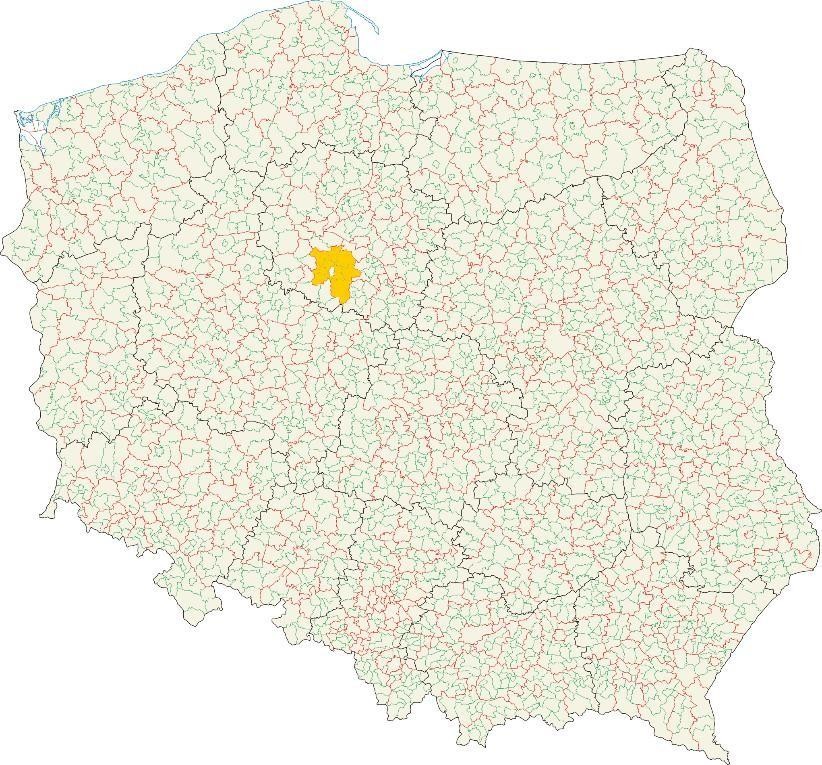 Źródło: opracowanie własne.Do    LGD   Czarnoziem   na    Soli    należą    gminy    wchodzące    w   skład   powiatu    inowrocławskiego,   z wyjątkiem miasta Inowrocław (Dąbrowa Biskupia, Gniewkowo, Inowrocław – gmina, Janikowo, Kruszwica,  Pakość, Rojewo, Złotniki Kujawskie).Uwarunkowania geograficzno-przyrodnicze:Obszar    LGD    Czarnoziem    na    Soli    zaklasyfikowany     został     (pod    względem    przynależności    do krain geograficznych Polski) jako pas pojezierzy. Bardziej szczegółowy podział autorstwa Jerzego Kondrackiego wskazuje, że na obszarze objętym działaniem Czarnoziemu na Soli występują 4 mezoregiony:   Kotlina Toruńska,   Równina Inowrocławska,    Pojezierze Gnieźnieńskie,   Pojezierze Kujawskie1.Obszar LGD znajduje się w zlewni Noteci, jednego z głównych dopływów Odry. Na terenie tym występuje 18 jezior, z których największe znaczenie ma jezioro Gopło, położone częściowo na terenie  gminy  Kruszwica (największe jezioro w województwie kujawsko-pomorskim, 11. pod względem wielkości w Polsce).Obszary chronione obejmują 10,8% powierzchni obszaru LGD, co jest wynikiem znacznie poniżej średniej dla województwa kujawsko-pomorskiego (31,8%) i Polski (32,5%).Na analizowanym obszarze występuje 8 obszarów cennych przyrodniczo, w tym:1 park krajobrazowy („Nadgoplański Park Tysiąclecia” – gm. Kruszwica),2 obszary chronionego krajobrazu („Wydm Kotliny Toruńsko-Bydgoskiej część wschodnia i zachodnia” – gm. Gniewkowo i Rojewo, „Lasów Balczewskich” – gm. Gniewkowo, Inowrocław i Dąbrowa Biskupia),1Szerzej: Jerzy Kondracki, „Podstawy regionalizacji fizycznogeograficznej”, PWN, 1969 r., Warszawa.3 rezerwaty („Balczewo” i „Rejna” – gm. Dąbrowa Biskupia oraz „Nadgoplański Park Tysiąclecia” – gm. Kruszwica),1 obszar ptasi sieci Natura 2000 („Ostoja Nadgoplańska” – gm. Kruszwica),1 obszar siedliskowy sieci Natura 2000 („Jezioro Gopło” – gm. Kruszwica).Tabela 9. Udział obszarów prawnie chronionych w powierzchni obszaru LGD Czarnoziem na Soli wg stanu na 31.12.2013 r.Źródło: opracowanie własne na podstawie Banku Danych Lokalnych GUS.Wśród gmin wchodzących w skład LGD Czarnoziem na Soli największy udział w powierzchni mają parki krajobrazowe (5,6%) i obszary chronionego krajobrazu (5,1%), w przypadku rezerwatów i użytków ekologicznych odsetek ten wynosi nie przekracza 1% całkowitej powierzchni.Gminami o najmniejszym potencjale przyrodniczym są Janikowo (brak jakichkolwiek obszarów chronionych), Pakość  i  Złotniki  Kujawskie  (po  0,1%)  oraz  Inowrocław  (0,3%).  Największy  udział  obszarów  chronionych      w powierzchni gminy występuje w przypadku gminy Kruszwica (25,4%) oraz Gniewkowo (23,1%).Tabela 10. Liczba pomników przyrody na obszarze Stowarzyszenia Lokalna Grupa Działania Czarnoziem na Soli w podziale na gminy (dane na 31.12.2013 r.).Źródło: opracowanie własne na podstawie Banku Danych Lokalnych GUSNa  analizowanym  terenie  istnieją  243  pomniki  przyrody   (9,02%  wszystkich  pomników  przyrody    w województwie kujawsko-pomorskim i  0,67%  w  Polsce).  Najwięcej  tego  typu  obiektów  zlokalizowanych  jest  w gminach Pakość (75 sztuk) i Inowrocław (52 sztuki).Podsumowanie: potencjał przyrodniczy obszaru  należy  uznać  za  umiarkowany,  znacznie  zróżnicowany  na terenie poszczególnych gmin. Nie występują tu ścisłe formy ochrony przyrody (w postaci parków narodowych),  zaś udział obszarów chronionych w ogólnej powierzchni obszaru jest mniejszy niż średnia dla województwa kujawsko-pomorskiego  i  całego  kraju.  Obszar  LGD Czarnoziem na  Soli  charakteryzuje  jednak  stosunkowo dużaliczba pomników przyrody. Ochrona zasobów przyrodniczych powinna koncentrować się na obszarze gminy Kruszwica, w związku z koniecznością ochrony cennego ekosystemu jeziora Gopło.Dane demograficzne:W skład LGD Czarnoziem na Soli wchodzi 8 gmin (w tym cztery gminy miejsko-wiejskie i cztery gminy wiejskie) zamieszkanych przez 88.681 osób (wg stanu na 31.12.2013 r.).Tabela 11. Liczba ludności obszaru Stowarzyszenia Lokalna Grupa Działania Czarnoziem na Soli wg stanu na 31.12.2013 r.Źródło: opracowanie własne na podstawie Banku Danych Lokalnych GUS.Liczba mieszkańców poszczególnych gmin jest wyraźnie zróżnicowana – od niespełna 5.000 osób (gmina Rojewo) do prawie 20.000 osób (gmina Kruszwica). Średnia powierzchnia gmin wchodzących w skład LGD wyniosła149  km2  i  przekracza  wartość  ogólnopolską  (126  km2)  Przekłada  się  to  na  niewielką  gęstość  zaludnienia.    Dla analizowanego obszaru wynosi ona jedynie 74 osoby na km2 (w województwie kujawsko-pomorskim wskaźnik ten wynosi 116 osób/km2, a w Polsce – 123 osoby/km2).W latach 2007-2014 na analizowanym obszarze zwiększyła się ogólna liczba ludności. Zjawisko to wynika z jednorazowego znacznego wzrostu liczby mieszkańców, który wystąpił w 2010 roku. Od tego momentu występuje trend spadkowy, na przestrzeni 4 kolejnych lat liczba mieszkańców zmniejszyła się o 618 osób.Tabela 12. Zmiana liczby ludności obszaru Stowarzyszenia Lokalna Grupa Działania Czarnoziem na  Soli  w latach  2007-2014  (w podziale na gminy).Źródło: opracowanie własne na podstawie Banku Danych Lokalnych GUS.Łącznie na przestrzeni analizowanych lat (2007-2014) liczba mieszkańców obszaru LGD Czarnoziem na Soli zwiększyła się o 521 osób (0,6% wartości dla roku bazowego). Największy przyrost wystąpił w gminie Inowrocław2 Zmienna: faktyczne miejsce zamieszkania ogółem wg stanu na 31.12.(prawie 500 osób). Także w gminach Rojewo i Złotniki Kujawski można odnotować znaczący wzrost liczby mieszkańców.    Największy    spadek    liczby    mieszkańców    odnotowała    gmina    Kruszwica    (o    173    osoby) i Janikowo (o 128 osób).Tabela 13. Przyrost naturalny na 1000 osób wg gmin w latach 2007-2014.Źródło: opracowanie własne na podstawie Banku Danych Lokalnych GUS.Zwiększająca się liczba ludności jest pochodną dodatniego przyrostu naturalnego, który utrzymuje się na obszarze LGD w analizowanych latach. Wartość skumulowanego przyrostu naturalnego w latach 2007-2014 jest zbliżona do średniej dla województwa kujawsko-pomorskiego (5,1), ale jednocześnie znacznie wyższa niż w Polsce (2,8). Świadczy to o potencjale demograficznym obszaru.Analiza przyrostu naturalnego w poszczególnych gminach ponownie ukazuje duże wewnętrzne  zróżnicowanie. W dwóch gminach (Rojewo i Złotniki Kujawskie) odnotowano skrajnie  wysoki  przyrost naturalny  (ze skumulowaną wartością przekraczającą 10).   Ich charakterystyczną cechą jest występowanie dodatnich wartości   w prawie  wszystkich  kolejnych  latach (w  przypadku  gminy  Złotniki  Kujawskie  wystąpiła jedna  wartość  ujemna w 2013 r.). W trzech gminach mamy zaś do czynienia z ujemnym skumulowanym przyrostem naturalnym (Pakość, Kruszwica i Dąbrowa Biskupia).Tabela 14. Saldo migracji na 1000 osób wg gmin w latach 2007-2013.Źródło: opracowanie własne na podstawie Banku Danych Lokalnych GUS.Na obszarze LGD Czarnoziem na Soli występuje  ujemne  saldo  migracji  (utrzymujące się  nieprzerwanie  w latach 2007- 2013), skala ubytku mieszkańców w wyniku migracji jest większa niż w województwie kujawsko- pomorskim  i  Polsce.  Za  atrakcyjną  dla  migrantów  gminę  należy  uznać   Inowrocław  (skumulowany      przyrostprzekroczył 28 osób na każdy 1.000 mieszkańców). Największy ubytek mieszkańców w wyniku migracji dotknął zaś gminę Kruszwica (-24 osoby) i Janikowo (-20,8 osób).Tabela 15. Mieszkańcy Stowarzyszenia Lokalna Grupa Działania Czarnoziem na Soli w podziale na płeć (stan na 31.12.2014 r.)Źródło: opracowanie własne na podstawie Banku Danych Lokalnych GUS.Na terenie LGD występuje zbilansowana struktura płciowa mieszkańców z niewielką przewagą kobiet  (50,59% kobiet i 49,41% mężczyzn). Jedyną gminą, w przypadku której można mówić o większych odstępstwach jest gmina Pakość, w której kobiety stanowią ponad 51% mieszkańców. Potwierdzają to dane dotyczące współczynnika feminizacji w odniesieniu do poszczególnych gmin wchodzących w skład LGD Czarnoziem na Soli.Tabela 16. Współczynnik feminizacji wg gmin w latach 2007-2014.Źródło: opracowanie własne na podstawie Banku Danych Lokalnych GUS.Współczynnik feminizacji na obszarze LGD Czarnoziem na Soli wynosił w latach 2007-2014 średnio 102-103 (w województwie kujawsko-pomorskim 106-107, w Polsce 107). Oznacza to, że struktura płciowa mieszkańców  jest zbilansowana, a wyniki w tym zakresie są lepsze niż w województwie i kraju.Także dane dotyczące struktury wiekowej mieszkańców obszaru LGD wskazują, że mamy do czynienia na  tym terenie ze stosunkowo korzystną strukturą demograficzną.3 Zmienna: faktyczne miejsce zamieszkania ogółem wg stanu na 31.12.4 Liczba kobiet przypadająca na 100 mężczyzn.Tabela 17. Ludność wg ekonomicznych grup wieku  na  Stowarzyszenia  Lokalna  Grupa  Działania  Czarnoziem  na  Soli (stan na 31.12.2014 r.).Źródło: opracowanie własne na podstawie Banku Danych Lokalnych GUS.Dane dotyczące struktury wiekowej  mieszkańców  (w  podziale  na  ekonomiczne  grupy  wieku)  wskazują,  że na analizowanym obszarze występuje korzystniejsza sytuacja demograficzna niż w województwie kujawsko- pomorskim i w kraju. Wskazują na to dane dotyczące udziału osób w wieku przedprodukcyjnym i produkcyjnym     w ogóle mieszkańców.Szczególnie istotny wydaje się tutaj odsetek osób młodych w wieku przedprodukcyjnym. W Polsce wynosi on 18%,   w   województwie  kujawsko-pomorskim  18,3%   (według  stanu   na   31.12.2014  r.).  Tymczasem  spośród   8 analizowanych gmin, tylko w dwóch udział osób w wieku przedprodukcyjnym jest niższy niż wynikałoby z danych ogólnopolskich (Janikowo i Kruszwica), a w jednej gminie odsetek ten przekracza 20% (najwyższy zanotowany  wynik dotyczy gminy Rojewo – 20,9%).Także odsetek osób w wieku produkcyjnym jest wyższy na analizowanym terenie niż średnia ogólnopolska (63%) i wojewódzka (63,3%). Wszystkie gminy wchodzące w skład LGD Czarnoziem na Soli odnotowały tu wyniki lepsze niż średnie. Najwyższy wynik wystąpił w gminie Złotniki Kujawskie (66,2%)Także w przypadku analizy odsetka osób w wieku poprodukcyjnym w ogóle ludności widzimy utrzymującą  się zależność: na obszarze LGD dane są lepsze niż średnia ogólnopolska i wojewódzka. Spośród analizowanych gmin tylko jedna zbliża się do średniej wojewódzkiej (gmina Kruszwica z odsetkiem 18,3%).Dla oceny działań o charakterze strategicznym niezbędne jest także przeanalizowanie wieloletnich trendów odnoszących się do struktury wiekowej ludności.Tabela 18. Ludność w wieku przedprodukcyjnym w ludności ogółem na obszarze Stowarzyszenia Lokalna Grupa Działania Czarnoziem na Soli w latach 2007-2014.Źródło: opracowanie własne na podstawie Banku Danych Lokalnych GUS.Dane w tabeli powyżej pokazują wyraźnie, że na całym analizowanym obszarze zmniejsza się liczba osób młodych (w wieku przedprodukcyjnym), a zjawisko to jest bardziej dynamiczne niż w skali województwa kujawsko-pomorskiego czy Polski.We wszystkich analizowanych gminach wystąpił znaczący  spadek  odsetka  osób  młodych  na  przestrzeni  lat 2007-2014 (wyższy niż w województwie i Polsce). Szczególnie wyraźne zmiany dotknęły gminę Inowrocław          i Janikowo (po -4,2%). Wskazuje to, że w kolejnych latach struktura demograficzna systematycznie pogarsza się, choć w obecnym momencie jest  jeszcze  lepsza  niż  w  skali  kraju.  Należy  wziąć  pod  uwagę,  że  w  kolejnych  latach  ta sytuacja może ulec zmianie.Tabela 19. Ludność w wieku produkcyjnym w ludności ogółem na obszarze Stowarzyszenia Lokalna Grupa Działania Czarnoziem na Soli w latach 2007-2014.Źródło: opracowanie własne na podstawie Banku Danych Lokalnych GUS.W  przypadku  danych  dotyczących  udziału   osób  w   wieku   produkcyjnym  w    latach    2007-2014 na analizowanym obszarze nie nastąpiły istotne zmiany. Podczas gdy w skali województwa i Polski odsetek osób  w wieku produkcyjnym ulegał systematycznemu zmniejszeniu, na obszarze LGD Czarnoziem na Soli odsetek zmniejszył  się  w  4  gminach,  a  w  4  wzrósł.  Największy  spadek  odnotowano  w  gminie  Gniewkowo  (-1,0%),    a największy wzrost w gminie Janikowo (+1,9%).Tabela 20. Ludność w wieku poprodukcyjnym w ludności ogółem na obszarze Stowarzyszenia Lokalna Grupa Działania Czarnoziem na Soli w latach 2007-2014.Źródło: opracowanie własne na podstawie Banku Danych Lokalnych GUSDane przedstawione wcześniej są zgodne także z wynikami analizy zmiany odsetka osób w wieku poprodukcyjnym. Na całym analizowanym obszarze wzrasta udział osób starszych, w wieku poprodukcyjnym.Największy wzrost wystąpił w gminach Gniewkowo, Kruszwica i Pakość (po 3,2%), przekraczając ogólnopolskie tempo przyrostu. Najmniejsza zmiana pojawiła się zaś w gminie Rojewo (przyrost o 2,1%).Także prognozy demograficzne GUS przewidują utrzymanie się wykrytych trendów w perspektywie średnio-   i  długoterminowej.  Zgodnie  z  tymi  przewidywaniami   w   kolejnych   latach   konieczne   będzie   uwzględnienie  w większym zakresie potrzeb osób starszych, w wieku poprodukcyjnym, bo to one będą najszybciej przyrastającą grupą ekonomiczną ludności.Tabela 21. Prognoza demograficzna dla Stowarzyszenia Lokalna Grupa Działania Czarnoziem na Soli na lata 2020-2035.Źródło: opracowanie własne na podstawie Banku Danych Lokalnych GUSOpisaną zależność wyraźnie potwierdza wskaźnik  obciążenia  demograficznego.  Pokazuje  on liczbę osób w wieku poprodukcyjnym na 100 osób w wieku przedprodukcyjnym (stosunek liczby osób starszych do liczby dzieci).W  skali  Polski  i  województwa  kujawsko-pomorskiego  w  2014  r.  wskaźnik  przekroczył  wartość  100  (co  oznacza,  że  liczebność  osób  starszych  przekroczyła  liczebność  osób  młodych).  Tymczasem  w  7  spośród    8 analizowanych gmin wskaźnik ten jest znacznie niższy niż wynikałoby ze średnich. Jedyną gminą, w przypadku której istnieje znaczne ryzyko w obszarze obciążeń demograficznych jest gmina Kruszwica (z wynikiem w 2014 r.     na poziomie 102,7, wyższym od średniej wojewódzkiej).W   przypadku   tej   analizy   widać   szczególnie   wyraźnie    rozstęp    między   wartościami    osiąganymi  w poszczególnych gminach, skrajne wartości dla 2014 r. to od 70,9 (gmina Rojewo) do 102,7 (gmina Kruszwica).Tabela 22. Ludność w wieku poprodukcyjnym na 100 osób w wieku przedprodukcyjnym na obszarze Stowarzyszenia Lokalna Grupa Działania Czarnoziem na Soli w latach 2007-2014.Źródło: opracowanie własne na podstawie Banku Danych Lokalnych GUSWe wszystkich gminach nastąpiło znaczne zwiększenie liczby osób starszych, które przy jednoczesnym zmniejszaniu się liczby osób w wieku przedprodukcyjnym skutkuje tak znacznymi różnicami w latach 2007-2014. Największą dynamikę przyrostu wartości wskaźnika odnotowano w gminie Janikowo (29,7), Kruszwica (28,2) oraz Inowrocław (27,3). Najmniejsza zmiana wystąpiła w gminie Rojewo (tylko 18,2).Analizy dotyczące struktury demograficznej pokazują, że obszar LGD Czarnoziem na Soli charakteryzują wartości znacznie lepsze niż średnia wojewódzka i ogólnopolska. Jednak gmina Kruszwica już zaczyna odczuwać silną presję demograficzną związaną z dynamicznym wzrostem odsetka najstarszych mieszkańców. W kolejnych latach tendencja ta będzie przybierać na sile, co wymusi rozwój usług i produktów kierowanych do grupy osób w wieku poprodukcyjnym.Ostatnią istotną cechą demograficzną jest poziom wykształcenia mieszkańców. Dane z Narodowego Spisu Powszechnego przeprowadzonego w 2011 r. pokazują, że struktura wykształcenia mieszkańców obszaru LGD jest nieco słabsza niż średnie wyniki w województwie kujawsko-pomorskim i w kraju.Największy odsetek mieszkańców legitymuje się wykształceniem średnim i policealnym, zasadniczym zawodowym i ukończonym podstawowym (łączny odsetek takich osób przekracza 2/3 ogółu mieszkańców). Najmniej liczną grupę stanowią  osoby bez wykształcenia i  takie,  które  nie  ukończyły szkoły podstawowej  (0,95%).  Osoby   z wykształceniem wyższym stanowiły około 10% badanych (przy średniej ogólnopolskiej wynoszącej prawie 15%).Tabela 23. Ludność w wieku 13 lat i więcej wg poziomu wykształcenia (2011 r.).Źródło: opracowanie własne na podstawie Banku Danych Lokalnych GUSPodsumowanie: na obszarze LGD Czarnoziem na Soli od 2011 r. występuje zjawisko spadku ogólnej liczby mieszkańców. Teren ten charakteryzuje stosunkowo dobra struktura demograficzna, zbilansowana struktura płciowa, dodatni przyrost naturalny i ujemne saldo migracji. Na całym obszarze występuje jednak zjawisko zmniejszania się liczby osób młodych i jednoczesnego dynamicznego przyrostu osób starszych, co w kolejnych latach zwiększy presję demograficzną (obecnie widoczną w gminie Kruszwica). Wykształcenie mieszkańców obszaru jest niższe niż średnie wartości dla Polski i województwa kujawsko-pomorskiego.Rynek pracyRynek pracy jest kluczową dziedziną, charakteryzującą potencjał i ograniczenia rozwojowe poszczególnych obszarów. W przypadku terenu objętego działalnością LGD Czarnoziem na Soli charakterystycznym elementem jest niski stopień aktywności ekonomicznej ludności (obliczany jako liczba zatrudnionych na 1.000 mieszkańców), malejący w latach 2007-2013.Tabela 24. Pracujący na 1000 ludności na obszarze Stowarzyszenia Lokalna Grupa Działania Czarnoziem na Soli w latach 2007- 2013.Źródło: opracowanie własne na podstawie Banku Danych Lokalnych GUSNa analizowanym terenie tylko gmina Janikowo miała wyższy współczynnik aktywności zawodowej niż średnia wojewódzka i ogólnopolska w 2013 r. Skrajnie niskie wartości charakteryzują zaś gminy: Złotniki Kujawskie (60), Dąbrowa Biskupia (111), Rojewo (118) i Pakość (137). W przypadku pozostałych jednostek wartości są znacznie niższe niż występujące w województwie kujawsko-pomorskim i Polsce.W strukturze zatrudnienia w podziale na typy prowadzonej  działalności na obszarze LGD dominują usługi,  na drugim miejscu jest przemysł i budownictwo, najmniejsza część mieszkańców zatrudniona jest w sektorze rolnictwa, leśnictwa, łowiectwa i rybactwa.Tabela 25. Pracujący wg sekcji PKD 2007 na obszarze Stowarzyszenia Lokalna Grupa Działania Czarnoziem na Soli w latach 2007-2013.Źródło: opracowanie własne na podstawie Banku Danych Lokalnych GUSNa przestrzeni lat 2007-2013 na obszarze LGD w strukturze zatrudnienia dominował sektor usług. Dane   w tabeli powyżej pokazują, że wzrasta liczba osób zatrudnionych w handlu, naprawie pojazdów samochodowych, transporcie i gospodarce magazynowej, zakwaterowaniu i gastronomii oraz informacji i komunikacji oraz pozostałychusługach, zmniejsza się zaś liczba osób zatrudnionych w działalności finansowej i ubezpieczeniowej oraz obsłudze rynku nieruchomości.W przypadku przemysłu i budownictwa na całym obszarze LGD można zaobserwować znaczne zmniejszenie ilości zatrudnionych osób. Jeszcze większy spadek liczby zatrudnionych wystąpił zaś w sektorze rolnictwa, leśnictwa, łowiectwa i rybactwa.Jednym z największych problemów obszaru w zakresie rynku pracy jest wysoka stopa bezrobocia wśród mieszkańców.Tabela 26. Bezrobocie na obszarze Stowarzyszenia Lokalna Grupa Działania Czarnoziem na Soli wg stanu na 31.12.2013 r.Źródło: opracowanie własne na podstawie Banku Danych Lokalnych GUSWedług stanu na koniec 2013 r. na obszarze LGD Czarnoziem na Soli 8.326 osób to osoby bezrobotne (zarejestrowane). Osoby bezrobotne stanowiły największy odsetek osób w wieku produkcyjnym w gminie Złotniki Kujawskie (aż 15,4%), najmniejsza skala problemu występuje za to na terenie gmin: Janikowo, Kruszwica i Rojewo (po 14,1%). Wśród bezrobotnych przeważają kobiety, zjawisko takie występuje we wszystkich analizowanych gminach. Szczególnie wyraźnie problem bezrobocia kobiet widoczny jest w gminach Pakość i Złotniki Kujawskie     (tu bezrobotna jest prawie co piąta kobieta w wieku produkcyjnym).Tabela 27. Udział bezrobotnych zarejestrowanych w liczbie ludności w wieku produkcyjnym na obszarze Stowarzyszenia Lokalna Grupa Działania Czarnoziem na Soli w latach 2007-2013.Źródło: opracowanie własne na podstawie Banku Danych Lokalnych GUS.Na przestrzeni lat 2007-2013 bezrobocie na analizowanym obszarze nieznacznie spadło (o 0,4%). Spadek odsetka zarejestrowanych bezrobotnych  w  liczbie  ludności  w  wieku  produkcyjnym  odnotowano  w  6  gminach,   w gminie Gniewkowo i Janikowo liczba bezrobotnych zaś wzrosła. W całym analizowanym okresie stopa bezrobocia rejestrowanego na obszarze LGD była znacznie wyższa od średniej dla województwa kujawsko- pomorskiego i Polski.Dane te świadczą o nieskuteczności dotychczasowych mechanizmów aktywizacji bezrobotnych i konieczności podjęcia dalszych działań w celu redukcji odsetka osób pozostających bez pracy.Tabela 28. Przedsiębiorczość na obszarze Stowarzyszenia Lokalna Grupa Działania Czarnoziem na Soli wg stanu na 31.12.2013 r.Źródło: opracowanie własne na podstawie Banku Danych Lokalnych GUSDane dotyczące przedsiębiorczości mieszkańców obszaru LGD są pesymistyczne. Na analizowanym terenie funkcjonuje łącznie 6.514 podmiotów gospodarczych, zaś 5.087 osób fizycznych prowadzi własną działalność gospodarczą.Największa liczba przedsiębiorców działa na terenie gminy Kruszwica (łącznie 1.431 podmiotów). Przy uwzględnieniu liczby  ludności  poszczególnych  gmin  najwyższe  wskaźniki  przedsiębiorczości  występują  jednak  w  gminie  Inowrocław,  Pakość  i  Złotniki  Kujawskie.  Najsłabiej  w  tym  względzie  wypadają  zaś  gminy  Rojewo i Dąbrowa Biskupia.Poziom  rozwoju  przedsiębiorczości  na  terenie  LGD  Czarnoziem   na   Soli   jest   znacznie   niższy   od wskaźników ogólnopolskich i średnich wartości dla województwa kujawsko-pomorskiego. Na każdy tysiąc mieszkańców na obszarze LGD funkcjonuje 71 podmiotów gospodarczych (wskaźnik dla poszczególnych gmin  wynosi od 54 do 88). Jest to wynik wyraźnie niższy niż w całym województwie kujawsko-pomorskim (91 podmiotów) i Polsce (101 podmiotów). Stosunkowo duży odsetek przedsiębiorców na obszarze LGD to osoby fizyczne prowadzące działalność gospodarczą. Średnio na obszarze LGD jest to 56 osób na 1000 mieszkańców, co daje  wynik niższy od średniej wojewódzkiej (68 osób) i krajowej (77 osób).Zgodnie z danymi w rejestrze REGON na obszarze LGD Czarnoziem na Soli dominują przedsiębiorstwa prowadzące działalność w zakresie:handlu hurtowego i detalicznego oraz naprawy pojazdów (1.697 podmiotów),transportu i gospodarki magazynowej (782 podmioty),przetwórstwa przemysłowego (664 podmioty).Tabela 29. Liczba zarejestrowanych podmiotów w rejestrze REGON w podziale na sekcje PKD 2007 na obszarze Stowarzyszenia Lokalna Grupa Działania Czarnoziem na Soli wg stanu na 31.12.2013 r.Gminagaz etc.pojazdówwspierającarekreacjąDąbrowa BiskupiaGniewkowoInowrocławJanikowoKruszwicaPakośćRojewoZłotniki KujawskieRAZEMŹródło: opracowanie własne na podstawie Banku Danych Lokalnych GUS.31Na terenie wszystkich gmin wchodzących w skład LGD Czarnoziem na Soli dominują podmioty prowadzące działalność w sekcji G (Handel hurtowy i detaliczny, naprawa pojazdów), jest to kluczowa branża na obszarze.W gminach Janikowo, Kruszwica, Pakość, Rojewo i Złotniki Kujawskie stosunkowo duży odsetek firm zajmuje się działalnością transportową i gospodarką magazynową (sekcja H), a przetwórstwo przemysłowe (sekcja C) jest domeną przedsiębiorstw z terenu gmin Dąbrowa Biskupia, Gniewkowo, Inowrocław, Pakość i Złotniki Kujawskie. Znaczny  udział  firm  zajmujących  się  budownictwem  (sekcja  F)  charakteryzuje  gminy  Gniewkowo,  Inowrocław i Rojewo. Specyficzną  cechą  gmin  Dąbrowa  Biskupia  i  Kruszwica  jest  zaś  stosunkowo  duże  znaczenie  sekcji  A (Rolnictwo, leśnictwo, łowiectwo i rybactwo). Ponadto w gminie Janikowo trzecim najpopularniejszym obszarem działalności przedsiębiorców jest obsługa rynku nieruchomości (sekcja L).Tabela 30. Przeciętne wynagrodzenie brutto w relacji do średniej krajowej na obszarze Stowarzyszenia Lokalna Grupa Działania Czarnoziem na Soli w latach 2007-2013.Źródło: opracowanie własne na podstawie Banku Danych Lokalnych GUS.Obszar LGD charakteryzuje niski poziom wynagrodzenia brutto w stosunku do średniej ogólnopolskiej i wojewódzkiej. W latach 2007-2013 poziom wynagrodzenia brutto uległ minimalnej  poprawie, ale wciąż oscyluje  na poziomie 80% średniej krajowej.Podsumowanie: na obszarze LGD występuje niski wskaźnik aktywności zawodowej ludności oraz wysoka stopa bezrobocia dotykająca szczególnie mocno kobiety. Większość mieszkańców zatrudniona jest w sektorze usług, sektor rolnictwa oraz przemysłu i budownictwa wyraźnie tracą na znaczeniu. Poziom przedsiębiorczości mieszkańców obszaru  jest  znacznie  niższy  od  wskaźników  wojewódzkich  i  krajowych.  Za  strategiczne  gałęzie  gospodarki    na analizowanym obszarze należy uznać  handel, transport  oraz przetwórstwo  przemysłowe.  Poważnym problemem są także niskie zarobki mieszkańców, odbiegające znacząco od średniej krajowej i wojewódzkiej.TurystykaTurystyka jest jednym z kluczowych potencjałów obszaru LGD ze względu na jego walory historyczne (zabytki, Szlak Bursztynowy, Szlak Piastowski, Szlak Romański) i przyrodnicze (głównie zbiorniki wodne w gminach Kruszwica, Janikowo i Pakość).Tabela 31. Liczba obiektów noclegowych i liczba noclegów udzielonych w tych obiektach na obszarze Stowarzyszenia Lokalna Grupa Działania Czarnoziem na Soli wg stanu na 31.12.2013 r.Źródło: opracowanie własne na podstawie Banku Danych Lokalnych GUS.5	Wskaźnik        intensywności         ruchu        turystycznego        wyrażony        jako        liczba        turystów        korzystających	z        noclegów na 1.000 mieszkańców. Suma wartości zmiennych „korzystający rezydenci (Polacy)” oraz „turyści zagraniczni korzystający” dla obiektów hotelowych i innych obiektów noclegowych łącznie, dzielona przez liczbę mieszkańców gminy (zmienna „faktyczne miejsce zamieszkania wg stanu na 31.12”.).Na terenie LGD Czarnoziem na Soli funkcjonuje 10 obiektów zbiorowego zakwaterowania, z czego siedem znajduje się na terenie gminy Kruszwica, zaś w gminach Gniewkowo, Janikowo i Pakość funkcjonują pojedyncze obiekty tego typu. Łącznie  w 2013 r.  na  obszarze LGD udzielono  prawie  30.000  noclegów,  z których  korzystali   w przeważającej liczbie Polacy. Ponad połowa udzielonych noclegów przypadła na gminę Kruszwica.Wskaźnik intensywności ruchu turystycznego (wskaźnik Schneidera) pokazuje, że walory turystyczne obszaru LGD są wykorzystywane w umiarkowanym stopniu. Dla całego obszaru przyjął on bowiem wartość 163,99, co jest wynikiem poniżej średniej dla województwa kujawsko-pomorskiego (413,87) i Polski (607,78). Jedyną gminą, w której wskaźnik przyjął stosunkowo wysoką wartość jest gmina Gniewkowo (499,90).Należy tu podkreślić, że poważnym ograniczeniem w rozbudowie i modernizacji bazy noclegowej na terenie LGD jest silna konkurencja ze strony obiektów turystycznych zlokalizowanych na terenie miasta Inowrocław (nieobjętego działaniem LGD Czarnoziem na Soli). Ze względu na centralne położenie, dobre skomunikowanie oraz funkcjonujące na terenie miasta uzdrowisko z unikatowym systemem tężni solankowych, Inowrocław jest popularnym miejscem wśród turystów odwiedzających Kujawy. Potwierdza to bardzo wysoki wskaźnik Schneidera, który w 2013w mieście Inowrocław osiągnął wartość 560,79 (ponad trzykrotnie więcej niż na całym obszarze LGD).Na terenie LGD Czarnoziem na Soli występują jednak liczne obiekty zabytkowe, będące istotnym elementem potencjału turystycznego tego regionu, który może zwiększyć liczbę odwiedzających ten rejon turystów.Tabela 32. Liczba obiektów zabytkowych wpisanych do rejestru zabytków na obszarze Stowarzyszenia Lokalna Grupa Działania Czarnoziem na Soli (wg stanu na 31.03.2015 r.)Źródło: opracowanie własne na podstawie danych Narodowego Instytutu Dziedzictwa.Łącznie na analizowanym obszarze istnieje prawie 100 obiektów zabytkowych. Najwięcej takich  obiektów znajduje się na terenie gmin: Kruszwica (20), Złotniki Kujawskie (16), Gniewkowo (15) i Inowrocław (15), najmniej zaś na terenie gminy Dąbrowa Biskupia (4) i Rojewo (7).Na obszarze LGD funkcjonują dwa znaczące ogólnopolskie szlaki turystyczne: Szlak Piastowski i Szlak Romański (w obu przypadkach objęte szlakiem są bazyliki w Kruszwicy i mieście Inowrocław). Dodatkowo sieć szlaków na obszarze obejmuje miedzy innymi:Szlak Łokietka,Szlak im. Jana Kasprowicza,Szlak im. Władysława Sikorskiego.Ponadto podejmowane są działania w zakresie reaktywacji istniejących na obszarze szlaków wodnych wzdłuż Noteci.Jednym z obszarów wymagających nakładów inwestycyjnych jest sieć ścieżek rowerowych, która na koniec 2013 r. na całym obszarze LGD miała zaledwie 14 km długości.Tabela 33. Ścieżki rowerowe na obszarze Stowarzyszenia Lokalna Grupa Działania Czarnoziem na Soli w latach 2011-2013.Źródło: opracowanie własne na podstawie Banku Danych Lokalnych GUS.Tylko w połowie analizowanych gmin funkcjonują ścieżki rowerowe, a ich długość w granicach administracyjnych poszczególnych JST wynosiła od 1,5 km (Złotniki Kujawskie) do 4,4 km (Gniewkowo). Na terenie czterech gmin należących do LGD (Dąbrowa Biskupia, Inowrocław, Janikowo i Rojewo) w ogóle nie funkcjonują  tego typu obiekty. Jedyną gminą, w której w latach 2011-2013 odnotowano przyrost długości ścieżek rowerowych jest gmina Pakość.Podsumowanie: na obszarze LGD występuje  niewielkie  natężenie ruchu turystycznego, koncentrujące   się w gminach Gniewkowo i Kruszwica. Potencjał turystyczny w postaci zabytków, zbiorników wodnych i trzech ogólnokrajowych szlaków turystycznych (Szlak Bursztynowy, Szlak Piastowski i Szlak Romański) nie jest w pełni wykorzystywany. Pewnym ograniczeniem w tym zakresie może być silna konkurencja w obsłudze ruchu  turystycznego ze strony podmiotów działających na terenie miasta Inowrocław oraz niewielka sieć ścieżek rowerowych na obszarze.Organizacje pozarządoweNa obszarze LGD występuje umiarkowany poziom aktywności organizacji pozarządowych, w Krajowym Rejestrze Sądowym zarejestrowanych jest łącznie prawie 200 stowarzyszeń i fundacji.Tabela 34. Liczba organizacji pozarządowych posiadających siedzibę na terenie danej gminy wg danych Krajowego Rejestru Sądowego wg stanu na 04.2015 r.Źródło: opracowanie własne na podstawie danych Krajowego Rejestru Sądowego.Najwięcej  organizacji  pozarządowych  posiada  siedzibę  na terenie gminy Kruszwica  (45), Inowrocław (39) i Gniewkowo (32), najmniej zaś w gminach Rojewo (8) i Pakość (9).Przy uwzględnieniu liczby mieszkańców poszczególnych gmin najwyższy wskaźnik aktywności organizacji pozarządowych występuje w gminach Dąbrowa Biskupia, Inowrocław i Rojewo. Najsłabiej w tym względzie wypada gmina Pakość. Wskaźnik nasycenia organizacjami pozarządowymi na 1.000 mieszkańców na obszarze LGD Czarnoziem na Soli jest niższy niż średnia dla województwa kujawsko-pomorskiego i Polski.W latach 2007-2014 na analizowanym obszarze zwiększyła się ogólna liczba organizacji pozarządowych, a także wskaźnik liczby organizacji pozarządowych na 1000 mieszkańców. Najwyższy wzrost odnotowano w gminie Dąbrowa Biskupia. Nieco mniejsza dynamika tego zjawiska wystąpiła w gminach Janikowo, Rojewo i Złotniki Kujawskie. Za to w gminach Gniewkowo, Inowrocław, Kruszwica i Pakość można zaobserwować swoistą stagnację  w tym zakresie.Tabela 35. Fundacje, stowarzyszenia i organizacje społeczne na 1000 mieszkańców na obszarze Stowarzyszenia Lokalna Grupa Działania Czarnoziem na Soli w latach 2007-2014.Źródło: opracowanie własne na podstawie Banku Danych Lokalnych GUS.Podsumowanie: obszar LGD Czarnoziem na Soli charakteryzuje się zróżnicowaną aktywnością organizacji pozarządowych. Ich liczba w przeliczeniu na tysiąc mieszkańców jest niższa niż średnia wojewódzka i krajowa. Wskazuje to na konieczność podjęcia działań aktywizujących podmioty trzeciego sektora oraz wspomagających tworzenie nowych organizacji pozarządowych, szczególnie na terenie gminy Pakość.Wykluczenie społeczneJednym z głównych problemów obszaru LGD Czarnoziem na Soli jest stosunkowo wysoki odsetek osób wykluczonych społecznie. Świadczą o tym dane dotyczące poziomu bezrobocia wśród mieszkańców (przedstawione  w rozdziale 5) oraz znaczny odsetek mieszkańców korzystających z pomocy społecznej.Na analizowanym obszarze w 2013 r. ze świadczeń pomocy społecznej korzystało 10.300 osób (aż 12% mieszkańców).  Na  przestrzeni  lat  2009-2013  liczba  osób  korzystających  z  rozmaitych  zasiłków  zmniejszyła   się na całym obszarze LGD o prawie 800 osób. W liczbach bezwzględnych największy spadek odnotowały gminy Kruszwica (-595 osób), Złotniki Kujawskie (-211 osób), Dąbrowa Biskupia (-202 osoby) i Rojewo (-148 osób).         W trzech spośród ośmiu analizowanych gmin liczba osób korzystających ze wsparcia opieki społecznej uległa jednak zwiększeniu. Największy przyrost miał miejsce w gminie Pakość (o 245 osób), w nieco mniejszej  skali zjawisko        to wystąpiło także w gminie Janikowo (wzrost o 95 osób) i Inowrocław (o 85 osób).Tabela 36. Liczba osób korzystających z pomocy społecznej na obszarze Stowarzyszenia Lokalna Grupa Działania Czarnoziem na Soli w latach 2009-2013.Źródło: opracowanie własne na podstawie Banku Danych Lokalnych GUS.Analiza zasięgu korzystania z pomocy społecznej pokazuje, że w latach 2009-2013 odsetek mieszkańców LGD Czarnoziem na Soli korzystających z tej pomocy zmniejszył się o 1,3%, spadek był bardziej  dynamiczny   niż średnia wojewódzka i ogólnopolska. Tym niemniej w całym analizowanym okresie na obszarze LGD odsetek osób objętych pomocą społeczną był wyższy niż średnia dla województwa kujawsko-pomorskiego i Polski. Największy spadek odsetka klientów pomocy społecznej wystąpił w gminach Dąbrowa Biskupia (-4,1%), Rojewo (- 3,4%) i Kruszwica (-3,2%). Znaczący wzrost nastąpił zaś w gminie Pakość (+2,4%).Tabela 37. Udział osób w gospodarstwach domowych korzystających z pomocy społecznej w ludności ogółem na obszarze Stowarzyszenia Lokalna Grupa Działania Czarnoziem na Soli w latach 2009-2013.Zasięg korzystania z pomocy społecznej	Zmiana wGmina	latach 2009-Źródło: opracowanie własne na podstawie Banku Danych Lokalnych GUS.W latach 2009-2013 nastąpiło zmniejszenie wewnętrznych różnic między gminami członkowskimi LGD w odniesieniu do odsetka osób korzystających z pomocy społecznej. W 2009 roku rozpiętość w tym zakresie wynosiła aż 8,6% (od 9,4% w gminie Janikowo do 18,0% w gminie Dąbrowa Biskupia), w roku 2013 zmniejszyła     się o połowę, do 4,2% (od 10,1% w gminie Janikowo do 14,3% w gminie Złotniki Kujawskie).Tabela 38. Udział dzieci w wieku do lat 17, na które rodzice otrzymują zasiłek rodzinny w ogólnej liczbie dzieci w tym wieku na obszarze Stowarzyszenia Lokalna Grupa Działania Czarnoziem na Soli w latach 2008-2013.Źródło: opracowanie własne na podstawie Banku Danych Lokalnych GUS.Szczególnie wyraźny postęp w zakresie walki z wykluczeniem społecznym w przypadku LGD Czarnoziem    na Soli można odnotować w odniesieniu do najmłodszych mieszkańców. Odsetek dzieci objętych zasiłkami rodzinnymi w liczbie dzieci w ogóle spadł w latach 2008-2013 średnio o ponad 17%. W 2008 r. w siedmiu z ośmiu gmin członkowskich zasiłkami rodzinnymi objęta była ponad połowa dzieci w wieku do lat 17, a w dwóch gminach odsetek ten przekroczył aż 60%. Pięć lat później tylko w trzech gminach dzieci objęte zasiłkami rodzinnymi stanowiły ponad 40% ogółu.Średnia dynamika spadku na całym obszarze LGD jest zbliżona do średniej wojewódzkiej i ogólnopolskiej. Największy postęp w tym zakresie udało się osiągnąć w gminach Pakość i Gniewkowo (spadek o ponad 20%), najmniejszy zaś w gminie Inowrocław (o 12%). Mimo tych postępów według danych z 2013 r. odsetek dzieci objętych zasiłkami rodzinnymi na obszarze LGD był nadal wyższy niż w województwie kujawsko-pomorskim    i Polsce. Znaczny spadek liczby dzieci objętych pomocą społeczną w połączeniu z niewielkim spadkiem liczby klientów opieki społecznej w ogóle może też świadczyć o zmianie   profilu przeciętnego mieszkańca korzystającego     z systemu świadczeń socjalnych (z wielodzietnych rodzin na osoby dorosłe żyjące samotnie).Tabela 39. Wydatki na pomoc społeczną na obszarze Stowarzyszenia Lokalna Grupa Działania Czarnoziem na Soli w latach 2008- 2013.GminaWydatki na pomoc społeczną w latach 2008-2013 w tys. zł	Zmiana w latach13Źródło: opracowanie własne na podstawie Banku Danych Lokalnych GUS.Za opisanymi wcześniej sukcesami na polu walki z wykluczeniem społecznym stoją ogromne środki finansowe. W latach 2008-2013 roczne wydatki na pomoc społeczną na obszarze LGD wzrosły o prawie 10 milionów złotych, co stanowi 25% kwoty z 2008 r. Wydatki te wzrosły we wszystkich analizowanych gminach,najmocniej w gminie Kruszwica (prawie 2,5 mln złotych), Gniewkowo (prawie 2 mln zł) i Janikowo (prawie 1,8 mln zł).Należy podkreślić, że wydatki na pomoc społeczną na obszarze LGD rosną mimo spadku liczby osób, które z niej korzystają. Z jednej strony świadczy to o większej wartości wsparcia finansowego przekazywanego mieszkańcom znajdującym się w trudnej sytuacji życiowej, z drugiej zaś tak znaczne obciążenia budżetowe związane z systemem świadczeń socjalnych ograniczają potencjał rozwojowy obszaru.Podsumowanie: obszar LGD Czarnoziem na Soli charakteryzuje znaczne zagrożenie wykluczeniem społecznym mieszkańców. Odsetek osób korzystających ze świadczeń socjalnych jest wyższy niż średnia wojewódzka i ogólnokrajowa. W ostatnich latach poczyniono znaczne postępy w tym zakresie, jednak wiązało się to z drastycznym zwiększeniem wydatków socjalnych, obciążającym w coraz większym stopniu budżety poszczególnych gmin. Konieczne są dalsze działania mające na celu walkę z wykluczeniem społecznym, szczególnie finansowane ze źródeł innych niż budżety gmin („uwolnione” w ten sposób środki mogłyby zostać wykorzystane do sfinansowania prorozwojowych inwestycji).Infrastruktura edukacyjna i kulturalnaW celu wzmocnienia lokalnego kapitału społecznego konieczne jest zapewnienie mieszkańcom odpowiedniej bazy edukacyjnej i kulturalnej. Na obszarze LGD Czarnoziem na Soli poważnym problemem jest wyjątkowo skromna oferta edukacyjna dla dzieci w wieku do 5 lat.Tabela 40. Odsetek dzieci objętych opieką w żłobkach na obszarze Stowarzyszenia Lokalna Grupa Działania Czarnoziem na Soli w latach 2007-2014.GminaOdsetek dzieci objętych opieką w żłobkach	Zmiana w latachwoj. kujawsko-pomorskie	1,8%	1,9%	1,9%	1,9%	2,3%	3,0%	3,5%	4,3%	2,5%Polska	2,4%	2,6%	2,6%	2,6%	3,0%	3,8%	4,8%	5,9%	3,5%Źródło: opracowanie własne na podstawie Banku Danych Lokalnych GUS.Na całym obszarze LGD funkcjonuje jeden żłobek w gminie Gniewkowo, do którego uczęszcza zaledwie 3%  dzieci  w  wieku  żłobkowym  z  terenu  gminy.   Podczas,   gdy  liczba   dzieci   objętych   opieką   żłobkową   w województwie i Polsce rośnie od kilku lat, na analizowanym obszarze widać wyraźne opóźnienia w tym zakresie.Tabela 41. Odsetek dzieci objętych opieką przedszkolną na obszarze Stowarzyszenia Lokalna Grupa Działania Czarnoziem na Soli w latach 2007-2013.GminaOdsetek dzieci objętych opieką przedszkolną		Zmiana w latach 2007-woj. kujawsko-pomorskie	52,1%	54,7%	59,2%	60,1%	64,1%	64,3%	69,2%	17,1%Polska	59,2%	63,1%	67,3%	68,0%	70,8%	71,6%	75,3%	16,1%Źródło: opracowanie własne na podstawie Banku Danych Lokalnych GUS.Także odsetek dzieci objętych opieką przedszkolną jest znacząco mniejszy niż w województwie i kraju. W zakresie tym w  ostatnich  latach  nastąpiła  jednak  znaczna  poprawa,  średnio  odsetek  dzieci  uczęszczających  do przedszkola zwiększył się na obszarze LGD o ponad 20%. Największy   przyrost w latach 2007-2013 nastąpił        w gminie Dąbrowa Biskupia  (34,1%),  stanowczo  najsłabiej  wypada  zaś  gmina  Rojewo,  z  łącznym  przyrostem  na poziomie zaledwie 10,9%. Dodatkowo gmina Rojewo jest jedyną wyraźnie odstającą od średnich wartości dla obszaru, w 2013 r. odsetek dzieci uczęszczających do przedszkola wyniósł tam zaledwie 40%, podczas gdy wszystkie pozostałe  gminy  osiągnęły  wartość  około  60%,  a  w  dwóch  odsetek  jest  nawet  wyższy  niż  70%  (Gniewkowo   i Janikowo).Tabela 42. Liczba szkół oraz liczba osób uczących się na obszarze Stowarzyszenia Lokalna Grupa Działania Czarnoziem na Soli w latach wg stanu na 2013 r.GminaSzkoły podstawowe	Szkoły gimnazjalne	Szkoły ponadgimnazjalne ipolicealneŹródło: opracowanie własne na podstawie Banku Danych Lokalnych GUS.Obszar LGD posiada znacznie bogatszą bazę edukacyjną dla dzieci w wieku szkolnym. Na terenie tym działa 38 szkół podstawowych, 15 gimnazjów oraz 22 szkoły ponadgimnazjalne i policealne. Z punktu widzenia rozwoju obszaru za niekorzystny należy uznać fakt, że tylko połowa z analizowanych gmin dysponuje placówkami kształcącymi  na  poziomie  ponadgimnazjalnym.  Dodatkowo  ponad  połowa  takich  szkół  zlokalizowana      jestna terenie jednej gminy – Kruszwica (13 spośród 22 placówek tego typu). Po 3 tego typu szkoły znajdują się też w gminach Gniewkowo, Janikowo i Pakość.Brak możliwości kontynuowania nauki na poziomie ponadgimnazjalnym na obszarze LGD może sprzyjać migracji młodych osób z tego terenu. Jest to zjawisko szczególnie ryzykowne dla obszarów wiejskich, które często cierpią z powodu nasilonego odpływu najlepiej wykształconych mieszkańców.Tabela 43. Liczba obiektów kulturalnych oraz zakres działania na obszarze Stowarzyszenia Lokalna Grupa Działania Czarnoziem na Soli wg stanu na 2013 r.Źródło: opracowanie własne na podstawie Banku Danych Lokalnych GUS.Większość gmin członkowskich LGD Czarnoziem na Soli (6 z 8) posiada gminne domy/ośrodki kultury, we wszystkich funkcjonują też placówki biblioteczne. Podmiotami kierującymi życiem kulturalnym na obszarach wiejskich są przede wszystkim gminne ośrodki kultury. W tym kontekście za problematyczny należy uznać brak tego typu placówki w gminach Inowrocław i Złotniki Kujawskie. Najlepiej rozwinięta sieć biblioteczna charakteryzuje gminę Kruszwica (6 placówek), najsłabiej zaś wypada gmina Pakość (z zaledwie jedną placówką).Zgodnie z danymi GUS najbardziej aktywne są ośrodki kultury w Janikowie, Gniewkowie i Pakości (świadczy o tym liczba organizowanych imprez i liczba osób biorących w nich udział). Głównymi ośrodkami skupiającymi lokalne zespoły artystyczne są zaś Kruszwica (8 zespołów) i Pakość (5 zespołów), łącznie na terenie LGD przy ośrodkach kultury funkcjonuje 25 podmiotów tego typu. Koła i kluby przy GOK funkcjonują w połowie analizowanych gmin. Spośród łącznie 27 takich grup aż 10 działa na ternie gminy Rojewo, kolejne 8 w Pakości,          6 w Gniewkowie i 3 w Janikowie.Podsumowanie:    na  obszarze  LGD  Czarnoziem  na  Soli  konieczna  jest  rozbudowa  bazy  edukacyjnej     i kulturalnej. Szczególną uwagę należy zwrócić na zapewnienie odpowiedniej opieki i możliwości edukacyjnych osobom w wieku poniżej 5 lat oraz w wieku ponadgimnazjalnym. Dostępna oferta kulturalna jest nierównomiernie rozłożona,  szczególnym  problemem  jest  tu  brak  gminnych  domów/ośrodków  kultury  w  gminach  Inowrocław     i Złotniki Kujawskie.Dane statystyki publicznej, dostępne za  pośrednictwem Głównego Urzędu  Statystycznego, zaprezentowane  w pierwszej części diagnozy w opinii LGD musiały zostać uzupełnione o subiektywne odczucia i opinie mieszkańców (w celu sprawdzenia na ile obiektywne i mierzalne wskaźniki GUS odwzorowują ogólne samopoczucie mieszkańców w kluczowych obszarach tematycznych).Dane te udało się pozyskać w trakcie badania ankietowego, przeprowadzonego w pierwszej połowie 2015 r. Pierwsze z pytań uwzględnionych w kwestionariuszu badania dotyczyło ogólnej satysfakcji z życia na terenie danej miejscowości.  W  kwestionariuszu  przewidziano  sześciopunktową  skalę  oceny,   od  1  (bardzo  niezadowolony)   do 6 (bardzo zadowolony). Każdy badany mógł wskazać jedną odpowiedź, która najlepiej oddaje jego osobistą ocenę tych kwestii. Analizując to pytanie trzeba pamiętać, że ma ono ogólny charakter – odnosi się do pewnych subiektywnych przekonań respondentów i może się różnić (najczęściej zawyżając wynik) od pytań o konkretne  obszary życia. Wyniki prezentuje wykres:Wykres 1. Ocena satysfakcji z zamieszkania na terenie objętym badaniem13%	6%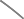 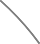 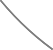 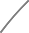 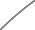 6%23%19%1 - jestem bardzo niezadowolony2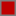 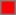 3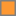 4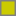 5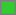 6 - jestem bardzo zadowolony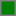 33%Źródło: badanie własne (n=994).Wyniki  badań  wskazują,   na   wysoki   poziom   optymizmu    mieszkańców    badanego    obszaru.   Tylko 6% mieszkańców jest bardzo niezadowolonych, a kolejne 6% - niezadowolonych. Jednocześnie aż 13% respondentów wskazało  na  kategorię  „bardzo  zadowolony”.  Wspiera  ich  też  liczna  grupa  „zadowolonych”  (23%  odpowiedzi) i „raczej zadowolonych” (kolejne 33% wskazań). Można więc uznać, że aż 69% badanych jest zadowolonych z życia na terenie swojej małej ojczyzny.Ponieważ w pytaniu tym zastosowano skalę punktową wyrażoną wartościami liczbowymi, możliwe było wyliczenie średniej oceny dla całej badanej populacji (średnia arytmetyczna wyliczona przez podzielenie łącznej wartości liczbowej udzielonych odpowiedzi przez liczbę ważnych odpowiedzi). W przypadku omawianego pytania średnia ocen wyniosła 4,00.Z punktu widzenia przyjętych pytań badawczych szczególnie istotne było także sprawdzenie, jak respondenci oceniają dynamikę zmian, które zachodzą na obszarze. Badani zostali poproszeni o określenie, czy ich zadowolenie      z życia w danej miejscowości:poprawiło się,pogorszyło się,nie uległo zmianie.Swoisty lokalny patriotyzm mieszkańców obszaru objętego badaniem, który uwidocznił się w pierwszym pytaniu jest dodatkowo wzmacniany przez ocenę dynamiki zmiany.Wykres 2. Zmiana poziomu satysfakcji z zamieszania na terenie objętym badaniem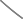 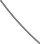 jest lepiej niż kilka lat temu jest gorzej niż kilka lat temu nie ma żadnej różnicy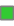 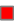 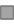 Źródło: badania własne (n=1067).W przypadku pytania o zmianę poziomu satysfakcji widać wyraźnie, że mieszkańcy pozytywnie oceniają zmiany, które zaszły na tym terenie. Odsetek osób, które wskazały, że ich jakość życia w ostatnich latach poprawiła  się wyniósł tym razem 62%. Jednocześnie tylko 14% badanych odpowiedziało, że ich zadowolenie z życia w ostatnich latach uległo pogorszeniu. W kontekście analizowanych problemów badawczych istotny jest też fakt, że aż 24% badanych nie odnotowało istotnych zmian w poziomie zadowolenia z życia. Może to świadczyć o ograniczonym oddziaływaniu niektórych inwestycji i działań podejmowanych na terenie LGD.Należy zwrócić uwagę, że pokazuje to na pewne subiektywne odczucie, co do tego, że na obszarze objętym badaniem od ostatnich kilku lat żyje się lepiej. Jest to optymistyczny wynik mówiący o dużym potencjale tkwiącym    w mieszkańcach. Co ciekawe, także w tym przypadku populacja nie jest zróżnicowana – tzn. wysoki poziom satysfakcji z życia charakteryzuje obywateli niezależnie od miejsca zamieszkania, sytuacji zawodowej, członkostwa   w organizacjach pozarządowych.Podsumowując: należy zwrócić uwagę, że w pytaniu o ogólne zadowolenie z życia na terenie swojej miejscowości aż 69% badanych to osoby optymistycznie oceniające jakość życia na analizowanym obszarze. Dynamika zmian w lokalnej społeczności jest także ogólnie oceniana pozytywnie. Taki wynik powinien zmobilizować lokalne podmioty do większego zaangażowania w sprawy rozwojowe gmin członkowskich.Aby zweryfikować zgodność założeń LSR z potrzebami mieszkańców w badaniu przygotowano blok pytań poświęconych priorytetom rozwojowym obszaru. Przede wszystkim respondenci zostali poproszeni o ocenę swojego zadowolenia z życia w odniesieniu do trzynastu dziedzin, które są lub będą mogły być wspierane przez lokalne grupy działania. W porozumieniu z reprezentantami LGD poszczególne kategorie zostały określone jako:Bezpieczeństwo publiczne,Rynek pracy,Aktywność społeczna,Sport i rekreacja,Kultura, historia, tradycje,Edukacja,Ochrona zdrowia,Infrastruktura komunalna,Turystyka,Zarobki mieszkańców,Estetyka miejscowości,Oferta spędzania wolnego czasu,Ochrona środowiska naturalnego.Każdą  z  kategorii  respondenci  mogli  ocenić  w  sześciostopniowej  skali  od  1  (bardzo  niezadowolony)  do 6 (bardzo zadowolony). Takie uszczegółowienie „wymiarów”, składających się na całościowe zadowolenie z życia pozwoliło na uchwycenie istotnych różnic w poziomie satysfakcji mieszkańców. Poniżej zaprezentowano szczegółowe wyniki badań dla każdej z dziedzin rozwojowych:Wykres 3. Zadowolenie mieszkańców w odniesieniu do bezpieczeństwa publicznego5%	10%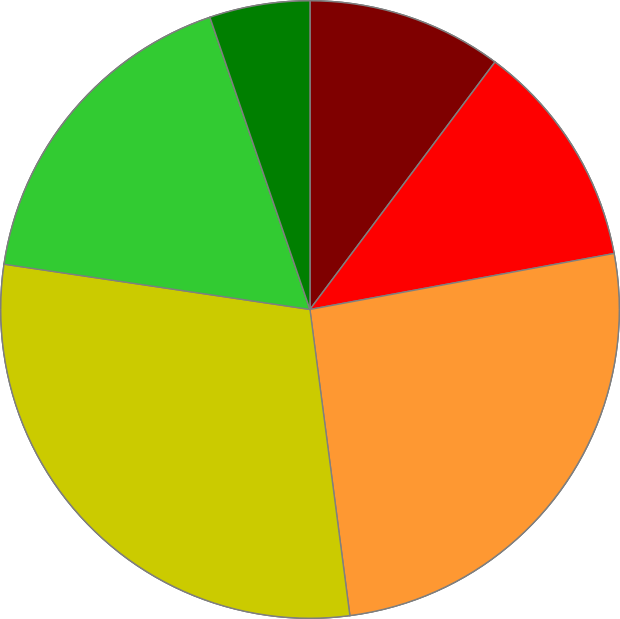 1 - jestem bardzo niezadowolony 2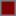 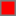 3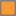 4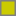 5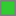 6 - jestem bardzo zadowolony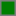 Źródło: badania własne (n=1068).Poziom zadowolenia z bezpieczeństwa publicznego jest umiarkowany. Większość z respondentów (55%) wskazała tutaj odpowiedzi neutralne („raczej zadowolony” i „raczej niezadowolony”). Osoby wyraźnie zadowolone    z tego obszaru tematycznego stanowią łącznie 23% badanych (w tym 5% to osoby bardzo zadowolone), zaś wyraźnie niezadowolone 22% ankietowanych (w tym 10% wybrało odpowiedź „bardzo niezadowolony”).Wykres 4. Zadowolenie mieszkańców w odniesieniu do rynku pracy na terenie objętym badaniem5% 1%12%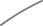 31%1 - jestem bardzo niezadowolony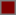 2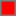 3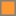 4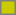 5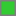 6 - jestem bardzo zadowolony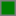 25%25%Źródło: badania własne (n=1068).Rynek pracy jest jednym z najgorzej ocenionych w badaniu. Zaledwie 6% badanej populacji jest zadowolone lub bardzo zadowolone ze  swojej  sytuacji  ekonomicznej.  Tak  skrajnie  niski  wynik  wymaga  szczególnej  uwagi  ze strony LGD – wśród respondentów przeważały bowiem osoby pracujące, które powinny oceniać ten obszar lepiej niż mieszkańcy pozbawieni zatrudnienia. Przytłaczająca większość respondentów (81%) wskazała na swoje niezadowolenie z tego obszaru życia, przy czym prawie co trzeci badany wystawił tutaj najniższą możliwą ocenę.Wykres 5. Zadowolenie mieszkańców w odniesieniu do aktywności społecznej14%3%	10%23%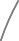 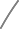 18%1 - jestem bardzo niezadowolony2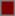 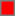 3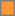 4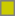 5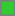 6 - jestem bardzo zadowolony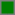 32%Źródło: badania własne (n=1068).Ocena trzeciej kategorii, aktywności społecznej mieszkańców, jest lepsza. Stosunkowo duża grupa respondentów nie ma wyrobionej wyraźnej opinii na ten temat (dominują odpowiedzi „raczej zadowolony” i „raczej niezadowolony”). Analiza skrajnych opinii pokazuje jednak, że dominują osoby niezadowolone w tym obszarze (łączny odsetek osób, które zaznaczyły  odpowiedź  „bardzo  niezadowolony”  i  „niezadowolony”  wyniósł   28%, przy czym opinie wyraźnie pozytywne wskazane zostały łącznie przez 17% ankietowanych).Pewien wpływ na to może mieć struktura próby, w której występuje nadreprezentacja lokalnych liderów, którzy często„surowiej” oceniają aktywność pozostałych mieszkańców obszaru.Wykres 6. Zadowolenie mieszkańców w odniesieniu do sportu i rekreacji5%	11%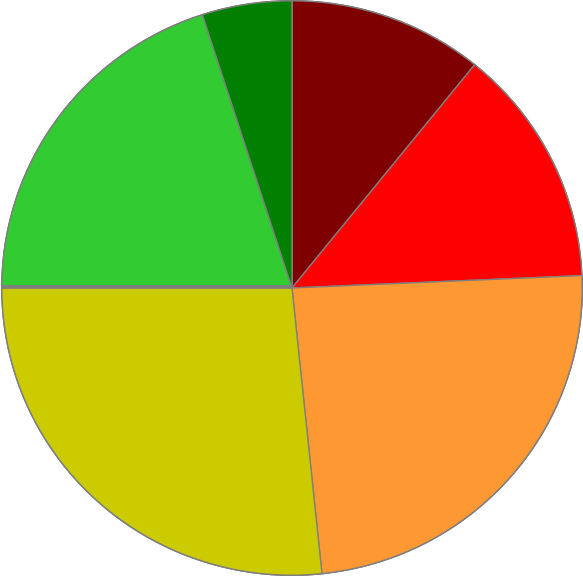 1 - jestem bardzo niezadowolony 2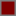 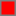 3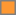 4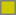 5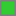 6 - jestem bardzo zadowolony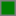 Źródło: badania własne (n=1061).Sport i rekreacja to kolejna z umiarkowanie ocenionych kategorii – pozytywnie i bardzo pozytywnie ocenia ją 25% badanych, kolejne 27% osób jest „raczej zadowolonych” z funkcjonowania tego wymiaru życia lokalnego. 24% badanych uznało, że należy wystawić tu jednak złą lub bardzo złą opinię w tym temacie.Wykres 7. Zadowolenie mieszkańców w odniesieniu do kultury, historii, tradycji6%	11%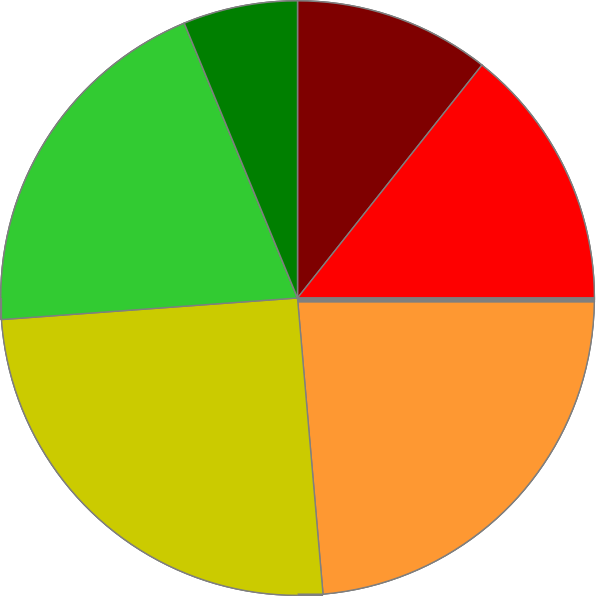 1 - jestem bardzo niezadowolony 2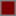 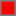 3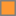 4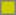 5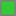 6 - jestem bardzo zadowolony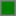 Źródło: badania własne (n=1059).Kolejna kategoria obejmowała zadowolenie w obszarze „Kultura, historia, tradycje”. Ponownie, większość respondentów nie ma silnie sformułowanej opinii na ten temat, a oceny skrajne się równoważą. Zadowoleni i bardzo zadowoleni stanowią 26% badanych, taki sam odsetek wskazał odpowiedzi „niezadowolony” i „bardzo niezadowolony”.Wykres 8. Zadowolenie mieszkańców w odniesieniu do edukacji7%	8%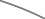 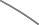 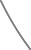 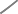 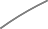 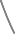 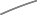 8%25%23%1 - jestem bardzo niezadowolony 23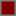 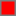 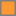 4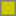 5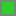 6 - jestem bardzo zadowolony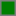 29%Źródło: badania własne (n=1059).Ciekawie prezentują się opnie respondentów w odniesieniu do dwóch kolejnych kategorii: edukacji i ochrony zdrowia. Są to skomplikowane systemy, których braki i niedociągnięcia są szeroko komentowane w polskim społeczeństwie. Ich funkcjonowanie jest też uzależnione raczej od decyzji podejmowanych na szczeblu centralnym,    a nie lokalnym (dotyczy to w większym zakresie systemu ochrony zdrowia).Tymczasem w kategorii edukacja, opinie mieszkańców są zaskakująco pozytywne, wyraźnie zadowolonych jest aż 32% mieszkańców (niezadowoleni i bardzo niezadowoleni stanowią raptem 16%).Wykres 9. Zadowolenie mieszkańców w odniesieniu do ochrony zdrowia13%5%	12%26%18%1 - jestem bardzo niezadowolony2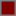 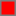 3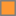 4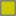 5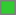 6 - jestem bardzo zadowolony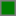 26%Źródło: badanie własne (n=1065).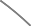 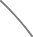 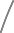 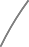 Służba  zdrowia  w  badaniu  nie  wypadła  dobrze,  choć   zapewne  i   tak  wynik  jest  lepszy  niż   można   by się spodziewać. Ilość zadowolonych respondentów jest zdecydowanie mniejsza niż w obszarze edukacji. Wyraźnie niezadowoleni stanowią 30% badanej populacji, a 52% respondentów wskazało na kategorie neutralne.Wykres 10. Zadowolenie mieszkańców w odniesieniu do infrastruktury komunalnej4%	11%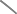 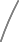 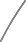 1 - jestem bardzo niezadowolony 2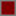 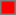 3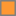 4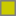 5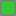 6 - jestem bardzo zadowolony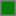 Źródło: badania własne (n=1042).Mieszkańcy obszaru LGD oceniają stan infrastruktury komunalnej umiarkowanie negatywnie. Większość (53%) jest niezadowolona w wyżej wymienionym obszarze.  Najwięcej  osób  wskazało  tutaj  na  kategorię liczbową  3 i 4 (57% badanych). Osoby wyraźnie zadowolone stanowiły 18% respondentów.Wykres 11. Zadowolenie mieszkańców w odniesieniu do turystyki4%22%	16%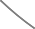 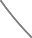 1 - jestem bardzo niezadowolony 23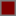 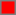 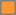 4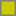 5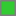 6 - jestem bardzo zadowolony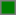 27%Źródło: badania własne (n=1050).Mieszkańcy wystawili szczególnie złą opinię w zakresie turystyki. Aż 19% badanych jest bardzo niezadowolonych,  kolejne  16%  to  osoby  niezadowolone,  a   27%   -   osoby   „raczej   niezadowolone”.   Tylko   4% ankietowanych zaznaczyło w tym przypadku odpowiedź „bardzo zadowolony”.Wykres 12. Zadowolenie mieszkańców w odniesieniu do zarobków5% 1%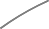 1 - jestem bardzo niezadowolony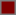 2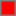 3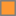 4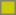 5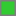 6 - jestem bardzo zadowolony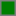 Źródło: badania własne (n=1668).Zadowolenie z zarobków jest kolejnym bardzo źle ocenianym obszarem gospodarczym. Aż 42% badanych jest wyraźnie niezadowolonych. W przeciwieństwie do nich osoby mocno optymistyczne w swoich ocenach stanowią jedynie 6% badanych. Zła sytuacja na rynku pracy i niskie zarobki określają podstawowe potrzeby mieszkańców.Wykres 13. Zadowolenie mieszkańców w odniesieniu do estetyki miejscowości8%	8%20%11%23%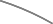 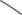 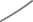 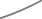 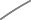 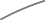 1 - jestem bardzo niezadowolony2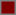 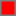 3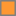 4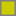 5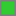 6 - jestem bardzo zadowolony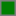 29%Źródło: badania własne (n=1066).Estetyka miejscowości to ponownie wysoko oceniania przez mieszkańców kategoria. Aż 57% mieszkańców można tu uznać za zadowolonych, natomiast tylko 19% jest wyraźnie niezadowolonych.Wykres 14. Zadowolenie mieszkańców w odniesieniu do oferty spędzania wolnego czasu4%11%	16%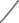 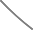 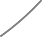 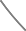 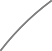 23%	21%1 - jestem bardzo niezadowolony2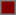 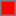 3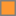 4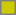 5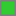 6 - jestem bardzo zadowolony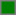 26%Źródło: badania własne (n=1057).W przypadku oceny oferty spędzania wolnego czasu na obszarze objętym badaniem dominowała grupa respondentów mająca problem z precyzyjnym określeniem oceny (prawie połowa respondentów wskazała na kategorie neutralne). Wśród wyrazistych odpowiedzi dominują osoby niezadowolone (37%  wskazań)  nad  zadowolonymi  (15% wskazań).Wykres 15. Zadowolenie mieszkańców w odniesieniu do ochrony środowiska naturalnego3%	11%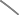 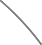 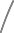 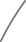 1 - jestem bardzo niezadowolony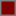 2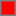 3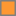 4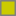 5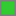 6 - jestem bardzo zadowolony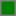 Źródło: badania własne (n=1073).Wyniki badań wskazują, że w obszarze ochrony środowiska naturalnego większość badanych (53%) wskazała odpowiedzi negatywne. Grupa wyraźnie niezadowolonych stanowi tym razem 24% badanych. Jest to jednak obszar,   w którym wyraźną przewagę mają oceny neutralne (łącznie aż 58%).Zsumowane wyniki oceny mieszkańców w poszczególnych kategoriach prezentuje poniżej przedstawionywykres.Wykres 16. Zadowolenie w poszczególnych obszarach funkcjonowania badanych społeczności0%	10%	20%	30%	40%	50%	60%	70%	80%	90%	100%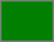 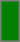 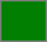 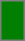 bezpieczeństw o publiczne	10%	12%	26%	29%	17%	5%rynek pracyaktyw ność społeczna	10%31%18%25%32%25%23%12%14%5%   1%3%sport i rekreacja kultura, historia, tradycjeedukacja ochrona zdrow ia11%11%8%	8%12%13%15%18%23%24%23%26%29%27%25%26%25%20%20%5%6%7%13%	5%infrastruktura komunalnaturystyka zarobki mieszkańców estetyka miejscow ości11%8%19%26%11%14%16%23%28%26%27%29%29%27%22%20%14%14%12%4%4%5%   1%8%oferta spędzania w olnego czasu ochrona środow iska naturalnego16%11%	13%21%29%26%29%23%	11%	4%14%	3%Źródło: badanie własne (n=1042-1073).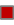 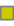 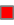 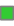 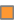 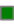 50Odpowiedź na pytania o zmiany w poszczególnych obszarach funkcjonowania miejscowości komplikują nam nieco obraz sytuacji. Optymizm rozwojowy mieszkańców załamuje się w dwóch wypadkach. Bardzo źle oceniany jest obszar rynku pracy i zarobków mieszkańców. Wyraźnie widać, że element ten stanowi w tej chwili największą bolączkę badanego obszaru. Stosunkowo gorzej niż średnia zostały też ocenione takie elementy jak: turystyka, oferta spędzania czasu wolnego, aktywność społeczna i ochrona zdrowia.Na podstawie udzielonych odpowiedzi można uznać, że silnymi stronami obszaru są edukacja i estetyka miejscowości.W  ten  sposób  mieszkańcy  stworzyli  mapę  problemową   obszaru.  Ogólnie  optymistyczni  i  zadowoleni    z zamieszkania w określonych miejscowościach podkreślają jednak problemy ekonomiczne oraz częściowo infrastrukturalne związane z funkcjonowaniem w danym regionie. Wydaje się, że aktywność zarówno sektora publicznego, jak i organizacji pozarządowych powinna zostać ukierunkowana właśnie na te obszary.Także analizy bazujące na zmiennych ilościowych podkreślają zaobserwowaną zależność. Dwa wymienione wcześniej obszary funkcjonowania mieszkańców na terenie gmin objętych badaniem wyraźnie ciążą w dół.Reasumując, jeszcze raz należy podkreślić – pomimo wysokiej satysfakcji z życia na terenie objętym badaniem, czynniki ekonomiczne oceniane są bardzo nisko. Widać tu rozdźwięk pomiędzy subiektywnym, ogólnym zadowoleniem z życia a jego kluczowymi elementami.51Wykres 17. Średnia ocena dla poszczególnych kategorii tematycznych6,05,04,03,02,01,0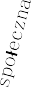 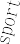 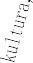 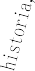 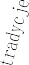 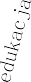 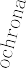 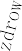 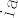 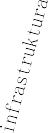 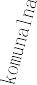 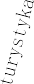 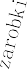 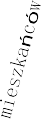 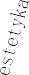 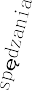 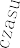 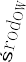 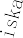 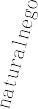 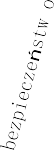 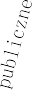 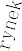 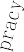 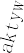 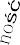 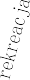 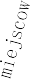 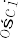 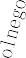 ocena	średnia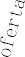 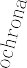 Źródło: badanie własne (n=1042-1073).52Podsumowanie: ocena stopnia zadowolenia w poszczególnych kategoriach tematycznych wskazuje na dwie zasadnicze  bolączki  obszaru:  rynek  pracy  i  zarobki  mieszkańców.  Stosunkowo  dobrze  oceniono  za  to  edukację i estetykę miejscowości.Za jeden  z kluczowych  elementów rozwoju  obszaru uznano  stworzenie  na  nim warunków sprzyjających  do pozostawania osób młodych, podejmowania pracy i zakładania rodzin na terenie LGD. Dlatego też w ankiecie przewidziano specjalne pytanie, ukierunkowane na losy osób młodych. Odpowiedzi niestety nie napawają optymizmem.Wykres 18. Rozkład odpowiedzi na pytanie: Czy Twoje dzieci/znane osoby młode planują pozostać w Twojej42%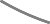 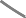 tak nie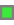 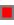 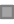 nie wiemmiejscowości?Źródło: badanie własne (n=1049).27% respondentów uznało, że młodzież powinna zostać na obszarze objętym badaniem, jednak największa grupa osób (42%) twierdzi, iż ich dzieci lub znane osoby młode nie mają zamiaru zostać. Oznacza to, że region, silnie odczuwa problemy ekonomiczne, co ujawnia się w odpowiedzi na to pytanie. Można przypuszczać, że pojawia się oznaka „syndromu uciekiniera” – chęci do podjęcia migracji.Wnioski:W oparciu o przedstawione w rozdziale dane oraz dodatkowe informacje zgromadzone w toku prac zespołu roboczego, określono problemy, potrzeby, zasoby i potencjał obszaru oraz wskazano kluczowe obszary interwencji      i kluczowe grupy docelowe.Uwagi zgromadzone w procesie konsultacji społecznych:Analiza SWOTAnaliza SWOT obszaru powstała w oparciu o dostępne dane diagnostyczne, a następnie została uzupełniona przez zespół roboczy o elementy, które nie są monitorowane przez GUS i/lub nie zostały objęte badaniem ankietowym.   Taki  bazowy  projekt  został  omówiony  na  spotkaniu  informacyjnym  oraz  w  trakcie  spotkań  konsultacyjnych      i spotkania podsumowującego. Za każdym razem uczestnicy wnosili do niego swoje uwagi i propozycje. Zostały one zgromadzone  przez  LGD  i  przeanalizowane  szczegółowo  w  trakcie  jednego   z   warsztatów  konsultacyjnych.   Na podstawie tych ustaleń wprowadzono szereg zmian i uzupełnień. Poniżej ostateczna wersja analizy z zaznaczeniem zmian naniesionych w toku konsultacji społecznych:Uwagi zgłoszone w procesie konsultacji społecznych:Cele i wskaźnikiOkreślanie celów strategii  przez  zespół  roboczy  polegało  na  zestawieniu  możliwych  zakresów  wsparcia  w ramach EFFROW, EFRR i EFS (dla instrumentu RLKS) i lokalnych potrzeb, problemów określonych w diagnozie. Istotny wpływ na ich kształt miały doświadczenia z wdrażania LSR na lata 2007-2013 (przeprowadzone badania, ewaluacje i kontrole) oraz pomysły zgłaszane przez mieszkańców w ramach fiszek projektowych. LGD postanowiła skoncentrować się na obszarach, w których możliwe jest przeprowadzenie skutecznej interwencji oraz które wzbudziły zainteresowanie mieszkańców, wyrażające się chęcią złożenia projektów w danym obszarze. W ten sposób zadecydowano o pominięciu pewnych typów operacji w ramach LSR (głownie ze względu na brak podmiotów zainteresowanych wystąpieniem z wnioskiem o dofinansowanie). Cele były przedmiotem analizy i uwag zespołu roboczego, uczestników warsztatów konsultacyjnych oraz spotkań i fokusów, w trakcie których wprowadzono pewne korekty w pierwotnym projekcie.Wszystkie cele są zgodne z celem szczegółowym 6b PROW 2014-2020 lub celem tematycznym 9 RPO województwa kujawsko-pomorskiego, kompleksowo przyczyniają się do rozwoju obszarów wiejskich, włączenia społecznego, walki z wykluczeniem społecznym i ubóstwem.Struktura celów z uwzględnieniem źródeł finansowania przedstawia się następująco:Opis przedsięwzięć i sposobów ich realizacji wraz z uzasadnieniem:Przedsięwzięcie 1.1.1 Zakładanie nowych firm na obszarze LSR do 2023 r. Sposób realizacji: konkurs (premia ryczałtowa)Wnioskodawcy: zgodnie z  rozporządzeniem  Ministra  Rolnictwa  i  Rozwoju  Wsi  z  dnia  24 września  2015  r.      w sprawie szczegółowych warunków i trybu  przyznawania pomocy finansowej  w ramach   poddziałania „Wsparcie  na wdrażanie operacji w ramach strategii rozwoju lokalnego kierowanego przez społeczność” objętego Programem Rozwoju Obszarów Wiejskich na lata 2014–2020Kwota pomocy: 60.000 złWarunki płatności: dwie płatności cząstkowe, konieczność utworzenia i utrzymania jednego nowego miejsca pracy (w tym samozatrudnienie)Podmiot odpowiedzialny za ocenę operacji: LGDPodmiot odpowiedzialny za zawarcie umowy, rozliczenie i kontrolę: Urząd MarszałkowskiUzasadnienie: Przedsięwzięcie jest adekwatne do problemów opisanych w diagnozie obszaru i analizie SWOT: niskie wskaźniki przedsiębiorczości, wysoka stopa  bezrobocia, niskie zarobki mieszkańców. Przedsięwzięcie   jest   zgodne  z przepisami PROW 2014-2020.Przedsięwzięcie 1.1.2 Rozwijanie działalności gospodarczej na obszarze LSR do 2023 r. Sposób realizacji: konkursWnioskodawcy: zgodnie z  rozporządzeniem  Ministra  Rolnictwa  i  Rozwoju  Wsi  z  dnia 24 września 2015 r.w sprawie szczegółowych warunków i trybu  przyznawania pomocy finansowej  w ramach   poddziałania „Wsparcie  na wdrażanie operacji w ramach strategii rozwoju lokalnego kierowanego przez społeczność” objętego Programem Rozwoju Obszarów Wiejskich na lata 2014–2020Minimalna wartość projektu: 50.000 złMaksymalna kwota pomocy na jednego beneficjenta: 300.000 złPoziom dofinansowania: 70% kosztów kwalifikowalnychWarunki płatności: refundacja, konieczność utworzenia i utrzymania jednego nowego miejscaPodmiot odpowiedzialny za ocenę operacji: LGDPodmiot odpowiedzialny za zawarcie umowy, rozliczenie i kontrolę: Urząd MarszałkowskiUzasadnienie: Przedsięwzięcie jest adekwatne do problemów opisanych w diagnozie obszaru i analizie SWOT: niskie wskaźniki przedsiębiorczości, wysoka stopa bezrobocia, niskie zarobki mieszkańców. Przedsięwzięcie jest   zgodne     z przepisami PROW 2014-2020.Przedsięwzięcie 1.1.3 Tworzenie inkubatorów przetwórstwa lokalnego produktów  rolnych na obszarze  LSR   do 2023 r.Sposób realizacji: konkursWnioskodawcy: zgodnie z  rozporządzeniem  Ministra  Rolnictwa  i  Rozwoju  Wsi  z  dnia   24 września  2015  r.     w sprawie szczegółowych warunków i trybu  przyznawania pomocy finansowej  w ramach  poddziałania „Wsparcie  na wdrażanie operacji w ramach strategii rozwoju lokalnego kierowanego przez społeczność” objętego Programem Rozwoju Obszarów Wiejskich na lata 2014–2020Minimalna wartość projektu: 50.000 złMaksymalna kwota pomocy: 500.000 złPoziom dofinansowania: 70% kosztów kwalifikowalnych (przedsiębiorcy) lub do 63,63% kosztów kwalifikowalnych (jednostki sektora finansów publicznych) lub 90% kosztów kwalifikowalnych (pozostali wnioskodawcy)Warunki płatności: refundacja, konieczność utworzenia i utrzymania jednego nowego miejscaPodmiot odpowiedzialny za ocenę operacji: LGDPodmiot odpowiedzialny za zawarcie umowy, rozliczenie i kontrolę: Urząd MarszałkowskiUzasadnienie: Przedsięwzięcie jest adekwatne do problemów opisanych w diagnozie obszaru i analizie SWOT: niskie wskaźniki przedsiębiorczości, wysoka stopa bezrobocia, niskie zarobki mieszkańców, dobre warunki do prowadzenia działalności rolniczej. Przedsięwzięcie jest zgodne z przepisami PROW 2014-2020.Przedsięwzięcie 2.1.1 Budowa lub przebudowa infrastruktury turystycznej  i  rekreacyjnej  na obszarze   LSR do 2023 r.Sposób realizacji: konkursWnioskodawcy: zgodnie z  rozporządzeniem  Ministra  Rolnictwa  i  Rozwoju  Wsi  z  dnia  24 września  2015  r.     w sprawie szczegółowych warunków i trybu  przyznawania pomocy finansowej  w ramach  poddziałania „Wsparcie  na wdrażanie operacji w ramach strategii rozwoju lokalnego kierowanego przez społeczność” objętego Programem Rozwoju Obszarów Wiejskich na lata 2014–2020Minimalna wartość projektu: 50.000 złMaksymalna kwota pomocy na jednego beneficjenta: 300.000 zł (brak limitu w przypadku jednostek sektora finansów publicznych)Poziom dofinansowania: do 63,63% kosztów kwalifikowalnych (jednostki sektora finansów publicznych) lub 90% kosztów kwalifikowalnych (pozostali wnioskodawcy)Warunki płatności: refundacjaPodmiot odpowiedzialny za ocenę operacji: LGDPodmiot odpowiedzialny za zawarcie umowy, rozliczenie i kontrolę: Urząd MarszałkowskiUzasadnienie: Przedsięwzięcie jest adekwatne do problemów opisanych w diagnozie obszaru i analizie SWOT: niewielki wskaźnik natężenia ruchu turystycznego, duży potencjał turystyczny, niewystarczające wykorzystanie istniejącej  infrastruktury  i  potencjału  turystycznego  (braki  w  infrastrukturze  turystycznej,  towarzyszącej,  braki  w ofercie). Przedsięwzięcie jest zgodne z przepisami PROW 2014-2020.Przedsięwzięcie 2.1.2 Rewitalizacja wsi na obszarze LSR do 2023 r. Sposób realizacji: konkursWnioskodawcy: zgodnie z Szczegółowym Opisem Osi Priorytetowych RPOMinimalna wartość projektu: zgodnie z Szczegółowym Opisem Osi Priorytetowych RPOMaksymalna kwota pomocy na jednego beneficjenta: zgodnie z Szczegółowym Opisem Osi Priorytetowych RPOPoziom dofinansowania: zgodnie z Szczegółowym Opisem Osi Priorytetowych RPO Warunki płatności: zgodnie z Szczegółowym Opisem Osi Priorytetowych RPO Podmiot odpowiedzialny za ocenę operacji: LGDPodmiot odpowiedzialny za zawarcie umowy, rozliczenie i kontrolę: Urząd MarszałkowskiUzasadnienie: Przedsięwzięcie jest adekwatne do problemów opisanych w diagnozie obszaru i analizie SWOT: duży odsetek osób korzystających z pomocy społecznej, zagrożenie wykluczeniem społecznym. Przedsięwzięcie jest  zgodne z przepisami RPO.Przedsięwzięcie 3.1.1 Aktywizacja społeczno-zawodowa mieszkańców obszaru LSR do 2023 r. Sposób realizacji: konkurs, projekt grantowyWnioskodawcy: zgodnie z Szczegółowym Opisem Osi Priorytetowych RPOMinimalna wartość projektu: zgodnie z Szczegółowym Opisem Osi Priorytetowych RPOMaksymalna kwota pomocy na jednego beneficjenta: zgodnie z Szczegółowym Opisem Osi Priorytetowych RPOPoziom dofinansowania: zgodnie z Szczegółowym Opisem Osi Priorytetowych RPO Warunki płatności: zgodnie z Szczegółowym Opisem Osi Priorytetowych RPO Podmiot odpowiedzialny za ocenę operacji: LGDPodmiot odpowiedzialny za zawarcie umowy, rozliczenie i kontrolę: Urząd Marszałkowski (konkurs), LGD (projekt grantowy)Uzasadnienie: Przedsięwzięcie jest adekwatne do problemów opisanych w diagnozie obszaru i analizie SWOT: duży odsetek osób korzystających z pomocy społecznej, zagrożenie wykluczeniem społecznym. Przedsięwzięcie  jest  zgodne z przepisami RPO.Przedsięwzięcie 3.2.1 Realizacja przedsięwzięć edukacyjnych, kulturalnych oraz integracyjnych do 2023 r. Sposób realizacji: projekt grantowyWnioskodawcy: zgodnie z  rozporządzeniem  Ministra  Rolnictwa  i  Rozwoju  Wsi   z  dnia  24 września  2015  r.     w sprawie szczegółowych warunków i trybu  przyznawania pomocy finansowej  w ramach   poddziałania „Wsparcie  na wdrażanie operacji w ramach strategii rozwoju lokalnego kierowanego przez społeczność” objętego Programem Rozwoju Obszarów Wiejskich na lata 2014–2020Minimalna wartość grantu: 5.000 złMaksymalna wartość grantu: 50.000 złMaksymalna kwota pomocy na jednego beneficjenta: 100.000 złPoziom dofinansowania: do 63,63% kosztów kwalifikowalnych (jednostki sektora finansów publicznych) lub 90% kosztów kwalifikowalnych (pozostali wnioskodawcy)Warunki płatności: refundacjaPodmiot odpowiedzialny za ocenę operacji: LGDPodmiot odpowiedzialny za zawarcie umowy, rozliczenie i kontrolę: LGDUzasadnienie: Przedsięwzięcie jest adekwatne do problemów opisanych w diagnozie obszaru i analizie SWOT: niska ocena aktywności społecznej i oferty spędzania czasu wolnego wśród mieszkańców, konieczność rozbudowy oferty spędzania czasu wolnego dla seniorów. Przedsięwzięcie jest zgodne z przepisami PROW 2014-2020.Przedsięwzięcie 3.2.2 Funkcjonowanie LGD do 2023 r.Sposób realizacji: umowa pomiędzy LGD a Urzędem MarszałkowskimW ramach przedsięwzięcia finansowane będą koszty bieżące LGD oraz aktywizacji (działania określone w planie komunikacji).Uzasadnienie: przedsięwzięcie jest niezbędne do prawidłowej realizacji LSR, odpowiada na słabą stronę w analizie SWOT - niewystarczająca współpraca pomiędzy lokalnymi podmiotami, instytucjami oraz jest zgodne z przepisami PROW 2014-2020.Przedsięwzięcie 3.2.3 Realizacja projektów współpracy do 2023 r. Sposób realizacji: umowa pomiędzy LGD a Urzędem MarszałkowskimLGD zrealizuje co najmniej dwa projekty współpracy (jeden krajowy i jeden międzynarodowy). Przyczynią się one   do osiągnięcia celu szczegółowego 3.2 oraz przypisanych mu wskaźników realizacji LSR. W projektach wykorzystane zostaną narzędzia promocyjne i informacyjne pozwalające na transfer wiedzy i dobrych praktyk.Uzasadnienie: przedsięwzięcie jest niezbędne do prawidłowej realizacji LSR, odpowiada na słabą stronę w analizie SWOT - niewystarczająca współpraca pomiędzy lokalnymi podmiotami, instytucjami oraz jest zgodne z przepisami PROW 2014-2020.Przedsięwzięcie 3.3.1 Opracowanie publikacji oraz materiałów informacyjno-promocyjnych do 2023 r. Sposób realizacji: projekt grantowyWnioskodawcy: zgodnie z  rozporządzeniem  Ministra  Rolnictwa  i  Rozwoju  Wsi  z   dnia  24 września  2015  r.    w sprawie szczegółowych warunków i trybu  przyznawania pomocy finansowej  w ramach  poddziałania „Wsparcie  na wdrażanie operacji w ramach strategii rozwoju lokalnego kierowanego przez społeczność” objętego Programem Rozwoju Obszarów Wiejskich na lata 2014–2020Minimalna wartość grantu: 5.000 złMaksymalna wartość grantu: 50.000 złMaksymalna kwota pomocy na jednego beneficjenta: 100.000 złPoziom dofinansowania: do 63,63% kosztów kwalifikowalnych (jednostki sektora finansów publicznych) lub 90% kosztów kwalifikowalnych (pozostali wnioskodawcy)Warunki płatności: refundacjaPodmiot odpowiedzialny za ocenę operacji: LGDPodmiot odpowiedzialny za zawarcie umowy, rozliczenie i kontrolę: LGDUzasadnienie: Przedsięwzięcie jest adekwatne do problemów opisanych w diagnozie obszaru i analizie SWOT: brak kompleksowej, zintegrowanej oferty promocyjnej dla całego obszaru, w tym brak rozpoznawalnej turystycznej marki obszaru. Przedsięwzięcie jest zgodne z przepisami PROW 2014-2020.Logika interwencji LSR – matryca logicznaW LSR zawarte zostały wszystkie obowiązkowe wskaźniki wynikające z przepisów programowych (odpowiadające zakresom wsparcia przewidzianym w LSR). Przyjęte wskaźniki są przejrzyste i mierzalne (wskazano wartość bazową, wartość docelową, terminy ich osiągania oraz opisano źródła danych, sposób i częstotliwość pomiaru). Wszystkie  wskaźniki  są  adekwatne  do odpowiednich  celów  i  przedsięwzięć,  są  bezpośrednio związane z zakresem udzielanego wsparcia i pozwalają na mierzenie efektów poszczególnych  operacji. Szczegółowy sposób      i częstotliwość dokonywania pomiarów zostały określone w zasadach monitorowania i ewaluacji.Wartość bazowa wskaźników produktu i rezultatu wynosi zero, ponieważ nie realizowano do tej pory żadnych operacji w ramach środków LSR na lata 2014-2020. Przyjęte wskaźniki oddziaływania zostały oparte o dane pochodzące ze źródeł statystyki publicznej (Bank Danych Lokalnych GUS). Wartość wyjściowa tych wskaźników została określona na podstawie danych BDL GUS, według stanu na 31.12.2013 r. Wskaźniki określają też wpływ LSR na osiąganie celów strategii rozwoju województwa.Uwagi zgromadzone w procesie konsultacji społecznych:Sposób oceny i wyboru operacji oraz sposób ustanawiania kryteriów wyboruLGD przewidziała dwa sposoby realizacji przedsięwzięć: tryb konkursowy oraz projekty grantowe. Operacje własne LGD będą mogły być realizowane w sytuacji zidentyfikowania istotnych zagrożeń dla osiągnięcia zakładanych wartości wskaźników (po wprowadzeniu odpowiednich zmian w LSR i ich akceptacji przez samorząd województwa).LGD opracowała szczegółowe procedury wyboru operacji i grantobiorców, stanowiące załącznik do wniosku na wybór LGD do realizacji LSR. Będą one udostępniane do wiadomości publicznej w biurze i na stronie internetowej LGD. Opracowano je z uwzględnieniem obowiązujących przepisów prawnych i wytycznych dotyczących instrumentu RLKS oraz dołożyła wszelkich starań, aby procedury oceny i wyboru operacji były niedyskryminujące, przejrzyste      i niebudzące  wątpliwości  ze  strony  wnioskodawców,  grantobiorców  oraz  wszelkich  instytucji  zaangażowanych  w     proces     wdrażania    strategii.     Główny    cel     procedur     to     sprawny,     terminowy,     niedyskryminujący i przejrzysty sposób wyboru wnioskodawców i grantobiorców, ubiegających się o środki z budżetu LSR.LGD planuje stosować podobne zasady realizacji naborów w przypadku procedury konkursowej i projektów grantowych. Nabór wniosków oraz grantobiorców ogłaszany będzie na stronie internetowej LGD (po ustaleniu dat naboru z samorządem województwa). Nabór będzie trwał od 7 do 30 dni. Wnioski o przyznanie pomocy/powierzenie grantu składać należy bezpośrednio do biura LGD, pod adresem wskazanym w ogłoszeniu o naborze i w terminie wskazanym w ogłoszeniu.Po zakończeniu naboru dokonuje się wstępnej oceny:złożenia wniosku w miejscu i terminie wskazanym w ogłoszeniu o naborze,zgodności operacji z zakresem tematycznym, który został wskazany w ogłoszeniu o naborze,realizacji przez operację celów głownych i szczegółowych LSR, przez osiąganie zaplanowanych w LSR wskaźników,zgodności operacji z Programem, w ramach którego jest planowana realizacja tej operacji, w tym:zgodności z formą wsparcia wskazaną w ogłoszeniu naboru wniosków o przyznanie pomocy (refundacja albo ryczałt – premia),zgodności z warunkami udzielenia wsparcia obowiązującymi w ramach naboru.Za wybór operacji i ustalenie kwoty wsparcia odpowiada Rada. Każdy członek Rady przed rozpoczęciem  oceny wniosku zobowiązany będzie podpisać deklarację bezstronności lub wyłączyć się z oceny danego projektu.  LGD prowadzić  będzie  także  rejestr interesów członków Rady, pozwalający na  identyfikację  charakteru powiązań   z wnioskodawcami w celu zapewnienia bezstronnej oceny. Członkowie Rady, dopuszczeni do oceny danego projektu, dokonają jego sprawdzenia pod kątem zgodności z LSR, warunkami danego naboru, zasadami przyznania pomocy     w ramach odpowiedniego Programu oraz kryteriami wyboru stosowanymi przez LGD. Do oceny projektów Rada  może powoływać ze swojego grona zespoły robocze i komisje, posiłkować się opiniami ekspertów i elektronicznym systemem oceny projektów. W trakcie oceny projektu zapewnione zostanie, że władza publiczna ani żadna inna grupa interesu nie będzie stanowiła więcej niż 49% oceniających.Rada dokonuje wyboru operacji:spośród operacji, które są zgodne z LSR;na podstawie kryteriów wyboru określonych w LSR.Za prawidłowy przebieg wyboru odpowiedzialny jest Przewodniczący Rady (lub jego zastępca), wspierany przez pracowników biura LGD. W przypadku wystąpienia rozbieżnych ocen członków Rady w ramach kryteriów wyboru  Przewodniczący (lub jego   zastępca) zwrócą uwagę   na ten fakt   odpowiednim członkom Rady i   poproszą  o ponowną weryfikację poprawności przyznania punktów. Jeśli któryś z członków podtrzyma swoją decyzję, powodującą rozbieżność w punktacji, konieczne będzie załączenie do karty oceny jego pisemnego uzasadnienia podjętej decyzji.W przypadku uzyskania jednakowej ilości punktów przez dwie lub więcej operacji ich kolejność na liście operacji zostanie ustalona poprzez:porównanie ilości punktów uzyskanych przez poszczególne operacje w pierwszym kryterium rozstrzygającym (wskazanym na  liście  kryteriów dla  danego przedsięwzięcia)  –  operacja,  która  uzyskała  więcej  punktów w ramach danego kryterium  otrzyma  wyższe  miejsce  na  liście  operacji;  jeśli  ilość  zdobytych  punktów  w ramach pierwszego kryterium rozstrzygającego będzie równa LGD przeprowadzi analizę w ramach drugiego kryterium rozstrzygającego (wskazanego na liście kryteriów dla danego przedsięwzięcia); jeśli nadalwystępuje remis zadecyduje ilość punktów zdobyta w ramach trzeciego kryterium rozstrzygającego (wskazanego na liście kryteriów dla danego przedsięwzięcia);porównanie wysokości wkładu własnego wnioskodawcy, wyrażonej w złotych (obliczanej jako różnica  między sumą kosztów kwalifikowalnych operacji a wnioskowaną kwotą pomocy) – operacja z wyższą wartością wkładu własnego uzyska wyższe miejsce na liście; tryb ten jest stosowany  jeżeli  ustalenie kolejności operacji w oparciu o kryteria rozstrzygające nie było możliwe (dwie lub więcej operacji uzyskały identyczny wynik we wszystkich trzech kryteriach rozstrzygających).Zgodnie z przyjętą procedurą, po zakończeniu wyboru operacji, LGD:przekazuje wnioskodawcom informację o wynikach wyboru i możliwości wniesienia protestu/odwołania,zamieszcza na swojej stronie internetowej listę operacji zgodnych z LSR oraz listę operacji wybranych,          ze wskazaniem, które z operacji mieszczą się w limicie środków wskazanym w ogłoszeniu o naborze wniosków o udzielenie wsparcia oraz protokół z posiedzenia Rady, zawierający informację o wyłączeniach     z oceny członków Rady (ze wskazaniem wniosków, których dotyczy wyłączenie).przekazuje dokumentację, związaną z przeprowadzonym naborem do samorządu województwa.LGD będzie przetwarzać dane osobowe z poszanowaniem obowiązków wynikających z przepisów prawa dotyczących przetwarzania danych osobowych.Procedury  wyboru  operacji  uwzględniają  obowiązujące  przepisy  i  wytyczne.  LGD  będzie  dbała,   aby   w sytuacji zmiany obowiązujących przepisów lub opracowania nowych, wiążących wytycznych, procedury zostały każdorazowo odpowiednio zaktualizowane.Kryteria wyboru operacji (załącznik do wniosku o wybór LSR), ustanowione zostały w sposób oddolny, przy szerokim udziale różnych grup mieszkańców oraz omówione z członkami Rady. Kryteria wynikają z przeprowadzonej diagnozy obszaru, analizy SWOT, przyjętych celów oraz zakładanych wskaźników realizacji strategii.Intensywność pomocy:W przypadku operacji w ramach celu szczegółowego 1.1, polegających na podejmowaniu działalności gospodarczej LGD ustaliła maksymalną wysokość pomocy na poziomie 60 000 zł. Decyzja ta jest podyktowana trudną sytuacją społeczno-gospodarczą obszaru, problemami w pozyskaniu innych środków finansowych dla osób uruchamiających własne firmy i dużymi kosztami, które muszą ponieść osoby rozpoczynające działalność gospodarczą. Do ustalenia wysokości tej kwoty LGD wykorzystała dane historyczne z obszaru LGD oraz informacje pozyskane od lokalnych przedsiębiorców i publicznych służb zatrudnienia.Intensywność pomocy w przypadku pozostałych działań została określona przez LGD na poziomie:70% kosztów kwalifikowalnych w przypadku operacji w zakresie celu szczegółowego 1.2 (rozwijanie działalności gospodarczej na obszarze LSR do 2023 r.), 1.3 (tworzenie inkubatorów przetwórstwa lokalnego produktów rolnych na obszarze LSR do 2023 r. - przedsiębiorcy)do 63,63% kosztów kwalifikowalnych w przypadku operacji realizowanych przez jednostki sektora finansów publicznych,90% kosztów kwalifikowalnych w przypadku pozostałych typów operacji i wnioskodawców.Każdorazowo na etapie wyboru operacji LGD premiować będzie jednak operacje, w ramach których wnioskodawca przewidział wniesienie wkładu własnego wyższego niż wymagany.Uwagi zgłoszone w procesie konsultacji społecznych:Plan działaniaCele i wskaźniki podane w rozdziale V osiągane będą przez LGD do czasu zakończenia wdrażania LSR (2023 r.). LGD planuje, że większość efektów poszczególnych operacji będzie możliwa do zmierzenia po 2018 r. (ze względu   na opóźnienia w uruchamianiu LSR – długotrwały proces oceny i wyboru LSR, czas niezbędny na przygotowanie wnioskodawców do prawidłowego opracowania wniosków, ogłoszenie i przeprowadzenie naborów wniosków, wystąpienie do UM z wnioskiem o uruchomienie projektów grantowych, konieczność oczekiwania z rozpoczęciem projektów do momentu podpisania umowy z LGD/UM oraz długi czas niezbędny na rozliczenie projektu i otrzymanie ostatecznej refundacji). Wskazują na  to  badania  ewaluacyjne  z  okresu  programowania  2007-2013.  Ze  względu  na to, że wskaźnik zostaje osiągnięty dopiero po wypłaceniu ostatecznej refundacji, LGD oszacowała czas niezbędny do realizacji poszczególnych  operacji  (od momentu złożenia  wniosku  w  LGD do  momentu  wypłacenia środków) na 6 do 36 miesięcy (w zależności od zakresu wsparcia). Założenia te są racjonalne w kontekście doświadczeń           we wdrażaniu LSR na lata 2007-2013.Uwagi zgłoszone w procesie konsultacji społecznych:Budżet LSRLSR finansowana będzie ze środków trzech funduszy: Europejskiego Funduszu Rolnego na rzecz Rozwoju Obszarów Wiejskich (PROW 2014-2020) oraz Europejskiego Funduszu Rozwoju Regionalnego i Europejskiego Funduszu Społecznego (RPO na lata 2014-2020).Tabelaryczny opis powiązania budżetu LSR z poszczególnymi celami, wskazujący dodatkowo odpowiedni fundusz jako źródło finansowania.Ponad 50% budżetu w ramach poddziałania Realizacja LSR (finansowanego ze środków PROW) przeznaczono na operacje przyczyniające się do tworzenia lub utrzymania miejsc pracy.W przedsięwzięciu 1.1.1 oraz projektach realizowanych przez podmioty inne niż przedsiębiorcy i jednostki sektora finansów publicznych, przyjęto niższą intensywność pomocy niż wynikająca z programu. Dodatkowo wnioskodawcy, którzy zadeklarują wyższy udział wkładu własnego, niż minimalny określony w LSR, uzyskają dodatkowe punkty na etapie oceny (z wyjątkiem przedsięwzięcia 1.1.1).Ponadto w ramach projektów własnych LGD planuje większy udział własny, niż wynikający z przepisów.Uwagi zgłoszone w procesie konsultacji społecznych:Plan komunikacjiWszystkie działania komunikacyjne mają wzbudzić zainteresowanie lokalnej społeczności, zwiększyć świadomość dotyczącą LGD oraz projektów realizowanych ze środków LSR, jak również zmotywować  beneficjentów, potencjalnych beneficjentów i mieszkańców do składania własnych wniosków. Dzięki temu zwiększy się liczba realizowanych projektów, co z kolei podniesie atrakcyjność LGD.Za cel główny uznano:Rozpowszechnianie informacji o przeprowadzanych konkursach, zasadach przyznawania pomocy, kryteriach oceny i zasadach wyboru operacji przez LGD.Wydzielono również cele szczegółowe:Rozpowszechnianie informacji o funkcjonowaniu i działalności LGD. Rozpowszechnianie informacji o postępach we wdrażaniu LSR.Rozpowszechnianie informacji o projektach zrealizowanych ze środków LSR i transfer dobrych praktyk.Wszyscy mieszkańcy gmin należących do obszaru działania LGD są odbiorcami komunikacji, jednak nie do wszystkich dotrą jednakowe komunikaty. Dlatego też wyznaczono odpowiednie środki przekazu dla poszczególnych grup, żeby ułatwić komunikację między nimi a LGD. Za grupy docelowe planu komunikacji uznano: beneficjentów     i potencjalnych beneficjentów, ogół mieszkańców oraz cztery grupy defaworyzowana, wskazane w diagnozie.Szczegółowe wskaźniki produktu:liczba osobodni szkoleń dla pracowników LGD - 200 osobodni,liczba osobodni szkoleń dla organów LGD - 300 osobodni,liczba osób/podmiotów, którym udzielono indywidualnego doradztwa - 400 osób/podmiotów,liczba spotkań informacyjno-konsultacyjnych LGD z mieszkańcami - 100 spotkań.Szczegółowe wskaźniki rezultatu:liczba osób, które otrzymały wsparcie po uprzednim udzieleniu indywidualnego doradztwa w zakresie ubiegania się o wsparcie na realizację LSR, świadczonego w biurze LGD - 190 osób,liczba osób uczestniczących w spotkaniach informacyjno-konsultacyjnych – 1 000 osób, liczba osób zadowolonych ze spotkań informacyjno-konsultacyjnych przeprowadzonych przez LGD -700 osób Szczegółowy opis planu komunikacji znajduje się w załączniku nr 5 do LSR.Uwagi zgłoszone w procesie konsultacji społecznych:ZintegrowanieNa podstawie przeprowadzonej diagnozy obszaru, wyznaczonych obszarów interwencji oraz głównych  potrzeb lokalnej społeczności, wybrane zostały główne kierunki działania w formie celów ogólnych i szczegółowych. Cele LSR są wobec siebie komplementarne i obejmują główne sfery życia lokalnej społeczności: gospodarczą, w tym zawodową oraz społeczną, w tym przestrzeń publiczną i jakość życia na obszarze LGD. W ramach celów szczegółowych wybrane zostały przedsięwzięcia, adresowane do możliwie szerokiej grupy mieszkańców obszaru, reprezentujących różne sektory (przedsiębiorców, osób planujących podjąć działalność gospodarczą, instytucji publicznych, organizacji pozarządowych i lokalnych). Dzięki podejściu Leader cele te będą osiągane poprzez ścisłą współpracę z mieszkańcami obszaru LGD. Równocześnie jednak dojdzie do współdziałania z podmiotami różnych sektorów oraz instytucjami publicznymi, realizującymi cele i założenia w ramach innych strategii i programów. Komplementarność LSR z innymi dokumentami strategicznymi w zakresie głównych kierunków interwencji pozwoli osiągnąć cenny efekt synergii i wzmocni trwałość osiąganych rezultatów.Każdy z celów wyznaczonych na poziomie lokalnym, realizowanych w podejściu Leader, będzie komplementarny z celami wyznaczanymi w wieloletnich strategiach gminnych, regionalnych i ogólnopolskich, realizowanych  w  ramach różnych  programów.  Dla  każdego  z celów  szczegółowych  LSR  stwierdzono zgodność   i komplementarność z następującymi dokumentami strategicznymiPonadto, na etapie wyznaczania celów i metod realizacji LSR stwierdzono ich zgodność z głównym dokumentem strategicznym – Programem Rozwoju Obszarów Wiejskich na lata 2014-2020 w zakresie trzech celów przekrojowych: ochrona środowiska, przeciwdziałanie zmianom klimatu oraz innowacyjność. W ramach określania preferencji dla realizacji każdego z celów LSR wyznaczone zostało kryterium przekrojowe, w ramach którego premiowane będą projekty wpisujące się w działania z zakresu ochrony środowiska i przeciwdziałania zmianom klimatu. Dbałość o środowisko naturalne znajdzie swe odzwierciedlenie we wszystkich płaszczyznach wspieranych przez LGD, zarówno w działaniach podejmowanych przez przedsiębiorców, projektach o charakterze  inwestycyjnym/infrastrukturalnym oraz planowanych do realizacji działaniach miękkich.Także innowacyjność, jako jeden z fundamentów podejścia Leader, została szeroko uwzględniona przez LGD na etapie opracowania Strategii. W ramach LSR wprowadzono definicję innowacyjności zgodną z kryteriami wyboru dla LSR oraz wyznaczono kryterium premiujące rozwiązania innowacyjne w ramach celu ogólnego 1: preferowane będą projekty, w ramach których na obszarze LGD zostanie wprowadzony całkowicie nowy produkt lub usługa. Innowacją na poziomie LSR jest także premia punktowa dla firm, których działalność koncentruje się w swoistych„niszach”, które mają jednak kluczowe znaczenie dla rozwoju obszaru (usługi noclegowe, usługi gastronomiczne, wypożyczalnia sprzętu sportowo-rekreacyjnego, usługi dla seniorów, usługi z zakresu działalności rehabilitacyjnej, podmioty prowadzące obiekty rekreacyjne). W przypadku projektów inwestycyjnych (cel ogólny 2) wprowadzono rozwiązanie  sprzyjające  zrównoważonemu   terytorialnie  rozwojowi   –   preferowane  będą  projekty  realizowane  w niewielkich miejscowościach, co powinno zapewnić bardziej sprawiedliwą dystrybucję środków finansowych na obszarze LSR i wsparcie mniejszych ośrodków. Innowacjom w zakresie celu ogólnego 3 będą sprzyjały zaproponowane kryteria wyboru – preferujące projekty realizowane w partnerstwie, wykorzystujące lokalne zasoby.  Na  poziomie  samej  LGD  także  wprowadzono  innowacyjne  rozwiązania.  Po  raz  pierwszy  we wszystkich  celach i przedsięwzięciach przewidziano preferencje punktowe dla wnioskodawców, którzy kierują swoje działania na rozwiązywanie problemów grup defaworyzowanych, wskazanych w LSR. Ponadto, w celu zwiększenia efektywności działań komunikacyjnych i stopnia rozpoznawalności LGD dodatkowe punkty zostaną przyznane wnioskodawcom, którzy w swoich działaniach informacyjnych i promocyjnych wykorzystają logotyp LGD.Ponadto, oprócz zgodności na poziomie strategicznym, również realizacja przedsięwzięć będzie odbywała się w sposób kompleksowy, zapewniający szeroki, zintegrowany udział partnerów, przedstawicieli różnych sektorów, branż oraz wykorzystanie różnorodnych zasobów obszaru LGD.Proces ten zapoczątkował już szereg działań podjętych na etapie przygotowania LSR, ponieważ  zaangażowanie    różnych    grup    i    zapoczątkowanie    procesu    budowania    partnerstwa    międzysektorowego     i międzybranżowego zostało uznane za podstawowe narzędzie pracy zespołu. Mieszkańcy zostali zaproszeni  do udziału w otwartych spotkaniach konsultacyjnych, dzięki czemu przedstawiciele różnych środowisk zyskali szansę na prezentację swoich uwag, opinii, ale również na zapoznanie się z postulatami i potrzebami innych grup społecznych. Wielokrotnie podczas spotkań rozwijała się dyskusja na temat problemów i potrzeb lokalnej społeczności. Trend ten zostanie podtrzymany na etapie realizacji LSR, aby udostępnić mieszkańcom przestrzeń do stałej wymiany informacji. W ramach projektów realizowanych na rzecz budowy i modernizacji ogólnodostępnej infrastruktury (cel 2.1), premiowane będą projekty, w ramach których wnioskodawca przeprowadzi konsultacje społeczne z mieszkańcami.LGD również będzie organizowała przed każdym naborem wniosków własne otwarte spotkania informacyjne  i szkolenia, dotyczące prawidłowego przygotowania projektu i uzupełnienia wniosku. W ich ramach reprezentanci różnych  środowisk,  sektorów   i grup   wiekowych   będą   nie   tylko   dyskutować,   ale   także   współpracować   nad przygotowaniem wzorcowych projektów. Współpraca zawarta w ramach spotkań będzie pozytywnie wpływać     na współpracę w ramach realizowanych przedsięwzięć. Uczestnicy będą również zachęcani, aby pomysły wypracowane podczas spotkań rzeczywiście wprowadzać w życie, co pomoże w utrwaleniu nawiązanych kontaktów    i ułatwi realizację ich własnych inicjatyw. Dzięki wprowadzeniu dodatkowych, interaktywnych narzędzi, spotkania staną się jeszcze bardziej efektywne w integrowaniu lokalnej społeczności i zachęcaniu do współdziałania. Celem  LGD w ramach realizacji każdego z celów niniejszej strategii będzie więc stałe podtrzymywanie aktywnego dialogu społecznego i wspieranie procesu budowania partnerstw na różnych szczeblach. Współpraca międzysektorowa rozwijana będzie również na forum samej LGD, w ramach codziennej działalności i organizacji działań aktywizacyjnych dla mieszkańców. Ze względu na preferencje branżowe, ujęte w kryteriach wyboru dla celu szczegółowego 1.1, integracja obejmie co najmniej następujące branże: sekcja G (handel), sekcja I (zakwaterowanie     i gastronomia), sekcja R (rekreacja), sekcja O (administracja publiczna), sekcja A (rolnictwo).Kolejnym  narzędziem  w  tym  zakresie  będzie  premiowanie  już  podczas  naborów  w  celu szczegółowymprojektów realizowanych w partnerstwie, w szczególności partnerstwie większej liczby podmiotów. Zaangażowanie różnych partnerów w działania na obszarze LGD prowadzone m.in. przez sektor społeczny będą stanowiły podstawę dla zwiększenia aktywności różnych grup społecznych. Będzie to kolejna szansa na podjęcie współpracy i nawiązanie kontaktów nie tylko wewnątrz sektorów, ale również między nimi. Warto zauważyć, iż tego typu kontakty będą także stanowiły dodatkowe wzmocnienie lokalnego rynku. Mieszkańcy zaangażowani w projekty społeczne lepiej poznają przedsiębiorstwa działające w ich otoczeniu, zaś przedsiębiorcy i organizacje, biorąc udział w tych przedsięwzięciach zyskają lepszy wgląd w potrzeby ich grup docelowych oraz realną możliwość zbudowania  sieci partnerów międzybranżowych.W celu  osiągnięcia  efektu  synergii,  niezbędne  jest  nie  tylko  zintegrowanie  działań,  partnerów  i  grup,  ale również zrównoważone i kompleksowe wykorzystanie zasobów, w szczególności unikatowych, wyróżniających obszar LGD walorów. Racjonalne wykorzystanie tego potencjału będzie promowane i premiowane podczas oceny wniosków w każdym naborze. Dodatkowe punkty otrzymają wnioski, które uwzględnią:wykorzystanie silnych stron i wzmocnienie kluczowych branż w ramach projektów dotyczących przedsiębiorczości. Pełniejsze wykorzystanie zasobów definiujących potencjał turystyczny zostało wsparte poprzez premiowanie w celu ogólnym 1. działalności związanej z usługami noclegowymi, usługami gastronomicznymi, działalnością związaną z wypożyczaniem sprzętu sportowo-rekreacyjnego, jako sferami najmocniej opartymi o zasoby przyrodnicze i walory turystyczne obszaru;tworzenie multifunkcjonalnych kompleksów dostosowanych do potrzeb różnych grup wiekowych;realizację projektów aktywizacyjno-integracyjnych z wykorzystaniem lokalnych zasobów przyrodniczych, historycznych i kulturowych, a także zasobów ludzkich po przez budowanie partnerstw. W tym zakresie prowadzone będą również dodatkowe działania integrujące i sieciujące w ramach spotkań i szkoleń przed naborami, m.in. grupy fokusowe i aktywne wspieranie procesu poszukiwania partnerów projektów;bezpośrednią promocję walorów obszaru, w tym wśród turystów zagranicznych.Pozwoli to na kompleksową realizację przedsięwzięć wykorzystujących i wzmacniających lokalny potencjał  w ramach każdego z celów ogólnych. Dodatkowo, w ramach poszczególnych celów szczegółowych przedsięwzięcia wyznaczono w taki sposób, aby umożliwić przeprowadzenie kompleksowej ścieżki interwencji w zakresie problemówzdiagnozowanych  w  Analizie  SWOT.  W  szczególności  w  przypadku  projektów  społecznych,  zaplanowanych    w ramach przedsięwzięć 3.2.1, 3.2.2 i 3.2.3 w celu szczegółowym 3.2, zapewniona zostanie realizacja projektów społecznych zgodnie z pewną uporządkowaną sekwencją, działań wzajemnie się uzupełniających. Ścieżka interwencji w  tym  zakresie  będzie  dotyczyła  takich  problemów  w  Analizie  SWOT   jak:  niewystarczające  kwalifikacje         i kompetencje mieszkańców, niewystarczający poziom wykorzystania potencjału społecznego, niewystarczająca współpraca między lokalnymi podmiotami oraz oferta spędzania czasu wolnego. Połączone zostaną różne metody, sektory i podmioty:Przeprowadzenie spotkań, szkoleń i doradztwa podnoszących kompetencje mieszkańców i zwiększających ich potencjał w realizacji działań na obszarze LGD. Działaniom tym będzie towarzyszyła kampania informacyjno- promocyjna, dotycząca zasad pozyskiwania środków (w ramach przedsięwzięcia 3.2.2). Wnioskodawcy, przede wszystkim przedstawiciele sektora społecznego, zyskają wiedzę oraz doświadczenie niezbędne w podejmowaniu działań z wykorzystaniem środków publicznych. Bardzo ważne będzie ułatwienie dostępu do tego typu działań podmiotom i osobom niedoświadczonym, dla których zaplanowano nabory w ramach projektów grantowych jako dodatkowe narzędzie wspierające proces zintegrowania. Równie ważne będzie zdobycie doświadczenia w zakresie realizacji samych projektów. Ciekawe rozwiązania i oryginalne metody realizacji działań staną się cenną bazą dobrych praktyk  dla kolejnych  podmiotów,  a  także  samej  LGD,  pomogą  w  podniesieniu  kompetencji  merytorycznych     i organizacyjnych mieszkańców.Pozytywne doświadczenia będą wpływały na wzrost aktywności w zakresie realizacji kolejnych inicjatyw (w tym m.in. w ramach przedsięwzięcia 3.2.1). Mieszkańcy uczestniczący w projektach skierowanych do różnych  grup wiekowych i społecznych, w szczególności do grup defaworyzowanych, zyskają kompetencje m.in. w zakresie dialogu  międzypokoleniowego.  Raz  jeszcze   podkreślić  należy,   że   premiowane   będą  inicjatywy  realizowane  w partnerstwie międzysektorowym, co również wesprze proces integracji lokalnej społeczności.Organizacje, grupy i lokalni liderzy realizujący swoje projekty w ramach przedsięwzięcia 3.2.1 będą mogli stale aktualizować swoją wiedzę związaną z zasadami przyznania i wypłaty pomocy w ramach projektu grantowego (dzięki szkoleniom i doradztwu finansowanemu ze środków przedsięwzięcia 3.2.2). Odbywać będą się spotkania szkoleniowe i sieciujące, które pozwolą wymieniać się praktyczną wiedzą na temat metod i narzędzi, jakie można wykorzystać w realizacji projektów na obszarze. Mieszkańcy podniosą poziom wiedzy na temat zasobów lokalnych,  w tym oferty lokalnych przedsiębiorców, co pozytywnie wpłynie na rynek, a także pomoże w budowaniu trwałej tożsamości lokalnej.Informacje pozyskane  od  organizatorów  i  odbiorców  projektów  zostaną  wykorzystane  przez  Grupę  do realizacji działań promocyjnych, rozpowszechniania dobrych praktyk i na samym obszarze LGD, jak i w ramach projektów współpracy (w ramach przedsięwzięcia 3.2.2) oraz poza nim (w ramach przedsięwzięcia 3.2.3). Pozwoli     to na skuteczną budowę marki obszaru i społeczności, ale także dalszą aktywizację – inspirację dla kolejnych grup mieszkańców i podmiotów.Przejście pełnej ścieżki realizacji i rozliczenia projektu ze środków LSR będzie dla wielu podmiotów pierwszym doświadczeniem w zakresie realizacji inicjatywy dofinansowanej z funduszy zewnętrznych. Grantobiorcy, w szczególności młode organizacje pozarządowej, ale także mieszkańcy będą zachęcani przez LGD do dalszej aktywności, w tym ubiegania się o środki z innych źródeł. W skali długoterminowej, na obszarze wzrośnie liczba lokalnych inicjatyw, liczba aktywnych mieszkańców oraz liczba źródeł, z jakich lokalne przedsięwzięcia będą finansowane.Specyficzna logika interwencji została także wdrożona w ramach celu ogólnego 1, który przewiduje wszechstronne wsparcie rozwoju lokalnej przedsiębiorczości. Osoba, która zdecyduje się założyć własną firmę (przedsięwzięcie 1.1.1) będzie mogła też skorzystać ze środków na rozwój przedsiębiorczości (przedsięwzięcie 1.1.2), po upływie czasu wskazanego w umowie przyznania pomocy, i/lub infrastruktury lokalnego centrum przetwórstwa (przedsięwzięcie 1.1.3).Należy pamiętać, że uzyskana zostanie również wartość dodana, tj. wyższy poziom integracji wewnątrz społeczności. Ułatwi to znacząco działania prowadzone w ramach pozostałych celów. Zintegrowana społeczność chętniej zadba o wspólne dobro, w szczególności jeśli mieszkańcy bezpośrednio zaangażują się w projektowanie zmian w swoim otoczeniu. Wzmacnianie lokalnej tożsamości, poczucia przynależności i dumy z produktów i usług lokalnych będzie pierwszym krokiem dla działań „na zewnątrz”, tj. promowania obszaru przez jegomieszkańców.Cele i przedsięwzięcia określone w LSR realizują cele RLKS, w LSR ujęto wszystkie obowiązkowe wskaźniki z   poszczególnych   programów,   a   wskazane    kryteria    wyboru   oraz   wskaźniki     realizacji     LSR   (opisane  w rozdziale V) zapewniają bezpośrednie osiągnięcie wskaźników określonych dla tych celów.Uwagi zgłoszone w procesie konsultacji społecznych:Monitoring i ewaluacjaRealizacja LSR będzie podlegać stałemu monitoringowi oraz procesowi ewaluacji, które pozwolą na szybką reakcję w przypadku zaistnienia problemów lub zagrożeń na każdym etapie wdrażania.Działania monitorujące będą  prowadzone  w  ramach  prowadzenia  czynności  zaplanowanych  przez  LGD  w planie  działania  i  planie  komunikacji  związane  z  ogłoszeniem  naborów  wniosków,  promocją  i  komunikacją   z mieszkańcami obszaru LSR oraz samym funkcjonowaniem LGD. Ocenie będą również podlegać poziomy realizacji budżetu i wskaźników oraz poziom aktywizacji mieszkańców jako wnioskodawców w ramach naborów. Proces monitoringu rozpocznie się od pierwszego dnia realizacji umowy o warunkach i sposobie realizacji LSR aż po dzień jej oficjalnego zakończenia.Proces ewaluacji będzie odbywał się w formie serii ewaluacji zewnętrznych prowadzonych cyklicznie przez cały okres wdrażania LSR:dwóch badań w szerokim zakresie związanych z realizacją wskaźników i prawidłowym określeniem celów LSR (I-II kwartał 2019 oraz III-IV kwartał 2021),badania w wąskim zakresie, związanego z oceną mieszkańców obszaru na temat działań komunikacyjnych LGD oraz zadowolenia z przeprowadzanych zmian (I-II kwartał 2020),dwóch badań podsumowujących po zakończeniu wszystkich działań zaplanowanych w LSR – dotyczących poziomu realizacji założeń oraz opinii mieszkańców na temat funkcjonowania LGD.Wyniki badań ewaluacyjnych w formie raportów przygotowanych przez podmiot zewnętrzny będą dla LGD narzędziem do wprowadzania ewentualnych korekt w zakresie skuteczności działań:w osiąganiu założonych celów zgodnie z harmonogramem realizacji wskaźników założonym w LSR,w  realizacji  tych  założeń  zgodnie  z  wymogami  dokumentów  zewnętrznych,  w  szczególności  umowy     o warunkach i sposobie realizacji LSR,w zaangażowaniu społeczności lokalnej w realizację założeń LSR, stanowiącej dowód na przyjęcie prawidłowych obszarów interwencji, wyznaczenie celów zgodnych z potrzebami oraz prowadzenie odpowiednio intensywnych działań komunikacyjnych,w uzyskiwaniu trwałych efektów na obszarze LSR, jako dowód na wybór odpowiednich projektów i przyjęcie prawidłowych kryteriów w ramach poszczególnych przedsięwzięć.Powyższe kryteria ewaluacyjne będą uzupełniane również o kryteria wewnętrzne, dotyczące ewaluacji własnej LGD. Rekomendacje zawarte w raportach ewaluacyjnych będą podstawą do aktualizacji LSR.Uwagi zgłoszone w procesie konsultacji społecznych:Strategiczna ocena oddziaływania na środowiskoNa podstawie przepisów ustawy o udostępnianiu informacji o środowisku i jego ochronie, udziale społeczeństwa w ochronie środowiska oraz o ocenach oddziaływania  na  środowisko  (Dz. U. z 2013 r.,   poz. 1235   ze zm.) LGD odstąpiła od przeprowadzenia strategicznej oceny oddziaływania na środowisko, ze względu na fakt,      że LSR jest uszczegółowieniem innych dokumentów strategicznych, które uzyskały już pozytywną opinię w zakresie oddziaływania na środowisko (Program Rozwoju Obszarów Wiejskich oraz Regionalny Program Operacyjny).Wykaz wykorzystanej literatury:Program Rozwoju Obszarów Wiejskich na lata 2014-2020;Regionalny Program Operacyjny Województwa Kujawsko-Pomorskiego na lata 2014-2020;Szczegółowy Opis Osi Priorytetowych RPO;Rozporządzenie Ministra Rolnictwa i Rozwoju Wsi z dnia 24 września 2015 r. w sprawie szczegółowych warunków i trybu przyznawania pomocy finansowej w ramach poddziałania „Wsparcie na wdrażanie operacji w ramach strategii rozwoju lokalnego kierowanego przez społeczność” objętego Programem Rozwoju Obszarów Wiejskich na lata 2014– 2020;Rozporządzenie Ministra Rolnictwa i Rozwoju Wsi z dnia 19 października 2015 r. w sprawie szczegółowych warunków i trybu przyznawania pomocy finansowej   w ramach poddziałania „Przygotowanie i realizacja działań       w zakresie współpracy z lokalną grupą działania” objętego Programem Rozwoju Obszarów Wiejskich na lata 2014– 2020;Rozporządzenie Ministra Rolnictwa i Rozwoju Wsi z dnia 23 października 2015 r. w sprawie szczegółowych warunków i trybu przyznawania pomocy finansowej w ramach poddziałania „Wsparcie na rzecz kosztów bieżących     i aktywizacji” objętego Programem Rozwoju Obszarów Wiejskich na lata 2014–2020;Jerzy Kondracki, „Podstawy regionalizacji fizycznogeograficznej”, PWN, 1969 r., Warszawa.Załącznik nr 1 do LSR – Procedura aktualizacji LSRKonieczność wprowadzenia zmian do LSR może wynikać w szczególności z następujących przyczyn:zmiany obowiązujących przepisów regulujących zagadnienia objęte LSR;zmiany dokumentów programowych lub rozporządzeń dotyczących zagadnień objętych LSR;uwag zgłoszonych w protokołach pokontrolnych;istotnych zmian w sytuacji społeczno-gospodarczej obszaru LSR;wniosków wynikających z praktycznego stosowania LSR i przeprowadzonej ewaluacji LSR (ocena skuteczności dotychczasowych działań).Za propozycje zmian w LSR odpowiada Zarząd LGD. Zarząd LGD za pośrednictwem biura informuje członków o przystąpieniu do procesu aktualizacji strategii poprzez umieszczenie na stronie internetowej LGD proponowanych zmian do treści LSR, rozpoczynając tym samym proces konsultacji społecznych. W tym samym terminie (o ile zmiany dokonywane są w trybie uchwały Walnego Zebrania Członków) zamieszczana jest informacja o planowanym posiedzeniu Walnego Zgromadzenia Członków w sprawie aktualizacji LSR.W przypadku dokonywania zmian w rozdziałach V, VI lub VIII LGD przeprowadzi dodatkowo przynajmniej jedno otwarte spotkanie konsultacyjne dla mieszkańców. Proponowane zmiany i uwagi przedstawiane są zespołowi roboczemu, który decyduje o ich przyjęciu bądź odrzuceniu (odnosi się do każdej uwagi zgłoszonej w trakcie konsultacji). Ostateczne zmiany w Lokalnej Strategii Rozwoju wprowadza Walne Zebranie Członków Stowarzyszenia LGD Czarnoziem na Soli, w zakresie, w jakim czynność ta nie została przekazana do kompetencji Zarządu. W zakresie:Rozdziału I – Charakterystyka LGD,Rozdziału II – Partycypacyjny charakter LSR,Rozdziału III – Diagnoza – opis obszaru i ludności.Rozdziału IV – Analizy SWOTRozdziału IX - Planu komunikacjiRozdziału X – ZintegrowanieRozdziału XI – Monitoring i ewaluacjaRozdziału XII – Strategiczna ocena oddziaływania na środowiskoZałącznika nr 1  do LSR – Procedura aktualizacji LSRZałącznika nr 2  do LSR – Procedura ewaluacji i monitoringuZałącznika nr 5  do LSR – Plan komunikacjiZarząd wprowadza stosowne zmiany uchwałą, a następnie zobowiązany jest do zaprezentowania tych zmian na najbliższym Walnym Zebraniu Członków Wprowadzenie zmian w LSR wymaga każdorazowo zatwierdzenia przez samorząd województwa.Załącznik nr 2 do LSR – Procedura dokonywania ewaluacji i monitoringuRealizacja LSR będzie podlegać stałemu monitoringowi oraz procesowi ewaluacji, które pozwolą na szybką reakcję w przypadku zaistnienia problemów lub zagrożeń na każdym etapie wdrażania.Źródłem danych do monitoringu i ewaluacji będą informacje zbierane przez LGD w ramach naborów (rejestry, karty doradztwa, informacje od trenerów i prowadzących spotkania informacyjne), w ramach oceny wniosków (informacje przekazywane przez wnioskodawców, dodatkowo wywiady w wnioskodawcami w ramach kontaktów       z biurem LGD), rozliczania środków (dane własne, dane przekazywane przez podmioty zewnętrzne takie jak  Samorząd Województwa, Agencja Płatnicza), dane z ankiet dedykowanych procesowi monitoringu i ewaluacji, opracowywanych przez LGD jak i podmioty prowadzące ewaluację oraz dodatkowe dane zbierane w ramach działań kontrolnych (wizje lokalne, raporty końcowe przedstawiane przez grantobiorców) i funkcjonowania LGD (opinie członków Rady, Zarządu, Komisji Rewizyjnej).Działania monitorujące będą prowadzone w ramach prowadzenia czynności zaplanowanych przez LGD       w planie działania  i  planie  komunikacji:  związane  z  ogłoszeniem  naborów  wniosków,  promocją  i  komunikacją  z mieszkańcami obszaru LSR oraz samym funkcjonowaniem LGD. Ocenie będą również podlegać poziomy realizacji budżetu i wskaźników oraz poziom aktywizacji mieszkańców jako wnioskodawców w ramach naborów.Proces monitoringu rozpocznie się od pierwszego dnia realizacji umowy o warunkach i sposobie realizacji LSR aż po dzień jego oficjalnego zakończenia i będzie opierał się na:cyklicznych, kwartalnych  pomiarach  wyników prowadzonych  przez biuro LGD (najpóźniej   w ciągu   miesiąca od zakończenia kwartału). Wyniki będą otrzymywać członkowie Zarządu, zaś zestawienia roczne (w formie Sprawozdania z realizacji LSR, w ciągu miesiąca od zakończenia okresu rozliczeniowego, najpóźniej do końca lutego każdego roku) będą przekazywane: Zarządowi oraz przesyłane do Samorządu Województwa. Informacje roczne będą dostępne dla członków Rady i Walnego Zebrania Członków w siedzibie LSR i zostaną uwzględnione 
w sprawozdaniach rocznych z działalności Stowarzyszenia.pomiarach i prognozach poziomu osiągnięcia wskaźników w ramach poszczególnych przedsięwzięć i celów oraz wykorzystania środków w ramach poszczególnych pozycji w budżecie LSR. Pomiary i prognozy będą przedstawiane Radzie przed posiedzeniami dotyczącymi wyboru operacji w ramach każdego naboru.W proces monitoringu będzie włączona także Komisja Rewizyjna, która również będzie otrzymywać dane      z pomiarów kwartalnych i zestawienia roczne.Monitoring będzie  miał  na  celu  umożliwienie  szybkiej  reakcji  w  przypadku  pojawienia  się  trudności  lub stwierdzenia ryzyka w realizacji założeń LSR, a w skali długoterminowej, zwiększenie efektywności całego procesu realizacji LSR. Dzięki przyjęciu zasady cyklicznych pomiarów, możliwe będzie nie tylko śledzenie procesu wdrażania, ale również opracowanie prognoz w oparciu o pojawiające się trendy. W przypadku pojawienia się sytuacji problemowych lub stwierdzenia zagrożenia dla realizacji celów LSR, współpracę podejmą Walne Zebranie Członków, Biuro LGD, Zarząd oraz Komisja Rewizyjna. Opracowane zostaną propozycje zmian i działań naprawczych, w tym zmian w formie działania i rodzaju wykorzystywanych narzędzi komunikacyjnych.Działania ewaluacyjne pozwolą na głębszą analizę efektywności i stopnia realizacji przyjętych w LSR założeń, m.in. uzyskanej wartości dodanej, trwałości i jakości rezultatów oraz ocenę jakości usług świadczonych przez LGD.Proces ewaluacji będzie odbywał się w formie serii ewaluacji zewnętrznych prowadzonych cyklicznie przez cały okres wdrażania LSR:Pierwsze badanie typu on-going dotyczące realizacji wskaźników i poprawności założeń przyjętych w LSR. Realizacja badań: I-II kwartał 2019 za okres od dnia rozpoczęcia realizacji LSR do 31.12.2018;Drugie badanie typu on-going dotyczące realizacji wskaźników i poprawności założeń przyjętych w LSR. Realizacja badań: nie póżniej niż III-IV kwartał 2021 za okres od dnia rozpoczęcia realizacji LSR do 30.06.2021;Trzecie badanie typu on-going, związane z oceną mieszkańców obszaru na temat funkcjonowania i działań komunikacyjnych LGD oraz zadowolenia z przeprowadzanych zmian. Realizacja badań I-II kwartał 2020    za okres od dnia rozpoczęcia realizacji LSR do 31.12.2019.dwóch badań podsumowujących typu ex-post po zakończeniu wszystkich działań zaplanowanych w LSR – dotyczących poziomu realizacji założeń oraz opinii mieszkańców na temat funkcjonowania LGD. Realizacja badań: w ciągu pierwszego kwartału po oficjalnym zakończeniu procesu wdrażania LSR za okres: od dnia rozpoczęcia do dnia zakończenia realizacji LSR.Uzupełnienim procesu ewaluacji będzie ewaluacja wewnętrzna (tzw. warsztat refleksyjny), prowadzony zgodnie z Wytycznymi w zakresie monitoringu i ewaluacji starategii rozwoju lokalnego kierowanego przez społeczność w ramach PROW na lata 2014-2020.Prowadzone  badania  ewaluacyjne  będą   miały  na  celu  pogłębienie   pomiarów   w   ramach   monitoringu o dodatkowe informacje pozwalające na kompleksowe zwiększanie efektywności wdrażania LSR na obszarze. Dane zebrane w ramach badań zostaną zestawione w formie raportów ewaluacyjnych stworzonych przez odpowiednio przygotowany i doświadczony podmiot zewnętrzny. Ocena z zewnątrz i doświadczenie w ewaluacji LSR pozwoli również na opracowanie rekomendacji dla LGD. Ocenie podlegać będzie skuteczność LGD:w osiąganiu założonych celów zgodnie z harmonogramem realizacji wskaźników założonym w LSR,w realizacji  tych  założeń  zgodnie  z  wymogami  dokumentów  zewnętrznych,  w  szczególności  umowy o warunkach i sposobie realizacji LSR,w zaangażowaniu społeczności lokalnej w realizację założeń LSR, stanowiącej dowód na przyjęcie prawidłowych obszarów interwencji, wyznaczenie celów zgodnych z potrzebami oraz prowadzenie odpowiednio intensywnych działań komunikacyjnych,w uzyskiwaniu trwałych efektów na obszarze LSR, jako dowód na wybór odpowiednich projektów i przyjęcie prawidłowych kryteriów w ramach poszczególnych przedsięwzięć.Powyższe  kryteria   ewaluacyjne (trafność, terminowość, skuteczność, trwałość)   będą   uzupełniane również o ewaluację własną, w oparciu o kryteria dotyczące funkcjonowania LGD (szczegóły w zestawieniu poniżej).W oparciu o raport ewaluacyjny, organy LGD będą odnosić się do przedstawionych danych i rekomendacji, opracowując w zależności od zaistniałej sytuacji propozycje:zmian w ramach działań komunikacyjnych (zmiany w Planie komunikacji),zmian w ramach samej LSR (m.in. podział środków, plan działania, kryteria wyboru),działań naprawczych (m.in. w zakresie komunikacji, dodatkowych działań informacyjno-promocyjnych),podjęcia się realizacji projektu własnego. Będzie to rozwiązanie wykorzystywane w przypadku, gdy pozwoli ono skutecznie podnieść jakość dotychczasowych działań i doprowadzić do realizacji założonego wskaźnika.Główne wnioski i propozycje będą prezentowane Walnemu Zgromadzeniu Członków.Załącznik nr 3 do LSR - Plan działania wskazujący harmonogram osiągania poszczególnych wskaźników produktuZałącznik  nr  4  do  LSR  -  Budżet  LSR  w  podziale  na  poszczególne  fundusze  EFSI  i  zakresy  wsparcia   tj.  realizację   operacji  w  ramach  LSR,  wdrażanie   projektów  współpracy,  koszty  bieżące  i  aktywizację,   a w przypadku LSR współfinansowanych z EFRROW dodatkowo „Plan finansowy w zakresie poddziałania  19.2 PROW 2014-2020”Załącznik nr 5 do LSR – Plan komunikacjiLSR na lata 2014–2020 dla LGD Czarnoziem na Soli była przygotowywana przy czynnym udziale lokalnej społeczności. W związku z tym ustalono plan komunikacji, który ma wspomagać nie tylko ten proces, ale również informować o późniejszych działaniach Stowarzyszenia i  zachęcać  beneficjentów,  potencjalnych  beneficjentów  oraz mieszkańców do korzystania z funduszy europejskich. Podstawą dla jego tworzenia były doświadczenia zdobyte w poprzednim okresie programowania oraz wnioski wyciągnięte z analizy wcześniejszych działań. Z tego powodu skupiono się na dopasowaniu odpowiednich narzędzi komunikacyjnych do potencjalnych adresatów, ponieważ w tym aspekcie pojawiły się największe problemy w poprzednim okresie programowania.CeleWszystkie  działania  komunikacyjne  mają  wzbudzić  zainteresowanie lokalnej  społeczności,	zwiększyćświadomość dotyczącą LGD oraz projektów realizowanych ze środków LSR, jak również zmotywować beneficjentów, potencjalnych beneficjentów i mieszkańców do składania własnych wniosków. Dzięki temu zwiększy się liczba realizowanych projektów, co z kolei podniesie atrakcyjność LGD.Aby ułatwić i usystematyzować pracę oraz ocenić późniejsze efekty działań komunikacyjnych wypracowano cztery cele.Za cel główny uznano:Rozpowszechnianie informacji o przeprowadzanych konkursach, zasadach przyznawania pomocy, kryteriach oceny i zasadach wyboru operacji przez LGD.Wydzielono również cele szczegółowe:Rozpowszechnianie informacji o funkcjonowaniu i działalności LGD. Rozpowszechnianie informacji o postępach we wdrażaniu LSR.Rozpowszechnianie informacji o projektach zrealizowanych ze środków LSR i transfer dobrych praktyk.Działania komunikacyjne, środki przekazu.Realizacja planu komunikacji musi opierać się na konkretnych, adekwatnych i zróżnicowanych działaniach, dlatego  ustalono  szereg  czynności,  mających   doprowadzić   do   osiągnięcia   wyznaczonych   celów.   Wybrano   je po przeanalizowaniu działań komunikacyjnych w poprzednim okresie programowania oraz na podstawie wyników badań przeprowadzonych wśród lokalnej społeczności. Postarano się również, by zmaksymalizować wykorzystanie narzędzi   zapewniających   komunikację   dwustronną,    dzięki    którym   LGD    otrzymuje    informacje   zwrotne od mieszkańców. Dlatego też sporządzane są zestawienia wniosków i sugestii przesyłanych za pośrednictwem strony internetowej, poprzez komentarze na portalach społecznościowych, przedstawiane na spotkaniach informacyjnych oraz przekazywane pracownikom biura LGD. Dodatkowo po spotkaniach i szkoleniach przeprowadzane będą ankiety satysfakcji. Działania komunikacyjne dobrano w taki sposób, by zapewnić dostęp do informacji wszystkim mieszkańcom gmin, w tym grupom defaworyzowanym. Przystosowano je do potrzeb wszystkich grup docelowych.Kampania informacyjna – w skład tego działania komunikacyjnego wchodzą zarówno kolportaż ulotek, rozwieszanie plakatów, spotkania z mieszkańcami, jak również artykuły i ogłoszenia w lokalnych mediach: telewizji, radiu, prasie. Wszystkie informacje można też będzie znaleźć na regularnie aktualizowanej stronie internetowej oraz portalach społecznościowych (w tym na stronie – fanpage’u – LGD na Facebooku). Ogłoszenia są wywieszane na tablicach we wszystkich ważnych instytucjach takich jak: Urząd Gminy, Powiatowy Urząd Pracy, Gminny Ośrodek Kultury. Tego typu działania mają bardzo szeroki zasięg i pozwalają na dotarcie do informacji dużemu gronu odbiorców, dzięki czemu wzrośnie poziom zainteresowania LGD i realizowanymi projektami.Realizowane cele: Rozpowszechnianie informacji o przeprowadzanych konkursach, zasadach przyznawania pomocy, kryteriach oceny i zasadach wyboru operacji przez LGD.   Rozpowszechnianie informacji o funkcjonowaniu i działalności LGD.   Rozpowszechnianie informacji o postępach we wdrażaniu LSR.   Rozpowszechnianie informacji o projektach zrealizowanych ze środków LSR i transfer dobrych praktyk.Spotkania informacyjno-konsultacyjne – podczas takich spotkań mieszkańcy będą mieli okazję zapoznać się z działalnością LGD oraz wyrazić swoją opinię na temat realizowanych projektów. Taka informacja zwrotna jest szczególnie istotna,  gdyżzapewnia komunikację dwustronną, a dzięki temu może usprawnić funkcjonowanie LGD i realizację LSR. Ewaluacja ze strony lokalnej społeczności zapewni również wiedzę na temat ich potrzeb.Realizowane cele: Rozpowszechnianie informacji o przeprowadzanych konkursach, zasadach przyznawania pomocy, kryteriach oceny i zasadach wyboru operacji przez LGD.   Rozpowszechnianie informacji o funkcjonowaniu i działalności LGD.   Rozpowszechnianie informacji o projektach zrealizowanych ze środków LSR i transfer dobrych praktyk.Szkolenia – podobnie jak spotkania, szkolenia są doskonałym przykładem dla komunikacji dwustronnej. Dzięki przeszkoleniu beneficjentów i potencjalnych beneficjentów do LGD wpłyną lepiej przygotowane projekty, co wpłynie na ilość oraz jakość działań realizowanych na obszarze LGD. Z kolei szkolenia dla pracowników biura i organów  LGD w zakresie oceny wniosków pozwolą na podniesienie kwalifikacji i rzetelności oraz poprawę wizerunku przedstawicieli LGD w kontaktach z mieszkańcami przychodzącymi do biura.Realizowane cele: Rozpowszechnianie informacji o przeprowadzanych konkursach, zasadach przyznawania pomocy, kryteriach oceny i zasadach wyboru operacji przez LGD.Publikacje LGD – przygotowanie biuletynów, w których zawarte będą podstawowe informacje dotyczące kryteriów wyboru oraz zasad oceniania wniosków pozwoli wypromować LGD. Z kolei przygotowanie publikacji podsumowującej  liczbę  i  rodzaj  zrealizowanych   projektów   wzbudzi   zaufanie   mieszkańców   i   zachęci   ich   do zaangażowania się w lokalne działania.Realizowane cele: Rozpowszechnianie informacji o przeprowadzanych konkursach, zasadach przyznawania pomocy, kryteriach oceny i zasadach wyboru operacji przez LGD.   Rozpowszechnianie informacji o projektach zrealizowanych ze środków LSR i transfer dobrych praktyk).Opis grup docelowych:Określono również grupy docelowe planu komunikacji. Należą do niej beneficjenci, potencjalni beneficjenci oraz ogół mieszkańców.Beneficjenci i potencjalni beneficjenciBeneficjenci to grupa, która już realizowała bądź nadal realizuje projekty dofinansowywane ze środków unijnych. Komunikaty skierowane do tej grupy powinny być sprecyzowane, profesjonalne i motywujące do dalszego zaangażowania.Z  kolei  potencjalni  beneficjenci  to  grupa,  do  której  kieruje  się  najwięcej  komunikatów  ze  względu    na możliwości podobne do beneficjentów. Jako że  do  tej  pory  nie  realizowali  projektów  unijnych,  istotne  jest,  by dostali odpowiednio zachęcające i jasne informacje, które skłonią ich do złożenia wniosku.Do tej grupy należą m.in. przedstawiciele sektora publicznego (będą informowani za pomocą wiadomości mailowych, na spotkaniach dedykowanych, na zebraniach rady gmin), lokalni liderzy, organizacje pozarządowe (emisja informacji do sołectw, podczas zebrań dla organizacji pozarządowych), przedsiębiorcy (mailing, foldery informacyjne przesyłane pocztą), członkowie LGD (zebrania, mailing, stworzenie grup roboczych ds. realizacji LSR).Ogół mieszkańców.W tej grupie znajduje się lokalna społeczność ze wszystkich gmin należących do LGD i to ona jest głównym odbiorcą projektów. To tutaj kreują się postawy i poglądy dotyczące funkcjonowania LGD oraz realizacji LSR. Grupa ta będzie informowana za pomocą mediów lokalnych o szerokim zasięgu, by dotarła do jak najszerszej grupy odbiorców. Ponadto informacje będą umieszczane na lokalnych tablicach informacyjnych.Z grona wszystkich mieszkańców należy wyróżnić osoby z grup defaworyzowanych, za które uznano osoby wykluczone i zagrożone wykluczeniem społecznym, osoby młode, starsze, niepełnosprawne oraz kobiety.Jakość, ilość oraz adekwatność komunikatów mogą sprawić, że wydźwięk dotyczący LGD i funduszy  unijnych będzie pozytywny lub negatywny, co stanowi bardzo istotny czynnik dla całokształtu działań związanych     z LSR.Plan komunikacji z grupami defaworyzowanymi:Wszyscy mieszkańcy gmin należących do obszaru działania LGD  są  odbiorcami  komunikacji, jednak  nie  do wszystkich dotrą jednakowe komunikaty. Dlatego też wyznaczono odpowiednie środki przekazu dla poszczególnych grup, żeby ułatwić komunikację między nimi a LGD. Szczególną uwagę należy zwrócić na grupy defaworyzowane, gdyż są to ważni odbiorcy realizowanych projektów unijnych.Pierwszą grupą defaworyzowaną są osoby młode, czyli do 35 roku życia. Jest to grupa aktywnie korzystająca  z mediów, szczególnie z Internetu. Osoby młode bardzo często posiadają konta na portalach społecznościowych, np. na Facebooku, więc zdecydowana większość informacji przeznaczonych dla tej grupy zostanie umieszczona na stronie Stowarzyszenia. Oprócz tego wszystkie komunikaty będą umieszczane na stronie internetowej LGD. Znajdą się tam wiadomości dotyczące działalności LGD, godzin otwarcia biura, realizowanych projektów oraz warunków, które należy spełnić, żeby móc  przygotować własny wniosek.  Ważne, żeby docierać do jak najszerszej  grupy odbiorców    i aby jak najszybciej informować ludzi o działalności i możliwościach jakie niesie ze sobą korzystanie z funduszy europejskich, dlatego zostanie podjęta współpraca ze szkołami oraz Samorządami Uczniowskimi. Dla osób, które ukończyły już edukację i mają trudności z odnalezieniem się na rynku pracy, informacje o projektach będą wywieszone w Urzędach Gminy oraz Powiatowych Urzędach Pracy.W  przeciwieństwie  do  poprzedniej  grupy  osoby  starsze  (powyżej   50  roku  życia)   rzadziej  korzystają    z Internetu, więc gdyby informacje były umieszczane jedynie na stronie czy Facebooku, to wiele osób z tej grupy niczego by się nie dowiedziało. Mimo to jest to alternatywa dla osób niewychodzących z domu, które potrafią obsługiwać komputer, tablet czy inne urządzenia mobilne umożliwiające korzystanie z Internetu. Komunikaty będą również przekazywane za pośrednictwem ogłoszeń w lokalnej prasie czy rozwieszane na tablicach w urzędach, kościołach oraz na słupach informacyjnych. Ważne, by dotrzeć do miejsc odwiedzanych przez daną grupę, więc informacje pojawią się też w miejscach spotkań kół wiejskich, stowarzyszeń itp. Forma ogłoszeń będzie dostosowana do potrzeb i możliwości osób starszych, co oznacza między innymi odpowiednio dużą i wyraźną czcionkę oraz stonowane kolory plakatów i ulotek.Podobnie dobrane będą również informacje dla osób z różnymi rodzajami niepełnosprawności. Dla osób niedowidzących przeznaczone będą komunikaty dźwiękowe (np. wiadomości w lokalnym radiu) lub zapisane dużymi czcionkami. Z kolei osoby, którym niepełnosprawność utrudnia poruszanie się mogą skorzystać ze strony internetowej LGD, gdzie na bieżąco wprowadzane są wszystkie aktualizacje. Do tego warto zwrócić uwagę na pozostałe media takie jak telewizja, radio czy prasa, które również pozwolą na zdobywanie informacji bez wychodzenia z domu.Kobiety mogą zdobywać informacje z mediów, ogłoszeń na tablicach, plakatów i ulotek, istotne jest jednak rozmieszczenie tychże w kluczowych miejscach. Oprócz Urzędów Gminy i Powiatowych Urzędów Pracy warto umieścić ogłoszenia w Gminnych Ośrodkach Kultury, szkołach, przedszkolach czy żłobkach (podczas odprowadzania lub odbierania dzieci z  zajęć  kobiety  mogą  zainteresować  się  jakąś  informacją)  oraz  we wszystkich  miejscach,  w których spotykają się stowarzyszenia i koła.Z kolei dla osób wykluczonych lub takich, którym grozi wykluczenie społeczne przygotowane zostaną specjalne spotkania informacyjne. Dzięki nim osoby zdobędą wiedzę na temat LGD oraz podejmowanych przez nią działań, zostaną zachęceni do uczestnictwa w lokalnych imprezach, warsztatach i szkoleniach. Wiadomości mogą pozyskać w Powiatowych Urzędach Pracy, Miejskich/Gminnych Ośrodkach Pomocy Społecznej lub podczas Dożynek i innych uroczystości odbywających się na terenach gminy.Miejsce realizacji: Wszystkie działania realizowane w ramach planu komunikacji będą odbywały się na obszarze działania Stowarzyszenia Lokalnej Grupy Działania Czarnoziem na Soli, natomiast szkolenia będą realizowane również poza obszarem działania Stowarzyszenia Lokalnej Grupy Działania Czarnoziem na Soli.Wskaźniki i planowane efektyLGD   planuje   wykorzystać   różnorodne   środki   przekazu   i   narzędzia   komunikacyjne    dopasowane   do poszczególnych grup odbiorców, w tym do grup defaworyzowanych. Aby zweryfikować cele komunikacji  ustalono wskaźniki, dzięki którym będzie można ocenić trafność przeprowadzonych działań i w razie problemów lub niewystarczających efektów dokonać stosownych zmian.Ustalono także ogólne wskaźniki realizacji planu komunikacji i określono je w następujący sposób:ilość osób do których docierają komunikaty emitowane w ramach planu komunikacji (zasięg materiałów drukowanych, zasięg informacji w prasie, liczba osób uczestniczących w spotkaniach informacyjnych i szkoleniach) – badany po każdym działaniu zrealizowanym w ramach planu komunikacji i zbiorczo na koniec danego roku kalendarzowego (wskaźnik uznany jest za niezrealizowany w momencie, gdy łączna ilość odbiorców komunikatów    w danym roku kalendarzowym nie osiągnie 70% zakładanych w rocznym planie komunikacji wartości).badanie zainteresowania środkami dostępnymi w ramach realizacji LSR, mierzony jako łączna wartość składanych projektów w ramach każdego konkursu – badany po zamknięciu każdego konkursu i zbiorczo na koniec danego roku kalendarzowego (wskaźnik uznany jest za niezrealizowany w momencie, gdy łączna kwota wnioskowanej pomocy wszystkich  projektodawców  w  ramach  jednego  konkursu  nie  osiągnie  70%  dostępnych  środków  wskazanych   w ogłoszeniu o naborze).realizacja  postanowień umowy ramowej, paragraf 8  –  weryfikacja  nastąpi według danych  na  koniec roku  2018   i   2021 (wskaźnik uznany jest   za niezrealizowany, jeśli   LGD nie osiągnie stopnia realizacji budżetu określonego    w umowie ramowej).Szczegółowe wskaźniki produktu:liczba osobodni szkoleń dla pracowników LGD - 200 osobodni,liczba osobodni szkoleń dla organów LGD - 300 osobodni,liczba osób/podmiotów, którym udzielono indywidualnego doradztwa - 400 osób/podmiotów,liczba spotkań informacyjno-konsultacyjnych LGD z mieszkańcami - 100 spotkań.Szczegółowe wskaźniki rezultatu:liczba osób, które otrzymały wsparcie po uprzednim udzieleniu indywidualnego doradztwa w zakresie ubiegania się o wsparcie na realizację LSR, świadczonego w biurze LGD - 190 osób,liczba osób uczestniczących w spotkaniach informacyjno-konsultacyjnych – 1 000 osób,  liczba osób zadowolonych ze spotkań informacyjno-konsultacyjnych przeprowadzonych przez LGD - 700 osób.Orientacyjny budżet planu komunikacjiAnaliza efektywności zastosowanych działań komunikacyjnych i środków przekazuLGD  postanowiła  monitorować  przebieg  działań  komunikacyjnych  w  ramach  planu  komunikacji,  aby   w ten sposób nakłonić mieszkańców do aktywności na każdym etapie okresu programowania. Monitoring polega      na bieżącym zbieraniu danych (np. liczba wejść na stronę internetową), wyników badań ankietowych, opinii mieszkańców oraz analizowaniu wskaźników, co pozwala na weryfikację prowadzonych działań komunikacyjnych. Dzięki temu istnieje też możliwość wprowadzenia zmian w harmonogramie planu komunikacji lub wybraniu innych narzędzi, jeśli dotychczasowe działania okażą się nieefektywne.Pracownicy biura LGD będą na bieżąco analizować dane i udostępniać wyniki na stronie internetowej oraz przedstawiać je podczas spotkań z mieszkańcami. Szczególną uwagę zwrócą na dopasowanie narzędzi do grup docelowych, zwłaszcza wśród grup defaworyzowanych. Jeśli okaże się, że nie zrealizowano wskaźników wyznaczonych na  dany  etap,  zostaną  przeprowadzone  działania  naprawcze:  powołany  zostanie  zespół  mający  za zadanie odnalezienie problemów i zmianę planu komunikacji poprzez wybór innych działań komunikacyjnych, środków  przekazu  lub  przeniesienie  części  budżetu.  W  tym  celu  przeprowadzone  zostaną  również  spotkania     z mieszkańcami, podsumowane  ankietami  ewaluacyjnymi.  Uzyskane  informacje  posłużą  do  aktualizacji  działań,  a w razie potrzeby również innych elementów LSR. W razie konieczności poprawy efektywności planu komunikacji, sugestie zespołu roboczego zostaną przedstawione członkom Zarządu, Komisji Rewizyjnej i pracownikom biura LGD, którzy będą mogli wnieść swoje uwagi i komentarze. Następnie projekt skorygowanego planu zostanie poddany konsultacjom w gronie członków LGD. Za zatwierdzenie zmienionego dokumentu będzie odpowiadał Zarząd LGD.LPNazwa GminyTyp GminyPowierzchnia (km2)Liczba ludności1.Dąbrowa Biskupiawiejska1475 1762.Gniewkowomiejsko-wiejska18014 8313.Inowrocławwiejska17211 5384.Janikowomiejsko-wiejska9213 5305.Kruszwicamiejsko-wiejska26219 8496.Pakośćmiejsko-wiejska869 8857.Rojewowiejska1204 7558.Złotniki Kujawskiewiejska1369 117Razem1 19588 681Cel ogólnyCele szczegółoweWskaźnik rezultatuPrzedsięwzięcieWskaźnik produktu1. Poprawa jakości życia - podniesieniestandardów cywilizacyjnych1.1. Rozbudowa i poprawa standarduinfrastruktury kulturalnej, społecznej, rekreacyjnej i sportowej oraz poprawa estetyki przestrzeni publicznej na obszarze LSR do 2015 roku404 %Przedsięwzięcie I„TUTAJ ŻYJEMY SPOTYKAMY SIĘI WYPOCZYWAMY”/Rozwój infrastruktury społecznej, rekreacyjnej, sportowej i bezpieczeństwa/85,5 %Cel ogólnyCele szczegółoweWskaźnik rezultatuPrzedsięwzięcieWskaźnik produktu2. Budowanie kapitałuspołecznego poprzez aktywizację społeczności lokalnych - samoorganizacja mieszkańców dla lepszego wykorzystania istniejącego potencjału i lokalnych zasobów.2.1. Aktywizacja, integracja isamoorganizacja mieszkańców obszaru LSR do 2015 r.260 %Przedsięwzięcie II„JESTEŚMY AKTYWNI I DOBRZE ZORGANIZOWANI”/Rozwój aktywnych form działalności edukacyjnej, kulturalnej, rekreacyjnej i sportowej na obszarze LSR/106,5 %Cel ogólnyCele szczegółoweWskaźnik rezultatuPrzedsięwzięcieWskaźnik produktu3.Różnicowanie działalności gospodarczej - tworzenie pozarolniczych miejsc pracyw turystyce3.1. Rozwóji poprawa jakości produktów i usług turystycznych na obszarze LSR do 2015 roku.131 %Przedsięwzięcie III„TURYSTYCZNE KUJAWY”/Turystyka źródłem dochodów dla mieszkańców obszaru LSR/38 %3.Różnicowanie działalności gospodarczej - tworzenie pozarolniczych miejsc pracyw turystyce3.2. Rozwój gminnej infrastruktury pełniącej funkcje turystyczne jakowsparcie dla rozwoju działalności gospodarczejw sektorze turystyki.18 410 %Przedsięwzięcie nr IIIA„TURYSTYCZNE KUJAWY –infrastruktura i tradycje dla turystyki”762,5 %3.Różnicowanie działalności gospodarczej - tworzenie pozarolniczych miejsc pracyw turystyce3.3.Rozwój oferty turystycznej na bazie rękodzieła, tradycji kulinarnych, tradycyjnych zawodów i rzemiosła poprzez ich komercjalizację i wprowadzanie na rynek.5 902 %Przedsięwzięcie nr IIIA„TURYSTYCZNE KUJAWY –infrastruktura i tradycje dla turystyki”66,67 %Cel ogólnyCele szczegółoweWskaźnik rezultatuPrzedsięwzięcieWskaźnik produktu4. Zachowanie dziedzictwa historycznego, kulturowego i przyrodniczego obszaru LGD -waloryzacja lokalnych zasobów Kujaw Zachodnich4.1. Zachowaniei promocja dziedzictwa historycznego, kulturowegoi przyrodnicze-go Kujaw Zachodnich do 2015 roku144 %Przedsięwzięcie IV„KUJAWY - STĄD NASZ RÓD”/Zachowanie dziedzictwa historycznego, kulturowego i przyrodniczego obszaru LSR/131,67%4. Zachowanie dziedzictwa historycznego, kulturowego i przyrodniczego obszaru LGD -waloryzacja lokalnych zasobów Kujaw Zachodnich4.2. Poprawa stanu i wykorzystania obiektów kultury materialnej Kujaw Zachodnich  do 2015roku169 %Przedsięwzięcie IV„KUJAWY - STĄD NASZ RÓD”/Zachowanie dziedzictwa historycznego, kulturowego i przyrodniczego obszaru LSR/131,67%Lp.Data podpisania umowyNumer UmowyNazwa operacjiKwota przyznanej pomocy1.    22.07.2014UM_RO.042.1.313.2014Traktor Moto Show7 162,002.19.09.2013UM_RO.042.1.411.2013Warsztaty umiejętności kulinarnych - Dary Jesieni: wykorzystanie regionalnych produktów w gospodarstwie agroturystycznym i gastronomii z zastosowaniem metody carvingu5 848,373.08.04.2013UM_RO.052.1.064.2013Warsztaty umiejętności kulinarnych - Gęsina- kujawski rarytas w przetworach i potrawach8 263,334.21.06.2012UM_RG.042.1.105.2012Małe projekty, duże efekty7 500,005.20.06.2012UM_RG.052.1.110.2012Piknik LEADER w Kobylnikach35 541,60Razem64 315,30Lp.Data podpisania umowyNumer UmowyNazwa operacjiKwota przyznanej pomocy1.28.07.2012442_I/10"By chciało się chcieć". Wzmacnianie potencjału liderek obszarów wiejskich powiatu inowrocławskiego34 166,91Razem34 166,91Lp.Data podpisania umowyNumer UmowyNazwa operacjiKwota przyznanej pomocy1.26.05.2011PRW.I.6015-6-77/10 00006- 6931-UM0200006/10"Kujawsko-Pomorskim Szlakiem Lokalnych Grup Działania"31 982,962.16.01.2013OW-I.052.6.3.7.2012 00002- 6931-UM0200003/12"Wydanie publikacji "Legendy Kujawskie" oraz promocja"47 778,153.31.03.2014WS-I-W.052.6.4.293.2013 00003-6931-UM0200004/13"Wydanie oraz promocja albumu "Zabytki i pamiątki historyczne Kujaw i Pogranicza Wielkopolski" wraz z Kalendarzami Historycznymi Kujaw i Pogranicza Wielkopolski na rok 2014 i 2015 oraz Mapą etnograficzną Kujaw"48 028,804.19.08.2014WS-I-W.052.6.7.686.2013 00005-6931-UM0200007/13"Wykonanie i wypromowanie aplikacji mobilnej promującej dziedzictwo kulturowe regionu oraz ofertę turystyczną trzech LGD: Stowarzyszenia LGD Dorzecza Zgłowiączki, Stowarzyszenia LGD Czarnoziem na Soli, LGD "Razem dla Powiatu Radziejowskiego"22 364,84Razem150 154,75Lp.Nazwa podmiotuOsoba reprezentującaSektor1.Centrum Kultury i Sportu „Ziemowit”Barbara Biczkowskapubliczny2.Instytut Zootechniki PIB Zakład Doświadczalny Kołuda WielkaHalina Bielińskapubliczny3.Gmina Dąbrowa Biskupia*Roman Wieczorekpubliczny4.Gmina Gniewkowo*Adam Roszakpubliczny5.Gmina Inowrocław*Tadeusz Kacprzakpubliczny6.Gmina Janikowo*Jacek Dumapubliczny7.Gmina Kruszwica*Mikołaj Bogdanowiczpubliczny8.Gmina Pakość*Marek Nieznalskipubliczny9.Gmina Rojewo*Rafał Żurowskipubliczny10.Gmina Złotniki Kujawskie*Ewa Czyżewskapubliczny11.Miejsko-Gminny Ośrodek Kultury, Sportu i Rekreacji w GniewkowieJoanna Kowalskapubliczny12.Miejsko-Gminna Biblioteka Publiczna im.Stanisława Przybyszewskiego w KruszwicyAgnieszka Kułaczpubliczny13.Gminny Ośrodek Kultury, Sportu i Rekreacji w Dąbrowie BiskupiejMaciej Mellerpubliczny14.Miejsko-Gminny Ośrodek Kultury w JanikowieSławomir Paluchpubliczny15.Ośrodek Kultury i Turystyki w PakościJoanna Reimannpubliczny16.Gminna Biblioteka Publiczna w Jaksicach*Marta Skrzyńskapubliczny17.Samorządowy Zespół Oświaty i Kultury w RojewiePiotr Sobocińskipubliczny18.Gminna Biblioteka Publiczna w Dąbrowie BiskupiejEwa Szymańskapubliczny19.Nadgoplańskie Wodne Ochotnicze Pogotowie Ratunkowe w KruszwicyMaciej Banachowskispołeczny20.Stowarzyszenie Gospodyń Wiejskichi Seniorów „Odnowa” WierzchosławiceBożena Borowiczspołeczny21.Towarzystwo Rozwoju Łojewa im. Stanisława Przybyszewskiego*Ewa Brzychcyspołeczny22.Klub Wioślarski „Gopło”Stefan Janeczekspołeczny23.Stowarzyszenie Pomocy Szkole Podstawowej w GniewkówcuKrystyna Gawron- Fiedorowspołeczny24.Fundacja „Kalwaria Pakoska”Anna Zofia Grupaspołeczny25.Ochotnicza Straż Pożarna w KołodziejewieMirosław Kaźmierskispołeczny26.Ochotnicza Straż Pożarna w KruszwicyJacek Kaczmarekspołeczny27.Fundacja Hodowców Polskiej Białej GęsiAndrzej Kloneckispołeczny28.Stowarzyszenie Rozwoju Wierzbiczan*Andrzej Klausspołeczny29.Koło Gospodyń Wiejskich TarnowoDominika Gałęzewskaspołeczny30.Stowarzyszenie Kobiet Wiejskich„Niezapominajki”Elżbieta Kopećspołeczny31.Klub Żeglarski LOK POPIELAndrzej Kornaszewskispołeczny32.Ochotnicza Straż Pożarna w GniewkowieMichał Kościńskispołeczny33.Gminna Rada Kół Gospodyń Wiejskich w RucewieIrena Kowalskaspołeczny34.Stowarzyszenie Rozwoju Wsi „Kujawiak” w Sławsku WielkimAndrzej Kowalskispołeczny35.Gminny Klub Seniora „WRZOS” w RojewieDanuta Kuczyńskaspołeczny36.Ochotnicza Straż Pożarna w Stanominie*Kazimierz Kuśspołeczny37.Stowarzyszenie na Rzecz Rozwoju Wsi MurzynkoTomasz Łapiczspołeczny38.Stowarzyszenie na Rzecz Rozwoju Wsi ChlewiskaStanisław Majchrzakspołeczny39.Stowarzyszenie Gminna Rada Kobiet w RojewieAgnieszka Miszczykspołeczny40.Fundacja Rozwoju Społeczno- GospodarczegoJarosław Napierałaspołeczny41.Stowarzyszenie Rozwoju Sołectwa Wielowieś w gminie PakośćMarcin Nieznalskispołeczny42.Stowarzyszenie Społeczno-Kulturalne„Cordis”*Katarzyna Pawłowskaspołeczny43.Stowarzyszenie Wędkarskie „OKOŃ”Józef Plisspołeczny44.Forza CuiaviaKatarzyna Podczaskaspołeczny45.Ochotnicza Straż Pożarna w RusinowieMarek Pogorzałyspołeczny46.Stowarzyszenie na Rzecz Rozwoju Wsi PieranieWiesława Posadzyspołeczny47.Stowarzyszenie na Rzecz Rozwoju Gminy Rojewo*Maciej Przeździękspołeczny48.Stowarzyszenie na Rzecz Rozwoju ZajezierzaEwa Romanowskaspołeczny49.Stowarzyszenie „Pegaz” Aktywni na rzecz Gminy Złotniki KujawskieJanusz Rudnikspołeczny50.Wojewódzki Związek Kółek i Organizacji Rolniczych*Henryk Sobczakspołeczny51.Towarzystwo Miłośników Szadłowic*Przemysław Stefańskispołeczny52.Stowarzyszenie Kobiet Wiejskich Gminy InowrocławBeata Szafrańskaspołeczny53.Wiejskie Stowarzyszenie Kulturalno- Oświatowe MAŁA OJCZYZNAMarian Torbaspołeczny54.Parafia Rzymsko-Katolicka p.w. Św. Barbary i Matki Kościoła w RechcieTomasz Wijaszkaspołeczny55.Stowarzyszenie Przyjaciół Szkoły Podstawowej „Nasza Szkoła”w Lisewie Kościelnym*Halina Wojnarowskaspołeczny56.Fundacja Ekspert-KujawyJolanta Woźnicaspołeczny57.Polskie Towarzystwo Turystyczno- Krajoznawcze Oddział Nadgoplański w KruszwicyHenryk Zajączkowskispołeczny58.Specjalistyczny Zakład Ogrodniczy mgr inż. Włodzisław BarcikowskiWłodzisław Barcikowskigospodarczy59.PPHU Michał Bodziany Manufaktura GęsiaMichał Bodzianygospodarczy60.Transport Ciężarowy Cecelon LeszekLidia Cecelongospodarczy61.Fabryka Farb „Kujawiak” sp. j.*Mieczysław Czeszyńskigospodarczy62.EUROPARTNER Artur FiedorowArtur Fiedorowgospodarczy63.Przedsiębiorstwo Handlowo-UsługoweRyszard Dernogagospodarczy64.Bank Spółdzielczy w InowrocławiuHelena Kłosowskagospodarczy65.PTU Popiel Andrzej KornaszewskiKatarzyna Kornaszewska- Pietrzakgospodarczy66.Biuro Szkoleniowo-Doradcze „Kreator”Zenon Lewandowskigospodarczy67.Sprzedaż Artykułów do Produkcji RolnejKrzysztof Mnichgospodarczy68.Centrum Edukacyjno-Szkoleniowe„ATENA”Patrycja Modrzejewska- Paciorekgospodarczy69.Przedsiębiorstwo Komunalne„Gniewkowo” sp. z o.o.Tomasz Molendagospodarczy70.OCZKI.DOM II Monika OczkiJacek Oczkigospodarczy71.Przedsiębiorstwo Wielobranżowe GESALEugeniusz Skoczyńskigospodarczy72.Agencja Promocyjno-Reklamowa SEWIMSebastian Sobeckigospodarczy73.Usługi z zakresu RatownictwaMedycznego MEDICAL SERVICEPaweł Stanisławskigospodarczy74.Alu-form ZAKŁAD FORMMirosław StempowskiMirosław Stempowskigospodarczy75.Przedsiębiorstwo TransportoweTomas SternalTomasz Sternalgospodarczy76.Gościniec „PERŁA KORYTKOWA”Małgorzata Stoleckagospodarczy77.Zakład StolarskiDamian Strzeleckigospodarczy78.PPHU MAGDOM Andrzej TomczewskiAndrzej Tomczewskigospodarczy79.Bogusława FrycaBogusława Frycamieszkaniec80.Jolanta KubiakJolanta Kubiakmieszkaniec81.Mirosława KucolMirosława Kucolmieszkaniec82.Maria MajMaria Majmieszkaniec83.Katarzyna MilewskaKatarzyna Milewskamieszkaniec84.Tomasz OsetTomasz Osetmieszkaniec85.Dawid RogalskiDawid Rogalskimieszkaniec86.Stanisław SobocińskiStanisław Sobocińskimieszkaniec87.Michał WalczakMichał Walczakmieszkaniec88.Grzegorz Marek WeberGrzegorz Marek WebermieszkaniecLp.Imię i nazwiskoFunkcjaReprezentowany sektor1.Przemysław StefańskiPrzewodniczący Radyspołeczny2.Jacek DumaWiceprzewodniczący Radypubliczny3.Joanna KowalskaSekretarz Radypubliczny4.Halina BielińskaWiceprzewodniczący Radyspołeczny5.Agnieszka ChlebickaCzłonek Radypubliczny6.Ewa CzyżewskaCzłonek Radypubliczny7.Michał WalczakCzłonek Radyspołeczny8.Katarzyna Kornaszewska-PietrzakCzłonek Radygospodarczy9.Mirosława KucolCzłonek Radyspołeczny10.Piotr ZielińskiCzłonek Radygospodarczy11.Maciej PrzeździękCzłonek Radyspołeczny12.Jan WasilewskiCzłonek Radypubliczny13.Leszek SienkiewiczCzłonek Radygospodarczy14.Katarzyna PawłowskaCzłonek RadyspołecznyMetodaEtap opracowania LSREtap opracowania LSREtap opracowania LSREtap opracowania LSREtap opracowania LSRMetoda1Diagnoza, analiza SWOT2Cele, wskaźniki, plan działania3Zasady wyboru operacji i ustalania kryteriów wyboru4Monitoring i ewaluacja5Plan komunikacjiZespół roboczyXXXXXBadanie ankietoweXXXXWywiady indywidualneXXXXXWarsztaty konsultacyjneXXXXXSpotkania konsultacyjneXXXXXFokusyXXXXX„Skrzynia pomysłów”XXKonsultacje internetoweXXXXXPunkt konsultacyjnyXXXXXLp.Rodzaj spotkaniaDataMiejsceLiczba osób1.Spotkanie informacyjne dot. instrumentu RLKS17.08.2015Hotel Pałac w Kobylnikach352.Spotkanie konsultacyjne z mieszkańcami18.08.2015Urząd Miejski w Gniewkowie273.Spotkanie konsultacyjne z mieszkańcami18.08.2015Świetlica Wiejska wDąbrowie264.Spotkanie konsultacyjne z mieszkańcami19.08.2015Świetlica Wiejska w Jacewie315.Spotkanie konsultacyjne z mieszkańcami19.08.2015Międzynarodowe Centrum Promocji Dialogu […]w Janikowie226.Spotkanie konsultacyjne z mieszkańcami20.08.2015Ośrodek Kultury i Turystykiw Pakości207.Spotkanie konsultacyjne z mieszkańcami20.08.2015Hotel Sportowy w Kruszwicy438.Spotkanie konsultacyjne z mieszkańcami21.08.2015Urząd Gminy w Rojewie169.Spotkanie konsultacyjne z mieszkańcami21.08.2015Świetlica Wiejska w Dąbrówce Kujawskiej3210.Fokus z przedstawicielami grup defaworyzowanych i osób wykluczonych10.09.2015Biuro LGD w Inowrocławiu911.Spotkanie z młodzieżą (wywiady fokusowe w formie „akcji wlepkowej”11.09.2015Gimnazjum im. Mikołaja Kopernika w Sławęcinku1712.Spotkanie z młodzieżą (wywiady fokusowe w formie „akcji wlepkowej”22.09.2015Gimnazjum im. Ziemi Kujawskiej w Dąbrowie Biskupiej1613.Fokus z przedstawicielami jednostek samorządu terytorialnego23.09.2015Biuro LGD w Inowrocławiu1214.Spotkanie z młodzieżą (wywiady fokusowe w formie „akcji wlepkowej”08.10.2015Gimnazjum Nr 1 Ziemi Kujawksiej w Gniewkowie2415.Spotkanie z młodzieżą (wywiady fokusowe w formie „akcji wlepkowej”15.10.2015Publiczne  Gimnazjum w Rojewie im. KazimierzaGórskiego1016.Spotkanie z młodzieżą (wywiady fokusowe w formie „akcji wlepkowej”15.10.2015Gimnazjum im. Karola Urbańskiego w Złotnikach Kujawskich1717.Spotkanie z młodzieżą (wywiady fokusowe w formie „akcji wlepkowej”22.10.2015Gimnazjum w Janikowie1218.Spotkanie z młodzieżą (wywiady fokusowe w formie „akcji wlepkowej”22.10.2015Zespół Szkół Ponadgimnazjalnych im. Jana Pawła II w Kościelcu2219.Spotkanie z młodzieżą (wywiady fokusowe w formie „akcji wlepkowej”05.11.2015Liceum Ogólnokształcące im.Julisza Słowackiego w Kruszwicy1820.Warsztaty strategiczne zespołu ds. opracowania LSR16.09.2015Biuro LGD w Inowrocławiu1921.Warsztaty strategiczne zespołu ds. opracowania LSR19.09.2015Biuro LGD w Inowrocławiu1822.Warsztaty strategiczne zespołu ds. opracowania LSR29.09.2015Biuro LGD w Inowrocławiu2023.Warsztaty strategiczne zespołu ds. opracowania LSR30.09.2015Biuro LGD w Inowrocławiu1624.Warsztaty strategiczne zespołu ds. opracowania LSR13.10.2015Biuro LGD w Inowrocławiu1725.Warsztaty strategiczne zespołu ds. opracowania LSR14.10.2015Biuro LGD w Inowrocławiu326.Spotkanie konsultacyjne w sprawie kluczowych elementów LSR, wypracowanych przez Zespół ds.. Opracowania LSR25.11.2015Centrum Integracji Społecznej w Łojewie40RazemRazemRazemRazem542GminaPowier zchnia gminy (w hektar ach)Powierzchnia obszarów prawnie chronionychPowierzchnia obszarów prawnie chronionychRezerwaty przyrodyRezerwaty przyrodyParki krajobrazoweParki krajobrazoweObszary chronionego krajobrazuObszary chronionego krajobrazuUżytki ekologiczneUżytki ekologiczneGminaPowier zchnia gminy (w hektar ach)w ha%w ha%w ha%w ha%w ha%Dąbrowa Biskupia147281700,011,530,20,20,00,01700,011,527,50,2Gniewkowo179724150,023,10,00,00,00,04150,0     23, 82,3     0, Inowrocław1716550,00,30,00,00,00,050,00,30,00,0Janikowo91950,00,00,00,00,00,00,00,00,00,0Kruszwica262416677,2      25, 1163,74,6677,2     25, 0,00,00,00,0Pakość86466,50,10,00,00,00,00,00,06,50,1Rojewo11976252,02,10,00,00,00,0250,02,12,00,0Złotniki Kujawskie1355317,60,10,00,00,00,00,00,017,60,1Razem11947612853,310,81193,91,06677,25,66150,05,1135,90,1GminaLiczba pomników przyrodyDąbrowa Biskupia	 	11	Gniewkowo31Inowrocław52Janikowo16Kruszwica29Pakość	 	75	Rojewo14Złotniki Kujawskie15Razem243GminaStatus gminyLiczba ludności2Powierzchnia (w km2)Gęstość zaludnienia (w osobach na km2)Dąbrowa Biskupiawiejska5.176147 	35	Gniewkowomiejsko-wiejska14.83118083Inowrocławwiejska11.53817267Janikowomiejsko-wiejska13.53092 	147	Kruszwicamiejsko-wiejska19.84926276Pakośćmiejsko-wiejska9.88586114Rojewowiejska4.75512040Złotniki Kujawskiewiejska9.11713667RAZEMRAZEM88.681 osób1.195 km2-ŚREDNIA dla obszaruŚREDNIA dla obszaru11.085 osób149 km274 osoby na km2GminaLiczba mieszkańców gminy wg stanu na 31.12. danego rokuLiczba mieszkańców gminy wg stanu na 31.12. danego rokuLiczba mieszkańców gminy wg stanu na 31.12. danego rokuLiczba mieszkańców gminy wg stanu na 31.12. danego rokuLiczba mieszkańców gminy wg stanu na 31.12. danego rokuLiczba mieszkańców gminy wg stanu na 31.12. danego rokuLiczba mieszkańców gminy wg stanu na 31.12. danego rokuLiczba mieszkańców gminy wg stanu na 31.12. danego rokuRóżnica (2014 -2007)Gmina20072008200920102011201220132014Różnica (2014 -2007)Dąbrowa Biskupia5.1595.1385.1195.1455.1535.1675.1765.18122Gniewkowo14.71214.74714.74115.04314.94114.84914.83114.78674Inowrocław11.12011.09911.12511.27811.34611.44011.53811.595475Janikowo13.62613.58113.55513.67013.65313.60913.53013.498-128Kruszwica19.89119.80019.75920.12820.01819.98819.84919.718-173Pakość9.9579.9109.90410.0129.9779.9399.8859.869-88Rojewo4.6324.6494.6904.7634.7684.7564.7554.770138Złotniki Kujawskie8.9859.0229.0829.1829.1719.1369.1179.186201RAZEM88.08287.94687.97589.22189.02788.88488.68188.603521GminaPrzyrost naturalny na 1000 osób wg gminPrzyrost naturalny na 1000 osób wg gminPrzyrost naturalny na 1000 osób wg gminPrzyrost naturalny na 1000 osób wg gminPrzyrost naturalny na 1000 osób wg gminPrzyrost naturalny na 1000 osób wg gminPrzyrost naturalny na 1000 osób wg gminPrzyrost naturalny na 1000 osób wg gminSkumulowany przyrost naturalny na 1000 osóbGmina20072008200920102011201220132014Skumulowany przyrost naturalny na 1000 osóbDąbrowa Biskupia-2,8-3,02,10,2-1,01,03,3-2,7-2,9Gniewkowo2,92,62,5-0,5-1,9-1,10,10,75,3Inowrocław-1,02,13,20,21,30,01,11,38,2Janikowo1,10,6-0,4-0,60,5-0,2-0,9-0,10,0Kruszwica-0,50,70,11,0-1,4-0,4-1,1-2,5-4,1Pakość-1,0-0,30,41,9-2,3-1,1-0,6-1,9-4,9Rojewo2,16,83,88,60,42,31,31,927,2Złotniki Kujawskie0,43,64,81,31,70,9-1,92,913,7ŚREDNIA0,21,62,11,5-0,30,20,20,05,3woj. kujawsko-pomorskie0,71,61,31,00,60,2-0,30,05,1POLSKA0,30,90,90,90,30,0-0,50,02,8GminaSaldo migracji na 1000 osób wg gminSaldo migracji na 1000 osób wg gminSaldo migracji na 1000 osób wg gminSaldo migracji na 1000 osób wg gminSaldo migracji na 1000 osób wg gminSaldo migracji na 1000 osób wg gminSaldo migracji na 1000 osób wg gminSkumulowane saldo migracji na 1000 osóbGmina2007200820092010201120122013Skumulowane saldo migracji na 1000 osóbDąbrowa Biskupia-2,1-3,1-3,7-2,92,53,3-1,4-7,4Gniewkowo-5,70,7-0,9-0,5-4,9-1,8-1,6-14,7Inowrocław2,40,12,16,94,76,35,628,1Janikowo-1,1-2-4,1-3,7-1,8-2,9-5,2-20,8Kruszwica-4,1-5,3-3,7-1,9-4-0,7-4,3-24,0Pakość1,3-6,3-0,3-2,5-1,2-4,9-1,8-15,7Rojewo-5,2-1,55,8-2,50,6-4,8-1,1-8,7Złotniki Kujawskie2,62,40,70-2,90,1-0,22,7ŚREDNIA-1,5-1,9-0,5-0,9-0,9-0,7-1,3-7,6woj. kujawsko-pomorskie-1,1-0,8-0,7-0,8-0,8-1-1,3-6,5POLSKA-0,5-0,40,0-0,1-0,1-0,2-0,5-1,8GminaLiczba mieszkańców wg stanu na 31.12.2014 r.3Liczba mieszkańców wg stanu na 31.12.2014 r.3Liczba mieszkańców wg stanu na 31.12.2014 r.3Liczba mieszkańców wg stanu na 31.12.2014 r.3Liczba mieszkańców wg stanu na 31.12.2014 r.3GminaogółemmężczyźnimężczyźnikobietykobietyGminaogółemw osobach%w osobach%Dąbrowa Biskupia5.1812.56649,532.61550,47Gniewkowo14.7867.31749,497.46950,51Inowrocław11.5955.77949,845.81650,16Janikowo13.4986.63849,186.86050,82Kruszwica19.7189.67549,0710.04350,93Pakość9.8694.80148,65.068	 	51,3	Rojewo4.7702.39250,152.37849,85Złotniki Kujawskie9.1864.61150,24.575	 	49,8	RAZEM88.60343.77949,4144.82450,59woj. kujawsko-pomorskie2.089.9921.012.87848,461.077.11451,54POLSKA38.478.60218.619.80948,3919.858.79351,61GminaWspółczynnik feminizacji4Współczynnik feminizacji4Współczynnik feminizacji4Współczynnik feminizacji4Współczynnik feminizacji4Współczynnik feminizacji4Współczynnik feminizacji4Współczynnik feminizacji4Gmina20072008200920102011201220132014Dąbrowa Biskupia100101100101102103102102Gniewkowo103103103102101101101102Inowrocław103104103101100101101101Janikowo105104105104104104104103Kruszwica103104104104104104104104Pakość105107105105106105105106Rojewo10110010010099999899Złotniki Kujawskie999999999999	 	98	99SREDNIA102103102102102102102102woj. kujawsko-pomorskie107107107106106106106106POLSKA107107107107107107107107GminaLudność wg ekonomicznych grup wieku w % ludności ogółem wg stanu na 31.12.2014 r.Ludność wg ekonomicznych grup wieku w % ludności ogółem wg stanu na 31.12.2014 r.Ludność wg ekonomicznych grup wieku w % ludności ogółem wg stanu na 31.12.2014 r.Gminaw wieku przedprodukcyjnymw wieku produkcyjnymw wieku poprodukcyjnymDąbrowa Biskupia19,6%63,8%16,6%Gniewkowo19,1% 	63,5%	17,4%Inowrocław18,8%64,8%16,4%Janikowo17,365,6%17,1%Kruszwica17,9%63,8% 	18,3%	Pakość18,5%63,9%17,7%Rojewo20,964,2% 	14,8%	Złotniki Kujawskie18,7%66,2%15,2%woj. kujawsko-pomorskie18,3%63,3%18,4%POLSKA18,0%63,0%19,0%GminaLudność w wieku przedprodukcyjnym w ludności ogółem w latach 2007-2014Ludność w wieku przedprodukcyjnym w ludności ogółem w latach 2007-2014Ludność w wieku przedprodukcyjnym w ludności ogółem w latach 2007-2014Ludność w wieku przedprodukcyjnym w ludności ogółem w latach 2007-2014Ludność w wieku przedprodukcyjnym w ludności ogółem w latach 2007-2014Ludność w wieku przedprodukcyjnym w ludności ogółem w latach 2007-2014Ludność w wieku przedprodukcyjnym w ludności ogółem w latach 2007-2014Ludność w wieku przedprodukcyjnym w ludności ogółem w latach 2007-2014Zmiana w   latach 2007-2014Gmina20072008200920102011201220132014Zmiana w   latach 2007-2014Dąbrowa Biskupia22,0%21,5%20,9%21,0%20,6%20,2%19,8%19,6%-2,4%Gniewkowo21,3%21,0%20,7%20,5%20,0%19,8%19,5%19,1%-2,2%Inowrocław23,0%22,6%21,7%20,2%19,5%19,4%19,2%18,8%-4,2%Janikowo21,5%20,6%19,8%19,0%18,7%18,2%17,6%   17,3 -4,2%Kruszwica20,3%19,7%19,5%19,2%18,8%18,3%17,9%17,9%-2,4%Pakość21,0%20,4%20,0%19,7%19,3%19,0%18,8%18,5%-2,5%Rojewo24,123,7%23,2%22,5%21,9%21,7%21,3%20,9%-3,2%Złotniki Kujawskie22,4%21,5%21,1%20,3%19,9%19,3%18,7%18,7%-3,7%ŚREDNIA22,0%21,4%20,9%20,3%19,8%19,5%19,1%18,9%-3,1%woj. kujawsko-pomorskie20,4%20,0%19,6%19,4%19,0%18,8%18,5%18,3%-2,1%POLSKA19,6%19,3%18,9%18,8%18,5%18,3%18,2%18,0%-1,6%GminaLudność w wieku produkcyjnym w ludności ogółem w lalach 2007- 2014Ludność w wieku produkcyjnym w ludności ogółem w lalach 2007- 2014Ludność w wieku produkcyjnym w ludności ogółem w lalach 2007- 2014Ludność w wieku produkcyjnym w ludności ogółem w lalach 2007- 2014Ludność w wieku produkcyjnym w ludności ogółem w lalach 2007- 2014Ludność w wieku produkcyjnym w ludności ogółem w lalach 2007- 2014Ludność w wieku produkcyjnym w ludności ogółem w lalach 2007- 2014Ludność w wieku produkcyjnym w ludności ogółem w lalach 2007- 2014Zmiana w   latach 2007-2014Gmina20072008200920102011201220132014Zmiana w   latach 2007-2014Dąbrowa Biskupia64,3%64,4%64,9%64,9%64,8%64,6%64,3%63,8%-0,5%Gniewkowo64,5%64,4%64,2%64,2%64,3%64,1%63,8%63,5%-1,0%Inowrocław63,2%63,4%64,1%65,1%65,4%65,1%64,8%64,8%1,6%Janikowo63,7%64,4%65,0%65,6%65,4%65,6%65,8%65,6%1,9%Kruszwica64,6%64,8%64,8%64,8%64,7%64,7%64,2%63,8%-0,8%Pakość64,5%64,9%65,1%64,9%65,0%64,8%64,1%63,9%-0,6%Rojewo63,163,6%64,2%64,5%64,8%64,4%64,5%64,2%1,1%Złotniki Kujawskie65,2%65,8%65,9%66,3%66,3%   66,6% 66,6%66,2%1,0%ŚREDNIA64,1%64,5%64,8%65,0%65,1%65,0%64,8%64,5%0,3%woj. kujawsko-pomorskie64,6%64,7%64,7%64,7%64,4%64,1%63,7%63,3%-1,3%POLSKA64,4%64,5%64,5%64,4%64,2%63,9%63,4%63,0%-1,4%GminaLudność w wieku poprodukcyjnym w ludności ogółem w lalach 2007- 2014Ludność w wieku poprodukcyjnym w ludności ogółem w lalach 2007- 2014Ludność w wieku poprodukcyjnym w ludności ogółem w lalach 2007- 2014Ludność w wieku poprodukcyjnym w ludności ogółem w lalach 2007- 2014Ludność w wieku poprodukcyjnym w ludności ogółem w lalach 2007- 2014Ludność w wieku poprodukcyjnym w ludności ogółem w lalach 2007- 2014Ludność w wieku poprodukcyjnym w ludności ogółem w lalach 2007- 2014Ludność w wieku poprodukcyjnym w ludności ogółem w lalach 2007- 2014Zmiana w   latach 2007-2014Gmina20072008200920102011201220132014Zmiana w   latach 2007-2014Dąbrowa Biskupia13,7%14,1%14,2%14,1%14,6%15,2%15,9%16,6%2,9%Gniewkowo14,2%14,6%15,0%15,3%15,7%16,2%16,7%17,4%3,2%Inowrocław13,8%14,0%14,2%14,7%15,1%15,5%15,9%16,4%2,6%Janikowo14,8%15,0%15,2%15,3%15,8%16,2%16,6%17,1%2,3%Kruszwica15,1%15,5%15,8%16,0%16,5%17,0%17,9%   18,3 3,2%Pakość14,5%14,7%14,9%15,4%15,7%16,1%17,0%17,7%3,2%Rojewo12,7%12,7%12,6%13,0%13,3%13,9%14,2%14,8%2,1%Złotniki Kujawskie12,412,8%13,1%13,3%13,9%14,1%14,7%15,2%2,8%ŚREDNIA13,9%14,2%14,4%14,6%15,1%15,5%16,1%16,7%2,8%woj. kujawsko-pomorskie15,0%15,3%15,7%16,0%16,6%17,1%17,8%18,4%3,4%POLSKA16,0%16,2%16,5%16,8%17,3%17,8%18,4%19,0%3,0%Prognoza demograficzna na lata 2020-2035Powiat inowrocławskiLudność w wieku przedprodukcyjnym w roku (w osobach)Ludność w wieku przedprodukcyjnym w roku (w osobach)202026.059202524.505203021.902203520.171RÓŻNICA-5.888Ludność w wieku produkcyjnym w roku (w osobach)Ludność w wieku produkcyjnym w roku (w osobach)2020101.006202595.400203091.918203588.286RÓŻNICA-12.720Ludność w wieku poprodukcyjnym w roku (w osobach)Ludność w wieku poprodukcyjnym w roku (w osobach)202031.970202535.128203036.470203536.307RÓŻNICA4.337GminaLudność w wieku poprodukcyjnym na 100 osób w wieku przedprodukcyjnymLudność w wieku poprodukcyjnym na 100 osób w wieku przedprodukcyjnymLudność w wieku poprodukcyjnym na 100 osób w wieku przedprodukcyjnymLudność w wieku poprodukcyjnym na 100 osób w wieku przedprodukcyjnymLudność w wieku poprodukcyjnym na 100 osób w wieku przedprodukcyjnymLudność w wieku poprodukcyjnym na 100 osób w wieku przedprodukcyjnymLudność w wieku poprodukcyjnym na 100 osób w wieku przedprodukcyjnymLudność w wieku poprodukcyjnym na 100 osób w wieku przedprodukcyjnymZmiana w   latach 2007-2014Gmina20072008200920102011201220132014Zmiana w   latach 2007-2014Dąbrowa Biskupia62,165,468,067,071,075,080,184,722,6Gniewkowo66,469,272,574,678,481,985,691,324,9Inowrocław59,862,065,572,677,680,183,087,127,3Janikowo68,872,777,080,784,789,094,798,529,7Kruszwica74,578,981,083,188,092,799,8102,728,2Pakość69,072,374,778,281,084,690,495,626,6Rojewo	  52,7	53,654,257,560,864,366,770,918,2Złotniki Kujawskie55,659,561,965,669,872,878,881,225,6ŚREDNIA63,666,769,472,476,480,184,989,025,4woj. kujawsko-pomorskie73,576,779,882,486,991,395,8100,426,9POLSKA81,284,387,389,193,197,1101,2105,224,0PowiatLudność w wieku 13 lat i więcej wg poziomu wykształceniaLudność w wieku 13 lat i więcej wg poziomu wykształceniaLudność w wieku 13 lat i więcej wg poziomu wykształceniaLudność w wieku 13 lat i więcej wg poziomu wykształceniaLudność w wieku 13 lat i więcej wg poziomu wykształceniaLudność w wieku 13 lat i więcej wg poziomu wykształceniaPowiatwyżsześrednie i policealnezasadnicze zawodowegimnazj alnepodstawowe ukończonepodstawowe nieukończone i brak wykształceniainowrocławski10,40%26,93%23,49%5,05%17,77%0,95%woj. kujawsko-pomorskie12,20%25,57%21,88%4,56%17,25%0,99%POLSKA14,77%27,44%18,84%4,28%15,92%1,19%GminaPracujący na 1000 ludności w latach 2007-2013Pracujący na 1000 ludności w latach 2007-2013Pracujący na 1000 ludności w latach 2007-2013Pracujący na 1000 ludności w latach 2007-2013Pracujący na 1000 ludności w latach 2007-2013Pracujący na 1000 ludności w latach 2007-2013Pracujący na 1000 ludności w latach 2007-2013Zmiana w latach 2007-2013Gmina2007200820092010201120122013Zmiana w latach 2007-2013Dąbrowa Biskupia129129123120121116111-18Gniewkowo220219212197186193188-32Inowrocław10912013416716416615849Janikowo249239246231241250245-4Kruszwica1581731661601591571624Pakość146158165125134135137-9Rojewo10510511510511511511813Złotniki Kujawskie815858	 	53	535060-21ŚREDNIA150150152145147148147-3woj. kujawsko-pomorskie2102132102112112082100POLSKA2202262232232242232266SektorPracujący wg sekcji PKD 2007 w latach 2007-2013 (w osobach)Pracujący wg sekcji PKD 2007 w latach 2007-2013 (w osobach)Pracujący wg sekcji PKD 2007 w latach 2007-2013 (w osobach)Pracujący wg sekcji PKD 2007 w latach 2007-2013 (w osobach)Pracujący wg sekcji PKD 2007 w latach 2007-2013 (w osobach)Pracujący wg sekcji PKD 2007 w latach 2007-2013 (w osobach)Pracujący wg sekcji PKD 2007 w latach 2007-2013 (w osobach)Zmiana w latach 2007-2013Sektor2007200820092010201120122013Zmiana w latach 2007-2013Rolnictwo, leśnictwo, łowiectwo8.9278.8879.0117.8117.7917.7467.713-1.214Przemysł i budownictwo14.80614.90015.02014.66714.16014.17913.857-949Handel, naprawa pojazdów samochodowych, transport i gospodarka magazynowa, zakwaterowanie i gastronomia, informacja i komunikacja5.7536.0675.9726.0425.8715.9956.029276Działalność finansowa i ubezpieczeniowa, obsługa rynku nieruchomości1.9131.7091.4981.2581.3461.3081.354-559Pozostałe usługi9.6099.7829.8959.8759.6889.7269.850241GminaLiczba zarejestrowanych bezrobotnychUdział osób bezrobotnych w liczbie ludności w wieku produkcyjnymUdział osób bezrobotnych w liczbie ludności w wieku produkcyjnymUdział osób bezrobotnych w liczbie ludności w wieku produkcyjnymGminaLiczba zarejestrowanych bezrobotnychrazemmężczyźnikobietyDąbrowa Biskupia48014,4%11,7%17,6%Gniewkowo1.40114,8%13,4%16,5%Inowrocław1.07014,3%12,2%16,7%Janikowo1.252	 	14,1%	10,9%17,7%Kruszwica	 	1.80	 	14,1	11,6%17,2%Pakość95615,1%11,8% 	18,7%	Rojewo	 	431	14,1%12,9%15,4%Złotniki Kujawskie93315,4%13,0%18,2%RAZEM8.326 osób---GminaUdział bezrobotnych zarejestrowanych w liczbie ludności w wieku produkcyjnym w latach 2007-2013Udział bezrobotnych zarejestrowanych w liczbie ludności w wieku produkcyjnym w latach 2007-2013Udział bezrobotnych zarejestrowanych w liczbie ludności w wieku produkcyjnym w latach 2007-2013Udział bezrobotnych zarejestrowanych w liczbie ludności w wieku produkcyjnym w latach 2007-2013Udział bezrobotnych zarejestrowanych w liczbie ludności w wieku produkcyjnym w latach 2007-2013Udział bezrobotnych zarejestrowanych w liczbie ludności w wieku produkcyjnym w latach 2007-2013Udział bezrobotnych zarejestrowanych w liczbie ludności w wieku produkcyjnym w latach 2007-2013Udział bezrobotnych zarejestrowanych w liczbie ludności w wieku produkcyjnym w latach 2007-2013Zmiana w latach 2007-2013Gmina20072007200820092010201120122013Zmiana w latach 2007-2013Dąbrowa Biskupia14,7%14,7%11,5%13,6%13,1%13,3%15,7%14,4%-0,3%Gniewkowo14,6%14,6%12,8%14,3%13,8%14,1%14,6%14,8%0,2%Inowrocław15,2%15,2%12,6%13,1%13,1%13,0%14,3%14,3%-0,9%Janikowo12,6% 	11,3	 	11,3	13,9%12,0%11,7%12,7%14,1%1,5%Kruszwica15,0%15,0%13,2%13,3%12,7%13,0%14,0%14,1%-0,9%Pakość15,7%15,7%12,9%13,2%13,6%13,6%14,5%15,1%-0,6%Rojewo15,1%15,1%12,2%13,3%12,4%13,1%13,9%14,1%-1,0%Złotniki Kujawskie16,411,6%13,9%12,8%13,4%14,6%15,4%-1,0%14,9%14,9%woj. kujawsko-pomorskie9,2%9,2%8,2%10,0%10,3%10,3%11,1%11,3%1,9%POLSKA7,1%7,1%6,0%7,7%7,9%8,0%8,7%8,8%1,7%GminaLiczba zarejestrowa- nych podmiotów w REGONLiczba   zarejestrowanych podmiotów w REGON na tysiąc mieszkańcówLiczba osób fizycznych prowadzących działalność gospodarcząLiczba osób fizycznych prowadzących działalność gospodarczą na tysiącDąbrowa Biskupia3005822844Gniewkowo1.0367079153Inowrocław1.016 	88	811	 	70	Janikowo9186869351Kruszwica1.43172	 	1.111	56Pakość8288463364Rojewo	 	257	5420242Złotniki Kujawskie7288061868RAZEM6.514podmiotów gospodarczych-5.087osób prowadzące działalność gospodarczą-ŚREDNIA dlaobszaru814podmiotów gospodarczych na gminę71podmiotów gospodarczych na tysiąc mieszkańców635osób prowadzących działalność gospodarczą na gminę56osób prowadzących działalność gospodarczą na tysiąc mieszkańcówŚREDNIA dla województwa kujawsko- pomorskiego-91podmiotów gospodarczych na tysiąc mieszkańców-68osób prowadzących działalność gospodarczą na tysiąc mieszkańcówŚREDNIA dlaPolski-106podmiotów gospodarczych na tysiąc mieszkańców-77osób prowadzących działalność gospodarczą na tysiąc mieszkańcówPowiatPrzeciętne miesięczne wynagrodzenie brutto w relacji do średniej krajowej (Polska = 100)Przeciętne miesięczne wynagrodzenie brutto w relacji do średniej krajowej (Polska = 100)Przeciętne miesięczne wynagrodzenie brutto w relacji do średniej krajowej (Polska = 100)Przeciętne miesięczne wynagrodzenie brutto w relacji do średniej krajowej (Polska = 100)Przeciętne miesięczne wynagrodzenie brutto w relacji do średniej krajowej (Polska = 100)Przeciętne miesięczne wynagrodzenie brutto w relacji do średniej krajowej (Polska = 100)Przeciętne miesięczne wynagrodzenie brutto w relacji do średniej krajowej (Polska = 100)Powiat2007200820092010201120122013inowrocławski78,580,481,181,179,780,079,8woj. kujawsko-pomorskie85,285,284,884,784,585,085,7GminaLiczba obiektów noclegowychLiczba udzielonych noclegówLiczba udzielonych noclegówLiczba udzielonych noclegówWskaźnik Schneidera5GminaLiczba obiektów noclegowychrazemw tym Polakomw tym turystom zagranicznymWskaźnik Schneidera5Dąbrowa Biskupia00000Gniewkowo18.4407.642798499,90Inowrocław00000Janikowo12.7142.714060,46Kruszwica716.66316.63528296,14Pakość1680672843,80Rojewo00000Złotniki Kujawskie00000RAZEM1028.49727.663834163,99GminaLiczba obiektów zabytkowych wpisanych do rejestru zabytkówDąbrowa Biskupia4Gniewkowo15Inowrocław15Janikowo10Kruszwica20Pakość10Rojewo7Złotniki Kujawskie16RAZEM97Gminaścieżki rowerowe ogółem w kmścieżki rowerowe ogółem w kmścieżki rowerowe ogółem w kmGmina201120122013Dąbrowa Biskupia0,00,00,0Gniewkowo9,59,54,4Inowrocław0,00,00,0Janikowo0,00,00,0Kruszwica4,34,34,3Pakość0,01,93,8Rojewo0,00,00,0Złotniki Kujawskie1,51,51,5RAZEM15,317,214,0GminaLiczba organizacji pozarządowych posiadających siedzibę na terenie danej gminy wg Krajowego Rejestru SądowegoDąbrowa Biskupia15Gniewkowo32Inowrocław39Janikowo25Kruszwica45Pakość9Rojewo8Złotniki Kujawskie19RAZEM192GminaFundacje, stowarzyszenia i organizacje społeczne na 1000 mieszkańców w latach 2007-2014Fundacje, stowarzyszenia i organizacje społeczne na 1000 mieszkańców w latach 2007-2014Fundacje, stowarzyszenia i organizacje społeczne na 1000 mieszkańców w latach 2007-2014Fundacje, stowarzyszenia i organizacje społeczne na 1000 mieszkańców w latach 2007-2014Fundacje, stowarzyszenia i organizacje społeczne na 1000 mieszkańców w latach 2007-2014Fundacje, stowarzyszenia i organizacje społeczne na 1000 mieszkańców w latach 2007-2014Fundacje, stowarzyszenia i organizacje społeczne na 1000 mieszkańców w latach 2007-2014Fundacje, stowarzyszenia i organizacje społeczne na 1000 mieszkańców w latach 2007-2014Zmiana w   latach 2007-2014Gmina20072008200920102011201220132014Zmiana w   latach 2007-2014Dąbrowa Biskupia122333332Gniewkowo222222220Inowrocław333333330Janikowo111111221Kruszwica222222220Pakość111111110Rojewo222333331Złotniki Kujawskie111122221woj. kujawsko-pomorskie222233331POLSKA223333331GminaLiczba osób korzystających z pomocy społecznejLiczba osób korzystających z pomocy społecznejLiczba osób korzystających z pomocy społecznejLiczba osób korzystających z pomocy społecznejLiczba osób korzystających z pomocy społecznejZmiana w latach 2009-2013Gmina20092010201120122013Zmiana w latach 2009-2013Dąbrowa Biskupia923828782778721-202Gniewkowo1.7351.5991.4901.4961.681-54Inowrocław1.1961.3131.1941.2341.28185Janikowo1.2711.2571.2041.1841.36695Kruszwica2.6542.3782.2752.1562.059-595Pakość9709351.1401.0941.215245Rojewo823771706698675-148Złotniki Kujawskie1.5131.1991.2211.2611.302-211RAZEM11.08510.28010.0129.90110.300-785200920102011201220132013Dąbrowa Biskupia18,0%16,1%15,2%15,1%13,9%-4,1%Gniewkowo11,8%10,6%9,9%10,0%11,3%-0,5%Inowrocław10,7%11,6%10,5%10,9%11,2%0,5%Janikowo9,4%9,2%8,8%8,7%10,1%0,7%Kruszwica13,5%11,8%11,3%10,8%10,3%-3,2%Pakość9,8%9,3%11,4%11,0%12,2%2,4%Rojewo17,6%16,2%14,8%14,6%14,2%-3,4%Złotniki Kujawskie16,7%13,1%13,3%13,7%14,3%-2,4%ŚREDNIA13,4%12,2%11,9%11,9%12,2%-1,3%woj. kujawsko-pomorskie12,3%11,6%10,9%11,0%11,5%-0,8%Polska  9,1%8,7%8,1%8,1%8,3%-0,8%GminaUdział dzieci w wieku do lat 17, na które rodzice otrzymują zasiłek rodzinny w ogólnej liczbie dzieci w tym wiekuUdział dzieci w wieku do lat 17, na które rodzice otrzymują zasiłek rodzinny w ogólnej liczbie dzieci w tym wiekuUdział dzieci w wieku do lat 17, na które rodzice otrzymują zasiłek rodzinny w ogólnej liczbie dzieci w tym wiekuUdział dzieci w wieku do lat 17, na które rodzice otrzymują zasiłek rodzinny w ogólnej liczbie dzieci w tym wiekuUdział dzieci w wieku do lat 17, na które rodzice otrzymują zasiłek rodzinny w ogólnej liczbie dzieci w tym wiekuUdział dzieci w wieku do lat 17, na które rodzice otrzymują zasiłek rodzinny w ogólnej liczbie dzieci w tym wiekuZmiana w latach 2008-2013Gmina200820092010201120122013Zmiana w latach 2008-2013Dąbrowa Biskupia62,3%57,8%55,8%53,4%48,3%46,0%-16,3%Gniewkowo56,5%51,4%45,3%43,3%40,3%36,4%-20,1%Inowrocław52,9%48,3%49,3%48,5%44,7%40,9%-12,0%Janikowo44,4%37,9%34,5%31,9%28,0%26,1%-18,3%Kruszwica54,4%49,0%43,6%40,8%36,6%36,8%-17,6%Pakość56,0%47,8%42,8%39,6%38,0%34,2%-21,8%Rojewo60,3%57,3%54,6%51,1%45,8%44,6%-15,7%Złotniki Kujawskie52,7%48,5%44,7%41,0%38,3%36,9%-15,8%ŚREDNIA54,9%49,8%46,3%43,7%40,0%37,7%-17,2%woj. kujawsko-pomorskie50,9%45,8%41,9%39,4%36,2%34,1%-16,8%Polska46,0%41,1%37,6%35,1%32,2%30,2%-15,8%Złotniki Kujawskie4.1513.7934.0274.3284.4544.616465RAZEM41.42840.40243.98545.67348.04151.4039.975200720082009201020112012201320142007-2014Dąbrowa Biskupia0,0%0,0%0,0%0,0%0,0%0,0%0,0%0,0%0,0%Gniewkowo0,0%0,0%0,0%0,0%0,0%0,0%0,0%3,3%3,3%Inowrocław0,0%0,0%0,0%0,0%0,0%0,0%0,0%0,0%0,0%Janikowo0,0%0,0%0,0%0,0%0,0%0,0%0,0%0,0%0,0%Kruszwica0,0%0,0%0,0%0,0%0,0%0,0%0,0%0,0%0,0%Pakość0,0%0,0%0,0%0,0%0,0%0,0%0,0%0,0%0,0%Rojewo0,0%0,0%0,0%0,0%0,0%0,0%0,0%0,0%0,0%Złotniki Kujawskie0,0%0,0%0,0%0,0%0,0%0,0%0,0%0,0%0,0%20072008200920102011201220132013Dąbrowa Biskupia27,1%32,4%28,2%40,3%61,5%54,3%61,2%34,1%Gniewkowo53,5%60,8%68,2%65,2%65,9%74,5%75,8%22,3%Inowrocław29,6%26,7%41,7%44,8%38,4%42,1%56,7%27,1%Janikowo48,8%49,9%53,8%56,3%59,6%61,6%70,0%21,2%Kruszwica48,6%53,4%59,2%57,4%61,9%64,8%67,6%19,0%Pakość46,0%39,2%40,3%44,7%41,1%39,6%66,7%20,7%Rojewo28,6%22,7%23,8%26,9%39,3%36,1%39,5%10,9%Złotniki Kujawskie46,8%51,2%49,1%62,7%64,4%63,3%66,6%19,8%ŚREDNIA41,1%42,0%45,5%49,8%54,0%54,5%63,0%21,9%obiektyuczniowieobiektyuczniowieobiektyuczniowieDąbrowa Biskupia4358115500Gniewkowo690224723140Inowrocław5453226900Janikowo473513653118Kruszwica91.156466013778Pakość255512433378Rojewo4287113000Złotniki Kujawskie4527328500RAZEM384.973152.579221.414GminaLiczba obiektów kulturalnychLiczba obiektów kulturalnychLiczba imprezLiczba uczestników imprezLiczba zespołów artysty- cznychLiczba kół, klubówGminadomy, ośrodki kultury, klubybiblioteki razem z filiamiLiczba imprezLiczba uczestników imprezLiczba zespołów artysty- cznychLiczba kół, klubówDąbrowa Biskupia14437.50010Gniewkowo127130.00036Inowrocław020000Janikowo137828.93143Kruszwica163418.01080Pakość117128.33058Rojewo13242.370410Złotniki Kujawskie030000RAZEM624321115.14125271 - jestem bardzo niezadow olony23456 - jestem bardzo zadow olonyProblemyPotrzebyZasobyPotencjałObszar interwencjiGrupa docelowawysoka stopa bezrobocia (w szczególności wśród kobiet),niski wskaźnik aktywności zawodowej,niskie wskaźniki przedsiębiorczości,niskie zarobki mieszkańców,migracja osób młodych z obszaru,- poprawa sytuacji na rynku pracy i w zakresie zarobków mieszkańców (badanie ankietowe),dogodne położenie geograficzne, bliskość Inowrocławia i dużych miast, rozwijające się połączenia drogowe i kolejowe (łącznie tworzą  dobry klimat do rozwoju przedsiębiorczości),zasoby przyrodnicze, kulturowe irozwój przedsiębiorczości,rozwój funkcji turystycznych i rekreacyjnych,wykorzystanie dziedzictwa kulturowego Kujaw do rozwoju turystyki i gastronomii.Tworzenie nowych miejsc pracy i wsparcie lokalnej przedsiębiorczościPrzedsiębiorcyOsoby planujące uruchomienie działalności gospodarczejMieszkańcy obszaruKobiety (grupa defaworyzowana)Osoby młode (grupa defaworyzowana)historyczne, które mogą być wykorzystane w rozwoju turystykiniewystarczająca liczba obiektów infrastruktury oraz ich niezadowalający stan techniczny,ograniczenia w możliwości wykorzystania istniejących obiektówwysoki odsetek osób zagrożonych ubóstwem i wykluczeniem społecznymrozbudowa i poprawa stanu obiektów infrastruktury,zwiększenie atrakcyjności turystycznej,wsparcie osób zagrożonych ubóstwem i wykluczeniem społecznymwykonane do tej pory inwestycje,zasoby przyrodnicze, kulturowe i historyczne, które mogą być wykorzystane w rozwoju turystykirozwój funkcji turystycznych i rekreacyjnych,wykorzystanie dziedzictwa kulturowego Kujaw do rozwoju turystykiInfrastruktura publiczna (w szczególności turystyczna i rekreacyjna oraz służąca włączeniu społecznemu)Sektor publicznyOrganizacje pozarządoweMieszkańcy obszaruTuryściOsoby zagrożone ubóstwem i wykluczeniem społecznym (grupa defaworyzowana)Osoby niepełnosprawne (grupa defaworyzowana)niewystarczający stopień aktywności społecznej mieszkańców,wysoki odsetek osób zagrożonych ubóstwem i wykluczeniem społecznym,dynamiczny wzrost liczby osób w wieku poprodukcyjnym,wsparcie samoorganizacji społeczności,wsparcie aktywności społecznej i organizacji pozarządowych,zwiększenie liczby działań skierowanych do seniorówliczne organizacje pozarządowe działające na terenie,dotychczasowa współpraca międzysektorowa (np. w ramach LGD),liczne projekty aktywizacyjne zrealizowane do tej pory (i doświadczenia wyniesione z ich przeprowadzenia)zawiązujące się na obszarze organizacje zrzeszające seniorówwzrost aktywności społecznej i zawodowej mieszkańców,wzmocnienie roli trzeciego sektora,zmniejszenie skali wykluczenia społecznego i ubóstwaAktywizacja mieszkańców i walka z wykluczeniem społecznymSektor publicznyOrganizacje pozarządoweMieszkańcy obszaruKobiety (grupa defaworyzowana)Osoby młode (grupa defaworyzowana)Osoby zagrożone ubóstwem i wykluczeniem społecznym (grupa defaworyzowana)Osoby niepełnosprawne (grupa defaworyzowana)Lp.Zapis projektu LSR, do którego odnosi się uwagaTreść uwagi / komentarza / propozycji zmianywraz z uzasadnieniemOdpowiedź LGD1.Diagnoza obszaruW diagnozie obszaru pod względem potencjału turystycznego, należy dodać do wyliczenia szlaków turystycznych Szlak Bursztynowy, przebiegający przez teren kilku gmin obszaru LGD.Uwaga uwzględniona. Zapis został uzupełniony.2.Diagnoza obszaruInformacja na temat długości ścieżek rowerowych jest nieprawidłowa, ponieważ ich długość w ostatnich latach znacznie się wydłużyła.Uwaga nieuwzględniona.W analizie konieczne jest posługiwanie się oficjalnymi danymi udostępnionymi m.in. przez Główny Urząd Statystyczny, gdzie zgłaszane są ścieżki spełniające odpowiednie wymogi formalne.3.Diagnoza obszaruW wyliczeniu obiektów historycznych o znaczeniu ponadregionalnym należy uwzględnić Dźwierzno – najstarszą wieś w Polsce, która znajduje się na terenie LGD. Niewykluczone, że była to pierwsza siedziba biskupów kujawskich.Uwaga nieuwzględniona.W diagnozie obszaru wyliczone zostały obiekty rozpoznawalne na poziomie ponadregionalnym. Potencjał zasobów historycznych, które wymagałyby inwestycji i promocji mieści się w Analizie SWOT – Słabe strony – pkt 1.4.Diagnoza obszaruNależy dodać informację, że na obszarze LGD dominują tereny rolnicze, od zawsze ten teren charakteryzował się wysokim odsetkiem powierzchni wykorzystywanej w celu uprawiania roli.Uwaga uwzględniona.Zapis w diagnozie został uzupełniony.5.Diagnoza obszaruW charakterystyce dostępu dooferty kulturalnej pojawia się informacja o braku GOK w gminie Inowrocław. Należy uwzględnić informację, że funkcję instytucji kultury pełni tam referat promocji, który realizuje liczne zadania z zakresu kultury, porównywalnez zakresem zadań prowadzonych przez GOKi na terenie pozostałych gmin.Uwaga uwzględniona.Zapis w diagnozie został uzupełniony o przedstawione informacje.6.Diagnoza obszaruUwaga do informacji nt. brakuGOK w gminie Złotniki Kujawskie: Działania uznawane za działalność GOK są rozproszone na inne podmioty.Uwaga uwzględniona.Zapis w diagnozie został uzupełniony o przedstawione informacje.7.Diagnoza obszaruW diagnozie w liczbie organizacji pozarządowych należy uwzględnić dodatkowo KGW działające w strukturze Związku Rolników, Kółek i Organizacji Rolniczych (na terenie LGD jest ich ponad 80).Uwaga nieuwzględniona.W analizie zbadano liczbę organizacji pozarządowych, tj. podmiotów posiadających wpis w Krajowym Rejestrze Sądowym. W diagnozie została dodana informacja o działaniach innych podmiotów ekonomii społecznej.8.Diagnoza obszaruNależy podkreślić w strategii rosnącą rolę seniorów, osób w wieku poprodukcyjnym, którzy mają specyficzne potrzeby.Uwaga uwzględniona częściowo.Informacja została już zawarta w analizie SWOT – Zagrożenia – pkt 2.9.Diagnoza obszaruDo listy szlaków wodnychwyliczonych w diagnozie należy dodać kajakowy szlak „Starej Baśni” z Kruszwicy do Żnina.Uwaga uwzględniona.Zapis w diagnozie został uzupełniony.10.Diagnoza obszaruW diagnozie obszaru pod względem potencjału turystycznego, należy uwzględnić Kalwarię Pakoską jako zasób o znaczeniu ponadregionalnym.Uwaga uwzględniona.Zapis w diagnozie został uzupełniony.Silne stronySłabe stronyNiewielkie oddalenie od dużych ośrodków miejskich i dobre skomunikowanie obszaru z resztą kraju, w tym centralne położenie w stosunku do głównych ośrodków miejskich w kraju (Trójmiasto, Poznań, Warszawa, Łódź).Występujące na obszarze tereny cenne przyrodniczo, zasoby wodne, duża liczba zabytków, w tym o znaczeniu ponadregionalnym.Tradycje i historia Kujaw Zachodnich, w tym kultywowanie tradycji ludowych, kulinarnych, artystycznych.Bliskość miasta i Uzdrowiska Inowrocław.Rozbudowana sieć placówek edukacyjnych (szkoły podstawowe, gimnazjalne, ponadgimnazjalne, rolnicze) jako zaplecza do podnoszenia kwalifikacji mieszkańców.Duża liczba przedsiębiorstw z branży przetwórstwa rolnego.Dobre warunki do prowadzenia działalności rolniczej.Niewystarczające wykorzystanie istniejącej infrastruktury i potencjału turystycznego (braki w infrastrukturze turystycznej, towarzyszącej, braki w ofercie).Brak kompleksowej, zintegrowanej oferty promocyjnej dla całego obszaru, w tym brak rozpoznawalnej turystycznej marki obszaru;Wysoka stopa bezrobocia, w szczególności wśród kobiet.Niski poziom rozwoju przedsiębiorczości i aktywności ekonomicznej.Niski poziom dochodów mieszkańców.Zbyt mała intensywność działań wspierających rozwój rynku pracy.Niewystarczające lub nieadekwatne kwalifikacje mieszkańców, wymagające podniesienia lub aktualizacji w kontekście aktualnych wyzwań na rynku pracy, aktywnego społeczeństwa obywatelskiego i zrównoważonego rozwoju.Nierównomierny dostęp do oferty kulturalnej na obszarze LGD.Niewystarczający poziom wykorzystania potencjału społecznego, nieliczne organizacje pozarządowe i podmioty ekonomii społecznej.Duży odsetek osób korzystających z pomocy społecznej, w tym proces dziedziczenia ubóstwa i niesamodzielności życiowej.Dynamicznie rosnące wydatki na pomoc społeczną.Niewystarczająca oferta opieki nad dziećmi w wieku do lat 3.Niewystarczająca oferta opieki przedszkolnej.Zły stan i nierównomierne rozłożenie dróg lokalnych na obszarze LGD.Słabo rozbudowana sieć komunikacji publicznej, w szczególności w gminach położonych poza siecią dróg krajowych.Niewystarczająca współpraca pomiędzy lokalnymi podmiotami, instytucjami.Niewystarczająco rozbudowana oferta spędzania wolnego czasu, w szczególności dla seniorów.SzanseZagrożeniaWzrost zainteresowania lokalnymi tradycjami, rzemiosłem, rękodziełem i produktami lokalnymi..Wzrost popularności wypoczynku na obszarach wiejskich.Wzrost zainteresowania aktywnymi formami wypoczynku i zdrowego, ekologicznego trybu życia.Szerokie wykorzystanie potencjału turystycznego obszaru LGD.Rewitalizacja terenów zdegradowanych (w tym poprzemysłowych i popegeerowskich);Wzrost aktywności społecznej i ekonomicznej mieszkańców obszaru LGD.Zwiększenie liczby oraz potencjału administracyjnego iZanieczyszczenie środowiska naturalnego, w tym przez zakłady przemysłowe.Niekorzystne trendy demograficzne – „starzenie się” społeczeństwa.Ucieczka osób młodych do większych miast poza obszarem LGD.Niedobór środków na działania rozwojowe.Spadek dochodów mieszkańców i wzrost zagrożenia wykluczeniem społecznym.Niestabilność gospodarcza w skali całego kraju.Problemy w zarządzaniu zasobami wodnymi na obszarze.Trudności w realizacji projektów wymagających współpracy międzysektorowej.Lp.Zapis projektu LSR, do którego odnosi się uwagaTreść uwagi / komentarza / propozycji zmianywraz z uzasadnieniemOdpowiedź LGD1.Silne stronyDo silnych stron należy dodać silnie rozwinięte rolnictwo; w tym liczne, duże firmy w branży przetwórstwa rolnego.Uwaga uwzględniona.Dodano zapis: “Duża liczba przedsiębiorstw z branży przetwórstwa rolnego” w analizie SWOT – Silne strony – pkt 6.2.Silne stronyNależy dodać informację, że na obszarze LGD występują bardzo korzystne warunki do rozwoju rolnictwa.Uwaga uwzględniona.Dodano zapis: „Dobre warunki do prowadzenia działalności rolniczej”w analizie SWOT – Silne strony – pkt 7.3.Silne stronyJako silną stronę należy dodać dużą liczbę lasów, szczególnie w północnej części obszaru LGD – dawna Puszcza Bydgoska.Uwaga nieuzwględniona.Poziom zalesienia obszaru LGD nie stanowi wyróżnika o charakterze silnej strony w stosunku do średniej wojewódzkiej czy w skali ogólnopolskiej.W silnych stronach pkt 2 wskazano już na walory przyrodnicze obszaru.4.Silne stronyNależy podkreślić centralne położenie w stosunku do głównych ośrodków miejskich w kraju (Trójmiasto, Poznań, Warszawa, Łódź) oraz dogodny dojazd do nich, co znacznie ułatwia prowadzenie działalności gospodarczej.Uwaga uwzględniona.Uzupełniono zapis w analizie SWOT – Silne strony – pkt 1: „Niewielkie oddalenie od dużych ośrodków miejskich i dobre skomunikowanie obszaru z resztą kraju, w tym centralne położenie w stosunku do głównych ośrodków miejskich w kraju (Trójmiasto, Poznań, Warszawa, Łódź)”.5.Słabe stronyNależy dodać do słabych stron: Zły stan dróg lokalnych.Uwaga uwzględniona.Dodano zapis w analizie SWOT – Słabe strony, pkt 14 – “Zły stan i nierównomierne rozłożenie dróg lokalnych na obszarze LGD.”6.Słabe stronyDo słabych stron należy dodać nierównomiernie rozłożoną infrastrukturę drogową.Uwaga uwzględniona.Dodano zapis w analizie SWOT – Słabe strony, pkt 14 – “Zły stan i nierównomierne rozłożenie dróg lokalnych na obszarze LGD.”7.Słabe stronyBliskość dużych miast to fakt, jednak rzeczywista dostępność związana z wykorzystaniem komunikacji publicznej jest problemem (mała liczba połączeń, źle skoordynowane rozkłady) i słabą stroną.Uwagi uwzględnione.Dodano zapis w analizie SWOT – Słabe strony, pkt 15 – “Słabo rozbudowana sieć8.Słabe stronyNależy wziąć pod uwagęproblemy ze skomunikowaniem gmin peryferyjnych (Dąbrowa Biskupia, Rojewo), położonych poza siecią dróg krajowych.komunikacji publicznej, w szczególnościw gminach położonych poza siecią dróg krajowych.”9.Słabe stronyNależy dodać do słabych stron: Dziedziczenie ubóstwa i bezradności/niesamodzielności życiowej.Uwaga uwzględniona częściowo.Uzupełniono zapis w analizie SWOT – Słabe strony – pkt 10: „Duży odsetek osób korzystających z pomocy społecznej,w tym proces dziedziczenia ubóstwa i niesamodzielności życiowej.”10.Słabe stronyJako słabą stronę obszaru należy uwzględnić niewielkie zasoby wodne w zachodniej części obszaru LGD oraz niewielki stopień ich ochrony.Uwaga uwzględniona częściowo.W analizie SWOT zostały zebrane cechy wspólne, wymagające interwencji dla całego obszaru lub jego przeważającej części.W zagrożeniach dodano jednak pkt 6:„Problemy w zarządzaniu zasobami wodnymi na obszarze”.11.Słabe stronyDo słabych stron należy dodać brak pól kempingowych; jest to znaczny, ale niewykorzystany potencjał.Do słabych stron należy dodać brak pól kempingowych; jest to znaczny, ale niewykorzystany potencjał.Uwagi nieuwzględnione.Informacja zawiera się już w zbiorczym zapisie analizy SWOT dotyczącym potencjału turystycznego całego obszaru – Słabe strony – pkt 1.12.Słabe stronyNa obszarze znajdują się atrakcyjne pod kątem turystycznym pałacyki, jednak są niewykorzystane i wymagają one ogromnych inwestycji.Uwagi nieuwzględnione.Informacja zawiera się już w zbiorczym zapisie analizy SWOT dotyczącym potencjału turystycznego całego obszaru – Słabe strony – pkt 1.13.Słabe stronyDo słabych stron należy dodać słabo rozbudowaną bazę agroturystyczną.14.Słabe stronyRozbudowana sieć placówek edukacyjnych (wskazana jako silna strona) to takżew przyszłości słaba strona/zagrożenie, ze względu na zbliżający się niż demograficzny.Uwaga nieuwzględniona.Informacja zawiera się w istniejącym już zapisie w analizie SWOT – Zagrożenia – pkt 215.Słabe stronyNależy zmienić zapis o opiece nad dziećmi do lat 5. Informacje o liczbie żłobków i przedszkoli należy analizować osobno, ze względu na różne przepisy dotyczące tego typu placówek. W zakresie opieki przedszkolnej sytuacja na obszarze jest lepsza.Uwaga uwzględniona.Zmieniono zapis w analizie SWOT – Słabe strony – pkt 12: “Niewystarczająca oferta opieki nad dziećmi do lat 3” oraz dodano pkt 13: „Niewystarczająca oferta opieki przedszkolnej”.16.Słabe stronyDo słabych stron należy dodać: nieliczne działania wspierające przedsiębiorczość mieszkańców w różnym wieku (kompetencje, ale także motywacja, zaradność życiowa).Uwaga nieuwzględniona.Informacja zawiera się już w istniejącym zapisie w analizie SWOT – Słabe strony – pkt 6.17.Słabe stronyDo słabych stron należy dodać: niski poziom współpracy, tj. słabo rozbudowaną sieć współpracy na obszarze, jedynym podmiotem sieciującym mieszkańców różnych gmin jest właściwie tylko LGD.Uwaga uwzględniona.Dodano zapis „Niewystarczająca współpraca pomiędzy lokalnymi podmiotami, instytucjami” w analizie SWOT – Słabe strony – pkt 16.18.Słabe stronyDo słabych stron należy dodać: niewystarczająco rozwinięty sektor ekonomii społecznej, niewielka liczba takich podmiotów.Uwaga uwzględniona częściowo.Informacja zawiera się już w istniejącym zapisie w analizie SWOT – Słabe strony – pkt 9. Doprecyzowano jednak pkt 9w brzmieniu „Niewystarczający poziom wykorzystania potencjału społecznego, nieliczne organizacje pozarządowei podmioty ekonomii społecznej”.19.Słabe stronyDo słabych stron: Niewielkaoferta usług i wydarzeń skierowanych do seniorów.Uwaga uwzględniona.Dodano zapis „Niewystarczająco rozbudowana oferta spędzania wolnego czasu, w szczególności dla seniorów”w analizie SWOT – Słabe strony – pkt 17.20.SzanseDo szans należy dodać: rozwój szkolnictwa zawodowego i powrót do szkół przyzakładowych.Do szans należy dodać: rozwój szkolnictwa zawodowego i powrót do szkół przyzakładowych.Uwagi uwzględnione.Dodano zapis w analizie SWOT – Szanse – pkt 9: “Działania na rzecz ścisłego powiązania między edukacją a realnymi potrzebami firm na rynku pracy, w tym rozwój szkolnictwa zawodowego.”21.SzanseNależy dodać do szans: Wsparcie procesu wyboru kierunków kariery zawodowej dających szansę na rynku pracy.Uwagi uwzględnione.Dodano zapis w analizie SWOT – Szanse – pkt 9: “Działania na rzecz ścisłego powiązania między edukacją a realnymi potrzebami firm na rynku pracy, w tym rozwój szkolnictwa zawodowego.”Do szans należy dodać: Działania na rzecz zwiększenia więzi między edukacją a realnymi potrzebami firm na rynku pracy.Uwagi uwzględnione.Dodano zapis w analizie SWOT – Szanse – pkt 9: “Działania na rzecz ścisłego powiązania między edukacją a realnymi potrzebami firm na rynku pracy, w tym rozwój szkolnictwa zawodowego.”22.SzanseDo szans należy dodać: Działania na rzecz zwiększenia więzi między edukacją a realnymi potrzebami firm na rynku pracy.23.SzanseDo szans należy dodać wspieranie procesu profesjonalizacji przedsiębiorców rolnych, podniesienie świadomości mieszkańców nt. potencjału nowoczesnej branży rolniczej (zawody i działania na rzecz rolnictwa).Uwagi uwzględnione.Dodano zapis w analizie SWOT – Szanse – pkt 10 „Rozwój przemysłu rolno- spożywczego i profesjonalizacja przedsiębiorców rolnych”.Należy dodać informację, że dalszy rozwój przemysłu rolno- spożywczego jest ogromną szansą dla tego regionu.Uwagi uwzględnione.Dodano zapis w analizie SWOT – Szanse – pkt 10 „Rozwój przemysłu rolno- spożywczego i profesjonalizacja przedsiębiorców rolnych”.24.SzanseNależy dodać informację, że dalszy rozwój przemysłu rolno- spożywczego jest ogromną szansą dla tego regionu.25.SzanseDo szans należy dodać: rozbudowa sieci internetowej dobrej jakości/prędkości.Uwaga uwzględniona.Dodano zapis w Analizie SWOT – Szanse– pkt 11: “Rozbudowa sieci internetowej dobrej jakości/prędkości.”27.SzanseDo szans w pkt 7 należy dodać „i podmiotów ekonomii społecznej”.Uwaga uwzględniona.Uzupełniono zapis w analizie SWOT – Szanse – pkt 7.28.SzanseDo szans: Należy rozbudowywać ścieżki rowerowe, kwestie bezpieczeństwa i turystyki, wykorzystanie lokalnych atrakcji.Uwagi uwzględnione.Dodano zapis w Analizie SWOT – Szanse– pkt 14: „Rozwój sieci ścieżek rowerowych”.29.SzanseSzansa: rozwój sieci ścieżek rowerowych i organizacja imprez rowerowych.Uwagi uwzględnione.Dodano zapis w Analizie SWOT – Szanse– pkt 14: „Rozwój sieci ścieżek rowerowych”.30.SzanseDodać do szans: Należy podkreślić rolę szlaku wodnego Wielkiej Pętli Wielkopolskiej, zmodernizowano już odcinek wielkopolski, a w województwie kujawsko.-pomorskim dopiero powstają plany. Jest to duży potencjał w zakresie rozwoju turystyki na obszarze.Uwaga nieuwzględniona.Informacja zawiera się w już istniejącym zapisie w analizie SWOT – Szanse – pkt 4.31.SzanseW związku z planami powołania LGD miejskiej na terenie miasta Inowrocław należy uwzględnić tutaj ścisłą współpracę między LGD Czarnoziem na Soli oraz LGD w mieście Inowrocław.Uwaga uwzględniona.Dodano zapis w analizie SWOT – Szanse – pkt 12: “Nawiązanie współpracy z miastem Inowrocław oraz tworzącą się LGD na terenie miasta Inowrocław.”32.SzanseDo szans należy dodać: turyści i kuracjusze, którzy wypoczywają w mieście Inowrocław mogą odwiedzać teren LSR i korzystać z tutejszych atrakcji turystycznej.Uwagi nieuwzględnione.Informacja zawiera się w już istniejącym zapisie w analizie SWOT – Szanse – pkt 4.33.SzanseDo szans należy dodać: budowaproduktu lokalnego (kulinarnego, turystycznego) w oparciu o gęś kołudzką i wieloletnie doświadczenia ZD Kołuda Wielka.34.SzanseSzansa: rozwój pętli Wielkopolskiej i rozbudowa bazy.Obecnie wiele odcinków jest trudnych do pokonania.35.SzanseDo szans należy dodać: zagospodarowanie turystyczne akwenów wodnych i rozwój turystyki wodnej, kajakarskiej.36.SzanseDo szans należy dodać zapis: poprawa ochrony środowiska naturalnego przez działania rekultywacyjne i inwestycje w zieleń publiczną na obszarach wiejskich.Uwaga uwzględniona.Dodano zapis w analizie SWOT – Szanse – pkt 13: “Poprawa ochrony środowiska naturalnego przez działania rekultywacyjne i inwestycje w zieleń publiczną na obszarach wiejskich.”37.ZagrożeniaDo zagrożeń należy dodać: postępująca farmeryzacja i uprzemysłowienie rolnictwa oraz dalsze ograniczanie dostępności zasobów wodnych, w tym wód głębinowych.38.ZagrożeniaDo zagrożeń należy dodać: zmniejszające się zasoby wodne, na obszarze LGD. Są one zagrożone, m.in. na terenie gminy Gniewkowo aż 80% wody do zbiorników wodnych dostarcza oczyszczalnia ścieków.Uwagi uwzględnione.Dodano zapis w analizie SWOT –Zagrożenia – pkt 6: “Problemy w zarządzaniu zasobami wodnymina obszarze.”39.ZagrożeniaDo zagrożeń należy dodać: występowanie na obszarze terenów zalewowych oraz duże wahania poziomu wody.40.ZagrożeniaNależy dodać do zagrożeń: Niewystarczające powiązania pomiędzy szkolnictwem/edukacją a lokalnym rynkiem pracy.Uwaga nieuwzględniona – informacja została zawarta w analizie SWOTw  zapisie – Szanse - pkt 9.41.ZagrożeniaDo zagrożeń należy dodać: utrudnienia w prowadzeniu inwestycji ze względu na brak koordynacji projektów między różnymi podmiotami oraz zróżnicowaną strukturą własności ziemi.Uwaga uwzględniona.Dodano zapis w analizie SWOT – Zagrożenia – pkt 7: „Trudności w realizacji projektów wymagających współpracy międzysektorowej”.Cel ogólnyCel szczegółowyPrzedsięwzięcieŹródło finansowania1. Wsparcie rozwoju gospodarczego obszaru LSR do 2023 r.1.1 Rozwój przedsiębiorczości na obszarze LSR do 2023 r.1.1.1 Zakładanie nowych firm na obszarze LSR do 2023 r.EFFROW1. Wsparcie rozwoju gospodarczego obszaru LSR do 2023 r.1.1 Rozwój przedsiębiorczości na obszarze LSR do 2023 r.1.1.2 Rozwijanie działalności gospodarczej na obszarze LSR do 2023 r.EFFROW1. Wsparcie rozwoju gospodarczego obszaru LSR do 2023 r.1.1 Rozwój przedsiębiorczości na obszarze LSR do 2023 r.1.1.3 Tworzenie inkubatorów przetwórstwa lokalnego produktów rolnych na obszarze LSR do 2023 r.EFFROW2. Zwiększenie atrakcyjności obszaru LSR do 2023 r.2.1 Rozbudowa i poprawa standardu infrastruktury turystycznej i rekreacyjnej oraz rewitalizacja i poprawa estetyki przestrzeni publicznej na obszarze LSR do 2023 roku2.1.1 Budowa lub przebudowa infrastruktury turystycznej i rekreacyjnej na obszarze LSR do 2023 r.EFFROW2. Zwiększenie atrakcyjności obszaru LSR do 2023 r.2.1 Rozbudowa i poprawa standardu infrastruktury turystycznej i rekreacyjnej oraz rewitalizacja i poprawa estetyki przestrzeni publicznej na obszarze LSR do 2023 roku2.1.2 Rewitalizacja wsi na obszarze LSR do 2023 r.EFRR3. Wzmocnienie kapitału społecznego i włączenie społeczne naobszarze LSR do 2023 r.3.1 Włączenie społeczne mieszkańców obszaru LSR do 2023 roku3.1.1 Aktywizacja społeczno-zawodowa mieszkańców obszaru LSR do 2023 r.EFS3. Wzmocnienie kapitału społecznego i włączenie społeczne naobszarze LSR do 2023 r.3.2 Aktywizacja i integracja mieszkańców obszaru LSR do 2023 roku3.2.1 Realizacja przedsięwzięć edukacyjnych, kulturalnych oraz integracyjnych do 2023 r.EFFROW3. Wzmocnienie kapitału społecznego i włączenie społeczne naobszarze LSR do 2023 r.3.2 Aktywizacja i integracja mieszkańców obszaru LSR do 2023 roku3.2.2 Funkcjonowanie LGD do 2023 r.EFFROW3. Wzmocnienie kapitału społecznego i włączenie społeczne naobszarze LSR do 2023 r.3.2 Aktywizacja i integracja mieszkańców obszaru LSR do 2023 roku3.2.3 Realizacja projektów współpracy do 2023 r.EFFROW3. Wzmocnienie kapitału społecznego i włączenie społeczne naobszarze LSR do 2023 r.3.3 Promocja zasobów lokalnych obszaru LSR do 2023 roku3.3.1 Opracowanie publikacji oraz materiałów informacyjno-promocyjnych do 2023 r.EFFROW1.0CEL OGÓLNY 1CEL OGÓLNY 1Wsparcie rozwoju gospodarczego obszaru LSR do 2023 r.Wsparcie rozwoju gospodarczego obszaru LSR do 2023 r.Wsparcie rozwoju gospodarczego obszaru LSR do 2023 r.Wsparcie rozwoju gospodarczego obszaru LSR do 2023 r.Wsparcie rozwoju gospodarczego obszaru LSR do 2023 r.2.0CEL OGÓLNY 2CEL OGÓLNY 2Zwiększenie atrakcyjności obszaru LSR do 2023 r.Zwiększenie atrakcyjności obszaru LSR do 2023 r.Zwiększenie atrakcyjności obszaru LSR do 2023 r.Zwiększenie atrakcyjności obszaru LSR do 2023 r.Zwiększenie atrakcyjności obszaru LSR do 2023 r.3.0CEL OGÓLNY 3CEL OGÓLNY 3Wzmocnienie kapitału społecznego i włączenie społeczne na obszarze LSR do 2023 r.Wzmocnienie kapitału społecznego i włączenie społeczne na obszarze LSR do 2023 r.Wzmocnienie kapitału społecznego i włączenie społeczne na obszarze LSR do 2023 r.Wzmocnienie kapitału społecznego i włączenie społeczne na obszarze LSR do 2023 r.Wzmocnienie kapitału społecznego i włączenie społeczne na obszarze LSR do 2023 r.1.1CEL SZCZEGÓŁOWY 1.1CEL SZCZEGÓŁOWY 1.1Rozwój przedsiębiorczości na obszarze LSR do 2023 r.Rozwój przedsiębiorczości na obszarze LSR do 2023 r.Rozwój przedsiębiorczości na obszarze LSR do 2023 r.Rozwój przedsiębiorczości na obszarze LSR do 2023 r.Rozwój przedsiębiorczości na obszarze LSR do 2023 r.2.1CEL SZCZEGÓŁOWY 2.1CEL SZCZEGÓŁOWY 2.1Rozbudowa i poprawa standardu infrastruktury turystycznej i rekreacyjnej oraz rewitalizacja i poprawa estetyki przestrzeni publicznej na obszarze LSR do 2023 r.Rozbudowa i poprawa standardu infrastruktury turystycznej i rekreacyjnej oraz rewitalizacja i poprawa estetyki przestrzeni publicznej na obszarze LSR do 2023 r.Rozbudowa i poprawa standardu infrastruktury turystycznej i rekreacyjnej oraz rewitalizacja i poprawa estetyki przestrzeni publicznej na obszarze LSR do 2023 r.Rozbudowa i poprawa standardu infrastruktury turystycznej i rekreacyjnej oraz rewitalizacja i poprawa estetyki przestrzeni publicznej na obszarze LSR do 2023 r.Rozbudowa i poprawa standardu infrastruktury turystycznej i rekreacyjnej oraz rewitalizacja i poprawa estetyki przestrzeni publicznej na obszarze LSR do 2023 r.3.1CEL SZCZEGÓŁOWY 3.1CEL SZCZEGÓŁOWY 3.1Włączenie społeczne mieszkańców obszaru LSR do 2023 r.Włączenie społeczne mieszkańców obszaru LSR do 2023 r.Włączenie społeczne mieszkańców obszaru LSR do 2023 r.Włączenie społeczne mieszkańców obszaru LSR do 2023 r.Włączenie społeczne mieszkańców obszaru LSR do 2023 r.3.2CEL SZCZEGÓŁOWY 3.2CEL SZCZEGÓŁOWY 3.2Aktywizacja i integracja mieszkańców obszaru LSR do 2023 r.Aktywizacja i integracja mieszkańców obszaru LSR do 2023 r.Aktywizacja i integracja mieszkańców obszaru LSR do 2023 r.Aktywizacja i integracja mieszkańców obszaru LSR do 2023 r.Aktywizacja i integracja mieszkańców obszaru LSR do 2023 r.3.3CEL SZCZEGÓŁOWY 3.3CEL SZCZEGÓŁOWY 3.3Promocja zasobów lokalnych obszaru LSR do 2023 r.Promocja zasobów lokalnych obszaru LSR do 2023 r.Promocja zasobów lokalnych obszaru LSR do 2023 r.Promocja zasobów lokalnych obszaru LSR do 2023 r.Promocja zasobów lokalnych obszaru LSR do 2023 r.Wskaźniki oddziaływania dla celu ogólnegoJednostka miarystan początkowy 2013 rokplan 2022 rokŹródło danych/sposób pomiaruW1.0Liczba podmiotów gospodarczych wpisanych dorejestru REGON na 1000 ludnościLiczba podmiotów gospodarczych wpisanych dorejestru REGON na 1000 ludnościLiczba podmiotów gospodarczych wpisanych dorejestru REGON na 1000 ludnościsztuka-1,3-1,2Bank Danych Lokalnych GUS, zmienna: podmioty gospodarki narodowej – wskaźniki: podmioty wpisane do rejestru REGON na 1000 ludności. Ze względu na opóźnienia w publikacji danych GUS za rok końcowy przyjęto rok 2022. Sposób obliczeń: suma wartości dla poszczególnych gmin, dzielona przez liczbę gmin.W2.0Saldo migracji na 1000 osób (ogółem)Saldo migracji na 1000 osób (ogółem)Saldo migracji na 1000 osób (ogółem)sztuka7172Bank Danych Lokalnych GUS, zmienna: ludność: saldo migracji na 1000 osób  (ogółem). Ze względu na opóźnienia w publikacji danych GUS za rok końcowy przyjęto rok 2022. Sposób obliczeń: suma wartości dla poszczególnych gmin, dzielona przez liczbę gmin.W3.0Liczba fundacji, stowarzyszeń i organizacji społecznych na 10 tys. mieszkańcówLiczba fundacji, stowarzyszeń i organizacji społecznych na 10 tys. mieszkańcówLiczba fundacji, stowarzyszeń i organizacji społecznych na 10 tys. mieszkańcówsztuka2223Bank Danych Lokalnych GUS, zmienna: podmioty gospodarski narodowej – wskaźniki, fundacje, stowarzyszenia i organizacje społeczne na 10 tys. mieszkańców. Ze względu na opóźnienia w publikacji danych GUS za rok końcowy przyjęto rok 2022. Sposób obliczeń: suma wartości dla poszczególnych gmin, dzielona przez liczbę gmin.Wskaźniki rezultatu dla celów szczegółowychWskaźniki rezultatu dla celów szczegółowychJednostka miarystan początkowy 2014 rokplan 2023 rokŹródło danych/sposób pomiaruw1.1Liczba utworzonych miejsc pracy (ogółem) w przeliczeniu na pełne etaty średnioroczneLiczba utworzonych miejsc pracy (ogółem) w przeliczeniu na pełne etaty średnioroczneLiczba utworzonych miejsc pracy (ogółem) w przeliczeniu na pełne etaty średniorocznesztuka080Ankiety monitorujące od beneficjentów pomocy, sprawozdania, dane UM/ARiMR. Przyjęto założenie, że jedna operacja = jedno miejsce pracy (zgodnie z wymogami programu). Ewentualne dodatkowe stanowiska utworzone przez beneficjentów pomocy (premiowane w ramach kryt. wyboru) traktowane będą jako wartośćdodana.w1.1Liczba podmiotów korzystających z infrastruktury służącej przetwarzaniu produktów rolnychLiczba podmiotów korzystających z infrastruktury służącej przetwarzaniu produktów rolnychLiczba podmiotów korzystających z infrastruktury służącej przetwarzaniu produktów rolnychsztuka05Ankiety monitorujące od beneficjentów pomocy, sprawozdania, dane UM/ARiMRw2.1Liczba osób korzystających z obiektówinfrastruktury turystycznej i rekreacyjnejLiczba osób korzystających z obiektówinfrastruktury turystycznej i rekreacyjnejLiczba osób korzystających z obiektówinfrastruktury turystycznej i rekreacyjnejosoba022 000Ankiety monitorujące od beneficjentów pomocy, sprawozdania, dane UM/ARiMR (w zakresie lokalizacji obiektów) oraz dane BDL GUS (zmienna: ludność: faktyczne miejsce zamieszkania, ogółem wg stanu na 31.12.2013 r.). Ze względu na ogólnodostępny charakter obiektów (wymóg Programu) jako osoby korzystające uwzględniani są wszyscy mieszkańcy miejscowości, w których zlokaliz. zostały zmoderni. obiekty. Dla uproszczenia obliczeń i zapewnienia dostępności danych przyjęto, że liczba mieszkańców będzie liczona według stanu na 31.12.2013 r. W przyp. kilku inwestycji w tej samej miejscowości, jej mieszkańcy są wliczani do wskaźnika rezultatu tylko raz.Liczba osób korzystających ze zrewitalizowanychobszarówosoba04700Ankiety monitorujące od beneficjentów pomocy, sprawozdania, dane UM/ARiMRw3.1Liczba osób zagrożonych ubóstwem lub wykluczeniem społecznym, poszukująca pracy po opuszczeniu programuosoba064Ankiety monitorujące od beneficjentów pomocy, sprawozdania, dane UM/ARiMR.w3.1Liczba osób zagrożonych ubóstwem lub wykluczeniem społecznym, pracujących po opuszczeniu programu (łącznie z pracującymi na własny rachunek)osoba035Ankiety monitorujące od beneficjentów pomocy, sprawozdania, dane UM/ARiMRw3.1Liczba osób zagrożonych ubóstwem lub wykluczeniem społecznym, u których wzrosła aktywność społecznaosoba0270Ankiety monitorujące od beneficjentów pomocy, sprawozdania, dane UM/ARiMRw3.2Liczba uczestników przedsięwzięć edukacyjnych, kulturalnych oraz integracyjnychosoba05000Ankiety monitorujące od beneficjentów pomocy, sprawozdania, dane UM/ARiMR.w3.2Liczba osób przeszkolonychosoba0300Ankiety monitorujące od beneficjentów pomocy, sprawozdania, dane UM/ARiMR.w3.2Liczba przeszkolonych osób z grup defaworyzowanychosoba0200Ankiety monitorujące od beneficjentów pomocy, sprawozdania, dane UM/ARiMR.w3.2Liczba osób oceniających szkolenia jako adekwatne do oczekiwań zawodowychosoba0225Ankiety monitorujące od beneficjentów pomocy, sprawozdania, dane UM/ARiMR.w3.2Liczba osób, które otrzymały wsparcie po uprzednim udzieleniu indywidualnego doradztwa w zakresie ubiegania się o wsparcie na realizację LSR, świadczonego w biurze LGDosoba0190Dane własne LGD.w3.2Liczba utworzonych miejsc pracy (ogółem) w biurze LGD w przeliczeniu na pełne etaty średniorocznesztuka04Dane własne LGD.w3.2Liczba osób uczestniczących w spotkaniachinformacyjno-konsultacyjnychosoba01 000Dane własne LGD.w3.2Liczba osób zadowolonych ze spotkań informacyjno-konsultacyjnych przeprowadzonych przez LGDosoba0700Dane własne LGD.w3.2Liczba odbiorców wydanych, opracowanych publikacji i materiałów informacyjno- promocyjnychosoba050 000Dane własne LGD.w3.2Liczba uczestników wydarzeń promocyjnych, naktórych promowano działalność LGD i obszar LSRosoba050 000Dane własne LGD.w3.2Liczba projektów współpracy wykorzystujących lokalne zasoby (przyrodnicze, kulturowe, historyczne, turystyczne, produkty lokalne)sztuka02Dane własne LGD.Liczba projektów współpracy skierowanych do następujących grup docelowych: przedsiębiorcy,sztuka02Dane własne LGD.grupy defaworyzowane (określone w LSR), młodzież, turyści, innegrupy defaworyzowane (określone w LSR), młodzież, turyści, innegrupy defaworyzowane (określone w LSR), młodzież, turyści, innew3.3Liczba odbiorców opracowanych publikacji orazmateriałów informacyjno-promocyjnychLiczba odbiorców opracowanych publikacji orazmateriałów informacyjno-promocyjnychLiczba odbiorców opracowanych publikacji orazmateriałów informacyjno-promocyjnychosoba040 000Ankiety monitorujące od beneficjentów pomocy, sprawozdania, dane UM/ARiMR. Liczba odbiorców ustalana będzie na podstawie liczby uczestników wydarzeń, liczby egzemplarzy publikacji itp.Ankiety monitorujące od beneficjentów pomocy, sprawozdania, dane UM/ARiMR. Liczba odbiorców ustalana będzie na podstawie liczby uczestników wydarzeń, liczby egzemplarzy publikacji itp.PrzedsięwzięciaPrzedsięwzięciaGrupy doceloweSposób realizacjiWskaźniki produktuWskaźniki produktuWskaźniki produktuWskaźniki produktuWskaźniki produktuPrzedsięwzięciaPrzedsięwzięciaGrupy doceloweSposób realizacjinazwaJednostka miarywartośćwartośćŹródło danych/sposób pomiaruPrzedsięwzięciaPrzedsięwzięciaGrupy doceloweSposób realizacjinazwaJednostka miarypoczątkowa2014 rokkońcowa2023 rokŹródło danych/sposób pomiaru1.1.1Zakładanie nowych firm na obszarze LSR do 2023 r.Osoby planujące rozpoczęcie działalności gospodarczejkonkurs – premia ryczałtowaliczba zrealizowanych operacji polegających na utworzeniu nowego przedsiębiorstwasztuka075Ankiety monitorujące od beneficjentów pomocy, sprawozdania,dane UM/ARiMR1.1.2Rozwijanie działalności gospodarczej na obszarze LSR do 2023rokuPrzedsiębiorcy (mikro I małe przedsiębiorstwa)konkursliczba zrealizowanych operacji polegających na rozwoju istniejącego przedsiębiorstwasztuka05Ankiety monitorujące od beneficjentów pomocy, sprawozdania,dane UM/ARiMR1.1.3Tworzenie inkubatorów przetwórstwa lokalnego produktów rolnych na obszarze LSR do 2023 r.konkursLiczba nowych inkubatorów (centrów) przetwórstwa lokalnegosztuka01Ankiety monitorujące od beneficjentów pomocy, sprawozdania,dane UM/ARiMR1.1.3Tworzenie inkubatorów przetwórstwa lokalnego produktów rolnych na obszarze LSR do 2023 r.Przedsiębiorcy, organizacje pozarządowe, instytucje publiczne, mieszkańcy obszarukonkursLiczba nowych inkubatorów (centrów) przetwórstwa lokalnegosztuka01Ankiety monitorujące od beneficjentów pomocy, sprawozdania,dane UM/ARiMR2.1.1Budowa lub przebudowa infrastruktury turystycznej i rekreacyjnej na obszarze LSR do 2023 r.Mieszkańcy obszaru, organizacje pozarządowe, instytucje publiczneKonkursLiczba nowych lub przebudowanych obiektów infrastruktury turystycznej i rekreacyjnejsztuka020Ankiety monitorujące od beneficjentów pomocy, sprawozdania,dane UM/ARiMR2.1.2Rewitalizacja wsi na obszarze LSR do 2023 r.mieszkańcy obszaru, osoby wykluczone i zagrożone wykluczeniem społecznymkonkursLiczba wspartych obiektów infrastruktury zlokalizowanych na rewitalizowanych obszarachsztuka037Ankiety monitorujące od beneficjentów pomocy, sprawozdania, dane UM/ARiMR2.1.2Rewitalizacja wsi na obszarze LSR do 2023 r.mieszkańcy obszaru, osoby wykluczone i zagrożone wykluczeniem społecznymkonkursPowierzchnia obszarówobjętych rewitalizacjąha019,80Ankiety monitorujące od beneficjentów pomocy, sprawozdania,dane UM/ARiMR2.1.2Rewitalizacja wsi na obszarze LSR do 2023 r.mieszkańcy obszaru, osoby wykluczone i zagrożone wykluczeniem społecznymkonkursDługość przebudowanych drógkm00,2Ankiety monitorujące od beneficjentów pomocy, sprawozdania,gminnychdane UM/ARiMRLiczna osób korzystających ze zrewitalizowanych obszarówosoba04700Ankiety monitorujące od beneficjentów pomocy, sprawozdania,dane UM/ARiMR3.1.1Aktywizacja społeczno- zawodowa mieszkańców obszaru LSR do 2023 r.mieszkańcy obszaru, osoby zagrożone ubóstwem i wykluczeniem społecznymkonkurs, projekt grantowyLiczba osób zagrożonych ubóstwem lub wykluczeniem społecznym objętych wsparciem w programieosoba0490Ankiety monitorujące od beneficjentów pomocy, sprawozdania,dane UM/ARiMR3.1.1Aktywizacja społeczno- zawodowa mieszkańców obszaru LSR do 2023 r.mieszkańcy obszaru, osoby zagrożone ubóstwem i wykluczeniem społecznymkonkurs, projekt grantowyLiczba osób zagrożonych ubóstwem lub wykluczeniem społecznym, poszukujących pracy po opuszczeniu programuosoba064Ankiety monitorujące od beneficjentów pomocy, sprawozdania,dane UM/ARiMR3.1.1Aktywizacja społeczno- zawodowa mieszkańców obszaru LSR do 2023 r.mieszkańcy obszaru, osoby zagrożone ubóstwem i wykluczeniem społecznymkonkurs, projekt grantowyLiczba osób zagrożonych ubóstwem lub wykluczeniem społecznym, pracujących po opuszczeniu programu (łącznie z pracującymmi na własny rachunek)osoba035Ankiety monitorujące od beneficjentów pomocy, sprawozdania,dane UM/ARiMR3.1.1Aktywizacja społeczno- zawodowa mieszkańców obszaru LSR do 2023 r.mieszkańcy obszaru, osoby zagrożone ubóstwem i wykluczeniem społecznymkonkurs, projekt grantowyLiczba osób zagrożonych ubóstwem lub wykluczeniem społecznym, u których wzrosła aktywność społecznaosoba0270Ankiety monitorujące od beneficjentów pomocy, sprawozdania,dane UM/ARiMR3.2.1Realizacja przedsięwzięć edukacyjnych, kulturalnych oraz integracyjnych do 2023 r.Mieszkańcy obszaru, organizacje pozarządoweProjekt grantowyLiczba wydarzeń/imprez sztuka060Ankiety monitorujące od beneficjentów pomocy, sprawozdania,dane UM/ARiMR3.2.1Realizacja przedsięwzięć edukacyjnych, kulturalnych oraz integracyjnych do 2023 r.Mieszkańcy obszaru, organizacje pozarządoweProjekt grantowyLiczba przeprowadzonych szkoleńsztuka020Ankiety monitorujące od beneficjentów pomocy, sprawozdania,dane UM/ARiMR3.2.2Funkcjonowan ie LGD do 2023 r.LGD, mieszkańcyobszaruKoszty bieżące, aktywizacjaLiczba osobodni szkoleń dlapracowników LGDosobodzień0200Dane własne LGD.3.2.2Funkcjonowan ie LGD do 2023 r.LGD, mieszkańcyobszaruKoszty bieżące, aktywizacjaLiczba osobodni szkoleń dlaorganów LGDosobodzień0300Dane własne LGD.3.2.2Funkcjonowan ie LGD do 2023 r.LGD, mieszkańcyobszaruKoszty bieżące, aktywizacjaLiczba osób/podmiotów, którym udzielono indywidualnego doradztwaosoby/ podmioty0400Dane własne LGD.3.2.2Funkcjonowan ie LGD do 2023 r.LGD, mieszkańcyobszaruKoszty bieżące, aktywizacjaLiczba spotkań informacyjno- konsultacyjnych LGD z mieszkańcamisztuka0100Dane własne LGD.3.2.2Funkcjonowan ie LGD do 2023 r.LGD, mieszkańcyobszaruKoszty bieżące, aktywizacjaLiczba wydanych, opracowanych publikacji i materiałów informacyjno- promocyjnychsztuka010Dane własne LGD.3.2.2Funkcjonowan ie LGD do 2023 r.LGD, mieszkańcyobszaruKoszty bieżące, aktywizacjaLiczba wydarzeń promocyjnych, na których promowano działalność LGD i obszar LSRsztuka0100Dane własne LGD.3.2.2Funkcjonowan ie LGD do 2023 r.LGD, mieszkańcyobszaruKoszty bieżące, aktywizacjaLiczba stron internetowych LGDsztuka01Dane własne LGD.3.2.3Realizacja projektów współpracy do 2023 r.LGD, mieszkańcy obszaru, turyściProjektywspółpracyLiczba zrealizowanych projektów współpracysztuka02Dane własne LGD.3.2.3Realizacja projektów współpracy do 2023 r.LGD, mieszkańcy obszaru, turyściProjektywspółpracyW tym: lczba zrealizowanych projektów współpracy międzynarodowejsztuka01Dane własne LGD.3.2.3Realizacja projektów współpracy do 2023 r.LGD, mieszkańcy obszaru, turyściProjektywspółpracyLiczba LGD uczestniczących w projektach współpracy, finansowanych w ramach LSRsztuka05Dane własne LGD.3.3.1Opracowanie publikacji oraz materiałów informacyjno-Mieszkańcy obszaru, organizacje pozarządowe,Projekt grantowyLiczba wspartych operacji dotyczących działań informacyjno-promocyjnychsztuka020Ankiety monitorujące od beneficjentów pomocy, sprawozdania, dane UM/ARiMRpromocyjnych do 2023 r.turyściSUMASUMASUMASUMAZidentyfikowane problemy/wyzwania społeczno- ekonomiczneCel ogólnyCele szczegółowePlanowane przedsięwzięciaProduktyRezultatyOddziaływanieCzynniki zewnętrzne mające wpływ na realizację działań i osiągnięcie wskaźnikówwysoka stopa bezrobocia (w szczególności wśród kobiet),niskie wskaźniki przedsiębiorczości,niewystarczająca liczba instytucji otoczenia biznesu,bardzo zła ocena rynku pracy i zarobków wśród mieszkańców (badanie ankietowe),konieczność wsparcia tworzenia nowych miejsc pracy (badanie ankietowe)1. Wsparcie rozwoju gospodarcze go obszaru LSR do 2023 r.1.1 Rozwój przedsiębiorcz ości na obszarze LSR do 2023 r.1.1.1 Zakładanie nowych firm na obszarze LSR do 2023 rokuliczba zrealizowanych operacji polegających na utworzeniu nowego przedsiębiorstwaLiczba utworzonych miejsc pracy (ogółem) w przeliczeniu na pełne etaty średnioroczneLiczba podmiotów gospodarczych wpisanych do rejestru REGON na1000 ludnościstopień zainteresowania potencjalnych wnioskodawców naborami prowadzonymi przez LGD,atrakcyjność instrumentów wparcia dla przedsiębiorców ze środków innych niż LSR,sytuacja gospodarcza w kraju,polityka gospodarcza kraju,kondycja finansowa lokalnych firm (konieczność zapewnienia wkładu własnego)wysoka stopa bezrobocia (w szczególności wśród kobiet),niskie wskaźniki przedsiębiorczości,niewystarczająca liczba instytucji otoczenia biznesu,bardzo zła ocena rynku pracy i zarobków wśród mieszkańców (badanie ankietowe),konieczność wsparcia tworzenia nowych miejsc pracy (badanie ankietowe)1. Wsparcie rozwoju gospodarcze go obszaru LSR do 2023 r.1.1 Rozwój przedsiębiorcz ości na obszarze LSR do 2023 r.1.1.1 Zakładanie nowych firm na obszarze LSR do 2023 rokuLiczba operacji ukierunkowanych na innowacjeLiczba utworzonych miejsc pracy (ogółem) w przeliczeniu na pełne etaty średnioroczneLiczba podmiotów gospodarczych wpisanych do rejestru REGON na1000 ludnościstopień zainteresowania potencjalnych wnioskodawców naborami prowadzonymi przez LGD,atrakcyjność instrumentów wparcia dla przedsiębiorców ze środków innych niż LSR,sytuacja gospodarcza w kraju,polityka gospodarcza kraju,kondycja finansowa lokalnych firm (konieczność zapewnienia wkładu własnego)wysoka stopa bezrobocia (w szczególności wśród kobiet),niskie wskaźniki przedsiębiorczości,niewystarczająca liczba instytucji otoczenia biznesu,bardzo zła ocena rynku pracy i zarobków wśród mieszkańców (badanie ankietowe),konieczność wsparcia tworzenia nowych miejsc pracy (badanie ankietowe)1. Wsparcie rozwoju gospodarcze go obszaru LSR do 2023 r.1.1 Rozwój przedsiębiorcz ości na obszarze LSR do 2023 r.1.1.2 Rozwijanie działalności gospodarczej na obszarze LSR do 2023 rokuliczba zrealizowanych operacji polegających na rozwoju istniejącego przedsiębiorstwaLiczba utworzonych miejsc pracy (ogółem) w przeliczeniu na pełne etaty średnioroczneLiczba podmiotów gospodarczych wpisanych do rejestru REGON na1000 ludnościstopień zainteresowania potencjalnych wnioskodawców naborami prowadzonymi przez LGD,atrakcyjność instrumentów wparcia dla przedsiębiorców ze środków innych niż LSR,sytuacja gospodarcza w kraju,polityka gospodarcza kraju,kondycja finansowa lokalnych firm (konieczność zapewnienia wkładu własnego)wysoka stopa bezrobocia (w szczególności wśród kobiet),niskie wskaźniki przedsiębiorczości,niewystarczająca liczba instytucji otoczenia biznesu,bardzo zła ocena rynku pracy i zarobków wśród mieszkańców (badanie ankietowe),konieczność wsparcia tworzenia nowych miejsc pracy (badanie ankietowe)1. Wsparcie rozwoju gospodarcze go obszaru LSR do 2023 r.1.1 Rozwój przedsiębiorcz ości na obszarze LSR do 2023 r.1.1.2 Rozwijanie działalności gospodarczej na obszarze LSR do 2023 rokuLiczba operacji ukierunkowanych na innowacjeLiczba utworzonych miejsc pracy (ogółem) w przeliczeniu na pełne etaty średnioroczneLiczba podmiotów gospodarczych wpisanych do rejestru REGON na1000 ludnościstopień zainteresowania potencjalnych wnioskodawców naborami prowadzonymi przez LGD,atrakcyjność instrumentów wparcia dla przedsiębiorców ze środków innych niż LSR,sytuacja gospodarcza w kraju,polityka gospodarcza kraju,kondycja finansowa lokalnych firm (konieczność zapewnienia wkładu własnego)wysoka stopa bezrobocia (w szczególności wśród kobiet),niskie wskaźniki przedsiębiorczości,niewystarczająca liczba instytucji otoczenia biznesu,bardzo zła ocena rynku pracy i zarobków wśród mieszkańców (badanie ankietowe),konieczność wsparcia tworzenia nowych miejsc pracy (badanie ankietowe)1. Wsparcie rozwoju gospodarcze go obszaru LSR do 2023 r.1.1 Rozwój przedsiębiorcz ości na obszarze LSR do 2023 r.1.1.3 Tworzenie inkubatorów przetwórstwa lokalnego produktów rolnych na obszarze LSR do 2023 rokuLiczba nowych inkubatorów (centrów) przetwórstwa lokalnegoLiczba podmiotów korzystających z infrastruktury służącej przetwarzaniu produktów rolnychLiczba podmiotów gospodarczych wpisanych do rejestru REGON na1000 ludnościstopień zainteresowania potencjalnych wnioskodawców naborami prowadzonymi przez LGD,atrakcyjność instrumentów wparcia dla przedsiębiorców ze środków innych niż LSR,sytuacja gospodarcza w kraju,polityka gospodarcza kraju,kondycja finansowa lokalnych firm (konieczność zapewnienia wkładu własnego)niewystarczające wykorzystanie potencjału turystycznego obszaru, niski wskaźnik natężenia ruchu turystycznego,odpływ mieszkańcóww wyniku migracji (w szczególności osób młodych),duże zagrożenie wykluczeniem społecznym na obszarze LSR2.Zwiększenie atrakcyjnośc i obszaru LSR do 2023 r.2.1Rozbudowa i poprawa standarduinfrastruktury turystyczneji rekreacyjnej oraz rewitalizacja i poprawa estetyki przestrzeni publicznej na obszarze LSR do 2023 roku2.1.1 Budowa lub przebudowa infrastruktury turystyczneji rekreacyjnej na obszarze LSR do 2023r.Liczba nowych lub przebudowanych obiektów infrastruktury turystyczneji rekreacyjnejLiczba osób korzystających z obiektów infrastruktury turystycznej i rekreacyjnej;Liczba osób korzystającychze zrewitalizowanych obszarówSaldo migracji na 1000 osób (ogółem)stopień zainteresowania potencjalnych wnioskodawców naborami prowadzonymi przez LGD,dostępność środków z innych funduszy pomocowych na te same zakresy tematyczne,intensywność wsparcia osób zagrożonych ubóstwem i wykluczeniem społecznym w innych programach pomocowychniewystarczające wykorzystanie potencjału turystycznego obszaru, niski wskaźnik natężenia ruchu turystycznego,odpływ mieszkańcóww wyniku migracji (w szczególności osób młodych),duże zagrożenie wykluczeniem społecznym na obszarze LSR2.Zwiększenie atrakcyjnośc i obszaru LSR do 2023 r.2.1Rozbudowa i poprawa standarduinfrastruktury turystyczneji rekreacyjnej oraz rewitalizacja i poprawa estetyki przestrzeni publicznej na obszarze LSR do 2023 roku2.1.2 Rewitalizacja wsi na obszarze LSR do 2023 r.Liczba wspartych obiektów infrastruktury zlokalizowanych na rewitalizowanych obszarachLiczba osób korzystających z obiektów infrastruktury turystycznej i rekreacyjnej;Liczba osób korzystającychze zrewitalizowanych obszarówSaldo migracji na 1000 osób (ogółem)stopień zainteresowania potencjalnych wnioskodawców naborami prowadzonymi przez LGD,dostępność środków z innych funduszy pomocowych na te same zakresy tematyczne,intensywność wsparcia osób zagrożonych ubóstwem i wykluczeniem społecznym w innych programach pomocowychniewystarczające wykorzystanie potencjału turystycznego obszaru, niski wskaźnik natężenia ruchu turystycznego,odpływ mieszkańcóww wyniku migracji (w szczególności osób młodych),duże zagrożenie wykluczeniem społecznym na obszarze LSR2.Zwiększenie atrakcyjnośc i obszaru LSR do 2023 r.2.1Rozbudowa i poprawa standarduinfrastruktury turystyczneji rekreacyjnej oraz rewitalizacja i poprawa estetyki przestrzeni publicznej na obszarze LSR do 2023 roku2.1.2 Rewitalizacja wsi na obszarze LSR do 2023 r.Powierzchnia obszarów objętych rewitalizacjąLiczba osób korzystających z obiektów infrastruktury turystycznej i rekreacyjnej;Liczba osób korzystającychze zrewitalizowanych obszarówSaldo migracji na 1000 osób (ogółem)stopień zainteresowania potencjalnych wnioskodawców naborami prowadzonymi przez LGD,dostępność środków z innych funduszy pomocowych na te same zakresy tematyczne,intensywność wsparcia osób zagrożonych ubóstwem i wykluczeniem społecznym w innych programach pomocowychniewystarczające wykorzystanie potencjału turystycznego obszaru, niski wskaźnik natężenia ruchu turystycznego,odpływ mieszkańcóww wyniku migracji (w szczególności osób młodych),duże zagrożenie wykluczeniem społecznym na obszarze LSR2.Zwiększenie atrakcyjnośc i obszaru LSR do 2023 r.2.1Rozbudowa i poprawa standarduinfrastruktury turystyczneji rekreacyjnej oraz rewitalizacja i poprawa estetyki przestrzeni publicznej na obszarze LSR do 2023 roku2.1.2 Rewitalizacja wsi na obszarze LSR do 2023 r.Długość przebudowanych dróg gminnychLiczba osób korzystających z obiektów infrastruktury turystycznej i rekreacyjnej;Liczba osób korzystającychze zrewitalizowanych obszarówSaldo migracji na 1000 osób (ogółem)stopień zainteresowania potencjalnych wnioskodawców naborami prowadzonymi przez LGD,dostępność środków z innych funduszy pomocowych na te same zakresy tematyczne,intensywność wsparcia osób zagrożonych ubóstwem i wykluczeniem społecznym w innych programach pomocowych- duże zagrożenie ubóstwemi wykluczeniem społecznym na obszarze LSR,- konieczność wsparcia procesu aktywizacjii integracji mieszkańców (badanie ankietowe),- niewystarczające kwalifikacje mieszkańców, wymagające podjęcia działań szkoleniowychi edukacyjnych,- niewystarczająca promocja obszaru, niewystarczające wykorzystanie potencjału turystycznego, niski wskaźnik intensywności ruchu turystycznego3.Wzmocnien ie kapitału społecznego i włączenie społeczne naobszarze LSR do 2023 r.3.1 Włączenie społeczne mieszkańców obszaru LSR do 2023 roku3.1.1 Aktywizacja społeczno-zawodowa mieszkańców obszaru LSR do 2023 r.Liczba osób zagrożonych ubóstwem lub wykluczeniem społecznym objętych wsparciemw programieLiczba osób zagrożonych ubóstwem lub wykluczeniem społecznym, poszukująca pracy po opuszczeniu programu;Liczba osób zagrożonych ubóstwem lub wykluczeniem społecznym, pracujących po opuszczeniu programu (łączniez pracującymi na własny rachunek);Liczba osób zagrożonych ubóstwem lub wykluczeniem społecznym, u których wzrosła aktywność społecznaLiczba fundacji, stowarzyszeńi organizacji społecznych na 10 tys. mieszkańcówstopień zainteresowania potencjalnych wnioskodawców naborami prowadzonymi przez LGD,intensywność wsparcia osób zagrożonych ubóstwem i wykluczeniem społecznym w innych programach pomocowych- duże zagrożenie ubóstwemi wykluczeniem społecznym na obszarze LSR,- konieczność wsparcia procesu aktywizacjii integracji mieszkańców (badanie ankietowe),- niewystarczające kwalifikacje mieszkańców, wymagające podjęcia działań szkoleniowychi edukacyjnych,- niewystarczająca promocja obszaru, niewystarczające wykorzystanie potencjału turystycznego, niski wskaźnik intensywności ruchu turystycznego3.Wzmocnien ie kapitału społecznego i włączenie społeczne naobszarze LSR do 2023 r.3.2Aktywizacja i integracja mieszkańców obszaru LSR do 2023 roku3.2.1 Realizacja przedsięwzięć edukacyjnych, kulturalnych oraz integracyjnych do 2023r.Liczba wydarzeń/ imprezLiczba uczestników wydarzeń/imprez  Liczba osób przeszkolonych;Liczba przeszkolonych osób z grup defaworyzowanych;Liczba osób oceniających szkolenia jako adekwatne do oczekiwań zawodowych;Liczba fundacji, stowarzyszeńi organizacji społecznych na 10 tys. mieszkańcówstopień zainteresowania potencjalnych wnioskodawców naborami prowadzonymi przez LGD,atrakcyjność warunków przyznania- duże zagrożenie ubóstwemi wykluczeniem społecznym na obszarze LSR,- konieczność wsparcia procesu aktywizacjii integracji mieszkańców (badanie ankietowe),- niewystarczające kwalifikacje mieszkańców, wymagające podjęcia działań szkoleniowychi edukacyjnych,- niewystarczająca promocja obszaru, niewystarczające wykorzystanie potencjału turystycznego, niski wskaźnik intensywności ruchu turystycznego3.Wzmocnien ie kapitału społecznego i włączenie społeczne naobszarze LSR do 2023 r.3.2Aktywizacja i integracja mieszkańców obszaru LSR do 2023 roku3.2.1 Realizacja przedsięwzięć edukacyjnych, kulturalnych oraz integracyjnych do 2023r.Liczba szkoleńLiczba uczestników wydarzeń/imprez  Liczba osób przeszkolonych;Liczba przeszkolonych osób z grup defaworyzowanych;Liczba osób oceniających szkolenia jako adekwatne do oczekiwań zawodowych;Liczba fundacji, stowarzyszeńi organizacji społecznych na 10 tys. mieszkańcówstopień zainteresowania potencjalnych wnioskodawców naborami prowadzonymi przez LGD,atrakcyjność warunków przyznania- duże zagrożenie ubóstwemi wykluczeniem społecznym na obszarze LSR,- konieczność wsparcia procesu aktywizacjii integracji mieszkańców (badanie ankietowe),- niewystarczające kwalifikacje mieszkańców, wymagające podjęcia działań szkoleniowychi edukacyjnych,- niewystarczająca promocja obszaru, niewystarczające wykorzystanie potencjału turystycznego, niski wskaźnik intensywności ruchu turystycznego3.Wzmocnien ie kapitału społecznego i włączenie społeczne naobszarze LSR do 2023 r.3.2Aktywizacja i integracja mieszkańców obszaru LSR do 2023 roku3.2.2 Funkcjonowanie Lokalnej Grupy DziałaniaLiczba osobodni szkoleń dla pracowników LGDLiczba uczestników wydarzeń/imprez  Liczba osób przeszkolonych;Liczba przeszkolonych osób z grup defaworyzowanych;Liczba osób oceniających szkolenia jako adekwatne do oczekiwań zawodowych;Liczba fundacji, stowarzyszeńi organizacji społecznych na 10 tys. mieszkańcówstopień zainteresowania potencjalnych wnioskodawców naborami prowadzonymi przez LGD,atrakcyjność warunków przyznania- duże zagrożenie ubóstwemi wykluczeniem społecznym na obszarze LSR,- konieczność wsparcia procesu aktywizacjii integracji mieszkańców (badanie ankietowe),- niewystarczające kwalifikacje mieszkańców, wymagające podjęcia działań szkoleniowychi edukacyjnych,- niewystarczająca promocja obszaru, niewystarczające wykorzystanie potencjału turystycznego, niski wskaźnik intensywności ruchu turystycznego3.Wzmocnien ie kapitału społecznego i włączenie społeczne naobszarze LSR do 2023 r.3.2Aktywizacja i integracja mieszkańców obszaru LSR do 2023 roku3.2.2 Funkcjonowanie Lokalnej Grupy DziałaniaLiczba osobodni szkoleń dla organów LGDLiczba uczestników wydarzeń/imprez  Liczba osób przeszkolonych;Liczba przeszkolonych osób z grup defaworyzowanych;Liczba osób oceniających szkolenia jako adekwatne do oczekiwań zawodowych;Liczba fundacji, stowarzyszeńi organizacji społecznych na 10 tys. mieszkańcówstopień zainteresowania potencjalnych wnioskodawców naborami prowadzonymi przez LGD,atrakcyjność warunków przyznaniaLiczba osób/podmiotów, którym udzielono indywidualnego doradztwaLiczba osób, które otrzymały wsparcie po uprzednim udzieleniu indywidualnego doradztwa w zakresie ubiegania sięo wsparcie na realizację LSR, świadczonego w biurze LGD;Liczba utworzonych miejsc pracy (ogółem) w biurze LGD w przeliczeniu na pełne etaty średnioroczne;Liczba osób uczestniczących w spotkaniach informacyjno- konsultacyjnych;Liczba osób zadowolonych ze spotkań informacyjno-konsultacyjnych przeprowadzonych przez LGD;Liczba odbiorców wydanych, opracowanych publikacji i materiałów informacyjno-promocyjnych;Liczba uczestników wydarzeń promocyjnych, na których promowano działalność LGD i obszar LSR;Liczba projektów współpracy wykorzystujących lokalne zasoby (przyrodnicze, kulturowe, historyczne, turystyczne, produkty lokalne);Liczba projektów współpracy skierowanych do następujących grup docelowych: przedsiębiorcy, grupy defaworyzowane (określone w LSR), młodzież, turyści, innepomocy w oczach wnioskodawców,stopień zainteresowania innych LGD realizacją partnerskich projektów współpracy,liczba organizacji pozarządowychi lokalnych liderów zainteresowanych pozyskaniem środków z LSRLiczba spotkań /wydarzeń adresowanych do mieszkańcówLiczba osób, które otrzymały wsparcie po uprzednim udzieleniu indywidualnego doradztwa w zakresie ubiegania sięo wsparcie na realizację LSR, świadczonego w biurze LGD;Liczba utworzonych miejsc pracy (ogółem) w biurze LGD w przeliczeniu na pełne etaty średnioroczne;Liczba osób uczestniczących w spotkaniach informacyjno- konsultacyjnych;Liczba osób zadowolonych ze spotkań informacyjno-konsultacyjnych przeprowadzonych przez LGD;Liczba odbiorców wydanych, opracowanych publikacji i materiałów informacyjno-promocyjnych;Liczba uczestników wydarzeń promocyjnych, na których promowano działalność LGD i obszar LSR;Liczba projektów współpracy wykorzystujących lokalne zasoby (przyrodnicze, kulturowe, historyczne, turystyczne, produkty lokalne);Liczba projektów współpracy skierowanych do następujących grup docelowych: przedsiębiorcy, grupy defaworyzowane (określone w LSR), młodzież, turyści, innepomocy w oczach wnioskodawców,stopień zainteresowania innych LGD realizacją partnerskich projektów współpracy,liczba organizacji pozarządowychi lokalnych liderów zainteresowanych pozyskaniem środków z LSRLiczba wydanych, opracowanych publikacjii materiałów informacyjno- promocyjnychLiczba osób, które otrzymały wsparcie po uprzednim udzieleniu indywidualnego doradztwa w zakresie ubiegania sięo wsparcie na realizację LSR, świadczonego w biurze LGD;Liczba utworzonych miejsc pracy (ogółem) w biurze LGD w przeliczeniu na pełne etaty średnioroczne;Liczba osób uczestniczących w spotkaniach informacyjno- konsultacyjnych;Liczba osób zadowolonych ze spotkań informacyjno-konsultacyjnych przeprowadzonych przez LGD;Liczba odbiorców wydanych, opracowanych publikacji i materiałów informacyjno-promocyjnych;Liczba uczestników wydarzeń promocyjnych, na których promowano działalność LGD i obszar LSR;Liczba projektów współpracy wykorzystujących lokalne zasoby (przyrodnicze, kulturowe, historyczne, turystyczne, produkty lokalne);Liczba projektów współpracy skierowanych do następujących grup docelowych: przedsiębiorcy, grupy defaworyzowane (określone w LSR), młodzież, turyści, innepomocy w oczach wnioskodawców,stopień zainteresowania innych LGD realizacją partnerskich projektów współpracy,liczba organizacji pozarządowychi lokalnych liderów zainteresowanych pozyskaniem środków z LSRLiczba wydarzeń promocyjnych, na których promowano działalność LGD i obszar LSRLiczba osób, które otrzymały wsparcie po uprzednim udzieleniu indywidualnego doradztwa w zakresie ubiegania sięo wsparcie na realizację LSR, świadczonego w biurze LGD;Liczba utworzonych miejsc pracy (ogółem) w biurze LGD w przeliczeniu na pełne etaty średnioroczne;Liczba osób uczestniczących w spotkaniach informacyjno- konsultacyjnych;Liczba osób zadowolonych ze spotkań informacyjno-konsultacyjnych przeprowadzonych przez LGD;Liczba odbiorców wydanych, opracowanych publikacji i materiałów informacyjno-promocyjnych;Liczba uczestników wydarzeń promocyjnych, na których promowano działalność LGD i obszar LSR;Liczba projektów współpracy wykorzystujących lokalne zasoby (przyrodnicze, kulturowe, historyczne, turystyczne, produkty lokalne);Liczba projektów współpracy skierowanych do następujących grup docelowych: przedsiębiorcy, grupy defaworyzowane (określone w LSR), młodzież, turyści, innepomocy w oczach wnioskodawców,stopień zainteresowania innych LGD realizacją partnerskich projektów współpracy,liczba organizacji pozarządowychi lokalnych liderów zainteresowanych pozyskaniem środków z LSRLiczba stron internetowych LGDLiczba osób, które otrzymały wsparcie po uprzednim udzieleniu indywidualnego doradztwa w zakresie ubiegania sięo wsparcie na realizację LSR, świadczonego w biurze LGD;Liczba utworzonych miejsc pracy (ogółem) w biurze LGD w przeliczeniu na pełne etaty średnioroczne;Liczba osób uczestniczących w spotkaniach informacyjno- konsultacyjnych;Liczba osób zadowolonych ze spotkań informacyjno-konsultacyjnych przeprowadzonych przez LGD;Liczba odbiorców wydanych, opracowanych publikacji i materiałów informacyjno-promocyjnych;Liczba uczestników wydarzeń promocyjnych, na których promowano działalność LGD i obszar LSR;Liczba projektów współpracy wykorzystujących lokalne zasoby (przyrodnicze, kulturowe, historyczne, turystyczne, produkty lokalne);Liczba projektów współpracy skierowanych do następujących grup docelowych: przedsiębiorcy, grupy defaworyzowane (określone w LSR), młodzież, turyści, innepomocy w oczach wnioskodawców,stopień zainteresowania innych LGD realizacją partnerskich projektów współpracy,liczba organizacji pozarządowychi lokalnych liderów zainteresowanych pozyskaniem środków z LSR3.2.3 Realizacja projektów współpracy do 2023 r.Liczba zrealizowanych projektów współpracyLiczba osób, które otrzymały wsparcie po uprzednim udzieleniu indywidualnego doradztwa w zakresie ubiegania sięo wsparcie na realizację LSR, świadczonego w biurze LGD;Liczba utworzonych miejsc pracy (ogółem) w biurze LGD w przeliczeniu na pełne etaty średnioroczne;Liczba osób uczestniczących w spotkaniach informacyjno- konsultacyjnych;Liczba osób zadowolonych ze spotkań informacyjno-konsultacyjnych przeprowadzonych przez LGD;Liczba odbiorców wydanych, opracowanych publikacji i materiałów informacyjno-promocyjnych;Liczba uczestników wydarzeń promocyjnych, na których promowano działalność LGD i obszar LSR;Liczba projektów współpracy wykorzystujących lokalne zasoby (przyrodnicze, kulturowe, historyczne, turystyczne, produkty lokalne);Liczba projektów współpracy skierowanych do następujących grup docelowych: przedsiębiorcy, grupy defaworyzowane (określone w LSR), młodzież, turyści, innepomocy w oczach wnioskodawców,stopień zainteresowania innych LGD realizacją partnerskich projektów współpracy,liczba organizacji pozarządowychi lokalnych liderów zainteresowanych pozyskaniem środków z LSR3.2.3 Realizacja projektów współpracy do 2023 r.W tym liczba zrealizowanych projektów współpracy międzynarodowejLiczba osób, które otrzymały wsparcie po uprzednim udzieleniu indywidualnego doradztwa w zakresie ubiegania sięo wsparcie na realizację LSR, świadczonego w biurze LGD;Liczba utworzonych miejsc pracy (ogółem) w biurze LGD w przeliczeniu na pełne etaty średnioroczne;Liczba osób uczestniczących w spotkaniach informacyjno- konsultacyjnych;Liczba osób zadowolonych ze spotkań informacyjno-konsultacyjnych przeprowadzonych przez LGD;Liczba odbiorców wydanych, opracowanych publikacji i materiałów informacyjno-promocyjnych;Liczba uczestników wydarzeń promocyjnych, na których promowano działalność LGD i obszar LSR;Liczba projektów współpracy wykorzystujących lokalne zasoby (przyrodnicze, kulturowe, historyczne, turystyczne, produkty lokalne);Liczba projektów współpracy skierowanych do następujących grup docelowych: przedsiębiorcy, grupy defaworyzowane (określone w LSR), młodzież, turyści, innepomocy w oczach wnioskodawców,stopień zainteresowania innych LGD realizacją partnerskich projektów współpracy,liczba organizacji pozarządowychi lokalnych liderów zainteresowanych pozyskaniem środków z LSR3.2.3 Realizacja projektów współpracy do 2023 r.Liczba LGD uczestniczących w projektach współpracy, finansowanych w ramach LSRLiczba osób, które otrzymały wsparcie po uprzednim udzieleniu indywidualnego doradztwa w zakresie ubiegania sięo wsparcie na realizację LSR, świadczonego w biurze LGD;Liczba utworzonych miejsc pracy (ogółem) w biurze LGD w przeliczeniu na pełne etaty średnioroczne;Liczba osób uczestniczących w spotkaniach informacyjno- konsultacyjnych;Liczba osób zadowolonych ze spotkań informacyjno-konsultacyjnych przeprowadzonych przez LGD;Liczba odbiorców wydanych, opracowanych publikacji i materiałów informacyjno-promocyjnych;Liczba uczestników wydarzeń promocyjnych, na których promowano działalność LGD i obszar LSR;Liczba projektów współpracy wykorzystujących lokalne zasoby (przyrodnicze, kulturowe, historyczne, turystyczne, produkty lokalne);Liczba projektów współpracy skierowanych do następujących grup docelowych: przedsiębiorcy, grupy defaworyzowane (określone w LSR), młodzież, turyści, innepomocy w oczach wnioskodawców,stopień zainteresowania innych LGD realizacją partnerskich projektów współpracy,liczba organizacji pozarządowychi lokalnych liderów zainteresowanych pozyskaniem środków z LSR3.3 Promocja zasobów lokalnych obszaru LSR do 2023 r.3.3.1 Opracowanie publikacji oraz materiałów informacyjno- promocyjnychdo 2023r.Liczba wspartych operacji dotyczących działań informacyjno-promocyjnychLiczba odbiorców opracowanych publikacji oraz materiałów informacyjno-promocyjnychpomocy w oczach wnioskodawców,stopień zainteresowania innych LGD realizacją partnerskich projektów współpracy,liczba organizacji pozarządowychi lokalnych liderów zainteresowanych pozyskaniem środków z LSRLp.Zapis projektu LSR, do którego odnosi się uwagaTreść uwagi / komentarza / propozycji zmianywraz z uzasadnieniemOdpowiedź LGD1.Cel szczegółowy 3.2Potrzebna jest pomoc prawna dla początkującychprzedsiębiorców tak, aby nie byli oni „naciągani” przez oszustów w pierwszych miesiącach działalności. Usługi prawnicze są drogie i trudno dostępne na obszarze LGD.Uwaga nieuwzględniona.Zapis celu szczegółowego pozwoli na realizację przedsięwzięć obejmujących działania na rzecz młodych przedsiębiorców.2.Cel szczegółowy 1.1Brakuje możliwości realizacji przedsięwzięć z zakresu tworzenia inkubatorów przedsiębiorczości.Uwaga nieuwzględniona.Usunięto przedsięwzięcie dotyczące tworzenia inkubatorów przedsiębiorczości z uwagi na brak zainteresowania tym przedsięwzięciem.3.Cel szczegółowy 1.1Należy umożliwić realizację przedsięwzięcia polegającego na tworzeniu inkubatora przetwórstwa lokalnego.Uwaga uwzględniona. Dodano zapis w celach LSRLp.Zapis projektu LSR, do którego odnosi się uwagaTreść uwagi / komentarza / propozycji zmianywraz z uzasadnieniemOdpowiedź LGD1.VI Sposób oceny i wyboru operacji oraz sposób ustanawiania kryteriów wyboruNależy uwzględnić możliwość wykorzystania elektronicznego systemu oceny projektów podczas procedury oceny operacjiUwaga uwzględniona. Zapis został uzupełniony.Lp.Zapis projektu LSR, do którego odnosi się uwagaTreść uwagi / komentarza / propozycji zmianywraz z uzasadnieniemOdpowiedź LGD1.Rozdział VII Plan DziałaniaNależy wyjaśnić, że założenia przedstawione w rozdziale VII są ustalone w oparciu o dotychczasowe doświadczenia wynikające z wdrażania LSR w okresie 2007-2013Uwaga uwzględniona. Zapis został uzupełniony.Cel ogólnyCel szczegółowyPrzedsięwzięcieŹródło finansowaniaKwota:1. Wsparcie rozwoju gospodarczego obszaru LSR do 2023 r.1.1 Rozwój przedsiębiorczości na obszarze LSR do 2023 r.1.1.1 Zakładanie nowych firm na obszarze LSR do 2023 r.EFFROW4 500 000,001. Wsparcie rozwoju gospodarczego obszaru LSR do 2023 r.1.1 Rozwój przedsiębiorczości na obszarze LSR do 2023 r.1.1.2 Rozwijanie działalności gospodarczej na obszarze LSR do 2023 r.EFFROW800 000,001. Wsparcie rozwoju gospodarczego obszaru LSR do 2023 r.1.1 Rozwój przedsiębiorczości na obszarze LSR do 2023 r.1.1.3 Tworzenie inkubatorów przetwórstwa lokalnego produktów rolnych na obszarze LSR do 2023 r.EFFROW500 000,002. Zwiększenie atrakcyjności obszaru LSR do 2023 r.2.1 Rozbudowa i poprawa standardu infrastruktury turystycznej i rekreacyjnej oraz rewitalizacja i poprawa estetyki przestrzeni publicznej na obszarze LSR do 2023 r.2.1.1 Budowa lub przebudowa infrastruktury turystycznej i rekreacyjnej na obszarze LSR do 2023 r.EFFROW3 500 000,002. Zwiększenie atrakcyjności obszaru LSR do 2023 r.2.1 Rozbudowa i poprawa standardu infrastruktury turystycznej i rekreacyjnej oraz rewitalizacja i poprawa estetyki przestrzeni publicznej na obszarze LSR do 2023 r.2.1.2 Rewitalizacja wsi na obszarze LSR do 2023 r.EFRR9 500 000,003. Wzmocnienie kapitału społecznego i włączenie społeczne naobszarze LSR do 2023 r.3.1 Włączenie społeczne mieszkańców obszaru LSR do 2023 r.3.1.1 Aktywizacja społeczno- zawodowa mieszkańców obszaru LSR do 2023 r.EFS3 800 000,003. Wzmocnienie kapitału społecznego i włączenie społeczne naobszarze LSR do 2023 r.3.2 Aktywizacja i integracja mieszkańców obszaru LSR do 2023 r.3.2.1 Realizacja przedsięwzięć edukacyjnych, kulturalnych oraz integracyjnych do 2023 r.EFFROW300 000,003. Wzmocnienie kapitału społecznego i włączenie społeczne naobszarze LSR do 2023 r.3.2 Aktywizacja i integracja mieszkańców obszaru LSR do 2023 r.3.2.2 Funkcjonowanie LGD do 2023 r.EFFROW3 050 000,003. Wzmocnienie kapitału społecznego i włączenie społeczne naobszarze LSR do 2023 r.3.2 Aktywizacja i integracja mieszkańców obszaru LSR do 2023 r.3.2.3 Realizacja projektów współpracy do 2023 r.EFFROW200 000,003. Wzmocnienie kapitału społecznego i włączenie społeczne naobszarze LSR do 2023 r.3.3 Promocja zasobów lokalnych obszaru LSR do 2023 r.3.3.1 Opracowanie publikacji oraz materiałów informacyjno- promocyjnych do 2023 r.EFFROW400 000,00SUMA:SUMA:SUMA:SUMA:26 550 000,00Lp.Zapis projektu LSR, do którego odnosi się uwagaTreść uwagi / komentarza / propozycji zmianywraz z uzasadnieniemOdpowiedź LGD1.Rozdział VIII Budżet LSRBudżet LSR powinien zostać przedstawiony w sposób tabelaryczny z poszczególnymi celami, przedsięwzięciami, źródłem finansowania oraz kwotami. Forma przekazania informacji będzie jasna i czytelna.Uwaga uwzględniona. Zapis został uzupełniony.2.Cel szczegółowy 1.1Spośród środków przeznaczonych na przedsiębiorczość w ramach PROW zdecydowana większość powinna zostać przeznaczonana tworzenie firm z uwagi na atrakcyjne warunki otrzymaniaUwaga uwzględniona. Większość budżetu celu szczegółowego 1.1 zostanie przeznaczona na tworzenie firm.3.Rozdział VIII Budżet LSRW rozdziale VIII brak informacji dotyczących ilości środków przeznaczonych na operacje przyczyniające się do tworzenia lub utrzymania miejsca pracy.Uwaga uwzględniona. Zapis został uzupełniony.Lp.Zapis projektu LSR, do którego odnosi się uwagaTreść uwagi / komentarza / propozycji zmianywraz z uzasadnieniemOdpowiedź LGD1.Rozdział IX Plan komunikacjiOpis planu komunikacji znajdujący się w załączniku Nr 5 do Lokalnej Strategii Rozwoju został przedstawiony w sposób zrozumiały dla odbiorcy. W tabeli tej nie uwzględniono zapisu dotyczącego rozpowszechniania informacji o postępach we wdrażaniu LSR.Uwaga uwzględniona. Zapis został uzupełniony.2.Rozdział IX Plan komunikacjiDlaczego zapisy dotyczące planowanych efektów w szczegółowym opisie planu komunikacji są przedstawione do drugiego półrocza 2022a nie do 2023 roku.Ponieważ działania LGDw ramach przedmiotowej strategii będą finansowane do końca 2022 roku. Do końca I kwartału 2023 r. finansowane będą jedynie koszty Funkcjonowania LGD.CEL OGÓLNY 1. Wsparcie rozwoju gospodarczego obszaru LSR do 2023 r.CEL OGÓLNY 1. Wsparcie rozwoju gospodarczego obszaru LSR do 2023 r.CEL OGÓLNY 1. Wsparcie rozwoju gospodarczego obszaru LSR do 2023 r.Cel szczegółowyDokument strategiczny, z którym stwierdzono zgodnośćCel/e pochodzący/e z dokumentu strategicznego1.1 Rozwój przedsiębiorczo ści na obszarze LSR do 2023 rokuStrategia Rozwoju Gminy Dąbrowa BiskupiaCel operacyjny III.2. Rozwój gospodarczy, zmniejszenie bezrobocia i ograniczenie wykluczenia społecznego1.1 Rozwój przedsiębiorczo ści na obszarze LSR do 2023 rokuStrategia Rozwoju Gminy GniewkowoCel strategiczny 5. Wzmacnianie potencjału gospodarczego Gminy1.1 Rozwój przedsiębiorczo ści na obszarze LSR do 2023 rokuStrategia Rozwoju Gminy InowrocławCel strategiczny 2.2 Zwiększyć dochody własne związane z tworzeniem warunków do prowadzenia działalności gospodarczej. [perspektywa budżetu]1.1 Rozwój przedsiębiorczo ści na obszarze LSR do 2023 rokuStrategia Rozwoju Gminy KruszwicaCel strategiczny 4. Wzrost jakości kapitału ludzkiego i aktywizacja zawodowa mieszkańców gminy1.1 Rozwój przedsiębiorczo ści na obszarze LSR do 2023 rokuStrategia Rozwoju Gminy PakośćKierunek 6. Przestrzeń dla gospodarki1.1 Rozwój przedsiębiorczo ści na obszarze LSR do 2023 rokuLokalny Plan Rozwoju Gminy RojewoCel bezpośredni: Rozwój gospodarczy Gminy Rojewo1.1 Rozwój przedsiębiorczo ści na obszarze LSR do 2023 rokuStrategia Rozwoju Województwa Kujawsko- Pomorskiego 2007-2020Priorytetowy obszar działań 1. Rozwój nowoczesnej gospodarki: Działanie 1.1. Kreowanie warunków przedsiębiorczości i upowszechniania innowacji1.1 Rozwój przedsiębiorczo ści na obszarze LSR do 2023 rokuStrategia Rozwoju Województwa Kujawsko- Pomorskiego do roku 2020 – Plan modernizacji 2020+Cel strategiczny 1. Gospodarka i miejsca pracy1.1 Rozwój przedsiębiorczo ści na obszarze LSR do 2023 rokuStrategia Rozwoju Kraju do 2020 r.Cel II.2.4. Poprawa warunków ramowych dla prowadzenia działalności gospodarczej1.1 Rozwój przedsiębiorczo ści na obszarze LSR do 2023 rokuStrategia Zrównoważonego Rozwoju Wsi, Rolnictwa i Rybactwa na lata 2012–2020Cel 1. Wzrost jakości kapitału ludzkiego, społecznego, zatrudnienia i przedsiębiorczości na obszarach wiejskich.1.1 Rozwój przedsiębiorczo ści na obszarze LSR do 2023 rokuStrategia Rozwoju Kapitału Społecznego 2020Cel główny: Wzmocnienie udziału kapitału społecznego w rozwoju społeczno-gospodarczym Polski, Cel szczegółowy 1. Kształtowanie postaw sprzyjających kooperacji, kreatywności oraz komunikacji.CEL OGÓLNY 2. Zwiększenie atrakcyjności obszaru LSR do 2023 r.CEL OGÓLNY 2. Zwiększenie atrakcyjności obszaru LSR do 2023 r.CEL OGÓLNY 2. Zwiększenie atrakcyjności obszaru LSR do 2023 r.Cel szczegółowyDokument strategiczny, z którym stwierdzono zgodnośćCel pochodzący z dokumentu strategicznego2.1 Rozbudowa i poprawa standardu infrastruktury turystycznej i rekreacyjnej oraz rewitalizacja i poprawa estetyki przestrzeni publicznej na obszarze LSR do 2023 rokuStrategia Rozwoju Gminy Dąbrowa BiskupiaCel strategiczny III. Lepsze warunki życia i pracy2.1 Rozbudowa i poprawa standardu infrastruktury turystycznej i rekreacyjnej oraz rewitalizacja i poprawa estetyki przestrzeni publicznej na obszarze LSR do 2023 rokuStrategia Rozwoju Gminy GniewkowoCel strategiczny 2. Poprawa jakości życia na obszarze Gminy, Cel szczegółowy 3.2.Rewitalizacja starej części miasta2.1 Rozbudowa i poprawa standardu infrastruktury turystycznej i rekreacyjnej oraz rewitalizacja i poprawa estetyki przestrzeni publicznej na obszarze LSR do 2023 rokuStrategia Rozwoju Gminy InowrocławCel strategiczny 1.2. Zapewnić dostęp do podstawowej infrastruktury technicznej (zwłaszcza wodno-kanalizacyjnej) i społecznej.2.1 Rozbudowa i poprawa standardu infrastruktury turystycznej i rekreacyjnej oraz rewitalizacja i poprawa estetyki przestrzeni publicznej na obszarze LSR do 2023 rokuStrategia Rozwoju Gminy KruszwicaCel strategiczny 2. Poprawa jakości życia na obszarze gminy, Cel szczegółowy 3.1. Rozbudowa infrastruktury turystycznej.2.1 Rozbudowa i poprawa standardu infrastruktury turystycznej i rekreacyjnej oraz rewitalizacja i poprawa estetyki przestrzeni publicznej na obszarze LSR do 2023 rokuStrategia Rozwoju Gminy PakośćKierunek 5. Przestrzeń dla mieszkańców2.1 Rozbudowa i poprawa standardu infrastruktury turystycznej i rekreacyjnej oraz rewitalizacja i poprawa estetyki przestrzeni publicznej na obszarze LSR do 2023 rokuLokalny Plan Rozwoju Gminy RojewoCel bezpośredni: Rozwój infrastruktury turystycznej2.1 Rozbudowa i poprawa standardu infrastruktury turystycznej i rekreacyjnej oraz rewitalizacja i poprawa estetyki przestrzeni publicznej na obszarze LSR do 2023 rokuStrategia Rozwoju Powiatu InowrocławskiegoCel operacyjny 5.1. Ochrona zabytków, tworzenie i modernizacja instytucji i obiektów kultury2.1 Rozbudowa i poprawa standardu infrastruktury turystycznej i rekreacyjnej oraz rewitalizacja i poprawa estetyki przestrzeni publicznej na obszarze LSR do 2023 rokuStrategia Rozwoju Województwa Kujawsko- Pomorskiego 2007-2020Priorytetowy obszar działań 2. Unowocześnienie struktury funkcjonalnoprzestrzennej regionu: Działanie 2.1 Wspieranie rozwoju sieci osadniczej, Działanie 2.5 Promocja dziedzictwa kulturowego.2.1 Rozbudowa i poprawa standardu infrastruktury turystycznej i rekreacyjnej oraz rewitalizacja i poprawa estetyki przestrzeni publicznej na obszarze LSR do 2023 rokuStrategia Rozwoju Województwa Kujawsko- Pomorskiego do roku 2020 – Plan modernizacji 2020+Cel strategiczny 2. Dostępność i spójność2.1 Rozbudowa i poprawa standardu infrastruktury turystycznej i rekreacyjnej oraz rewitalizacja i poprawa estetyki przestrzeni publicznej na obszarze LSR do 2023 rokuStrategia Rozwoju Kraju do 2020 r.Cel III.3. Tworzenie warunków dla rozwoju ośrodków regionalnych, subregionalnych i lokalnych oraz wzmacniania potencjału obszarów wiejskich.2.1 Rozbudowa i poprawa standardu infrastruktury turystycznej i rekreacyjnej oraz rewitalizacja i poprawa estetyki przestrzeni publicznej na obszarze LSR do 2023 rokuStrategia Zrównoważonego Rozwoju Wsi, Rolnictwa i Rybactwa na lata 2012–2020Cel 2. Poprawa warunków życia na obszarach wiejskich oraz poprawa ich dostępności przestrzennej.2.1 Rozbudowa i poprawa standardu infrastruktury turystycznej i rekreacyjnej oraz rewitalizacja i poprawa estetyki przestrzeni publicznej na obszarze LSR do 2023 rokuStrategia Rozwoju Kapitału Społecznego 2020Cel szczegółowy 4. Rozwój i efektywne wykorzystanie potencjału kulturowego i kreatywnego.CEL OGÓLNY 3. Wzmocnienie kapitału społecznego i włączenie społeczne na obszarze LSR do 2023 r.CEL OGÓLNY 3. Wzmocnienie kapitału społecznego i włączenie społeczne na obszarze LSR do 2023 r.CEL OGÓLNY 3. Wzmocnienie kapitału społecznego i włączenie społeczne na obszarze LSR do 2023 r.Cel szczegółowyDokument strategiczny, z którym stwierdzono zgodnośćCel pochodzący z dokumentu strategicznego3.1 Włączenie społeczne mieszkańców obszaru LSR do 2023 rokuStrategia Rozwoju Gminy Dąbrowa BiskupiaCel strategiczny I. Zintegrowana i aktywna społeczność gminy Dąbrowa Biskupia3.1 Włączenie społeczne mieszkańców obszaru LSR do 2023 rokuStrategia Rozwoju Gminy GniewkowoCel strategiczny 4. Budowa kapitału ludzkiego i aktywizacja zawodowa mieszkańców Gminy oraz aktywizacja terenów wiejskich3.1 Włączenie społeczne mieszkańców obszaru LSR do 2023 rokuStrategia Rozwoju Gminy InowrocławCel strategiczny 3.2 Atrakcyjna oferta edukacyjna,Cel strategiczny 1.3. Dostarczyć mieszkańcom atrakcyjną ofertę spędzania czasu wolnego3.1 Włączenie społeczne mieszkańców obszaru LSR do 2023 rokuStrategia Rozwoju Gminy KruszwicaCel szczegółowy 4.2. Podnoszenie i dostosowanie kwalifikacji pracowników do wymogów rynku pracy3.1 Włączenie społeczne mieszkańców obszaru LSR do 2023 rokuStrategia Rozwoju Gminy PakośćDziałanie 1.2. Poprawa kwalifikacji zawodowych ludności dorosłej3.1 Włączenie społeczne mieszkańców obszaru LSR do 2023 rokuLokalny Plan Rozwoju GminyCel bezpośredni: Poprawa standardu życia mieszkańcówRojewoStrategia Rozwoju Powiatu InowrocławskiegoCel strategiczny 3. Rozwój nowoczesnej oferty edukacyjnejStrategia Rozwoju Województwa Kujawsko- Pomorskiego 2007-2020Priorytetowy obszar działań 3. Rozwój zasobów ludzkich: Działanie 3.1. Budowa społeczeństwa opartego na wiedzyStrategia Rozwoju Województwa Kujawsko- Pomorskiego do roku 2020 – Plan modernizacji 2020+Cel strategiczny 3. Aktywne społeczeństwo i sprawne usługiStrategia Rozwoju Kraju do 2020 r.Cel III.3.3. Tworzenie warunków dla rozwoju ośrodków regionalnych, subregionalnych i lokalnych oraz wzmacniania potencjału obszarów wiejskich Cel II.4.2. Poprawa jakości kapitału ludzkiego, Cel III.1.1. Zwiększenie aktywności osób wykluczonych i zagrożonych wykluczeniem społecznymStrategia Zrównoważonego Rozwoju Wsi, Rolnictwa i Rybactwa na lata 2012–2020Cel 1. Wzrost jakości kapitału ludzkiego, społecznego, zatrudnienia i przedsiębiorczości na obszarach wiejskichStrategia Rozwoju Kapitału Społecznego 2020Cel szczegółowy 1. Kształtowanie postaw sprzyjających kooperacji, kreatywności oraz komunikacji3.2 Aktywizacja i integracja mieszkańców obszaru LSR do 2023 rokuStrategia Rozwoju Gminy Dąbrowa BiskupiaCel strategiczny II. Lepsza dostępność kultury, edukacji i sportu3.2 Aktywizacja i integracja mieszkańców obszaru LSR do 2023 rokuStrategia Rozwoju Gminy GniewkowoCel strategiczny 4 Budowa kapitału ludzkiego i aktywizacja zawodowa mieszkańców Gminy oraz aktywizacja terenów wiejskich3.2 Aktywizacja i integracja mieszkańców obszaru LSR do 2023 rokuStrategia Rozwoju Gminy InowrocławCel strategiczny 1.3. Dostarczyć mieszkańcom atrakcyjną ofertę spędzania czasu wolnego3.2 Aktywizacja i integracja mieszkańców obszaru LSR do 2023 rokuStrategia Rozwoju Gminy KruszwicaCel strategiczny 4. Wzrost jakości kapitału ludzkiego i aktywizacja zawodowa mieszkańców gminy3.2 Aktywizacja i integracja mieszkańców obszaru LSR do 2023 rokuStrategia Rozwoju Gminy PakośćKierunek 2. Wzrost aktywności społecznej3.2 Aktywizacja i integracja mieszkańców obszaru LSR do 2023 rokuLokalny Plan Rozwoju Gminy RojewoCel bezpośredni: Poprawa standardu życia mieszkańców3.2 Aktywizacja i integracja mieszkańców obszaru LSR do 2023 rokuStrategia Rozwoju Powiatu InowrocławskiegoCel strategiczny 2. Wzmocnienie rozwoju społecznego i integracji3.2 Aktywizacja i integracja mieszkańców obszaru LSR do 2023 rokuStrategia Rozwoju Województwa Kujawsko- Pomorskiego 2007-2020Priorytetowy obszar działań 3. Rozwój zasobów ludzkich: Działanie 3.5. Integracja społeczno-zawodowa i bezpieczeństwo ludności.3.2 Aktywizacja i integracja mieszkańców obszaru LSR do 2023 rokuStrategia Rozwoju Województwa Kujawsko- Pomorskiego do roku 2020 – Plan modernizacji 2020+Cel strategiczny 3. Aktywne społeczeństwo i sprawne usługi3.2 Aktywizacja i integracja mieszkańców obszaru LSR do 2023 rokuStrategia Rozwoju Kraju do 2020 r.Cel II.4.2. Poprawa jakości kapitału ludzkiego, Cel III.1.1. Zwiększenie aktywności osób wykluczonych i zagrożonych wykluczeniem społecznym3.2 Aktywizacja i integracja mieszkańców obszaru LSR do 2023 rokuStrategia Zrównoważonego Rozwoju Wsi, Rolnictwa i Rybactwa na lata 2012–2020Cel 2. Poprawa warunków życia na obszarach wiejskich oraz poprawa ich dostępności przestrzennej3.2 Aktywizacja i integracja mieszkańców obszaru LSR do 2023 rokuStrategia Rozwoju Kapitału Społecznego 2020Cel szczegółowy 2. Poprawa mechanizmów partycypacji społecznej i wpływu obywateli na życie publiczne3.3 Promocja zasobówStrategia Rozwoju Gminy Dąbrowa BiskupiaCel operacyjny I.3. Integracja i poprawa komunikacji społecznejlokalnych obszaru LSR do 2023 rokuStrategia Rozwoju Gminy GniewkowoCel szczegółowy 3.1 Rozwój i promocja gminy poprzez historię, 3.3 Promocja walorów przyrodniczychlokalnych obszaru LSR do 2023 rokuStrategia Rozwoju Gminy InowrocławCel strategiczny 3.1. Skuteczna promocja Gminylokalnych obszaru LSR do 2023 rokuStrategia Rozwoju Gminy KruszwicaCel strategiczny 3. Zwiększenie turystycznego zainteresowania gminąlokalnych obszaru LSR do 2023 rokuStrategia Rozwoju Gminy PakośćDziałanie 6.8. Promocja gospodarcza gminylokalnych obszaru LSR do 2023 rokuLokalny Plan Rozwoju Gminy RojewoCel bezpośredni: Promocja walorów przyrodniczo – krajobrazowych gminylokalnych obszaru LSR do 2023 rokuStrategia Rozwoju Powiatu InowrocławskiegoCel strategiczny 5. Ochrona dziedzictwa kulturowego oraz promocja walorów przyrodniczych obszarulokalnych obszaru LSR do 2023 rokuStrategia Rozwoju Województwa Kujawsko- Pomorskiego 2007-2020Priorytetowy obszar działań 1. Rozwój nowoczesnej gospodarki: Działanie 1.3. Promocja rozwoju turystykilokalnych obszaru LSR do 2023 rokuStrategia Rozwoju Województwa Kujawsko- Pomorskiego do roku 2020 – Plan modernizacji 2020+Cel strategiczny 8. Tożsamość i dziedzictwolokalnych obszaru LSR do 2023 rokuStrategia Rozwoju Kraju do 2020 r.:Cel III.3.3. Tworzenie warunków dla rozwoju ośrodków regionalnych, subregionalnych i lokalnych oraz wzmacniania potencjału obszarów wiejskich, Cel III.1.2. Zmniejszenie ubóstwa w grupach najbardziej nim zagrożonychlokalnych obszaru LSR do 2023 rokuStrategia Zrównoważonego Rozwoju Wsi, Rolnictwa i Rybactwa na lata 2012–2020:Cel 2. Poprawa warunków życia na obszarach wiejskich oraz poprawa ich dostępności przestrzennejlokalnych obszaru LSR do 2023 rokuStrategia Rozwoju Kapitału Społecznego 2020Cel szczegółowy 3. Usprawnienie procesów komunikacji społecznej oraz wymiany wiedzyLp.Zapis projektu LSR, do którego odnosi się uwagaTreść uwagi / komentarza / propozycji zmianywraz z uzasadnieniemOdpowiedź LGD1.Rozdział X ZintegrowanieNależy zaznaczyć, że cele LSR są komplementarnez celami wyznaczonymi w strategiach gminnych,regionalnych i ogólnopolskich. Komplementarność celów powinna zostać przedstawiona w sposób tabelaryczny.Uwaga uwzględniona. Zapis został uzupełniony.2.Rozdział X ZintegrowanieW rozdziale X należy wyszczególnić preferencje punktowe dla wnioskodawców.Uwaga uwzględniona. Zapis został uzupełniony.Lp.Zapis projektu LSR, do którego odnosi się uwagaTreść uwagi / komentarza / propozycji zmianywraz z uzasadnieniemOdpowiedź LGD1.Rozdział XI Monitoring i ewaluacjaW rozdziale XI należy uwzględnić okres, od kiedy rozpocznie się proces monitoringu.Uwaga uwzględniona. Zapis został uzupełniony.2.Rozdział XI Monitoring i ewaluacjaW rozdziale XI należy uwzględnić etapy procesu ewaluacji.Uwaga uwzględniona. Zapis został uzupełniony.Zakres badaniaPodmiot odpowiedzialnySposób realizacjiCzas i okres pomiaruZakres analizy i ocenyMonitoringMonitoringMonitoringMonitoringMonitoring-harmonogram naborów wniosków,działania informacyjne i edukacyjne określone w Planie komunikacji,budżet LSRwskaźniki realizacji LSR.biuro,Zarząd.Źródła i zakres danych:informacje będące w posiadaniu LGD,informacje przekazane przez Samorząd Województwa i/lub Agencję Płatniczą,dane pochodzące z ankiet monitorujących, opracowanych przez LGD, a składanych przez beneficjentów pomocy w ramach strategii i grantobiorcówinformacje uzyskane w trakcie wizji lokalnychNa bieżąco. Biuro będzie przygotowywać sprawozdania co kwartał (po uzyskaniu kompletnych danych za zakończony kwartał).W terminie do końca lutego każdego roku LGD przedkładać będzie Samorządowi Województwa sprawozdanie z realizacji strategii za rok poprzedni.Przed każdym posiedzeniem Rady, dotyczącym wyboru operacji, biuro opracuje zestawienie dotyczące niewykorzystanych kwot finansowych oraz poziomu realizacji wskaźników w ramach danego przedsięwzięciai celu strategii.stopień zainteresowania potencjalnych beneficjentów poszczególnymi naborami wniosków,stopień wykorzystania budżetu LSRstopień osiągnięcia założonych w strategii wskaźników realizacji celów.Elementy funkcjonowania LGD podlegające ewaluacjiElementy funkcjonowania LGD podlegające ewaluacjiElementy funkcjonowania LGD podlegające ewaluacjiElementy funkcjonowania LGD podlegające ewaluacjiElementy funkcjonowania LGD podlegające ewaluacjiSkuteczność pracowników biura w realizacji zadańZarząd LGD (ewaluacja własna)ankiety dotyczące satysfakcji z udzielonego doradztwaopinia ZarząduW sposób ciągły:od momentu rozpoczęcia wdrażania strategii do dnia zakończenia jej wdrażaniarzetelne i terminowe wypełnianie obowiązków wskazanych w umowiekreatywne podejście do powierzonych zadańEfektywność działań organu decyzyjnegoZarząd LGD(ewaluacja własna)- opinia ZarząduW sposób ciągły:od momentu rozpoczęcia wdrażania strategii do dnia zakończenia jej wdrażaniauczestnictwo w posiedzeniachrealizacja LSR zgodnie z harmonogramemSkuteczność w docieraniu do mieszkańców poprzez stronę internetowąpracownicy biura(ewaluacja własna)Źródło i zakres danych:licznik wejść na stronęopinie wnioskodawców uzyskane na podstawie wywiadówW sposób ciągły:od momentu rozpoczęcia wdrażania strategii do dnia zakończenia jej wdrażaniaczytelność stronyaktualizacja stronyjakość zamieszczanych artykułówZadowolenie ze szkoleń przeprowadza nych przez LGDpracownicy biura(ewaluacja własna)Źródło i zakres danych- ankiety wypełniane przez uczestników szkoleńNa bieżąco zgodniez harmonogramem szkoleń- merytoryka szkolenia, stopień przydatności uzyskanych informacjiZadowolenie z wydarzeń organizowany ch przez LGDpracownicy biura(ewaluacja własna)Źródło i zakres danych:wywiad z uczestnikami wydarzenia podczas jego trwaniaNa bieżąco wynikający z harmonogramuzaplanowanych wydarzeń- trafność terminu, lokalizacji, formuły, przygotowania wydarzenia od strony logistycznej, promocjikryteria ewaluacyjne (trafność i terminowość),-harmonogram naborów wniosków,działania informacyjne i edukacyjne określone w Planie komunikacji,budżet LSR,wskaźniki realizacji LSR.- podmiot zewnętrzny,Źródła i zakres danych:informacje będące w posiadaniu LGD,informacje przekazane przez Samorząd Województwa i/lub Agencję Płatniczą,dane pochodzące z ankiet monitorujących, opracowanych przez LGD, a składanych przez beneficjentów pomocy w ramach strategii i grantobiorców,Ewaluacja on-going (w pierwszym  półroczu 2019 i drugim półroczu 2021 r.) oraz ewaluacja ex- post (po zakończeniu wdrażania strategii).Okres pomiaru wyniesie odpowiednio:od momentu rozpoczęcia wdrażania strategii do31.12.2018 r. (dla ewaluacji 
w 2019 r.),od momentu rozpoczęcia wdrażania strategii do 30.06.2021 r. (dla ewaluacji w 2021 r.),od momentu rozpoczęcia wdrażania strategii do dnia zakończenia jej wdrażania(dla ewaluacji ex-post.).stopień zainteresowania wnioskodawców poszczególnymi naborami wniosków oraz działaniami informacyjno- promocyjnymi LGD,poziom jakości udzielanego przez biuro doradztwaweryfikacja czy LGD realizuje swoje zobowiązania w terminach określonych w obowiązujących aktach prawnychElementy wdrażania LSR podlegające ewaluacjiElementy wdrażania LSR podlegające ewaluacjiElementy wdrażania LSR podlegające ewaluacjiElementy wdrażania LSR podlegające ewaluacjiElementy wdrażania LSR podlegające ewaluacjikryteria ewaluacyjne (skuteczność i trwałość),-harmonogram naborów wniosków,działania informacyjne i edukacyjne określone w Planie komunikacji,budżet LSR,wskaźniki realizacji LSR.- podmiot zewnętrzny,Źródła i zakres danych:informacje będące w posiadaniu LGD,informacje przekazane przez Samorząd Województwa i/lub Agencję Płatniczą,dane pochodzące z ankiet monitorujących, opracowanych przez LGD, a składanych przez beneficjentów pomocy w ramach strategii i grantobiorców,ankiety dotyczące satysfakcji z udzielonego doradztwdla ewaluacji ex – postEwaluacja on-going (w pierwszym  półroczu 2019 i drugim półroczu 2021 r.) oraz ewaluacja ex- post (po zakończeniu wdrażania strategii).Okres pomiaru wyniesie odpowiednio:- od momentu rozpoczęcia wdrażania strategii do 31.12.2018 r. (dla ewaluacji 
w 2019 r.),od momentu rozpoczęcia wdrażania strategii do30.06.2021 r. (dla ewaluacji w 2021 r.),od momentu rozpoczęcia wdrażania strategii do dnia zakończenia jej wdrażania(dla ewaluacji ex-post.).stopień wykorzystania budżetu LSR,stopień osiągnięcia założonych w strategii wskaźników realizacji celów,stopień spójności tempa osiąganych rezultatów (wskaźników rzeczowych i finansowych) z założeniami LGD,weryfikacja na ile trwałe są efekty uzyskane w ramach poszczególnych projektów, finansowanych ze środków strategii.CEL OGÓLNY LATA LATA LATA LATA 2016-20182016-20182016-20182019-20212019-20212019-20212022-20232022-20232022-2023RAZEM 2016-2023RAZEM 2016-2023ProgramProgramPoddziałanie/zakres Programu Poddziałanie/zakres Programu Poddziałanie/zakres Programu CEL OGÓLNY Nazwa wskaźnika Nazwa wskaźnika Nazwa wskaźnika Nazwa wskaźnika Wartość z jednostką miary% realizacji wskaźnika narastającoPlanowane wsparcie w PLN Wartość z jednostką miary% realizacji wskaźnika narastająco Planowane wsparcie w PLN Wartość z jednostką miary% realizacji wskaźnika narastająco Planowane wsparcie w PLN Razem wartość wskaźników Razem planowane wsparcie w PLN ProgramProgramPoddziałanie/zakres Programu Poddziałanie/zakres Programu Poddziałanie/zakres Programu CEL OGÓLNY Nazwa wskaźnika Nazwa wskaźnika Nazwa wskaźnika Nazwa wskaźnika Wartość z jednostką miary% realizacji wskaźnika narastającoPlanowane wsparcie w PLN Wartość z jednostką miary% realizacji wskaźnika narastająco Planowane wsparcie w PLN Wartość z jednostką miary% realizacji wskaźnika narastająco Planowane wsparcie w PLN Razem wartość wskaźników Razem planowane wsparcie w PLN ProgramProgramPoddziałanie/zakres Programu Poddziałanie/zakres Programu Poddziałanie/zakres Programu CEL OGÓLNY Nazwa wskaźnika Nazwa wskaźnika Nazwa wskaźnika Nazwa wskaźnika Wartość z jednostką miary% realizacji wskaźnika narastającoPlanowane wsparcie w PLN Wartość z jednostką miary% realizacji wskaźnika narastająco Planowane wsparcie w PLN Wartość z jednostką miary% realizacji wskaźnika narastająco Planowane wsparcie w PLN Razem wartość wskaźników Razem planowane wsparcie w PLN ProgramProgramPoddziałanie/zakres Programu Poddziałanie/zakres Programu Poddziałanie/zakres Programu CEL OGÓLNY Nazwa wskaźnika Nazwa wskaźnika Nazwa wskaźnika Nazwa wskaźnika Wartość z jednostką miary% realizacji wskaźnika narastającoPlanowane wsparcie w PLN Wartość z jednostką miary% realizacji wskaźnika narastająco Planowane wsparcie w PLN Wartość z jednostką miary% realizacji wskaźnika narastająco Planowane wsparcie w PLN Razem wartość wskaźników Razem planowane wsparcie w PLN ProgramProgramPoddziałanie/zakres Programu Poddziałanie/zakres Programu Poddziałanie/zakres Programu Cel szczegółowy 1.1 ROZWÓJ przedsiębiorczości na obszarze LSR do 2023 roku Cel szczegółowy 1.1 ROZWÓJ przedsiębiorczości na obszarze LSR do 2023 roku Cel szczegółowy 1.1 ROZWÓJ przedsiębiorczości na obszarze LSR do 2023 roku Cel szczegółowy 1.1 ROZWÓJ przedsiębiorczości na obszarze LSR do 2023 roku Cel szczegółowy 1.1 ROZWÓJ przedsiębiorczości na obszarze LSR do 2023 roku Cel szczegółowy 1.1 ROZWÓJ przedsiębiorczości na obszarze LSR do 2023 roku Cel szczegółowy 1.1 ROZWÓJ przedsiębiorczości na obszarze LSR do 2023 roku Cel szczegółowy 1.1 ROZWÓJ przedsiębiorczości na obszarze LSR do 2023 roku Cel szczegółowy 1.1 ROZWÓJ przedsiębiorczości na obszarze LSR do 2023 roku Cel szczegółowy 1.1 ROZWÓJ przedsiębiorczości na obszarze LSR do 2023 roku Cel szczegółowy 1.1 ROZWÓJ przedsiębiorczości na obszarze LSR do 2023 roku Cel szczegółowy 1.1 ROZWÓJ przedsiębiorczości na obszarze LSR do 2023 roku Cel szczegółowy 1.1 ROZWÓJ przedsiębiorczości na obszarze LSR do 2023 roku Cel szczegółowy 1.1 ROZWÓJ przedsiębiorczości na obszarze LSR do 2023 roku Cel szczegółowy 1.1 ROZWÓJ przedsiębiorczości na obszarze LSR do 2023 roku Cel szczegółowy 1.1 ROZWÓJ przedsiębiorczości na obszarze LSR do 2023 roku PROW/RPOPROW/RPOPrzedsięwziecie 1.1.1Liczba zrealizowanych operacji polegających na utworzeniu nowego przedsiębiorstwaLiczba zrealizowanych operacji polegających na utworzeniu nowego przedsiębiorstwaLiczba zrealizowanych operacji polegających na utworzeniu nowego przedsiębiorstwaLiczba zrealizowanych operacji polegających na utworzeniu nowego przedsiębiorstwa1723%1 020 000,0058100%3 480 000,0000%0,00754 500 000,00PROWPROWRealizacja LSRRealizacja LSRRealizacja LSRPrzedsięwziecie 1.1.1Liczba zrealizowanych operacji polegających na utworzeniu nowego przedsiębiorstwaLiczba zrealizowanych operacji polegających na utworzeniu nowego przedsiębiorstwaLiczba zrealizowanych operacji polegających na utworzeniu nowego przedsiębiorstwaLiczba zrealizowanych operacji polegających na utworzeniu nowego przedsiębiorstwa1723%1 020 000,0058100%3 480 000,0000%0,00754 500 000,00PROWPROWRealizacja LSRRealizacja LSRRealizacja LSRPrzedsięwziecie 1.1.1Liczba zrealizowanych operacji polegających na utworzeniu nowego przedsiębiorstwaLiczba zrealizowanych operacji polegających na utworzeniu nowego przedsiębiorstwaLiczba zrealizowanych operacji polegających na utworzeniu nowego przedsiębiorstwaLiczba zrealizowanych operacji polegających na utworzeniu nowego przedsiębiorstwa1723%1 020 000,0058100%3 480 000,0000%0,00754 500 000,00PROWPROWRealizacja LSRRealizacja LSRRealizacja LSRPrzedsięwzięcie 1.1.2 Liczba zrealizowanych operacji polegających na rozwoju istniejącego przedsiębiorstwaLiczba zrealizowanych operacji polegających na rozwoju istniejącego przedsiębiorstwaLiczba zrealizowanych operacji polegających na rozwoju istniejącego przedsiębiorstwaLiczba zrealizowanych operacji polegających na rozwoju istniejącego przedsiębiorstwa120%70 000,004100%730 000,0000%0,005800 000,00PROWPROWRealizacja LSRRealizacja LSRRealizacja LSRPrzedsięwzięcie 1.1.2 Liczba zrealizowanych operacji polegających na rozwoju istniejącego przedsiębiorstwaLiczba zrealizowanych operacji polegających na rozwoju istniejącego przedsiębiorstwaLiczba zrealizowanych operacji polegających na rozwoju istniejącego przedsiębiorstwaLiczba zrealizowanych operacji polegających na rozwoju istniejącego przedsiębiorstwa120%70 000,004100%730 000,0000%0,005800 000,00PROWPROWRealizacja LSRRealizacja LSRRealizacja LSRPrzedsięwzięcie 1.1.2 Liczba zrealizowanych operacji polegających na rozwoju istniejącego przedsiębiorstwaLiczba zrealizowanych operacji polegających na rozwoju istniejącego przedsiębiorstwaLiczba zrealizowanych operacji polegających na rozwoju istniejącego przedsiębiorstwaLiczba zrealizowanych operacji polegających na rozwoju istniejącego przedsiębiorstwa120%70 000,004100%730 000,0000%0,005800 000,00PROWPROWRealizacja LSRRealizacja LSRRealizacja LSRPrzedsięwzięcie 1.1.3Liczba nowych inkubatorów (centrów) przetwórstwa lokalnego Liczba nowych inkubatorów (centrów) przetwórstwa lokalnego Liczba nowych inkubatorów (centrów) przetwórstwa lokalnego Liczba nowych inkubatorów (centrów) przetwórstwa lokalnego 00%0,001100%500 000,0000%0,001500 000,00PROWPROWRealizacja LSRRealizacja LSRRealizacja LSRPrzedsięwzięcie 1.1.3Liczba nowych inkubatorów (centrów) przetwórstwa lokalnego Liczba nowych inkubatorów (centrów) przetwórstwa lokalnego Liczba nowych inkubatorów (centrów) przetwórstwa lokalnego Liczba nowych inkubatorów (centrów) przetwórstwa lokalnego 00%0,001100%500 000,0000%0,001500 000,00PROWPROWRealizacja LSRRealizacja LSRRealizacja LSRRazem cel szczegółowy 1.1Razem cel szczegółowy 1.1Razem cel szczegółowy 1.1Razem cel szczegółowy 1.1Razem cel szczegółowy 1.11 090 000,004 710 000,000,005 800 000,00Razem cel ogólny 1Razem cel ogólny 1Razem cel ogólny 1Razem cel ogólny 1Razem cel ogólny 11 090 000,004 710 000,000,005 800 000,00Cel ogólny 2Cel ogólny 2Cel ogólny 2Cel ogólny 2Cel ogólny 2Cel ogólny 2Cel ogólny 2Cel ogólny 2Cel ogólny 2Cel ogólny 2Cel ogólny 2Cel ogólny 2Cel ogólny 2Cel ogólny 2Cel ogólny 2Cel ogólny 2Cel ogólny 2Cel ogólny 2Cel ogólny 2Cel ogólny 2Cel ogólny 2Cel szczegółowy 2.1 Rozbudowa i poprawa standardu infrastruktury turystycznej i rekreacyjnej oraz rewitalizacji i poprawa estetyki przestrzeni publicznej na obszarze LSR do 2023 rokuCel szczegółowy 2.1 Rozbudowa i poprawa standardu infrastruktury turystycznej i rekreacyjnej oraz rewitalizacji i poprawa estetyki przestrzeni publicznej na obszarze LSR do 2023 rokuCel szczegółowy 2.1 Rozbudowa i poprawa standardu infrastruktury turystycznej i rekreacyjnej oraz rewitalizacji i poprawa estetyki przestrzeni publicznej na obszarze LSR do 2023 rokuCel szczegółowy 2.1 Rozbudowa i poprawa standardu infrastruktury turystycznej i rekreacyjnej oraz rewitalizacji i poprawa estetyki przestrzeni publicznej na obszarze LSR do 2023 rokuCel szczegółowy 2.1 Rozbudowa i poprawa standardu infrastruktury turystycznej i rekreacyjnej oraz rewitalizacji i poprawa estetyki przestrzeni publicznej na obszarze LSR do 2023 rokuCel szczegółowy 2.1 Rozbudowa i poprawa standardu infrastruktury turystycznej i rekreacyjnej oraz rewitalizacji i poprawa estetyki przestrzeni publicznej na obszarze LSR do 2023 rokuCel szczegółowy 2.1 Rozbudowa i poprawa standardu infrastruktury turystycznej i rekreacyjnej oraz rewitalizacji i poprawa estetyki przestrzeni publicznej na obszarze LSR do 2023 rokuCel szczegółowy 2.1 Rozbudowa i poprawa standardu infrastruktury turystycznej i rekreacyjnej oraz rewitalizacji i poprawa estetyki przestrzeni publicznej na obszarze LSR do 2023 rokuCel szczegółowy 2.1 Rozbudowa i poprawa standardu infrastruktury turystycznej i rekreacyjnej oraz rewitalizacji i poprawa estetyki przestrzeni publicznej na obszarze LSR do 2023 rokuCel szczegółowy 2.1 Rozbudowa i poprawa standardu infrastruktury turystycznej i rekreacyjnej oraz rewitalizacji i poprawa estetyki przestrzeni publicznej na obszarze LSR do 2023 rokuCel szczegółowy 2.1 Rozbudowa i poprawa standardu infrastruktury turystycznej i rekreacyjnej oraz rewitalizacji i poprawa estetyki przestrzeni publicznej na obszarze LSR do 2023 rokuCel szczegółowy 2.1 Rozbudowa i poprawa standardu infrastruktury turystycznej i rekreacyjnej oraz rewitalizacji i poprawa estetyki przestrzeni publicznej na obszarze LSR do 2023 rokuCel szczegółowy 2.1 Rozbudowa i poprawa standardu infrastruktury turystycznej i rekreacyjnej oraz rewitalizacji i poprawa estetyki przestrzeni publicznej na obszarze LSR do 2023 rokuCel szczegółowy 2.1 Rozbudowa i poprawa standardu infrastruktury turystycznej i rekreacyjnej oraz rewitalizacji i poprawa estetyki przestrzeni publicznej na obszarze LSR do 2023 rokuCel szczegółowy 2.1 Rozbudowa i poprawa standardu infrastruktury turystycznej i rekreacyjnej oraz rewitalizacji i poprawa estetyki przestrzeni publicznej na obszarze LSR do 2023 rokuCel szczegółowy 2.1 Rozbudowa i poprawa standardu infrastruktury turystycznej i rekreacyjnej oraz rewitalizacji i poprawa estetyki przestrzeni publicznej na obszarze LSR do 2023 rokuCel szczegółowy 2.1 Rozbudowa i poprawa standardu infrastruktury turystycznej i rekreacyjnej oraz rewitalizacji i poprawa estetyki przestrzeni publicznej na obszarze LSR do 2023 rokuCel szczegółowy 2.1 Rozbudowa i poprawa standardu infrastruktury turystycznej i rekreacyjnej oraz rewitalizacji i poprawa estetyki przestrzeni publicznej na obszarze LSR do 2023 rokuCel szczegółowy 2.1 Rozbudowa i poprawa standardu infrastruktury turystycznej i rekreacyjnej oraz rewitalizacji i poprawa estetyki przestrzeni publicznej na obszarze LSR do 2023 rokuCel szczegółowy 2.1 Rozbudowa i poprawa standardu infrastruktury turystycznej i rekreacyjnej oraz rewitalizacji i poprawa estetyki przestrzeni publicznej na obszarze LSR do 2023 rokuCel szczegółowy 2.1 Rozbudowa i poprawa standardu infrastruktury turystycznej i rekreacyjnej oraz rewitalizacji i poprawa estetyki przestrzeni publicznej na obszarze LSR do 2023 rokuPrzedsięwzięcie 2.1.1liczba nowych lub przebudowanych obiektów infrastruktury turystycznej i rekreacyjnej liczba nowych lub przebudowanych obiektów infrastruktury turystycznej i rekreacyjnej liczba nowych lub przebudowanych obiektów infrastruktury turystycznej i rekreacyjnej liczba nowych lub przebudowanych obiektów infrastruktury turystycznej i rekreacyjnej 525%875 000,0015100%2 625 000,000100%0,00203 500 000,00PROWPROWRealizacja LSRRealizacja LSRRealizacja LSRPrzedsięwzięcie 2.1.1liczba nowych lub przebudowanych obiektów infrastruktury turystycznej i rekreacyjnej liczba nowych lub przebudowanych obiektów infrastruktury turystycznej i rekreacyjnej liczba nowych lub przebudowanych obiektów infrastruktury turystycznej i rekreacyjnej liczba nowych lub przebudowanych obiektów infrastruktury turystycznej i rekreacyjnej 525%875 000,0015100%2 625 000,000100%0,00203 500 000,00PROWPROWRealizacja LSRRealizacja LSRRealizacja LSRPrzedsięwzięcie 2.1.1liczba nowych lub przebudowanych obiektów infrastruktury turystycznej i rekreacyjnej liczba nowych lub przebudowanych obiektów infrastruktury turystycznej i rekreacyjnej liczba nowych lub przebudowanych obiektów infrastruktury turystycznej i rekreacyjnej liczba nowych lub przebudowanych obiektów infrastruktury turystycznej i rekreacyjnej 525%875 000,0015100%2 625 000,000100%0,00203 500 000,00PROWPROWRealizacja LSRRealizacja LSRRealizacja LSRPrzedsięwzięcie 2.1.2liczba wspartych obiektów infrastruktury zlokalizowananych na rewitalizowanych obszarch liczba wspartych obiektów infrastruktury zlokalizowananych na rewitalizowanych obszarch liczba wspartych obiektów infrastruktury zlokalizowananych na rewitalizowanych obszarch liczba wspartych obiektów infrastruktury zlokalizowananych na rewitalizowanych obszarch 1643%4 500 000,0021100%5 000 000,000100%0,00379 500 000,00RPO RPO Oś 7 RPOOś 7 RPOOś 7 RPOPrzedsięwzięcie 2.1.2liczba wspartych obiektów infrastruktury zlokalizowananych na rewitalizowanych obszarch liczba wspartych obiektów infrastruktury zlokalizowananych na rewitalizowanych obszarch liczba wspartych obiektów infrastruktury zlokalizowananych na rewitalizowanych obszarch liczba wspartych obiektów infrastruktury zlokalizowananych na rewitalizowanych obszarch 1643%4 500 000,0021100%5 000 000,000100%0,00379 500 000,00RPO RPO Oś 7 RPOOś 7 RPOOś 7 RPOPrzedsięwzięcie 2.1.2liczba wspartych obiektów infrastruktury zlokalizowananych na rewitalizowanych obszarch liczba wspartych obiektów infrastruktury zlokalizowananych na rewitalizowanych obszarch liczba wspartych obiektów infrastruktury zlokalizowananych na rewitalizowanych obszarch liczba wspartych obiektów infrastruktury zlokalizowananych na rewitalizowanych obszarch 1643%4 500 000,0021100%5 000 000,000100%0,00379 500 000,00RPO RPO Oś 7 RPOOś 7 RPOOś 7 RPOPrzedsięwzięcie 2.1.2powierzchnia obszarów objętych rewitalizacją powierzchnia obszarów objętych rewitalizacją powierzchnia obszarów objętych rewitalizacją powierzchnia obszarów objętych rewitalizacją 7,80   39%4 500 000,0012,00   100%5 000 000,000100%0,0019,80   9 500 000,00RPO RPO Oś 7 RPOOś 7 RPOOś 7 RPOPrzedsięwzięcie 2.1.2powierzchnia obszarów objętych rewitalizacją powierzchnia obszarów objętych rewitalizacją powierzchnia obszarów objętych rewitalizacją powierzchnia obszarów objętych rewitalizacją 7,80   39%4 500 000,0012,00   100%5 000 000,000100%0,0019,80   9 500 000,00RPO RPO Oś 7 RPOOś 7 RPOOś 7 RPOPrzedsięwzięcie 2.1.2powierzchnia obszarów objętych rewitalizacją powierzchnia obszarów objętych rewitalizacją powierzchnia obszarów objętych rewitalizacją powierzchnia obszarów objętych rewitalizacją 7,80   39%4 500 000,0012,00   100%5 000 000,000100%0,0019,80   9 500 000,00RPO RPO Oś 7 RPOOś 7 RPOOś 7 RPOPrzedsięwzięcie 2.1.2długosc przebudowanych dróg gminnych długosc przebudowanych dróg gminnych długosc przebudowanych dróg gminnych długosc przebudowanych dróg gminnych 0,2100%4 500 000,000100%5 000 000,000100%0,000,29 500 000,00RPO RPO Oś 7 RPOOś 7 RPOOś 7 RPOPrzedsięwzięcie 2.1.2długosc przebudowanych dróg gminnych długosc przebudowanych dróg gminnych długosc przebudowanych dróg gminnych długosc przebudowanych dróg gminnych 0,2100%4 500 000,000100%5 000 000,000100%0,000,29 500 000,00RPO RPO Oś 7 RPOOś 7 RPOOś 7 RPOPrzedsięwzięcie 2.1.2długosc przebudowanych dróg gminnych długosc przebudowanych dróg gminnych długosc przebudowanych dróg gminnych długosc przebudowanych dróg gminnych 0,2100%4 500 000,000100%5 000 000,000100%0,000,29 500 000,00RPO RPO Oś 7 RPOOś 7 RPOOś 7 RPOWzkazniki rezultatu (RPO)Liczba osób korzystających ze zrewitalizowanych obszarów Liczba osób korzystających ze zrewitalizowanych obszarów Liczba osób korzystających ze zrewitalizowanych obszarów Liczba osób korzystających ze zrewitalizowanych obszarów 1 20025%4 500 000,003 500100%5 000 000,000100%0,0047009 500 000,00RPO RPO Oś 7 RPOOś 7 RPOOś 7 RPOWzkazniki rezultatu (RPO)Liczba osób korzystających ze zrewitalizowanych obszarów Liczba osób korzystających ze zrewitalizowanych obszarów Liczba osób korzystających ze zrewitalizowanych obszarów Liczba osób korzystających ze zrewitalizowanych obszarów 1 20025%4 500 000,003 500100%5 000 000,000100%0,0047009 500 000,00RPO RPO Oś 7 RPOOś 7 RPOOś 7 RPOWzkazniki rezultatu (RPO)Liczba osób korzystających ze zrewitalizowanych obszarów Liczba osób korzystających ze zrewitalizowanych obszarów Liczba osób korzystających ze zrewitalizowanych obszarów Liczba osób korzystających ze zrewitalizowanych obszarów 1 20025%4 500 000,003 500100%5 000 000,000100%0,0047009 500 000,00RPO RPO Oś 7 RPOOś 7 RPOOś 7 RPORazem cel szczegółowy 2.1Razem cel szczegółowy 2.1Razem cel szczegółowy 2.1Razem cel szczegółowy 2.1Razem cel szczegółowy 2.15 375 000,007 625 000,000,0013 000 000,00Razem cel ogólny 2Razem cel ogólny 2Razem cel ogólny 2Razem cel ogólny 2Razem cel ogólny 25 375 000,007 625 000,000,0013 000 000,00Cel ogólny 3Cel ogólny 3Cel ogólny 3Cel ogólny 3Cel ogólny 3Cel ogólny 3Cel ogólny 3Cel ogólny 3Cel ogólny 3Cel ogólny 3Cel ogólny 3Cel ogólny 3Cel ogólny 3Cel ogólny 3Cel ogólny 3Cel ogólny 3Cel ogólny 3Cel ogólny 3Cel ogólny 3Cel ogólny 3Cel ogólny 3Cel szczegółowy 3.1 Włączenie społeczne mieszkańców obszaru LSR do 2023 roku Cel szczegółowy 3.1 Włączenie społeczne mieszkańców obszaru LSR do 2023 roku Cel szczegółowy 3.1 Włączenie społeczne mieszkańców obszaru LSR do 2023 roku Cel szczegółowy 3.1 Włączenie społeczne mieszkańców obszaru LSR do 2023 roku Cel szczegółowy 3.1 Włączenie społeczne mieszkańców obszaru LSR do 2023 roku Cel szczegółowy 3.1 Włączenie społeczne mieszkańców obszaru LSR do 2023 roku Cel szczegółowy 3.1 Włączenie społeczne mieszkańców obszaru LSR do 2023 roku Cel szczegółowy 3.1 Włączenie społeczne mieszkańców obszaru LSR do 2023 roku Cel szczegółowy 3.1 Włączenie społeczne mieszkańców obszaru LSR do 2023 roku Cel szczegółowy 3.1 Włączenie społeczne mieszkańców obszaru LSR do 2023 roku Cel szczegółowy 3.1 Włączenie społeczne mieszkańców obszaru LSR do 2023 roku Cel szczegółowy 3.1 Włączenie społeczne mieszkańców obszaru LSR do 2023 roku Cel szczegółowy 3.1 Włączenie społeczne mieszkańców obszaru LSR do 2023 roku Cel szczegółowy 3.1 Włączenie społeczne mieszkańców obszaru LSR do 2023 roku Cel szczegółowy 3.1 Włączenie społeczne mieszkańców obszaru LSR do 2023 roku Cel szczegółowy 3.1 Włączenie społeczne mieszkańców obszaru LSR do 2023 roku Cel szczegółowy 3.1 Włączenie społeczne mieszkańców obszaru LSR do 2023 roku Cel szczegółowy 3.1 Włączenie społeczne mieszkańców obszaru LSR do 2023 roku Cel szczegółowy 3.1 Włączenie społeczne mieszkańców obszaru LSR do 2023 roku Cel szczegółowy 3.1 Włączenie społeczne mieszkańców obszaru LSR do 2023 roku Cel szczegółowy 3.1 Włączenie społeczne mieszkańców obszaru LSR do 2023 roku Przedsięwzięcie 3.1.1Liczba osób zagrożonych ubóstwem lub wykluczeniem społecznym objętych wsparciem w programieLiczba osób zagrożonych ubóstwem lub wykluczeniem społecznym objętych wsparciem w programieLiczba osób zagrożonych ubóstwem lub wykluczeniem społecznym objętych wsparciem w programieLiczba osób zagrożonych ubóstwem lub wykluczeniem społecznym objętych wsparciem w programie490100%3 800 000,000100%00%0,004903 800 000,00RPO Oś 11 RPOOś 11 RPOOś 11 RPOOś 11 RPOWskaźniki rezultatu (RPO)Liczba osób zagrożonych ubóstwem lub wykluczeniem społecznym, poszukujących pracy o opuszczeniu programuLiczba osób zagrożonych ubóstwem lub wykluczeniem społecznym, poszukujących pracy o opuszczeniu programuLiczba osób zagrożonych ubóstwem lub wykluczeniem społecznym, poszukujących pracy o opuszczeniu programuLiczba osób zagrożonych ubóstwem lub wykluczeniem społecznym, poszukujących pracy o opuszczeniu programu64100%3 800 000,000100%00%0,00643 800 000,00RPO Oś 11 RPOOś 11 RPOOś 11 RPOOś 11 RPOWskaźniki rezultatu (RPO)Liczba osób zagrożonych ubóstwem lub wykluczeniem społecznym, poszukujących pracy o opuszczeniu programu (łącznie z pracującymi na własny rachunek)Liczba osób zagrożonych ubóstwem lub wykluczeniem społecznym, poszukujących pracy o opuszczeniu programu (łącznie z pracującymi na własny rachunek)Liczba osób zagrożonych ubóstwem lub wykluczeniem społecznym, poszukujących pracy o opuszczeniu programu (łącznie z pracującymi na własny rachunek)Liczba osób zagrożonych ubóstwem lub wykluczeniem społecznym, poszukujących pracy o opuszczeniu programu (łącznie z pracującymi na własny rachunek)35100%3 800 000,000100%00%0,00353 800 000,00RPO Oś 11 RPOOś 11 RPOOś 11 RPOOś 11 RPOWskaźniki rezultatu (RPO)liczba osób zagrożonych ubóstwem lub wykluczeniem społecznym, u których wzrosła aktywność społeczna liczba osób zagrożonych ubóstwem lub wykluczeniem społecznym, u których wzrosła aktywność społeczna liczba osób zagrożonych ubóstwem lub wykluczeniem społecznym, u których wzrosła aktywność społeczna liczba osób zagrożonych ubóstwem lub wykluczeniem społecznym, u których wzrosła aktywność społeczna 270100%3 800 000,000100%00%0,002703 800 000,00RPO Oś 11 RPOOś 11 RPOOś 11 RPOOś 11 RPORazem cel szczegółowy 3.1Razem cel szczegółowy 3.1Razem cel szczegółowy 3.1Razem cel szczegółowy 3.1Razem cel szczegółowy 3.13 800 000,000,000,003 800 000,00Cel szczegowy 3.2 Aktywizacja i intergaracja mieszkańców obszaru LSR do 2023Cel szczegowy 3.2 Aktywizacja i intergaracja mieszkańców obszaru LSR do 2023Cel szczegowy 3.2 Aktywizacja i intergaracja mieszkańców obszaru LSR do 2023Cel szczegowy 3.2 Aktywizacja i intergaracja mieszkańców obszaru LSR do 2023Cel szczegowy 3.2 Aktywizacja i intergaracja mieszkańców obszaru LSR do 2023Cel szczegowy 3.2 Aktywizacja i intergaracja mieszkańców obszaru LSR do 2023Cel szczegowy 3.2 Aktywizacja i intergaracja mieszkańców obszaru LSR do 2023Cel szczegowy 3.2 Aktywizacja i intergaracja mieszkańców obszaru LSR do 2023Cel szczegowy 3.2 Aktywizacja i intergaracja mieszkańców obszaru LSR do 2023Cel szczegowy 3.2 Aktywizacja i intergaracja mieszkańców obszaru LSR do 2023Cel szczegowy 3.2 Aktywizacja i intergaracja mieszkańców obszaru LSR do 2023Cel szczegowy 3.2 Aktywizacja i intergaracja mieszkańców obszaru LSR do 2023Cel szczegowy 3.2 Aktywizacja i intergaracja mieszkańców obszaru LSR do 2023Cel szczegowy 3.2 Aktywizacja i intergaracja mieszkańców obszaru LSR do 2023Cel szczegowy 3.2 Aktywizacja i intergaracja mieszkańców obszaru LSR do 2023Cel szczegowy 3.2 Aktywizacja i intergaracja mieszkańców obszaru LSR do 2023Cel szczegowy 3.2 Aktywizacja i intergaracja mieszkańców obszaru LSR do 2023Cel szczegowy 3.2 Aktywizacja i intergaracja mieszkańców obszaru LSR do 2023Cel szczegowy 3.2 Aktywizacja i intergaracja mieszkańców obszaru LSR do 2023Cel szczegowy 3.2 Aktywizacja i intergaracja mieszkańców obszaru LSR do 2023Cel szczegowy 3.2 Aktywizacja i intergaracja mieszkańców obszaru LSR do 2023przedsiewziecie 3.2.1Liczba wydarzeń / imprez Liczba wydarzeń / imprez Liczba wydarzeń / imprez Liczba wydarzeń / imprez 00%0,0060100%300 000,000100%0,0060300 000,00PROWRealizacja LSRRealizacja LSRRealizacja LSRRealizacja LSRprzedsiewziecie 3.2.1Liczba wydarzeń / imprez Liczba wydarzeń / imprez Liczba wydarzeń / imprez Liczba wydarzeń / imprez 00%0,0060100%300 000,000100%0,0060300 000,00PROWRealizacja LSRRealizacja LSRRealizacja LSRRealizacja LSRprzedsiewziecie 3.2.1Liczba wydarzeń / imprez Liczba wydarzeń / imprez Liczba wydarzeń / imprez Liczba wydarzeń / imprez 00%0,0060100%300 000,000100%0,0060300 000,00PROWRealizacja LSRRealizacja LSRRealizacja LSRRealizacja LSRprzedsiewziecie 3.2.1liczba szkoleń liczba szkoleń liczba szkoleń liczba szkoleń 00%0,0020100%300 000,000100%0,0020300 000,00PROWRealizacja LSRRealizacja LSRRealizacja LSRRealizacja LSRprzedsiewziecie 3.2.1liczba szkoleń liczba szkoleń liczba szkoleń liczba szkoleń 00%0,0020100%300 000,000100%0,0020300 000,00PROWRealizacja LSRRealizacja LSRRealizacja LSRRealizacja LSRprzedsiewziecie 3.2.1liczba szkoleń liczba szkoleń liczba szkoleń liczba szkoleń 00%0,0020100%300 000,000100%0,0020300 000,00PROWRealizacja LSRRealizacja LSRRealizacja LSRRealizacja LSRprzedsiewziecie 3.2.2liczba osobodni szkoleń dla pracowników LGD liczba osobodni szkoleń dla pracowników LGD liczba osobodni szkoleń dla pracowników LGD liczba osobodni szkoleń dla pracowników LGD 6030%1 000 000,0010080%1 700 000,0040100%350 000,002003 050 000,00Fun-dusz wio-dący Koszty bieżące i aktywizacja Koszty bieżące i aktywizacja Koszty bieżące i aktywizacja Koszty bieżące i aktywizacja przedsiewziecie 3.2.2liczba osobodni szkoleń dla pracowników LGD liczba osobodni szkoleń dla pracowników LGD liczba osobodni szkoleń dla pracowników LGD liczba osobodni szkoleń dla pracowników LGD 6030%1 000 000,0010080%1 700 000,0040100%350 000,002003 050 000,00Fun-dusz wio-dący Koszty bieżące i aktywizacja Koszty bieżące i aktywizacja Koszty bieżące i aktywizacja Koszty bieżące i aktywizacja przedsiewziecie 3.2.2liczba osobodni szkoleń dla organów LGD liczba osobodni szkoleń dla organów LGD liczba osobodni szkoleń dla organów LGD liczba osobodni szkoleń dla organów LGD 15050%1 000 000,009080%1 700 000,0060100%350 000,003003 050 000,00Fun-dusz wio-dący Koszty bieżące i aktywizacja Koszty bieżące i aktywizacja Koszty bieżące i aktywizacja Koszty bieżące i aktywizacja przedsiewziecie 3.2.2liczba osobodni szkoleń dla organów LGD liczba osobodni szkoleń dla organów LGD liczba osobodni szkoleń dla organów LGD liczba osobodni szkoleń dla organów LGD 15050%1 000 000,009080%1 700 000,0060100%350 000,003003 050 000,00Fun-dusz wio-dący Koszty bieżące i aktywizacja Koszty bieżące i aktywizacja Koszty bieżące i aktywizacja Koszty bieżące i aktywizacja przedsiewziecie 3.2.2Liczba podmiotów, którym udzielono indywidualnego doradztwaLiczba podmiotów, którym udzielono indywidualnego doradztwaLiczba podmiotów, którym udzielono indywidualnego doradztwaLiczba podmiotów, którym udzielono indywidualnego doradztwa20050%1 000 000,00200100%1 700 000,000100%350 000,004003 050 000,00Fun-dusz wio-dący Koszty bieżące i aktywizacja Koszty bieżące i aktywizacja Koszty bieżące i aktywizacja Koszty bieżące i aktywizacja przedsiewziecie 3.2.2Liczba podmiotów, którym udzielono indywidualnego doradztwaLiczba podmiotów, którym udzielono indywidualnego doradztwaLiczba podmiotów, którym udzielono indywidualnego doradztwaLiczba podmiotów, którym udzielono indywidualnego doradztwa20050%1 000 000,00200100%1 700 000,000100%350 000,004003 050 000,00Fun-dusz wio-dący Koszty bieżące i aktywizacja Koszty bieżące i aktywizacja Koszty bieżące i aktywizacja Koszty bieżące i aktywizacja przedsiewziecie 3.2.2Liczba spotkań / wydarzeń adresowanych do mieszkańcówLiczba spotkań / wydarzeń adresowanych do mieszkańcówLiczba spotkań / wydarzeń adresowanych do mieszkańcówLiczba spotkań / wydarzeń adresowanych do mieszkańców5050%1 000 000,0050100%1 700 000,000100%350 000,001003 050 000,00Fun-dusz wio-dący Koszty bieżące i aktywizacja Koszty bieżące i aktywizacja Koszty bieżące i aktywizacja Koszty bieżące i aktywizacja przedsiewziecie 3.2.2Liczba spotkań / wydarzeń adresowanych do mieszkańcówLiczba spotkań / wydarzeń adresowanych do mieszkańcówLiczba spotkań / wydarzeń adresowanych do mieszkańcówLiczba spotkań / wydarzeń adresowanych do mieszkańców5050%1 000 000,0050100%1 700 000,000100%350 000,001003 050 000,00Fun-dusz wio-dący Koszty bieżące i aktywizacja Koszty bieżące i aktywizacja Koszty bieżące i aktywizacja Koszty bieżące i aktywizacja przedsiewziecie 3.2.2Liczba wydanych opracowanych publikacji i materiałów informacyjno -promocyjnych Liczba wydanych opracowanych publikacji i materiałów informacyjno -promocyjnych Liczba wydanych opracowanych publikacji i materiałów informacyjno -promocyjnych Liczba wydanych opracowanych publikacji i materiałów informacyjno -promocyjnych 330%1 000 000,00690%1 700 000,001100%350 000,00103 050 000,00Fun-dusz wio-dący Koszty bieżące i aktywizacja Koszty bieżące i aktywizacja Koszty bieżące i aktywizacja Koszty bieżące i aktywizacja przedsiewziecie 3.2.2Liczba wydanych opracowanych publikacji i materiałów informacyjno -promocyjnych Liczba wydanych opracowanych publikacji i materiałów informacyjno -promocyjnych Liczba wydanych opracowanych publikacji i materiałów informacyjno -promocyjnych Liczba wydanych opracowanych publikacji i materiałów informacyjno -promocyjnych 330%1 000 000,00690%1 700 000,001100%350 000,00103 050 000,00Fun-dusz wio-dący Koszty bieżące i aktywizacja Koszty bieżące i aktywizacja Koszty bieżące i aktywizacja Koszty bieżące i aktywizacja przedsiewziecie 3.2.2Liczba wydanych opracowanych publikacji i materiałów informacyjno -promocyjnych Liczba wydanych opracowanych publikacji i materiałów informacyjno -promocyjnych Liczba wydanych opracowanych publikacji i materiałów informacyjno -promocyjnych Liczba wydanych opracowanych publikacji i materiałów informacyjno -promocyjnych 330%1 000 000,00690%1 700 000,001100%350 000,00103 050 000,00Fun-dusz wio-dący Koszty bieżące i aktywizacja Koszty bieżące i aktywizacja Koszty bieżące i aktywizacja Koszty bieżące i aktywizacja przedsiewziecie 3.2.2Liczba wydarzeń promocyjnych, na których promowano działalność LGD i obszar LSR  Liczba wydarzeń promocyjnych, na których promowano działalność LGD i obszar LSR  Liczba wydarzeń promocyjnych, na których promowano działalność LGD i obszar LSR  Liczba wydarzeń promocyjnych, na których promowano działalność LGD i obszar LSR  3030%1 000 000,006090%1 700 000,0010100%350 000,001003 050 000,00Fun-dusz wio-dący Koszty bieżące i aktywizacja Koszty bieżące i aktywizacja Koszty bieżące i aktywizacja Koszty bieżące i aktywizacja przedsiewziecie 3.2.2Liczba wydarzeń promocyjnych, na których promowano działalność LGD i obszar LSR  Liczba wydarzeń promocyjnych, na których promowano działalność LGD i obszar LSR  Liczba wydarzeń promocyjnych, na których promowano działalność LGD i obszar LSR  Liczba wydarzeń promocyjnych, na których promowano działalność LGD i obszar LSR  3030%1 000 000,006090%1 700 000,0010100%350 000,001003 050 000,00Fun-dusz wio-dący Koszty bieżące i aktywizacja Koszty bieżące i aktywizacja Koszty bieżące i aktywizacja Koszty bieżące i aktywizacja przedsiewziecie 3.2.2Liczba wydarzeń promocyjnych, na których promowano działalność LGD i obszar LSR  Liczba wydarzeń promocyjnych, na których promowano działalność LGD i obszar LSR  Liczba wydarzeń promocyjnych, na których promowano działalność LGD i obszar LSR  Liczba wydarzeń promocyjnych, na których promowano działalność LGD i obszar LSR  3030%1 000 000,006090%1 700 000,0010100%350 000,001003 050 000,00Fun-dusz wio-dący Koszty bieżące i aktywizacja Koszty bieżące i aktywizacja Koszty bieżące i aktywizacja Koszty bieżące i aktywizacja przedsiewziecie 3.2.2Liczba stron internetowych LGDLiczba stron internetowych LGDLiczba stron internetowych LGDLiczba stron internetowych LGD1100%1 000 000,001100%1 700 000,001100%350 000,0013 050 000,00Fun-dusz wio-dący Koszty bieżące i aktywizacja Koszty bieżące i aktywizacja Koszty bieżące i aktywizacja Koszty bieżące i aktywizacja przedsiewziecie 3.2.3Liczba zrealizowanych projektów współpracyLiczba zrealizowanych projektów współpracyLiczba zrealizowanych projektów współpracyLiczba zrealizowanych projektów współpracy150%100 000,001100%100 000,000100%0,002200 000,00PROWProjekt współpracyProjekt współpracyProjekt współpracyProjekt współpracyprzedsiewziecie 3.2.3W tym liczba zrealizowanych projektów współpracy międzynarodowejW tym liczba zrealizowanych projektów współpracy międzynarodowejW tym liczba zrealizowanych projektów współpracy międzynarodowejW tym liczba zrealizowanych projektów współpracy międzynarodowej00%100 000,001100%100 000,000100%0,001200 000,00PROWProjekt współpracyProjekt współpracyProjekt współpracyProjekt współpracyprzedsiewziecie 3.2.3Liczba LGD uczestniczących w projektach współpracy finansowanych w ramach LSRLiczba LGD uczestniczących w projektach współpracy finansowanych w ramach LSRLiczba LGD uczestniczących w projektach współpracy finansowanych w ramach LSRLiczba LGD uczestniczących w projektach współpracy finansowanych w ramach LSR480%100 000,001100%100 000,000100%0,005200 000,00PROWProjekt współpracyProjekt współpracyProjekt współpracyProjekt współpracyRazem cel szczegółowy 3.21 100 000,002 100 000,00350 000,003550000,00przedsiewziecie 3.3.1Liczba wspartych operacji dotyczących działań informacyjno-promocyjnychLiczba wspartych operacji dotyczących działań informacyjno-promocyjnychLiczba wspartych operacji dotyczących działań informacyjno-promocyjnychLiczba wspartych operacji dotyczących działań informacyjno-promocyjnych00%0,0020100%400 000,000100%0,0020400 000,00PROWRealizacja LSRRealizacja LSRRealizacja LSRRealizacja LSRRazem cel szczegółowy 3.3Razem cel szczegółowy 3.3Razem cel szczegółowy 3.3Razem cel szczegółowy 3.3Razem cel szczegółowy 3.30,00400 000,00 zł0400000Razem cel ogólny 3Razem cel ogólny 3Razem cel ogólny 3Razem cel ogólny 3Razem cel ogólny 34 900 000,002 500 000,00350 0007 750 000,00Razem LSRRazem LSRRazem LSRRazem LSRRazem LSR11 365 00014 835 000350 00026 550 000Razem planowane wsparcie na przedsięwzięcia dedykowane tworzeniu i utrzymaniu miejsc pracy w ramach poddziałania Realizacja LSR PROWRazem planowane wsparcie na przedsięwzięcia dedykowane tworzeniu i utrzymaniu miejsc pracy w ramach poddziałania Realizacja LSR PROWRazem planowane wsparcie na przedsięwzięcia dedykowane tworzeniu i utrzymaniu miejsc pracy w ramach poddziałania Realizacja LSR PROWRazem planowane wsparcie na przedsięwzięcia dedykowane tworzeniu i utrzymaniu miejsc pracy w ramach poddziałania Realizacja LSR PROWRazem planowane wsparcie na przedsięwzięcia dedykowane tworzeniu i utrzymaniu miejsc pracy w ramach poddziałania Realizacja LSR PROWRazem planowane wsparcie na przedsięwzięcia dedykowane tworzeniu i utrzymaniu miejsc pracy w ramach poddziałania Realizacja LSR PROWRazem planowane wsparcie na przedsięwzięcia dedykowane tworzeniu i utrzymaniu miejsc pracy w ramach poddziałania Realizacja LSR PROWRazem planowane wsparcie na przedsięwzięcia dedykowane tworzeniu i utrzymaniu miejsc pracy w ramach poddziałania Realizacja LSR PROWRazem planowane wsparcie na przedsięwzięcia dedykowane tworzeniu i utrzymaniu miejsc pracy w ramach poddziałania Realizacja LSR PROWRazem planowane wsparcie na przedsięwzięcia dedykowane tworzeniu i utrzymaniu miejsc pracy w ramach poddziałania Realizacja LSR PROW% budżetu poddziałania Realizacja LSR% budżetu poddziałania Realizacja LSR% budżetu poddziałania Realizacja LSR% budżetu poddziałania Realizacja LSR% budżetu poddziałania Realizacja LSR% budżetu poddziałania Realizacja LSR% budżetu poddziałania Realizacja LSR% budżetu poddziałania Realizacja LSR% budżetu poddziałania Realizacja LSR% budżetu poddziałania Realizacja LSR5 800 00058%Zakres wsparciaWsparcie finansowe (PLN)Wsparcie finansowe (PLN)Wsparcie finansowe (PLN)Wsparcie finansowe (PLN)Wsparcie finansowe (PLN)Wsparcie finansowe (PLN)Zakres wsparciaPROWRPORPOPO RY BYFundusz wiodącyRazem EFSIZakres wsparciaPROWEFSEFRRPO RY BYFundusz wiodącyRealizacja LSR (art. 35 ust. 1 lit. b rozporządzenia nr 1303/2013)10 000 000,003 800 000,009 500 000,000,00x23 300 000,00Współpraca (art. 35 ust. 1 lit. c rozporządzenia nr 1303/2013)200 000,00xx0,00x200 000,00Koszty bieżące (art. 35 ust. 1 lit. d rozporządzenia nr 1303/2013)0,000,000,000,003 050 000,003 050 000,00Aktywizacja (art. 35 ust. 1 lit. e rozporządzenia nr 1303/2013)0,000,000,000,003 050 000,003 050 000,00Razem10 200 000,003 800 000,009 500 000,000,003 050 000,0026 550 000,00Wkład EFRROWBudżet państwaWkład własny będący wkładem krajowych środków publicznychRAZEMBeneficjenci inni niż jednostki sektora finansów publicznych4 454 100,002 545 900,00x7 000 000,00Beneficjenci będący jednostkami sektora finansów publicznych1 908 900,00x1 091 100,003 000 000,00Razem6 363 000,002 545 900,001 091 100,0010 000 000,00TerminCel komunikacjiNazwa działania komunikacyjnegoNazwa działania komunikacyjnegoAdresaci działania komunikacyjnego (grupy docelowe)Środki przekazuWskaźniki wraz z wartościamiPlanowane efekty działań komunikacyjnychII połowa 2016 Rozpowszechnianie informacji o przeprowadzanych konkursach, zasadach przyznawania pomocy, kryteriach oceny i zasadach wyboru operacji przez LGDKampania informacyjna  o przeprowadzanych konkursach, zasadach przyznawania pomocy,  kryteriach oceny i zasadach wyboru operacji przez LGD Kampania informacyjna  o przeprowadzanych konkursach, zasadach przyznawania pomocy,  kryteriach oceny i zasadach wyboru operacji przez LGD - beneficjenci i potencjalni beneficjenci- lokalna społeczność- wszystkie grupy defaworyzowane (osoby młode, starsze, niepełnosprawne, kobiety, osoby wykluczone lub zagrożone wykluczeniem społecznym)- pracownicy biura LGD i organy LGD- strona internetowa LGD oraz fanpage na Facebooku- kampania informacyjna: plakaty i ulotki - liczba informacji zamieszczonych na stronę internetową i fanpage: 22 szt.- liczba rozprowadzonych tematycznie ulotek: 3200 ulotek(4 rodzaje ulotek * 800 szt.) - liczba rozprowadzonych tematycznie plakatów: 200 plakatów (( 5 rodzajów plakatów*5 sztuk*8 gmin ) (weryfikacja: protokół pracownika))- liczba osób, które zapoznały się z  informacjami na stronie internetowej oraz fanpage na facebook  - min 1000 osób. (weryfikacja na podstawie odwiedzin fanpage na facebooku oraz odwiedzin strony)-liczba osób poinformowanych podczas wydarzeń promocyjnych – 10 wydarzeń promocyjnych *  320 osób łącznie 3200 osób (weryfikacja na podstawie protokołu pracownika)- liczba osób poinformowanych o przeprowadzanych konkursach, zasadach przyznawania pomocy, kryteriach oceny i zasadach wyboru operacji- ok. 4434 osób (weryfikacja: obszar LSR zamieszkuje 88 681 osób z czego ok 5 %  odwiedza urzędy, MOPS-y, GOK-i itp.)II połowa 2016Rozpowszechnianie informacji o przeprowadzanych konkursach, zasadach przyznawania pomocy, kryteriach oceny i zasadach wyboru operacji przez LGDRozpowszechnianie informacji o przeprowadzanych konkursach, zasadach przyznawania pomocy, kryteriach oceny i zasadach wyboru operacji przez LGDPublikacje LGDSpotkania informacyjno-konsultacyjne dotyczące zasad przyznawania pomocy,  kryteriów oceny i zasad wyboru operacjiSzkolenia dotyczące zasad przyznawania pomocy, kryteriów oceny i zasad wyboru operacji- beneficjenci i potencjalni beneficjenci- lokalna społeczność- wszystkie grupy defaworyzowane (osoby młode, starsze, niepełnosprawne, kobiety, osoby wykluczone lub zagrożone wykluczeniem społecznym)- pracownicy biura LGD i organy LGD- biuletyn LGD- spotkania informacyjno-konsultacyjne- szkolenia dla beneficjentów, pracowników biura LGD i organów- liczba rozprowadzonych biuletynów LGD- 
1 rodzaj biuletynu* 1 wydarzenie promocyjne * 200 osób łącznie 200 biuletynów  - liczba  przeprowadzonych spotkań: 14 spotkań - liczba przeprowadzonych szkoleń- 4 szkolenia - liczba osób poinformowanych podczas wydarzeń promocyjnych – 1 wydarzenie * 200 osób łącznie 200 osób (weryfikacja na podstawie protokołu pracownika)- liczba osób przybyłych na spotkania- 177 osób (weryfikacja na podstawie listy obecności),- liczba osób oceniających pozytywnie spotkania informacyjno – konsultacyjne- min. 96 osób (weryfikacja na podstawie ankiety)- liczba osób przybyłych na szkolenia - 86 osób (weryfikacja na podstawie listy obecności),II połowa 2016Rozpowszechnianie informacji 
o funkcjonowaniu 
i działalności LGD Rozpowszechnianie informacji 
o funkcjonowaniu 
i działalności LGD Kampania informacyjna o funkcjonowaniu i działalności LGD- beneficjenci i potencjalni beneficjenci- lokalna społeczność- wszystkie grupy defaworyzowane- strona internetowa LGD oraz fanpage na Faceboooku- strony internetowe urzędów- kampania informacyjna: plakaty i ulotki- liczba informacji zamieszczonych na stronę internetową i fanpage: 25 szt.- liczba informacji  dotyczących konkursów promocyjnych 
(np. konkurs plastyczny) rozprowadzonych elektronicznie do 8 gmin - 3 informacje. -  liczba rozprowadzonych tematycznie ulotek: 1 rodzaj ulotki * 500 szt. łącznie 500 ulotek -  liczba rozprowadzonych tematycznie plakatów: 3 rodzaje  plakatów*5 sztuk*8 gmin łącznie 120 plakatów (weryfikacja: protokół pracownika)- liczba osób, które zapoznały się z  informacjami na stronie internetowej – min. 1000 osób. (weryfikacja na podstawie licznika odwiedzin strony)- liczba osób poinformowanych –ok.  2660 osób (weryfikacja: obszar LSR zamieszkuje 88 681 osób z czego ok 3%  odwiedza strony internetowe urzędów)-  liczba osób poinformowanych podczas wydarzeń promocyjnych – 10 wydarzeń promocyjnych *  50 osób łącznie 500 osób (weryfikacja na podstawie protokołu pracownika)- liczba osób poinformowanych o rozpowszechnianiu informacji o funkcjonowaniu i działalności LGD- 4434 osób (weryfikacja: obszar LSR zamieszkuje 88 681 osób z czego ok 5 %  odwiedza urzędy, MOPS-y, GOK-i itp.)I połowa 2017Rozpowszechnianie informacji o przeprowadzanych konkursach, zasadach przyznawania pomocy, kryteriach oceny i zasadach wyboru operacji przez LGDRozpowszechnianie informacji o przeprowadzanych konkursach, zasadach przyznawania pomocy, kryteriach oceny i zasadach wyboru operacji przez LGDKampania informacyjna  o przeprowadzanych konkursach, zasadach przyznawania pomocy,  kryteriach oceny i zasadach wyboru operacji przez LGD - beneficjenci i potencjalni beneficjenci- lokalna społeczność- wszystkie grupy defaworyzowane (osoby młode, starsze, niepełnosprawne, kobiety, osoby wykluczone lub zagrożone wykluczeniem społecznym)-  pracownicy biura LGD i organy LGD- strona internetowa LGD oraz fanpage na Facebooku- kampania informacyjna: plakaty i ulotki- liczba informacji zamieszczonych na stronę internetową i fanpage: min 20 szt.- liczba rozprowadzonych tematycznie ulotek:.  min 200 szt. (min. 4 rodzaje *min.  50 szt. )- liczba rozprowadzonych tematycznie plakatów:120 plakatów ( min 3 rodzaje plakatów * min 5 szt. * 8 gmin) (weryfikacja: protokół pracownika) - liczba osób, które zapoznały się z  informacjami na stronie internetowej oraz fanpage na facebook  - min 1000 osób. (weryfikacja na podstawie odwiedzin fanpage na facebooku oraz odwiedzin strony) -   liczba osób poinformowanych podczas wydarzeń promocyjnych – min. 1 wydarzenie promocyjne *  min. 200 osób łącznie min. 200 osób (weryfikacja na podstawie protokołu pracownika)-   liczba osób poinformowanych o przeprowadzanych konkursach, zasadach przyznawania pomocy, kryteriach oceny i zasadach wyboru operacji- 4434 osób (weryfikacja: obszar LSR zamieszkuje 88 681 osób z czego ok 5 %  odwiedza urzędy, MOPS-y, GOK-i itp.)I połowa 2017Rozpowszechnianie informacji o przeprowadzanych konkursach, zasadach przyznawania pomocy, kryteriach oceny i zasadach wyboru operacji przez LGDRozpowszechnianie informacji o przeprowadzanych konkursach, zasadach przyznawania pomocy, kryteriach oceny i zasadach wyboru operacji przez LGDSzkolenia z  zasad przyznawania pomocy, kryteriów oceny i zasad wyboru operacji przez LGDPublikacja LGDSpotkania informacyjno-konsultacyjne z  zasad przyznawania pomocy, kryteriów oceny i zasad wyboru operacji przez LGD- beneficjenci i potencjalni beneficjenci- lokalna społeczność- wszystkie grupy defaworyzowane (osoby młode, starsze, niepełnosprawne, kobiety, osoby wykluczone lub zagrożone wykluczeniem społecznym)- szkolenia dla beneficjentów - biuletyn LGD- spotkania informacyjno-konsultacyjne- liczba przeprowadzonych szkoleń- min.2 szkolenia.- liczba rozprowadzonych biuletynów LGD – 200(1 rodzaj biuletynu * 1 wydarzenie promocyjne * 200 osób)- liczba przeprowadzonych spotkań: min9 spotkań- liczba osób przybyłych na szkolenia – min. 40 osób (weryfikacja na podstawie listy obecności),-   liczba osób poinformowanych podczas wydarzeń promocyjnych – min. 1 wydarzenie promocyjne *  min. 200 osób łącznie min. 200 osób (weryfikacja na podstawie protokołu pracownika)- liczba osób przybyłych na spotkania- min. 72  osób (weryfikacja na podstawie listy obecności),-  liczba  osób oceniających pozytywnie spotkania informacyjno – konsultacyjne- min. 46 osób (weryfikacja na podstawie ankiety)I połowa 2017Rozpowszechnianie informacji 
o funkcjonowaniu 
i działalności LGD Rozpowszechnianie informacji 
o funkcjonowaniu 
i działalności LGD Kampania informacyjna o funkcjonowaniu i działalności LGD- beneficjenci i potencjalni beneficjenci- lokalna społeczność- wszystkie grupy defaworyzowane- strona internetowa LGD oraz fanpage na Faceboooku- strony internetowe urzędów- kampania informacyjna: plakaty i ulotki- liczba informacji zamieszczonych na stronę internetową i fanpage:  min. 25 szt.- liczba informacji dotyczących konkursów promocyjnych (np. konkurs plastyczny) rozprowadzonych elektronicznie do 8 gmin – min. 1 informacja- liczba rozprowadzonych tematycznie ulotek: 200 szt. (min. 1 rodzaj ulotek*min.  200 szt.)- liczba rozprowadzonych tematycznie plakatów: 40 plakatów ( min 1 rodzaj plakatu * min 5 szt. *8gmin ) (weryfikacja: protokół pracownika) - liczba osób, które zapoznały się z  informacjami na stronie internetowej – min. 1000 osób. (weryfikacja na podstawie licznika odwiedzin strony)- liczba osób poinformowanych 2660 osób (weryfikacja: obszar LSR zamieszkuje 88 681 osób z czego ok 3%  odwiedza strony internetowe urzędów)-   liczba osób poinformowanych podczas wydarzeń promocyjnych – min. 1 wydarzenie promocyjne *  min. 200 osób łącznie min. 200 osób (weryfikacja na podstawie protokołu pracownika)-   liczba osób poinformowanych o przeprowadzanych konkursach, zasadach przyznawania pomocy, kryteriach oceny i zasadach wyboru operacji- 4434 osób (weryfikacja: obszar LSR zamieszkuje 88 681 osób z czego ok 5 %  odwiedza urzędy, MOPS-y, GOK-i itp.)I połowa 2017Rozpowszechnianie informacji o postępach we wdrażaniu LSRRozpowszechnianie informacji o postępach we wdrażaniu LSRKampania informacyjna o postępach we wdrażaniu LSRSpotkania informacyjno-konsultacyjne o postępach we wdrażaniu LSR- beneficjenci i potencjalni beneficjenci - lokalna społeczność- wszystkie grupy defaworyzowane - strona internetowa LGD oraz fanpage na facebooku- kampania informacyjna: plakaty i ulotki, lokalne media- spotkania informacyjno – konsultacyjne - liczba informacji zamieszczonych na stronę internetową i fanpage: min. 2 informacje- liczba rozprowadzonych tematycznie ulotek:. min. 1 rodzaj *min.  200 szt. łącznie min 200 szt.- liczba rozprowadzonych tematycznie plakatów: min 1 rodzaj plakatu * min 5 szt. *8 gmin  łącznie 40 plakatów (weryfikacja: protokół pracownika) - liczba przekazanych informacji do lokalnych mediów (np. prasa): min. 1 informacja- liczba przeprowadzonych spotkań:min. 9 spotkań- liczba osób, które zapoznały się z  informacjami na stronie internetowej oraz fanpage na facebook  - min 1000 osób. (weryfikacja na podstawie odwiedzin fanpage na facebooku oraz odwiedzin strony)-  liczba osób poinformowanych podczas wydarzeń promocyjnych – min. 1 wydarzenie promocyjne *  min. 200 osób łącznie min. 200 osób (weryfikacja na podstawie protokołu pracownika)-   liczba osób poinformowanych o przeprowadzanych konkursach, zasadach przyznawania pomocy, kryteriach oceny i zasadach wyboru operacji- 4434 osób (weryfikacja: obszar LSR zamieszkuje 88 681 osób z czego ok 5 %  odwiedza urzędy, MOPS-y, GOK-i itp.)- liczba osób poinformowanych o postępach we wdrażaniu LSR- min. 1 500 osób (weryfikacja na podstawie  nakładu w lokalnych mediach np. prasie- nakład prasy to ok. 5 000 egzemplarzy zakłada się, że 30% czytelników zapozna się z informacją)- liczba osób przybyłych na spotkania- min. 72 osób (weryfikacja na podstawie listy obecności),-  liczba osób oceniających pozytywnie spotkania informacyjno – konsultacyjne- - min. 46 osób (weryfikacja na podstawie ankiety)II połowa 2017Rozpowszechnianie informacji o przeprowadzanych konkursach, zasadach przyznawania pomocy, kryteriach oceny i zasadach wyboru operacji przez LGDRozpowszechnianie informacji o przeprowadzanych konkursach, zasadach przyznawania pomocy, kryteriach oceny i zasadach wyboru operacji przez LGDKampania informacyjna  o przeprowadzanych konkursach, zasadach przyznawania pomocy,  kryteriach oceny i zasadach wyboru operacji przez LGD - beneficjenci i potencjalni beneficjenci- lokalna społeczność- wszystkie grupy defaworyzowane (osoby młode, starsze, niepełnosprawne, kobiety, osoby wykluczone lub zagrożone wykluczeniem społecznym)-  pracownicy biura LGD i organy LGD- strona internetowa LGD oraz fanpage na Facebooku- kampania informacyjna: plakaty i ulotki- liczba informacji zamieszczonych na stronę internetową i fanpage: min 20 szt.- liczba rozprowadzonych tematycznie ulotek:. min. 4 rodzaje *min.  300 szt. łącznie min 1200 szt.- liczba rozprowadzonych tematycznie plakatów: min 3 rodzaje plakatów * min 5 szt. * 8 gmin łącznie 120 plakatów (weryfikacja: protokół pracownika) - liczba osób, które zapoznały się z  informacjami na stronie internetowej oraz fanpage na facebook  - min 1000 osób. (weryfikacja na podstawie odwiedzin fanpage na facebooku oraz odwiedzin strony) -   liczba osób poinformowanych podczas wydarzeń promocyjnych – min. 6 wydarzeń promocyjnych *  min. 200 osób łącznie min. 1200 osób (weryfikacja na podstawie protokołu pracownika)-   liczba osób poinformowanych o przeprowadzanych konkursach, zasadach przyznawania pomocy, kryteriach oceny i zasadach wyboru operacji- 4434 osób (weryfikacja: obszar LSR zamieszkuje 88 681 osób z czego ok 5 %  odwiedza urzędy, MOPS-y, GOK-i itp.)II połowa 2017Rozpowszechnianie informacji o przeprowadzanych konkursach, zasadach przyznawania pomocy, kryteriach oceny i zasadach wyboru operacji przez LGDRozpowszechnianie informacji o przeprowadzanych konkursach, zasadach przyznawania pomocy, kryteriach oceny i zasadach wyboru operacji przez LGDSzkolenia z  zasad przyznawania pomocy, kryteriów oceny i zasad wyboru operacji przez LGDSpotkania informacyjno-konsultacyjne z  zasad przyznawania pomocy, kryteriów oceny i zasad wyboru operacji przez LGD- beneficjenci i potencjalni beneficjenci- lokalna społeczność- wszystkie grupy defaworyzowane (osoby młode, starsze, niepełnosprawne, kobiety, osoby wykluczone lub zagrożone wykluczeniem społecznym)- szkolenia dla beneficjentów - spotkania informacyjno-konsultacyjne- liczba przeprowadzonych szkoleń- min.2 szkolenia.- liczba przeprowadzonych spotkań: min9 spotkań- liczba osób przybyłych na szkolenia – min. 40 osób (weryfikacja na podstawie listy obecności),- liczba osób przybyłych na spotkania- min. 72 osób (weryfikacja na podstawie listy obecności),-  liczba osób oceniających pozytywnie spotkania informacyjno – konsultacyjne - min. 46 osób (weryfikacja na podstawie ankiety)II połowa 2017Rozpowszechnianie informacji 
o funkcjonowaniu 
i działalności LGD Rozpowszechnianie informacji 
o funkcjonowaniu 
i działalności LGD Kampania informacyjna o funkcjonowaniu i działalności LGD- beneficjenci i potencjalni beneficjenci- lokalna społeczność- wszystkie grupy defaworyzowane- strona internetowa LGD oraz fanpage na Faceboooku- strony internetowe urzędów- - kampania informacyjna: plakaty i ulotki- liczba informacji zamieszczonych na stronę internetową i fanpage:  min. 25 szt.- liczba informacji dotyczących konkursów promocyjnych (np. konkurs plastyczny) rozpowszechnionych elektronicznie do 8 gmin – min. 1 informacja- liczba rozprowadzonych tematycznie ulotek:. min. 1 rodzaj *min.  1200 szt. łącznie min 1200 szt.- liczba rozprowadzonych tematycznie plakatów: min 1 rodzaj plakatów * min 5 szt. * 8gmin łącznie 40 plakatów (weryfikacja: protokół pracownika) - liczba osób, które zapoznały się z  informacjami na stronie internetowej – min. 1000 osób. (weryfikacja na podstawie licznika odwiedzin strony)- liczba osób poinformowanych 2660 osób (weryfikacja: obszar LSR zamieszkuje 88 681 osób z czego ok 3%  odwiedza strony internetowe urzędów)-   liczba osób poinformowanych podczas wydarzeń promocyjnych – min. 6 wydarzeń promocyjnych *  min. 200 osób łącznie min. 1200 osób (weryfikacja na podstawie protokołu pracownika)-   liczba osób poinformowanych o przeprowadzanych konkursach, zasadach przyznawania pomocy, kryteriach oceny i zasadach wyboru operacji- 4434 osób (weryfikacja: obszar LSR zamieszkuje 88 681 osób z czego ok 5 %  odwiedza urzędy, MOPS-y, GOK-i itp.)II połowa 2017Rozpowszechnianie informacji o postępach we wdrażaniu LSRRozpowszechnianie informacji o postępach we wdrażaniu LSRKampania informacyjna o postępach we wdrażaniu LSRSpotkania informacyjno-konsultacyjne o postępach we wdrażaniu LSR- beneficjenci i potencjalni beneficjenci - lokalna społeczność- wszystkie grupy defaworyzowane - strona internetowa LGD oraz fanpage na facebooku- kampania informacyjna: plakaty i ulotki, lokalne media- spotkania informacyjno – konsultacyjne - liczba informacji zamieszczonych na stronę internetową i fanpage: min. 2 informacje- liczba rozprowadzonych tematycznie ulotek:. min. 1 rodzaj *min. 1200 szt. łącznie min 1200 szt.- liczba rozprowadzonych tematycznie plakatów: min 1 rodzaj plakatów * min 5 szt. * 8gmin łącznie 40 plakatów (weryfikacja: protokół pracownika) - liczba przekazanych informacji do lokalnych mediów np. prasa: min. 1 informacja- liczba przeprowadzonych spotkań:min. 9 spotkań- liczba osób, które zapoznały się z  informacjami na stronie internetowej oraz fanpage na facebook  - min 1000 osób. (weryfikacja na podstawie odwiedzin fanpage na facebooku oraz odwiedzin strony)-  liczba osób poinformowanych podczas wydarzeń promocyjnych – min. 6 wydarzeń promocyjnych *  min. 200 osób łącznie min. 1200 osób (weryfikacja na podstawie protokołu pracownika)-   liczba osób poinformowanych o przeprowadzanych konkursach, zasadach przyznawania pomocy, kryteriach oceny i zasadach wyboru operacji- 4434 osób (weryfikacja: obszar LSR zamieszkuje 88 681 osób z czego ok 5 %  odwiedza urzędy, MOPS-y, GOK-i itp.)- liczba osób poinformowanych o postępach we wdrażaniu LSR-  min. 1 500 osób (weryfikacja na podstawie  nakładu w lokalnych mediach np. prasie- nakład prasy to ok. 5 000 egzemplarzy zakłada się, że 30% czytelników zapozna się z informacją - liczba osób przybyłych na spotkania- min. 72 osób (weryfikacja na podstawie listy obecności),-  liczba osób oceniających pozytywnie spotkania informacyjno – konsultacyjne - min. 46 osób (weryfikacja na podstawie ankiety)I połowa 2018Rozpowszechnianie informacji o przeprowadzanych konkursach, zasadach przyznawania pomocy, kryteriach oceny i zasadach wyboru operacji przez LGDRozpowszechnianie informacji o przeprowadzanych konkursach, zasadach przyznawania pomocy, kryteriach oceny i zasadach wyboru operacji przez LGDKampania informacyjna  o przeprowadzanych konkursach, zasadach przyznawania pomocy,  kryteriach oceny i zasadach wyboru operacji przez LGD - beneficjenci i potencjalni beneficjenci- lokalna społeczność- wszystkie grupy defaworyzowane (osoby młode, starsze, niepełnosprawne, kobiety, osoby wykluczone lub zagrożone wykluczeniem społecznym)-  pracownicy biura LGD i organy LGD- strona internetowa LGD oraz fanpage na Facebooku- kampania informacyjna: plakaty i ulotki- liczba informacji zamieszczonych na stronę internetową i fanpage: min 20 szt.- liczba rozprowadzonych tematycznie ulotek:. min. 4 rodzaje *min.  300 szt. łącznie min 1200 szt.- liczba rozprowadzonych tematycznie plakatów: min 3 rodzaje plakatów * min 5 szt. * 8 gmin łącznie 120 plakatów (weryfikacja: protokół pracownika) - liczba osób, które zapoznały się z  informacjami na stronie internetowej oraz fanpage na facebook  - min 1000 osób. (weryfikacja na podstawie odwiedzin fanpage na facebooku oraz odwiedzin strony) -   liczba osób poinformowanych podczas wydarzeń promocyjnych – min. 6 wydarzeń promocyjnych *  min. 200 osób łącznie min. 1200 osób (weryfikacja na podstawie protokołu pracownika)-   liczba osób poinformowanych o przeprowadzanych konkursach, zasadach przyznawania pomocy, kryteriach oceny i zasadach wyboru operacji- 4434 osób (weryfikacja: obszar LSR zamieszkuje 88 681 osób z czego ok 5 %  odwiedza urzędy, MOPS-y, GOK-i itp.)I połowa 2018Rozpowszechnianie informacji o przeprowadzanych konkursach, zasadach przyznawania pomocy, kryteriach oceny i zasadach wyboru operacji przez LGDRozpowszechnianie informacji o przeprowadzanych konkursach, zasadach przyznawania pomocy, kryteriach oceny i zasadach wyboru operacji przez LGDSzkolenia z  zasad przyznawania pomocy, kryteriów oceny i zasad wyboru operacji przez LGDPublikacja LGDSpotkania informacyjno-konsultacyjne z  zasad przyznawania pomocy, kryteriów oceny i zasad wyboru operacji przez LGD- beneficjenci i potencjalni beneficjenci- lokalna społeczność- wszystkie grupy defaworyzowane (osoby młode, starsze, niepełnosprawne, kobiety, osoby wykluczone lub zagrożone wykluczeniem społecznym)- szkolenia dla beneficjentów - biuletyn LGD- spotkania informacyjno-konsultacyjne- liczba przeprowadzonych szkoleń- min.2 szkolenia.- liczba rozprowadzonych biuletynów LGD – 1 rodzaj biuletynu * 6 wydarzeń promocyjnych * 200 osób łącznie 1200 biuletynów- liczba przeprowadzonych spotkań: min9 spotkań- liczba osób przybyłych na szkolenia – min. 40 osób (weryfikacja na podstawie listy obecności),-   liczba osób poinformowanych podczas wydarzeń promocyjnych – min. 6 wydarzeń promocyjnych *  min. 200 osób łącznie min. 1200 osób (weryfikacja na podstawie protokołu pracownika)- liczba osób przybyłych na spotkania- min. 72  osób (weryfikacja na podstawie listy obecności),-  liczba osób oceniających pozytywnie spotkania informacyjno – konsultacyjne - min. 46 osób (weryfikacja na podstawie ankiety)I połowa 2018Rozpowszechnianie informacji 
o funkcjonowaniu 
i działalności LGD Rozpowszechnianie informacji 
o funkcjonowaniu 
i działalności LGD Kampania informacyjna o funkcjonowaniu i działalności LGD- beneficjenci i potencjalni beneficjenci- lokalna społeczność- wszystkie grupy defaworyzowane- strona internetowa LGD oraz fanpage na Faceboooku- strony internetowe urzędów- kampania informacyjna: plakaty i ulotki- liczba informacji zamieszczonych na stronę internetową i fanpage:  min. 25 szt.- liczba informacji dotyczących konkursów promocyjnych (np. konkurs plastyczny) rozprowadzonych  elektronicznie do 8 gmin – min. 1 informacja- liczba rozprowadzonych tematycznie ulotek:. min. 1 rodzaj *min.  1200 szt. łącznie min 1200 szt.- liczba rozprowadzonych tematycznie plakatów: min 1 rodzaj plakatów * min 5 szt. * 8 gmin łącznie 40 plakatów (weryfikacja: protokół pracownika) - liczba osób, które zapoznały się z  informacjami na stronie internetowej – min. 1000 osób. (weryfikacja na podstawie licznika odwiedzin strony)- liczba osób poinformowanych 2660 osób (weryfikacja: obszar LSR zamieszkuje 88 681 osób z czego ok 3%  odwiedza strony internetowe urzędów)-   liczba osób poinformowanych podczas wydarzeń promocyjnych – min. 6 wydarzeń promocyjnych *  min. 200 osób łącznie min. 1200 osób (weryfikacja na podstawie protokołu pracownika)-   liczba osób poinformowanych o przeprowadzanych konkursach, zasadach przyznawania pomocy, kryteriach oceny i zasadach wyboru operacji- 4434 osób (weryfikacja: obszar LSR zamieszkuje 88 681 osób z czego ok 5 %  odwiedza urzędy, MOPS-y, GOK-i itp.)I połowa 2018Rozpowszechnianie informacji o postępach we wdrażaniu LSRRozpowszechnianie informacji o postępach we wdrażaniu LSRKampania informacyjna o postępach we wdrażaniu LSRSpotkania informacyjno-konsultacyjne o postępach we wdrażaniu LSR- beneficjenci i potencjalni beneficjenci - lokalna społeczność- wszystkie grupy defaworyzowane - strona internetowa LGD oraz fanpage na facebooku- kampania informacyjna: plakaty i ulotki lokalne media- spotkania informacyjno – konsultacyjne - liczba informacji zamieszczonych na stronę internetową i fanpage: min. 2 informacje- liczba rozprowadzonych tematycznie ulotek:. min. 1 rodzaj *min.  1200 szt. łącznie min 1200 szt.- liczba rozprowadzonych tematycznie plakatów: min 1 rodzaj plakatów * min 5 szt. *8 gmin  łącznie 40 plakatów (weryfikacja: protokół pracownika) - liczba przekazanych informacji do lokalnych mediów np. prasa: 
min. 1 informacja- liczba przeprowadzonych spotkań:min. 9 spotkań- liczba osób, które zapoznały się z  informacjami na stronie internetowej oraz fanpage na facebook  - min 1000 osób. (weryfikacja na podstawie odwiedzin fanpage na facebooku oraz odwiedzin strony)-  liczba osób poinformowanych podczas wydarzeń promocyjnych – min. 6 wydarzenie promocyjne *  min. 200 osób łącznie min. 1200 osób (weryfikacja na podstawie protokołu pracownika)-   liczba osób poinformowanych o przeprowadzanych konkursach, zasadach przyznawania pomocy, kryteriach oceny i zasadach wyboru operacji- 4434 osób (weryfikacja: obszar LSR zamieszkuje 88 681 osób z czego ok 5 %  odwiedza urzędy, MOPS-y, GOK-i itp.)- liczba osób poinformowanych o postępach we wdrażaniu LSR- min. 1 500 osób (weryfikacja na podstawie  nakładu w lokalnych mediach np. prasie- nakład prasy to ok. 5 000 egzemplarzy zakłada się, że 30% czytelników zapozna się z informacją - liczba osób przybyłych na spotkania- min. 72 osób (weryfikacja na podstawie listy obecności),-  liczba osób oceniających pozytywnie spotkania informacyjno – konsultacyjne - min. 46 osób (weryfikacja na podstawie ankiety)II połowa 2018Rozpowszechnianie informacji o przeprowadzanych konkursach, zasadach przyznawania pomocy, kryteriach oceny i zasadach wyboru operacji przez LGDRozpowszechnianie informacji o przeprowadzanych konkursach, zasadach przyznawania pomocy, kryteriach oceny i zasadach wyboru operacji przez LGDKampania informacyjna  o przeprowadzanych konkursach, zasadach przyznawania pomocy,  kryteriach oceny i zasadach wyboru operacji przez LGD - beneficjenci i potencjalni beneficjenci- lokalna społeczność- wszystkie grupy defaworyzowane (osoby młode, starsze, niepełnosprawne, kobiety, osoby wykluczone lub zagrożone wykluczeniem społecznym)-  pracownicy biura LGD i organy LGD- strona internetowa LGD oraz fanpage na Facebooku- kampania informacyjna: plakaty i ulotki- liczba informacji zamieszczonych na stronę internetową i fanpage: min 20 szt.- liczba rozprowadzonych tematycznie ulotek:. min. 4 rodzaje *min.  350 szt. łącznie min 1400 szt.- liczba rozprowadzonych tematycznie plakatów: min 3 rodzaje plakatów * min 5 szt. * 8gmin  łącznie 120 plakatów (weryfikacja: protokół pracownika) - liczba osób, które zapoznały się z  informacjami na stronie internetowej oraz fanpage na facebook  - min 1000 osób. (weryfikacja na podstawie odwiedzin fanpage na facebooku oraz odwiedzin strony) -   liczba osób poinformowanych podczas wydarzeń promocyjnych – min. 7 wydarzeń promocyjnych *  min. 200 osób łącznie min. 1400 osób (weryfikacja na podstawie protokołu pracownika)-   liczba osób poinformowanych o przeprowadzanych konkursach, zasadach przyznawania pomocy, kryteriach oceny i zasadach wyboru operacji- 4434 osób (weryfikacja: obszar LSR zamieszkuje 88 681 osób z czego ok 5 %  odwiedza urzędy, MOPS-y, GOK-i itp.)II połowa 2018Rozpowszechnianie informacji o przeprowadzanych konkursach, zasadach przyznawania pomocy, kryteriach oceny i zasadach wyboru operacji przez LGDRozpowszechnianie informacji o przeprowadzanych konkursach, zasadach przyznawania pomocy, kryteriach oceny i zasadach wyboru operacji przez LGDSzkolenia z  zasad przyznawania pomocy, kryteriów oceny i zasad wyboru operacji przez LGDSpotkania informacyjno-konsultacyjne z  zasad przyznawania pomocy, kryteriów oceny i zasad wyboru operacji przez LGD- beneficjenci i potencjalni beneficjenci- lokalna społeczność- wszystkie grupy defaworyzowane (osoby młode, starsze, niepełnosprawne, kobiety, osoby wykluczone lub zagrożone wykluczeniem społecznym)- szkolenia dla beneficjentów - spotkania informacyjno-konsultacyjne- liczba przeprowadzonych szkoleń- min.2 szkolenia.- liczba przeprowadzonych spotkań: min9 spotkań- liczba osób przybyłych na szkolenia – min. 40 osób (weryfikacja na podstawie listy obecności),- liczba osób przybyłych na spotkania- min. 72  osób (weryfikacja na podstawie listy obecności),-  liczba osób oceniających pozytywnie spotkania informacyjno – konsultacyjne - min. 46 osób (weryfikacja na podstawie ankiety)II połowa 2018Rozpowszechnianie informacji 
o funkcjonowaniu 
i działalności LGD Rozpowszechnianie informacji 
o funkcjonowaniu 
i działalności LGD Kampania informacyjna o funkcjonowaniu i działalności LGD- beneficjenci i potencjalni beneficjenci- lokalna społeczność- wszystkie grupy defaworyzowane- strona internetowa LGD oraz fanpage na Faceboooku- strony internetowe urzędów- kampania informacyjna: plakaty i ulotki- liczba informacji zamieszczonych na stronę internetową i fanpage:  min. 25 szt.- liczba informacji dotyczących konkursów promocyjnych (np. konkurs plastyczny) rozprowadzonych elektronicznie do 8 gmin – min. 1 informacja- liczba rozprowadzonych tematycznie ulotek:. min. 1 rodzaj *min.  1400 szt. łącznie min 1400 szt.- liczba rozprowadzonych tematycznie plakatów: min 1 rodzaj plakatów * min 5 szt. * 8gmin  łącznie 40 plakatów (weryfikacja: protokół pracownika) - liczba osób, które zapoznały się z  informacjami na stronie internetowej – min. 1000 osób. (weryfikacja na podstawie licznika odwiedzin strony)- liczba osób poinformowanych 2660 osób (weryfikacja: obszar LSR zamieszkuje 88 681 osób z czego ok 3%  odwiedza strony internetowe urzędów)-   liczba osób poinformowanych podczas wydarzeń promocyjnych – min. 7 wydarzeń promocyjnych *  min. 200 osób łącznie min. 1400 osób (weryfikacja na podstawie protokołu pracownika)-   liczba osób poinformowanych o przeprowadzanych konkursach, zasadach przyznawania pomocy, kryteriach oceny i zasadach wyboru operacji- 4434 osób (weryfikacja: obszar LSR zamieszkuje 88 681 osób z czego ok 5 %  odwiedza urzędy, MOPS-y, GOK-i itp.)II połowa 2018Rozpowszechnianie informacji o postępach we wdrażaniu LSRRozpowszechnianie informacji o postępach we wdrażaniu LSRKampania informacyjna o postępach we wdrażaniu LSRSpotkania informacyjno-konsultacyjne o postępach we wdrażaniu LSR- beneficjenci i potencjalni beneficjenci - lokalna społeczność- wszystkie grupy defaworyzowane - strona internetowa LGD oraz fanpage na facebooku- kampania informacyjna: plakaty i ulotki lokalne media- spotkania informacyjno – konsultacyjne - liczba informacji zamieszczonych na stronę internetową i fanpage: min. 2 informacje- liczba rozprowadzonych tematycznie ulotek:. min. 1 rodzaj *min.  1400 szt. łącznie min 1400 szt.- liczba rozprowadzonych tematycznie plakatów: min 1 rodzaj plakatów * min 5 szt. * 8gmin łącznie 40 plakatów (weryfikacja: protokół pracownika) - liczba przekazanych informacji do lokalnych mediów: min. 1 informacja- liczba przeprowadzonych spotkań:min. 9 spotkań- liczba osób, które zapoznały się z  informacjami na stronie internetowej oraz fanpage na facebook  - min 1000 osób. (weryfikacja na podstawie odwiedzin fanpage na facebooku oraz odwiedzin strony)-  liczba osób poinformowanych podczas wydarzeń promocyjnych – min. 7 wydarzenie promocyjne *  min. 200 osób łącznie min. 1400 osób (weryfikacja na podstawie protokołu pracownika)-   liczba osób poinformowanych o przeprowadzanych konkursach, zasadach przyznawania pomocy, kryteriach oceny i zasadach wyboru operacji- 4434 osób (weryfikacja: obszar LSR zamieszkuje 88 681 osób z czego ok 5 %  odwiedza urzędy, MOPS-y, GOK-i itp.)- liczba osób poinformowanych o postępach we wdrażaniu LSR- min. 1500 osób (weryfikacja na podstawie nakładu w lokalnych mediach np. prasie- nakład prasy to ok. 5000 egzemplarzy zakłada się, że 30% czytelników zapozna się z informacją)- liczba osób przybyłych na spotkania- min. 72 osób (weryfikacja na podstawie listy obecności),-  liczba osób oceniających pozytywnie spotkania informacyjno – konsultacyjne - min. 46 osób (weryfikacja na podstawie ankiety)I połowa 2019Rozpowszechnianie informacji o przeprowadzanych konkursach, zasadach przyznawania pomocy, kryteriach oceny i zasadach wyboru operacji przez LGDRozpowszechnianie informacji o przeprowadzanych konkursach, zasadach przyznawania pomocy, kryteriach oceny i zasadach wyboru operacji przez LGDKampania informacyjna o  przeprowadzanych konkursach, zasadach przyznawania pomocy, kryteriach oceny i zasadach wyboru operacji przez LGD- beneficjenci i potencjalni beneficjenci- lokalna społeczność- wszystkie grupy defaworyzowane (osoby młode, starsze, niepełnosprawne, kobiety, osoby wykluczone lub zagrożone wykluczeniem społecznym)- pracownicy biura LGD i organów LGD- strona internetowa LGD oraz fanpage na Facebooku- kampania informacyjna: plakaty i ulotki- liczba informacji zamieszczonych na stronę internetową i fanpage: min 20 szt.- liczba rozprowadzonych ulotek: 1600 ulotek (min. 2 rodzaje ulotek *800 szt.)- liczba rozprowadzonych plakatów: min.200 plakatów ((5 rodzajów plakatów* 5 sztuk *8gmin) (weryfikacja: protokół pracownika)- liczba osób, które zapoznały się z  informacjami na stronie internetowej oraz fanpage na facebook  - min 1000 osób. (weryfikacja na podstawie odwiedzin fanpage na facebooku oraz odwiedzin strony)-  liczba osób poinformowanych podczas wydarzeń promocyjnych – min. 10 wydarzeń promocyjnych *160 osób łącznie 1600 osób (weryfikacja na podstawie protokołu pracownika)-  liczba osób poinformowanych o przeprowadzanych konkursach, zasadach przyznawania pomocy, kryteriach oceny i zasadach wyboru operacji- 2660 osób (weryfikacja: obszar LSR zamieszkuje 88 681 osób z czego ok 3%  odwiedza urzędy, MOPS-y, GOK-i itp.)I połowa 2019Rozpowszechnianie informacji o przeprowadzanych konkursach, zasadach przyznawania pomocy, kryteriach oceny i zasadach wyboru operacji przez LGDRozpowszechnianie informacji o przeprowadzanych konkursach, zasadach przyznawania pomocy, kryteriach oceny i zasadach wyboru operacji przez LGDPublikacja LGDSzkolenia z  zasad przyznawania pomocy, kryteriów  oceny i zasad wyboru operacji przez LGDSpotkania informacyjno-konsultacyjne  z  zasad przyznawania pomocy, kryteriów  oceny i zasad wyboru operacji przez LGD- beneficjenci i potencjalni beneficjenci- lokalna społeczność- wszystkie grupy defaworyzowane (osoby młode, starsze, niepełnosprawne, kobiety, osoby wykluczone lub zagrożone wykluczeniem społecznym)- biuletyn LGD- szkolenia dla beneficjentów Spotkania informacyjno-konsultacyjne - liczba rozprowadzonych  biuletynów LGD- 
1 rodzaj biuletynu *1 wydarzenie promocyjne *200 osób łącznie 200 biuletynów- liczba przeprowadzonych szkoleń- min.2 szt.- liczba przeprowadzonych spotkań: min8 spotkań-  liczba osób poinformowanych podczas wydarzeń promocyjnych -1 wydarzenie *200 osób łącznie 200 osób (weryfiakcja na podstawie protokołu pracownika)- liczba osób przybyłych na szkolenia – min. 40 osób (weryfikacja na podstawie listy obecności),- liczba osób przybyłych na spotkania- min. 88  osób (weryfikacja na podstawie listy obecności),-  liczba osób oceniających pozytywnie spotkania informacyjno – konsultacyjne min. 70 osób (weryfikacja na podstawie ankiety)I połowa 2019Rozpowszechnianie informacji 
o funkcjonowaniu 
i działalności LGD Rozpowszechnianie informacji 
o funkcjonowaniu 
i działalności LGD Kampania informacyjna o  o funkcjonowaniu 
i działalności LGD- beneficjenci i potencjalni beneficjenci- lokalna społeczność- wszystkie grupy defaworyzowane- strona internetowa LGD oraz fanpage na Faceboooku- strony internetowe urzędów- kampania informacyjna: plakaty i ulotki- liczba informacji zamieszczonych na stronę internetową i fanpage: 25 szt.- liczba informacji dotyczących konkursów promocyjnych (np. konkurs plastyczny) rozprowadzonych elektronicznie do 8 gmin- 3 informacje- liczba rozprowadzonych tematycznie ulotek: 
1 rodzaj ulotki* 500 sztuk łącznie 500 ulotek- liczba rozprowadzonych tematycznie plakatów 3 rodzaje plakatów *5 sztuk * 8gmin łącznie 120 plakatów (weryfikacja :protokół pracownika)- liczba osób, które zapoznały się z  informacjami na stronie internetowej – min. 1000 osób. (weryfikacja na podstawie licznika odwiedzin strony)- liczba osób poinformowanych - 2660 osób (weryfikacja: obszar LSR zamieszkuje 88 681 osób z czego ok 3%  odwiedza strony internetowe urzędów)-  liczba osób poinformowanych podczas wydarzeń promocyjnych -10 wydarzeń promocyjnych *50 osób łącznie 500osób (weryfikacja na podstawie protokołu pracownika)- liczba osób poinformowanych -4434 osób ( weryfikacja: obszar LSR zamieszkuje 88681 osób z czego 5% odwiedza urzędy, MOPS-y, GOK-i itp.)I połowa 2019Rozpowszechnianie informacji o postępach we wdrażaniu LSRRozpowszechnianie informacji o postępach we wdrażaniu LSRKampania informacyjna o  postępach we wdrażaniu LSR- beneficjenci i potencjalni beneficjenci - lokalna społeczność- wszystkie grupy defaworyzowane - strona internetowa LGD oraz fanpage na facebooku- spotkania informacyjno – konsultacyjne - kampania informacyjna: plakaty i ulotki lokalne media- liczba informacji zamieszczonych na stronę internetową i fanpage: min. 22 szt.- liczba spotkań:min. 8 spotkań- liczba rozprowadzonych tematycznie ulotek: 3200 ulotek (4 rodzaje ulotek *800 szt.)- liczba rozprowadzonych tematycznie plakatów: 200plakatów ((5 rodzajów plakatów *5 sztuk *8 gmin) (weryfikacja: protokół pracownika)- liczba przekazanych informacji do lokalnych mediów np. prasa: min. 1 informacja- liczba osób, które zapoznały się z  informacjami na stronie internetowej oraz fanpage na facebook  - min 1000 osób. (weryfikacja na podstawie odwiedzin fanpage na facebooku oraz odwiedzin strony)- liczba osób przybyłych na spotkania- min. 88 osób (weryfikacja na podstawie listy obecności),-  liczba osób oceniających pozytywnie spotkania informacyjno – konsultacyjne - min. 70 osób (weryfikacja na podstawie ankiety)- liczba osób uczestniczących w wydarzeniach promocyjnych – 10 wydarzeń promocyjnych *320osób łącznie 3200 osób (weryfikacja na podstawie protokołu pracownika)   - liczba osób poinformowanych - 2660 osób (weryfikacja: obszar LSR zamieszkuje 88 681 osób z czego ok 3%  odwiedza urzędy, MOPS-y, GOK-i itp.)- liczba osób poinformowanych o postępach we wdrażaniu LSR- min. 1 500 osób (weryfikacja na podstawie nakładu w lokalnych mediach np. prasie – nakład prasy to ok. 5000 egzemplarzy zakłada się, że 30% czytelników zapozna się z inforamcją )I połowa 2019Rozpowszechnianie informacji o projektach zrealizowanych ze środków LSR i transfer dobrych praktykRozpowszechnianie informacji o projektach zrealizowanych ze środków LSR i transfer dobrych praktykPublikacja LGDKampania informacyjną  o projektach zrealizowanych ze środków LSR i transfer dobrych praktykSpotkania informacyjno-konsultacyjne  o projektach zrealizowanych ze środków LSR i transfer dobrych praktyk- beneficjenci i potencjalni beneficjenci - lokalna społeczność- wszystkie grupy defaworyzowaneBiuletyn LGDStrona internetowa LGD oraz fanpage na FacebookuSpotkania inforamcyjno-konsultacyjne- liczba rozprowadzonych  biuletynów LGD- 1 rodzaj biuletynu * 10  wydarzeń promocyjnych * 200 osób
łącznie 2000 biuletynów- liczba informacji zamieszczonych na stronę internetową i fanpage: min. 1 informacja.- liczba spotkań:min. 8 spotkanie -   liczba osób poinformowanych podczas wydarzeń promocyjnych – min. 10 wydarzeń promocyjnych *  min. 200 osób łącznie min. 2000 osób (weryfikacja na podstawie protokołu pracownika)- liczba osób, które zapoznały się z  informacjami na stronie internetowej oraz fanpage na facebook  - min 1000 osób. (weryfikacja na podstawie odwiedzin fanpage na facebooku oraz odwiedzin strony)- liczba osób przybyłych na spotkania- min. 88 osób (weryfikacja na podstawie listy obecności),-  liczba osób oceniających pozytywnie spotkania informacyjno – konsultacyjne - min. 70 osób (weryfikacja na podstawie ankiety)II połowa 2019Rozpowszechnianie informacji o przeprowadzanych konkursach, zasadach przyznawania pomocy, kryteriach oceny i zasadach wyboru operacji przez LGDRozpowszechnianie informacji o przeprowadzanych konkursach, zasadach przyznawania pomocy, kryteriach oceny i zasadach wyboru operacji przez LGDKampania informacyjna o  przeprowadzanych konkursach, zasadach przyznawania pomocy, kryteriach oceny i zasadach wyboru operacji przez LGD- beneficjenci i potencjalni beneficjenci- lokalna społeczność- wszystkie grupy defaworyzowane (osoby młode, starsze, niepełnosprawne, kobiety, osoby wykluczone lub zagrożone wykluczeniem społecznym)- pracownicy biura LGD i organów LGD- strona internetowa LGD oraz fanpage na Facebooku- kampania informacyjna: plakaty i ulotki- liczba informacji zamieszczonych na stronę internetową i fanpage: min 20 szt.- liczba rozprowadzonych tematycznie ulotek: min. 3200 ulotek ( 4 rodzaje ulotek*800 szt.)- liczba rozprowadzonych tematycznie plakatów: 200 plakatów ((5 rodzajów plakatów *5sztuk*8gmin) (weryfikacja: protokół pracownika)- liczba osób, które zapoznały się z  informacjami na stronie internetowej oraz fanpage na facebook  - min 1000 osób. (weryfikacja na podstawie odwiedzin fanpage na facebooku oraz odwiedzin strony)-  liczba osób poinformowanych podczas wydarzeń promocyjnych -10 wydarzeń promocyjnych *320osb łącznie 320osób (weryfikacja na podstawie protokołu pracownika) -  liczba osób poinformowanych -2660 osób (weryfikacja: obszar LSR zamieszkuje 88 681 osób z czego ok 3%  odwiedza urzędy, MOPS-y, GOK-i itp.)II połowa 2019Rozpowszechnianie informacji o przeprowadzanych konkursach, zasadach przyznawania pomocy, kryteriach oceny i zasadach wyboru operacji przez LGDRozpowszechnianie informacji o przeprowadzanych konkursach, zasadach przyznawania pomocy, kryteriach oceny i zasadach wyboru operacji przez LGDPublikacja LGDSzkolenia z  zasad przyznawania pomocy, kryteriów  oceny i zasad wyboru operacji przez LGDSpotkania informacyjno-konsultacyjne  z  zasad przyznawania pomocy, kryteriów  oceny i zasad wyboru operacji przez LGD- beneficjenci i potencjalni beneficjenci- lokalna społeczność- wszystkie grupy defaworyzowane (osoby młode, starsze, niepełnosprawne, kobiety, osoby wykluczone lub zagrożone wykluczeniem społecznym)- biuletyn LGD- szkolenia dla beneficjentów Spotkania informacyjno-konsultacyjne - liczba rozprowadzonych  biuletynów LGD- 
1 rodzaj biuletynu *10 wydarzeń promocyjnych *200 osób łącznie 2000 biuletynów- liczba przeprowadzonych szkoleń- min.2 szt.- liczba przeprowadzonych spotkań: min8 spotkań-  liczba osób poinformowanych podczas wydarzeń promocyjnych – 10 wydarzeń * 200 osób łącznie 2000 osób (weryfikacja na podstawie protokołu pracownika)- liczba osób przybyłych na szkolenia – min. 40 osób (weryfikacja na podstawie listy obecności),- liczba osób przybyłych na spotkania- min. 90  osób (weryfikacja na podstawie listy obecności),-  liczba osób oceniających pozytywnie spotkania informacyjno – konsultacyjne - min. 70 osób (weryfikacja na podstawie ankiety)II połowa 2019Rozpowszechnianie informacji 
o funkcjonowaniu 
i działalności LGD Rozpowszechnianie informacji 
o funkcjonowaniu 
i działalności LGD Kampania informacyjna o  o funkcjonowaniu 
i działalności LGD- beneficjenci i potencjalni beneficjenci- lokalna społeczność- wszystkie grupy defaworyzowane- strona internetowa LGD oraz fanpage na Faceboooku- strony internetowe urzędów- kampania informacyjna: plakaty i ulotki- liczba informacji zamieszczonych na stronę internetową i fanpage: 25 szt.- liczba informacji dotyczących konkursów promocyjnych (np. konkurs plastyczny) rozprowadzonych elektronicznie do 8 gmin – 3 informacje- liczba rozprowadzonych tematycznie ulotek: 
1 rodzaj ulotki*500 szt. łącznie 500 ulotek- liczba rozprowadzonych tematycznie plakatów 3 rodzaje plakatów * 5 sztuk * 8 gmin łącznie 120 plakatów (weryfikacja: protokół pracownika)- liczba osób, które zapoznały się z  informacjami na stronie internetowej – min. 1000 osób. (weryfikacja na podstawie licznika odwiedzin strony)- liczba osób poinformowanych - 2660 osób (weryfikacja: obszar LSR zamieszkuje 88 681 osób z czego ok 3%  odwiedza strony internetowe urzędów)-  liczba osób poinformowanych podczas wydarzeń promocyjnych -10 wydarzeń promocyjnych *50 osób łącznie 500 osób (weryfikacja na podstawie protokołu pracownika)- liczba osób poinformowanych - 2660 osób (weryfikacja: obszar LSR zamieszkuje 88 681 osób z czego ok 3%  odwiedza urzędy, MOPS-y, GOK-i itp.)II połowa 2019Rozpowszechnianie informacji o postępach we wdrażaniu LSRRozpowszechnianie informacji o postępach we wdrażaniu LSRKampania informacyjna o  postępach we wdrażaniu LSR- beneficjenci i potencjalni beneficjenci - lokalna społeczność- wszystkie grupy defaworyzowane - strona internetowa LGD oraz fanpage na facebooku- spotkania informacyjno – konsultacyjne - kampania informacyjna: plakaty i ulotki lokalne media- liczba informacji zamieszczonych na stronę internetową i fanpage: min. 22 szt.- liczba spotkań:min. 8 spotkań- liczba rozprowadzonych tematycznie ulotek: 
1 rodzaj ulotki*500 szt. łącznie 500 ulotek- liczba rozprowadzonych tematycznie plakatów 3 rodzaje plakatów * 5 sztuk * 8 gmin łącznie 120 plakatów (weryfikacja: protokół pracownika)- liczba przekazanych informacji w lokalnych mediach np. prasa : min. 1 informacja- liczba osób, które zapoznały się z  informacjami na stronie internetowej oraz fanpage na facebook  - min 1000 osób. (weryfikacja na podstawie odwiedzin fanpage na facebooku oraz odwiedzin strony)- liczba osób przybyłych na spotkania- min. 90 osób (weryfikacja na podstawie listy obecności),-  liczba osób oceniających pozytywnie spotkania informacyjno – konsultacyjne - min. 70 osób (weryfikacja na podstawie ankiety)-  liczba osób poinformowanych podczas wydarzeń promocyjnych -10 wydarzeń promocyjnych *50 osób łącznie 500 osób (weryfikacja na podstawie protokołu pracownika) - liczba osób poinformowanych - 2660 osób (weryfikacja: obszar LSR zamieszkuje 88 681 osób z czego ok 3%  odwiedza urzędy, MOPS-y, GOK-i itp.)- liczba osób poinformowanych o postępach we wdrażaniu LSR- min. 1 500 osób (weryfikacja na podstawie nakładu w lokalnych mediach np. prasie – nakłady prasy to ok. 5000 egzemplarzy zakłada się, że 30% czytelników zapozna się z informacją )II połowa 2019Rozpowszechnianie informacji o projektach zrealizowanych ze środków LSR i transfer dobrych praktykRozpowszechnianie informacji o projektach zrealizowanych ze środków LSR i transfer dobrych praktykPublikacja LGDKampania informacyjną  o projektach zrealizowanych ze środków LSR i transfer dobrych praktykSpotkania informacyjno-konsultacyjne  o projektach zrealizowanych ze środków LSR i transfer dobrych praktyk- beneficjenci i potencjalni beneficjenci - lokalna społeczność- wszystkie grupy defaworyzowaneBiuletyn LGDStrona internetowa LGD oraz fanpage na FacebookuSpotkania inforamcyjno-konsultacyjne- liczba rozprowadzonych  biuletynów LGD- 1 rodzaj biuletynu * 10  wydarzeń promocyjnych * 200 osób
łącznie 2000- liczba informacji zamieszczonych na stronę internetową i fanpage: min. 1 informacja.- liczba spotkań:min. 8 spotkań -   liczba osób poinformowanych podczas wydarzeń promocyjnych – min. 10 wydarzeń promocyjnych *  min. 200 osób łącznie min. 2000 osób (weryfikacja na podstawie protokołu pracownika)- liczba osób, które zapoznały się z  informacjami na stronie internetowej oraz fanpage na facebook  - min 1000 osób. (weryfikacja na podstawie odwiedzin fanpage na facebooku oraz odwiedzin strony)- liczba osób przybyłych na spotkania- min. 90 osób (weryfikacja na podstawie listy obecności),-  liczba osób oceniających pozytywnie spotkania informacyjno – konsultacyjne - min. 70 osób (weryfikacja na podstawie ankiety)I połowa 2020Rozpowszechnianie informacji o przeprowadzanych konkursach, zasadach przyznawania pomocy, kryteriach oceny i zasadach wyboru operacji przez LGDRozpowszechnianie informacji o przeprowadzanych konkursach, zasadach przyznawania pomocy, kryteriach oceny i zasadach wyboru operacji przez LGDKampania informacyjna o  przeprowadzanych konkursach, zasadach przyznawania pomocy, kryteriach oceny i zasadach wyboru operacji przez LGD- beneficjenci i potencjalni beneficjenci- lokalna społeczność- wszystkie grupy defaworyzowane (osoby młode, starsze, niepełnosprawne, kobiety, osoby wykluczone lub zagrożone wykluczeniem społecznym)- pracownicy biura LGD i organów LGD- strona internetowa LGD oraz fanpage na Facebooku- kampania informacyjna: plakaty i ulotki- liczba informacji zamieszczonych na stronę internetową i fanpage: min 20 szt.- liczba rozprowadzonych ulotek: 1600 ulotek (min. 2 rodzaje *800 szt.)- liczba rozprowadzonych plakatów: min.200 plakatów ((5 rodzajów plakatów* 5 sztuk *8gmin) (weryfikacja: protokół pracownika)- liczba osób, które zapoznały się z  informacjami na stronie internetowej oraz fanpage na facebook  - min 1000 osób. (weryfikacja na podstawie odwiedzin fanpage na facebooku oraz odwiedzin strony)-  liczba osób poinformowanych podczas wydarzeń promocyjnych – min. 10  wydarzeń promocyjnych  *160 osób łącznie 1600 osób (weryfikacja na podstawie protokołu pracownika)-  liczba osób poinformowanych o przeprowadzanych konkursach, zasadach przyznawania pomocy, kryteriach oceny i zasadach wyboru operacji- 2660 osób (weryfikacja: obszar LSR zamieszkuje 88 681 osób z czego ok 3%  odwiedza urzędy, MOPS-y, GOK-i itp.)I połowa 2020Rozpowszechnianie informacji o przeprowadzanych konkursach, zasadach przyznawania pomocy, kryteriach oceny i zasadach wyboru operacji przez LGDRozpowszechnianie informacji o przeprowadzanych konkursach, zasadach przyznawania pomocy, kryteriach oceny i zasadach wyboru operacji przez LGDPublikacja LGDSzkolenia z  zasad przyznawania pomocy, kryteriów  oceny i zasad wyboru operacji przez LGDSpotkania informacyjno-konsultacyjne  z  zasad przyznawania pomocy, kryteriów  oceny i zasad wyboru operacji przez LGD- beneficjenci i potencjalni beneficjenci- lokalna społeczność- wszystkie grupy defaworyzowane (osoby młode, starsze, niepełnosprawne, kobiety, osoby wykluczone lub zagrożone wykluczeniem społecznym)- biuletyn LGD- szkolenia dla beneficjentów Spotkania informacyjno-konsultacyjne - liczba rozprowadzonych  biuletynów LGD- 
1 rodzaj biuletynu *10 wydarzeń promocyjnych *200 osób łącznie 2000 biuletynów- liczba przeprowadzonych szkoleń- min.2 szt.- liczba spotkań: min9 spotkań-  liczba osób poinformowanych podczas wydarzeń promocyjnych -10 wydarzeń *200 osób łącznie 2000 osób (weryfiakcja na podstawie protokołu pracownika)- liczba osób przybyłych na szkolenia – min. 40 osób (weryfikacja na podstawie listy obecności),- liczba osób przybyłych na spotkania- min. 90  osób (weryfikacja na podstawie listy obecności),-  liczba osób oceniających pozytywnie spotkania informacyjno – konsultacyjne - min. 70 osób (weryfikacja na podstawie ankiety)I połowa 2020Rozpowszechnianie informacji 
o funkcjonowaniu 
i działalności LGD Rozpowszechnianie informacji 
o funkcjonowaniu 
i działalności LGD Kampania informacyjna o  o funkcjonowaniu 
i działalności LGD- beneficjenci i potencjalni beneficjenci- lokalna społeczność- wszystkie grupy defaworyzowane- strona internetowa LGD oraz fanpage na Faceboooku- strony internetowe urzędów- kampania informacyjna: plakaty i ulotki- liczba informacji zamieszczonych na stronę internetową i fanpage: 25 szt.- liczba informacji dotyczących konkursów promocyjnych (np. konkurs plastyczny) rozprowadzonych elektronicznie do 8 gmin- 3 informacje- liczba rozprowadzonych tematycznie ulotek: 
1 rodzaj ulotki* 500 sztuk łącznie 500 ulotek- liczba rozprowadzonych tematycznie plakatów 3 rodzaje plakatów *5 sztuk * 8gmin łącznie 120 plakatów (weryfikacja :protokół pracownika)- liczba osób, które zapoznały się z  informacjami na stronie internetowej – min. 1000 osób. (weryfikacja na podstawie licznika odwiedzin strony)- liczba osób poinformowanych - 2660 osób (weryfikacja: obszar LSR zamieszkuje 88 681 osób z czego ok 3%  odwiedza strony internetowe urzędów)-  liczba osób poinformowanych podczas wydarzeń promocyjnych -10 wydarzeń promocyjnych *50 osób łącznie 500osób (weryfikacja na podstawie protokołu pracownika)- liczba osób poinformowanych -4434 osób ( weryfikacja: obszar LSR zamieszkuje 88681 osób z czego 5% odwiedza urzędy, MOPS-y, GOK-i itp.)I połowa 2020Rozpowszechnianie informacji o postępach we wdrażaniu LSRRozpowszechnianie informacji o postępach we wdrażaniu LSRKampania informacyjna o  postępach we wdrażaniu LSR- beneficjenci i potencjalni beneficjenci - lokalna społeczność- wszystkie grupy defaworyzowane- strona internetowa LGD oraz fanpage na facebooku- spotkania informacyjno – konsultacyjne - kampania informacyjna: plakaty i ulotki lokalne media- liczba informacji zamieszczonych na stronę internetową i fanpage: min. 22 szt.- liczba spotkań:min. 9 spotkań- liczba rozprowadzonych tematycznie ulotek: 3200 ulotek (4 rodzaje ulotek *800 szt.)- liczba rozprowadzonych tematycznie plakatów: 200plakatów ((5 rodzajów plakatów *5 sztuk *8 gmin) (weryfikacja: protokół pracownika)- liczba przekazanych informacji do lokalnych mediów np. prasa: min. 1 informacja- liczba osób, które zapoznały się z  informacjami na stronie internetowej oraz fanpage na facebook  - min 1000 osób. (weryfikacja na podstawie odwiedzin fanpage na facebooku oraz odwiedzin strony)- liczba osób przybyłych na spotkania- min. 90 osób (weryfikacja na podstawie listy obecności),-  liczba osób oceniających pozytywnie spotkania informacyjno – konsultacyjne - min. 70 osób (weryfikacja na podstawie ankiety)-  liczba osób poinformowanych podczas wydarzeń promocyjnych – 10 wydarzeń promocyjnych *320osób łącznie 3200 osób (weryfikacja na podstawie protokołu pracownika)   - liczba osób poinformowanych - 2660 osób (weryfikacja: obszar LSR zamieszkuje 88 681 osób z czego ok 3%  odwiedza urzędy, MOPS-y, GOK-i itp.)- liczba osób poinformowanych o postępach we wdrażaniu LSR- min. 1 500 osób (weryfikacja na podstawie nakładu w lokalnych mediach np. prasie – nakład prasy to ok. 5000 egzemplarzy zakłada się, że 30% czytelników zapozna się z informacją )I połowa 2020Rozpowszechnianie informacji o projektach zrealizowanych ze środków LSR i transfer dobrych praktykRozpowszechnianie informacji o projektach zrealizowanych ze środków LSR i transfer dobrych praktykPublikacja LGDKampania informacyjną  o projektach zrealizowanych ze środków LSR i transfer dobrych praktykSpotkania informacyjno-konsultacyjne  o projektach zrealizowanych ze środków LSR i transfer dobrych praktyk- beneficjenci i potencjalni beneficjenci - lokalna społeczność- wszystkie grupy defaworyzowaneBiuletyn LGDStrona internetowa LGD oraz fanpage na FacebookuSpotkania informacyjno-konsultacyjne- liczba rozprowadzonych  biuletynów LGD- 1 rodzaj biuletynu * 10 wydarzeń promocyjnych * 200 osób
łącznie 2000 biuletynów- liczba informacji zamieszczonych na stronę internetową i fanpage: min. 1 informacja.- liczba spotkań:min. 9 spotkań -   liczba osób poinformowanych podczas wydarzeń promocyjnych – min. 10 wydarzeń promocyjnych *  min. 200 osób łącznie min. 2000 osób (weryfikacja na podstawie protokołu pracownika)- liczba osób, które zapoznały się z  informacjami na stronie internetowej oraz fanpage na facebook  - min 1000 osób. (weryfikacja na podstawie odwiedzin fanpage na facebooku oraz odwiedzin strony)- liczba osób przybyłych na spotkania- min. 90 osób (weryfikacja na podstawie listy obecności),-  liczba osób oceniających pozytywnie spotkania informacyjno – konsultacyjne - min. 70 osób (weryfikacja na podstawie ankiety)II połowa 2020Rozpowszechnianie informacji o przeprowadzanych konkursach, zasadach przyznawania pomocy, kryteriach oceny i zasadach wyboru operacji przez LGDRozpowszechnianie informacji o przeprowadzanych konkursach, zasadach przyznawania pomocy, kryteriach oceny i zasadach wyboru operacji przez LGDKampania informacyjna o  przeprowadzanych konkursach, zasadach przyznawania pomocy, kryteriach oceny i zasadach wyboru operacji przez LGD- beneficjenci i potencjalni beneficjenci- lokalna społeczność- wszystkie grupy defaworyzowane (osoby młode, starsze, niepełnosprawne, kobiety, osoby wykluczone lub zagrożone wykluczeniem społecznym)- pracownicy biura LGD i organów LGD- strona internetowa LGD oraz fanpage na Facebooku- kampania informacyjna: plakaty i ulotki- liczba informacji zamieszczonych na stronę internetową i fanpage: min 20 szt.- liczba rozprowadzonych tematycznie ulotek: min. 3200 ulotek ( 4 rodzaje ulotek*800 szt.)- liczba rozprowadzonych tematycznie plakatów: 200 plakatów ((5 rodzajów plakatów *5sztuk*8gmin) (weryfikacja: protokół pracownika)- liczba osób, które zapoznały się z  informacjami na stronie internetowej oraz fanpage na facebook  - min 1000 osób. (weryfikacja na podstawie odwiedzin fanpage na facebooku oraz odwiedzin strony)-  liczba osób poinformowanych podczas wydarzeń promocyjnych -10 wydarzeń promocyjnych *320osb łącznie 320osób (weryfikacja na podstawie protokołu pracownika) -  liczba osób poinformowanych -2660 osób (weryfikacja: obszar LSR zamieszkuje 88 681 osób z czego ok 3%  odwiedza urzędy, MOPS-y, GOK-i itp.)II połowa 2020Rozpowszechnianie informacji o przeprowadzanych konkursach, zasadach przyznawania pomocy, kryteriach oceny i zasadach wyboru operacji przez LGDRozpowszechnianie informacji o przeprowadzanych konkursach, zasadach przyznawania pomocy, kryteriach oceny i zasadach wyboru operacji przez LGDPublikacja LGDSzkolenia z  zasad przyznawania pomocy, kryteriów  oceny i zasad wyboru operacji przez LGDSpotkania informacyjno-konsultacyjne  z  zasad przyznawania pomocy, kryteriów  oceny i zasad wyboru operacji przez LGD- beneficjenci i potencjalni beneficjenci- lokalna społeczność- wszystkie grupy defaworyzowane (osoby młode, starsze, niepełnosprawne, kobiety, osoby wykluczone lub zagrożone wykluczeniem społecznym)- biuletyn LGD- szkolenia dla beneficjentów Spotkania informacyjno-konsultacyjne - liczba rozprowadzonych  biuletynów LGD- 
1 rodzaj biuletynu *10 wydarzeń promocyjnych *200 osób łącznie 2000 biuletynów- liczba przeprowadzonych szkoleń- min.2 szt.- liczba przeprowadzonych spotkań: min 9 spotkań-  liczba osób poinformowanych podczas wydarzeń promocyjnych – 10 wydarzeń * 200 osób łącznie 2000 osób (weryfikacja na podstawie protokołu pracownika)- liczba osób przybyłych na szkolenia – min. 40 osób (weryfikacja na podstawie listy obecności),- liczba osób przybyłych na spotkania- min. 90  osób (weryfikacja na podstawie listy obecności),-  liczba osób oceniających pozytywnie spotkania informacyjno – konsultacyjne - min. 70 osób (weryfikacja na podstawie ankiety)II połowa 2020Rozpowszechnianie informacji 
o funkcjonowaniu 
i działalności LGD Rozpowszechnianie informacji 
o funkcjonowaniu 
i działalności LGD Kampania informacyjna o  o funkcjonowaniu 
i działalności LGD- beneficjenci i potencjalni beneficjenci- lokalna społeczność- wszystkie grupy defaworyzowane- strona internetowa LGD oraz fanpage na Faceboooku- strony internetowe urzędów- kampania informacyjna: plakaty i ulotki- liczba informacji zamieszczonych na stronę internetową i fanpage: 25 szt.- liczba informacji dotyczących konkursów promocyjnych (np. konkurs plastyczny) rozprowadzonych elektronicznie do 8 gmin – 3 informacje- liczba rozprowadzonych tematycznie ulotek: 
1 rodzaj ulotki*500 szt. łącznie 500 ulotek- liczba rozprowadzonych tematycznie plakatów 3 rodzaje plakatów * 5 sztuk * 8 gmin łącznie 120 plakatów (weryfikacja: protokół pracownika)- liczba osób, które zapoznały się z  informacjami na stronie internetowej – min. 1000 osób. (weryfikacja na podstawie licznika odwiedzin strony)- liczba osób poinformowanych - 2660 osób (weryfikacja: obszar LSR zamieszkuje 88 681 osób z czego ok 3%  odwiedza strony internetowe urzędów)-  liczba osób poinformowanych podczas wydarzeń promocyjnych -10 wydarzeń promocyjnych *50 osób łącznie 500 osób (weryfikacja na podstawie protokołu pracownika)- liczba osób poinformowanych - 2660 osób (weryfikacja: obszar LSR zamieszkuje 88 681 osób z czego ok 3%  odwiedza urzędy, MOPS-y, GOK-i itp.)II połowa 2020Rozpowszechnianie informacji o postępach we wdrażaniu LSRRozpowszechnianie informacji o postępach we wdrażaniu LSRKampania informacyjna o  postępach we wdrażaniu LSR- beneficjenci i potencjalni beneficjenci - lokalna społeczność- wszystkie grupy defaworyzowane - strona internetowa LGD oraz fanpage na facebooku- spotkania informacyjno – konsultacyjne - kampania informacyjna: plakaty i ulotki, lokalne media- liczba informacji zamieszczonych na stronę internetową i fanpage: min. 22 szt.- liczba spotkań:min. 9 spotkań- liczba rozprowadzonych tematycznie ulotek: 
1 rodzaj ulotki*500 szt. łącznie 500 ulotek- liczba rozprowadzonych tematycznie plakatów 3 rodzaje plakatów * 5 sztuk * 8 gmin łącznie 120 plakatów (weryfikacja: protokół pracownika)- liczba przekazanych informacji w lokalnych mediach np. prasa : min. 1 informacja- liczba osób, które zapoznały się z  informacjami na stronie internetowej oraz fanpage na facebook  - min 1000 osób. (weryfikacja na podstawie odwiedzin fanpage na facebooku oraz odwiedzin strony)- liczba osób przybyłych na spotkania- min. 90 osób (weryfikacja na podstawie listy obecności),-  liczba osób oceniających pozytywnie spotkania informacyjno – konsultacyjne - min. 70 osób (weryfikacja na podstawie ankiety)- liczba osób poinformowanych podczas wydarzeń promocyjnych -10 wydarzeń promocyjnych *50 osób łącznie 500 osób (weryfikacja na podstawie protokołu pracownika) - liczba osób poinformowanych - 2660 osób (weryfikacja: obszar LSR zamieszkuje 88 681 osób z czego ok 3%  odwiedza urzędy, MOPS-y, GOK-i itp.)- liczba osób poinformowanych o postępach we wdrażaniu LSR- min. 1 500 osób (weryfikacja na podstawie nakładu w lokalnych mediach np. prasie – nakłady prasy to ok. 5000 egzemplarzy zakłada się, że 30% czytelników zapozna się z informacją )II połowa 2020Rozpowszechnianie informacji o projektach zrealizowanych ze środków LSR i transfer dobrych praktykRozpowszechnianie informacji o projektach zrealizowanych ze środków LSR i transfer dobrych praktykPublikacja LGDKampania informacyjną  o projektach zrealizowanych ze środków LSR i transfer dobrych praktykSpotkania informacyjno-konsultacyjne  o projektach zrealizowanych ze środków LSR i transfer dobrych praktyk- beneficjenci i potencjalni beneficjenci - lokalna społeczność- wszystkie grupy defaworyzowaneBiuletyn LGDStrona internetowa LGD oraz fanpage na FacebookuSpotkania informacyjno-konsultacyjne- liczba rozprowadzonych  biuletynów LGD- 1 rodzaj biuletynu * 10 wydarzeń promocyjnych* 200 osób
łącznie 2000- liczba informacji zamieszczonych na stronę internetową i fanpage: min. 1 informacja.- liczba spotkań:min. 9 spotkań -   liczba osób poinformowanych podczas wydarzeń promocyjnych – min. 10 wydarzeń promocyjnych *  min. 200 osób łącznie min. 2000 osób (weryfikacja na podstawie protokołu pracownika)- liczba osób, które zapoznały się z  informacjami na stronie internetowej oraz fanpage na facebook  - min 1000 osób. (weryfikacja na podstawie odwiedzin fanpage na facebooku oraz odwiedzin strony)- liczba osób przybyłych na spotkania- min. 90 osób (weryfikacja na podstawie listy obecności),-  liczba osób oceniających pozytywnie spotkania informacyjno – konsultacyjne - min. 70 osób (weryfikacja na podstawie ankiety)I połowa 2021Rozpowszechnianie informacji o przeprowadzanych konkursach, zasadach przyznawania pomocy, kryteriach oceny i zasadach wyboru operacji przez LGDRozpowszechnianie informacji o przeprowadzanych konkursach, zasadach przyznawania pomocy, kryteriach oceny i zasadach wyboru operacji przez LGDKampania informacyjna o  przeprowadzanych konkursach, zasadach przyznawania pomocy, kryteriach oceny i zasadach wyboru operacji przez LGD- beneficjenci i potencjalni beneficjenci- lokalna społeczność- wszystkie grupy defaworyzowane (osoby młode, starsze, niepełnosprawne, kobiety, osoby wykluczone lub zagrożone wykluczeniem społecznym)- pracownicy biura LGD i organów LGD- strona internetowa LGD oraz fanpage na Facebooku- kampania informacyjna: plakaty i ulotki- liczba informacji zamieszczonych na stronę internetową i fanpage: min 20 szt.- liczba rozprowadzonych ulotek: 1600 ulotek (min. 2 rodzaje *800 szt.)- liczba rozprowadzonych plakatów: min.200 plakatów ((5 rodzajów plakatów* 5 sztuk *8gmin) (weryfikacja: protokół pracownika)- liczba osób, które zapoznały się z  informacjami na stronie internetowej oraz fanpage na facebook  - min 1000 osób. (weryfikacja na podstawie odwiedzin fanpage na facebooku oraz odwiedzin strony)-  liczba osób poinformowanych podczas wydarzeń promocyjnych – min. 10  wydarzeń promocyjnych *160 osób łącznie 1600 osób (weryfikacja na podstawie protokołu pracownika)-  liczba osób poinformowanych o przeprowadzanych konkursach, zasadach przyznawania pomocy, kryteriach oceny i zasadach wyboru operacji- 2660 osób (weryfikacja: obszar LSR zamieszkuje 88 681 osób z czego ok 3%  odwiedza urzędy, MOPS-y, GOK-i itp.)I połowa 2021Rozpowszechnianie informacji o przeprowadzanych konkursach, zasadach przyznawania pomocy, kryteriach oceny i zasadach wyboru operacji przez LGDRozpowszechnianie informacji o przeprowadzanych konkursach, zasadach przyznawania pomocy, kryteriach oceny i zasadach wyboru operacji przez LGDPublikacja LGDSzkolenia z  zasad przyznawania pomocy, kryteriów  oceny i zasad wyboru operacji przez LGDSpotkania informacyjno-konsultacyjne  z  zasad przyznawania pomocy, kryteriów  oceny i zasad wyboru operacji przez LGD- beneficjenci i potencjalni beneficjenci- lokalna społeczność- wszystkie grupy defaworyzowane (osoby młode, starsze, niepełnosprawne, kobiety, osoby wykluczone lub zagrożone wykluczeniem społecznym)- biuletyn LGD- szkolenia dla beneficjentów Spotkania informacyjno-konsultacyjne - liczba rozprowadzonych  biuletynów LGD- 
1 rodzaj biuletynu *10  wydarzeń promocyjnych *200 osób łącznie 2000 biuletynów- liczba przeprowadzonych szkoleń- min.2 szt.- liczba spotkań: min8 spotkań-  liczba osób poinformowanych podczas wydarzeń promocyjnych -10  wydarzeń promocyjnych *200 osób łącznie 2000 osób (weryfiakcja na podstawie protokołu pracownika)- liczba osób przybyłych na szkolenia – min. 40 osób (weryfikacja na podstawie listy obecności),- liczba osób przybyłych na spotkania- min. 89  osób (weryfikacja na podstawie listy obecności),-  liczba osób oceniających pozytywnie spotkania informacyjno – konsultacyjne - min. 70 osób (weryfikacja na podstawie ankiety)I połowa 2021Rozpowszechnianie informacji 
o funkcjonowaniu 
i działalności LGD Rozpowszechnianie informacji 
o funkcjonowaniu 
i działalności LGD Kampania informacyjna o  o funkcjonowaniu 
i działalności LGD- beneficjenci i potencjalni beneficjenci- lokalna społeczność- wszystkie grupy defaworyzowane- strona internetowa LGD oraz fanpage na Faceboooku- strony internetowe urzędów- kampania informacyjna: plakaty i ulotki- liczba informacji zamieszczonych na stronę internetową i fanpage: 25 szt.- liczba informacji dotyczących konkursów promocyjnych (np. konkurs plastyczny) rozprowadzonych elektronicznie do 8 gmin- 3 informacje- liczba rozprowadzonych tematycznie ulotek: 
1 rodzaj ulotki* 500 sztuk łącznie 500 ulotek- liczba rozprowadzonych tematycznie plakatów 3 rodzaje plakatów *5 sztuk * 8gmin łącznie 120 plakatów (weryfikacja :protokół pracownika)- liczba osób, które zapoznały się z  informacjami na stronie internetowej – min. 1000 osób. (weryfikacja na podstawie licznika odwiedzin strony)- liczba osób poinformowanych - 2660 osób (weryfikacja: obszar LSR zamieszkuje 88 681 osób z czego ok 3%  odwiedza strony internetowe urzędów)-  liczba osób poinformowanych podczas wydarzeń promocyjnych -10 wydarzeń promocyjnych *50 osób łącznie 500osób (weryfikacja na podstawie protokołu pracownika)- liczba osób poinformowanych -4434 osób ( weryfikacja: obszar LSR zamieszkuje 88681 osób z czego 5% odwiedza urzędy, MOPS-y, GOK-i itp.)I połowa 2021Rozpowszechnianie informacji o postępach we wdrażaniu LSRRozpowszechnianie informacji o postępach we wdrażaniu LSRKampania informacyjna o  postępach we wdrażaniu LSR- beneficjenci i potencjalni beneficjenci - lokalna społeczność- wszystkie grupy defaworyzowane - strona internetowa LGD oraz fanpage na facebooku- spotkania informacyjno – konsultacyjne - kampania informacyjna: plakaty i ulotki lokalne media- liczba informacji zamieszczonych na stronę internetową i fanpage: min. 22 szt.- liczba spotkań:min. 8 spotkań- liczba rozprowadzonych tematycznie ulotek: 3200 ulotek (4 rodzaje ulotek *800 szt.)- liczba rozprowadzonych tematycznie plakatów: 200plakatów ((5 rodzajów plakatów *5 sztuk *8 gmin) (weryfikacja: protokół pracownika)- liczba przekazanych informacji do lokalnych mediów np. prasa: min. 1 informacja- liczba osób, które zapoznały się z  informacjami na stronie internetowej oraz fanpage na facebook  - min 1000 osób. (weryfikacja na podstawie odwiedzin fanpage na facebooku oraz odwiedzin strony)- liczba osób przybyłych na spotkania- min. 89 osób (weryfikacja na podstawie listy obecności),-  liczba osób oceniających pozytywnie spotkania informacyjno – konsultacyjne - min. 70 osób (weryfikacja na podstawie ankiety)-  liczba osób poinformowanych podczas wydarzeń promocyjnych – 10 wydarzeń promocyjnych *320osób łącznie 3200 osób (weryfikacja na podstawie protokołu pracownika)   - liczba osób poinformowanych - 2660 osób (weryfikacja: obszar LSR zamieszkuje 88 681 osób z czego ok 3%  odwiedza urzędy, MOPS-y, GOK-i itp.)- liczba osób poinformowanych o postępach we wdrażaniu LSR- min. 1 500 osób (weryfikacja na podstawie nakładu w lokalnych mediach np. prasie – nakład prasy to ok. 5000 egzemplarzy zakłada się, że 30% czytelników zapozna się z inforamcją )I połowa 2021Rozpowszechnianie informacji o projektach zrealizowanych ze środków LSR i transfer dobrych praktykRozpowszechnianie informacji o projektach zrealizowanych ze środków LSR i transfer dobrych praktykPublikacja LGDKampania informacyjną  o projektach zrealizowanych ze środków LSR i transfer dobrych praktykSpotkania informacyjno-konsultacyjne  o projektach zrealizowanych ze środków LSR i transfer dobrych praktyk- beneficjenci i potencjalni beneficjenci - lokalna społeczność- wszystkie grupy defaworyzowaneBiuletyn LGDStrona internetowa LGD oraz fanpage na FacebookuSpotkania inforamcyjno-konsultacyjne- liczba rozprowadzonych  biuletynów LGD- 1 rodzaj biuletynu * 1 wydarzenie promocyjne * 200 osób
łącznie 200 biuletynów- liczba informacji zamieszczonych na stronę internetową i fanpage: min. 1 informacja.- liczba spotkań:min. 8 spotkań -   liczba osób poinformowanych podczas wydarzeń promocyjnych – min. 1 wydarzenie promocyjne *  min. 200 osób łącznie min. 200 osób (weryfikacja na podstawie protokołu pracownika)- liczba osób, które zapoznały się z  informacjami na stronie internetowej oraz fanpage na facebook  - min 1000 osób. (weryfikacja na podstawie odwiedzin fanpage na facebooku oraz odwiedzin strony)- liczba osób przybyłych na spotkania- min. 89 osób (weryfikacja na podstawie listy obecności),-  liczba osób oceniających pozytywnie spotkania informacyjno – konsultacyjne - min. 70 osób (weryfikacja na podstawie ankiety)II połowa 2021Rozpowszechnianie informacji o przeprowadzanych konkursach, zasadach przyznawania pomocy, kryteriach oceny i zasadach wyboru operacji przez LGDRozpowszechnianie informacji o przeprowadzanych konkursach, zasadach przyznawania pomocy, kryteriach oceny i zasadach wyboru operacji przez LGDKampania informacyjna o  przeprowadzanych konkursach, zasadach przyznawania pomocy, kryteriach oceny i zasadach wyboru operacji przez LGD- beneficjenci i potencjalni beneficjenci- lokalna społeczność- wszystkie grupy defaworyzowane (osoby młode, starsze, niepełnosprawne, kobiety, osoby wykluczone lub zagrożone wykluczeniem społecznym)- pracownicy biura LGD i organów LGD- strona internetowa LGD oraz fanpage na Facebooku- kampania informacyjna: plakaty i ulotki- liczba informacji zamieszczonych na stronę internetową i fanpage: min 20 szt.- liczba rozprowadzonych tematycznie ulotek: min. 3200 ulotek ( 4 rodzaje ulotek*800 szt.)- liczba rozprowadzonych tematycznie plakatów: 200 plakatów ((5 rodzajów plakatów *5sztuk*8gmin) (weryfikacja: protokół pracownika)- liczba osób, które zapoznały się z  informacjami na stronie internetowej oraz fanpage na facebook  - min 1000 osób. (weryfikacja na podstawie odwiedzin fanpage na facebooku oraz odwiedzin strony)-  liczba osób poinformowanych podczas wydarzeń promocyjnych -10 wydarzeń promocyjnych *320 osób łącznie 3200 osób (weryfikacja na podstawie protokołu pracownika) -  liczba osób poinformowanych -2660 osób (weryfikacja: obszar LSR zamieszkuje 88 681 osób z czego ok 3%  odwiedza urzędy, MOPS-y, GOK-i itp.)II połowa 2021Rozpowszechnianie informacji o przeprowadzanych konkursach, zasadach przyznawania pomocy, kryteriach oceny i zasadach wyboru operacji przez LGDRozpowszechnianie informacji o przeprowadzanych konkursach, zasadach przyznawania pomocy, kryteriach oceny i zasadach wyboru operacji przez LGDPublikacja LGDSzkolenia z  zasad przyznawania pomocy, kryteriów  oceny i zasad wyboru operacji przez LGDSpotkania informacyjno-konsultacyjne  z  zasad przyznawania pomocy, kryteriów  oceny i zasad wyboru operacji przez LGD- beneficjenci i potencjalni beneficjenci- lokalna społeczność- wszystkie grupy defaworyzowane (osoby młode, starsze, niepełnosprawne, kobiety, osoby wykluczone lub zagrożone wykluczeniem społecznym)- biuletyn LGD- szkolenia dla beneficjentów Spotkania informacyjno-konsultacyjne - liczba rozprowadzonych  biuletynów LGD- 
1 rodzaj biuletynu *1 wydarzenie promocyjne *200 osób łącznie 200 biuletynów- liczba przeprowadzonych szkoleń- min.2 szt.- liczba przeprowadzonych spotkań: min8 spotkań-  liczba osób poinformowanych podczas wydarzeń promocyjnych – 1 wydarzenie * 200 osób łącznie 200 osób (weryfikacja na podstawie protokołu pracownika)- liczba osób przybyłych na szkolenia – min. 40 osób (weryfikacja na podstawie listy obecności),- liczba osób przybyłych na spotkania- min. 88  osób (weryfikacja na podstawie listy obecności),-  liczba osób oceniających pozytywnie spotkania informacyjno – konsultacyjne - min. 70 osób (weryfikacja na podstawie ankiety)II połowa 2021Rozpowszechnianie informacji 
o funkcjonowaniu 
i działalności LGD Rozpowszechnianie informacji 
o funkcjonowaniu 
i działalności LGD Kampania informacyjna o  o funkcjonowaniu 
i działalności LGD- beneficjenci i potencjalni beneficjenci- lokalna społeczność- wszystkie grupy defaworyzowane- strona internetowa LGD oraz fanpage na Faceboooku- strony internetowe urzędów- kampania informacyjna: plakaty i ulotki- liczba informacji zamieszczonych na stronę internetową i fanpage: 25 szt.- liczba informacji dotyczących konkursów promocyjnych (np. konkurs plastyczny) rozprowadzonych elektronicznie do 8 gmin – 3 informacje- liczba rozprowadzonych tematycznie ulotek: 
1 rodzaj ulotki*500 szt. łącznie 500 ulotek- liczba rozprowadzonych tematycznie plakatów 3 rodzaje plakatów * 5 sztuk * 8 gmin łącznie 120 plakatów (weryfikacja: protokół pracownika)- liczba osób, które zapoznały się z  informacjami na stronie internetowej – min. 1000 osób. (weryfikacja na podstawie licznika odwiedzin strony)- liczba osób poinformowanych - 2660 osób (weryfikacja: obszar LSR zamieszkuje 88 681 osób z czego ok 3%  odwiedza strony internetowe urzędów)-  liczba osób poinformowanych podczas wydarzeń promocyjnych -10 wydarzeń promocyjnych *50 osób łącznie 500 osób (weryfikacja na podstawie protokołu pracownika)- liczba osób poinformowanych - 2660 osób (weryfikacja: obszar LSR zamieszkuje 88 681 osób z czego ok 3%  odwiedza urzędy, MOPS-y, GOK-i itp.)II połowa 2021Rozpowszechnianie informacji o postępach we wdrażaniu LSRRozpowszechnianie informacji o postępach we wdrażaniu LSRKampania informacyjna o  postępach we wdrażaniu LSR- beneficjenci i potencjalni beneficjenci - lokalna społeczność- wszystkie grupy defaworyzowane - strona internetowa LGD oraz fanpage na facebooku- spotkania informacyjno – konsultacyjne - kampania informacyjna: plakaty i ulotki lokalne media- liczba informacji zamieszczonych na stronę internetową i fanpage: min. 22 szt.- liczba spotkań:min. 8 spotkań- liczba rozprowadzonych tematycznie ulotek: 
1 rodzaj ulotki*500 szt. łącznie 500 ulotek- liczba rozprowadzonych tematycznie plakatów 3 rodzaje plakatów * 5 sztuk * 8 gmin łącznie 120 plakatów (weryfikacja: protokół pracownika)- liczba przekazanych informacji w lokalnych mediach np. prasa : min. 1 informacja- liczba osób, które zapoznały się z  informacjami na stronie internetowej oraz fanpage na facebook  - min 1000 osób. (weryfikacja na podstawie odwiedzin fanpage na facebooku oraz odwiedzin strony)- liczba osób przybyłych na spotkania- min. 88 osób (weryfikacja na podstawie listy obecności),-  liczba osób oceniających pozytywnie spotkania informacyjno – konsultacyjne - min. 70 osób (weryfikacja na podstawie ankiety)-  liczba osób poinformowanych podczas wydarzeń promocyjnych -10 wydarzeń promocyjnych *50 osób łącznie 500 osób (weryfikacja na podstawie protokołu pracownika) - liczba osób poinformowanych - 2660 osób (weryfikacja: obszar LSR zamieszkuje 88 681 osób z czego ok 3%  odwiedza urzędy, MOPS-y, GOK-i itp.)- liczba osób poinformowanych o postępach we wdrażaniu LSR- min. 1 500 osób (weryfikacja na podstawie nakładu w lokalnych mediach np. prasie – nakłady prasy to ok. 5000 egzemplarzy zakłada się, że 30% czytelników zapozna się z informacją )II połowa 2021Rozpowszechnianie informacji o projektach zrealizowanych ze środków LSR i transfer dobrych praktykRozpowszechnianie informacji o projektach zrealizowanych ze środków LSR i transfer dobrych praktykPublikacja LGDKampania informacyjną  o projektach zrealizowanych ze środków LSR i transfer dobrych praktykSpotkania informacyjno-konsultacyjne  o projektach zrealizowanych ze środków LSR i transfer dobrych praktyk- beneficjenci i potencjalni beneficjenci - lokalna społeczność- wszystkie grupy defaworyzowaneBiuletyn LGDStrona internetowa LGD oraz fanpage na FacebookuSpotkania inforamcyjno-konsultacyjne- liczba rozprowadzonych  biuletynów LGD- 1 rodzaj biuletynu * 10  wydarzeń promocyjnych * 200 osób
łącznie 2000 biuletynów- liczba informacji zamieszczonych na stronę internetową i fanpage: min. 1 informacja.- liczba spotkań:min. 8 spotkań -   liczba osób poinformowanych podczas wydarzeń promocyjnych – min. 10  wydarzeń promocyjnych *  min. 200 osób łącznie min. 2000 osób (weryfikacja na podstawie protokołu pracownika)- liczba osób, które zapoznały się z  informacjami na stronie internetowej oraz fanpage na facebook  - min 1000 osób. (weryfikacja na podstawie odwiedzin fanpage na facebooku oraz odwiedzin strony)- liczba osób przybyłych na spotkania- min. 88 osób (weryfikacja na podstawie listy obecności),-  liczba osób oceniających pozytywnie spotkania informacyjno – konsultacyjne - min. 70 osób (weryfikacja na podstawie ankiety)I połowa 2022Rozpowszechnianie informacji o przeprowadzanych konkursach, zasadach przyznawania pomocy, kryteriach oceny i zasadach wyboru operacji przez LGDRozpowszechnianie informacji o przeprowadzanych konkursach, zasadach przyznawania pomocy, kryteriach oceny i zasadach wyboru operacji przez LGDKampania informacyjna o  przeprowadzanych konkursach, zasadach przyznawania pomocy, kryteriach oceny i zasadach wyboru operacji przez LGD- beneficjenci i potencjalni beneficjenci- lokalna społeczność- wszystkie grupy defaworyzowane (osoby młode, starsze, niepełnosprawne, kobiety, osoby wykluczone lub zagrożone wykluczeniem społecznym)- pracownicy biura LGD i organów LGD- strona internetowa LGD oraz fanpage na Facebooku- kampania informacyjna: plakaty i ulotki- liczba informacji zamieszczonych na stronę internetową i fanpage: min 20 szt.- liczba rozprowadzonych ulotek: 800 ulotek (min. 2 rodzaje *400 szt.)- liczba rozprowadzonych plakatów: min.80 plakatów ((2 rodzaje plakatów* 5 sztuk *8gmin) (weryfikacja: protokół pracownika)- liczba osób, które zapoznały się z  informacjami na stronie internetowej oraz fanpage na facebook  - min 1000 osób. (weryfikacja na podstawie odwiedzin fanpage na facebooku oraz odwiedzin strony)-  liczba osób poinformowanych podczas wydarzeń promocyjnych – min. 5  wydarzeń promocyjnych *160 osób łącznie 800 osób (weryfikacja na podstawie protokołu pracownika)-  liczba osób poinformowanych o przeprowadzanych konkursach, zasadach przyznawania pomocy, kryteriach oceny i zasadach wyboru operacji- 2660 osób (weryfikacja: obszar LSR zamieszkuje 88 681 osób z czego ok 3%  odwiedza urzędy, MOPS-y, GOK-i itp.)I połowa 2022Rozpowszechnianie informacji o przeprowadzanych konkursach, zasadach przyznawania pomocy, kryteriach oceny i zasadach wyboru operacji przez LGDRozpowszechnianie informacji o przeprowadzanych konkursach, zasadach przyznawania pomocy, kryteriach oceny i zasadach wyboru operacji przez LGDPublikacja LGDSzkolenia z  zasad przyznawania pomocy, kryteriów  oceny i zasad wyboru operacji przez LGD- beneficjenci i potencjalni beneficjenci- lokalna społeczność- wszystkie grupy defaworyzowane (osoby młode, starsze, niepełnosprawne, kobiety, osoby wykluczone lub zagrożone wykluczeniem społecznym)- biuletyn LGD- szkolenia dla beneficjentów - liczba rozprowadzonych  biuletynów LGD- 
1 rodzaj biuletynu *5 wydarzeń promocyjnych *200 osób łącznie 1000 biuletynów- liczba przeprowadzonych szkoleń- min.2 szt.-  liczba osób poinformowanych podczas wydarzeń promocyjnych -5 wydarzeń*200 osób łącznie 1000 osób (weryfiakcja na podstawie protokołu pracownika)- liczba osób przybyłych na szkolenia – min. 40 osób (weryfikacja na podstawie listy obecności),I połowa 2022Rozpowszechnianie informacji 
o funkcjonowaniu 
i działalności LGD Rozpowszechnianie informacji 
o funkcjonowaniu 
i działalności LGD Kampania informacyjna o  o funkcjonowaniu 
i działalności LGD- beneficjenci i potencjalni beneficjenci- lokalna społeczność- wszystkie grupy defaworyzowane- strona internetowa LGD oraz fanpage na Faceboooku- strony internetowe urzędów- kampania informacyjna: plakaty i ulotki- liczba informacji zamieszczonych na stronę internetową i fanpage: 25 szt.- liczba informacji dotyczących konkursów promocyjnych (np. konkurs plastyczny) rozprowadzonych elektronicznie do 8 gmin- 3 informacje- liczba rozprowadzonych tematycznie ulotek: 
1 rodzaj ulotki* 250 sztuk łącznie 250 ulotek- liczba rozprowadzonych tematycznie plakatów 2 rodzaje plakatów *5 sztuk * 8gmin łącznie 80 plakatów (weryfikacja :protokół pracownika)- liczba osób, które zapoznały się z  informacjami na stronie internetowej – min. 1000 osób. (weryfikacja na podstawie licznika odwiedzin strony)- liczba osób poinformowanych - 2660 osób (weryfikacja: obszar LSR zamieszkuje 88 681 osób z czego ok 3%  odwiedza strony internetowe urzędów)- liczba osób poinformowanych o funkcjonowaniu i działalności LGD- min 30 osób (weryfikacja na podstawie  rejestru udzielonego doradztwa, ulotkę otrzymała każda osoba korzystająca z doradztwa w biurze LGD),- liczba osób uczestniczących w wydarzeniach promocyjnych -5 wydarzeń promocyjnych *50 osób łącznie 250osób (weryfikacja na podstawie protokołu pracownika)- liczba osób poinformowanych -4434 osób ( weryfikacja: obszar LSR zamieszkuje 88681 osób z czego 5% odwiedza urzędy, MOPS-y, GOK-i itp.)I połowa 2022Rozpowszechnianie informacji o postępach we wdrażaniu LSRRozpowszechnianie informacji o postępach we wdrażaniu LSRKampania informacyjna o  postępach we wdrażaniu LSR- beneficjenci i potencjalni beneficjenci - lokalna społeczność- wszystkie grupy defaworyzowane - strona internetowa LGD oraz fanpage na facebooku- kampania informacyjna: plakaty i ulotki lokalne media- liczba informacji zamieszczonych na stronę internetową i fanpage: min. 22 szt.- liczba rozprowadzonych tematycznie ulotek: 1000 ulotek (2 rodzaje ulotek *500 szt.)- liczba rozprowadzonych tematycznie plakatów: 80 plakatów ((2 rodzajów plakatów *5 sztuk *8 gmin) (weryfikacja: protokół pracownika)- liczba przekazanych informacji do lokalnych mediów np. prasa: min. 1 informacja- liczba osób, które zapoznały się z  informacjami na stronie internetowej oraz fanpage na facebook  - min 1000 osób. (weryfikacja na podstawie odwiedzin fanpage na facebooku oraz odwiedzin strony)-  liczba osób poinformowanych podczas wydarzeń promocyjnych – 5 wydarzeń promocyjnych *200osób łącznie 1000 osób (weryfikacja na podstawie protokołu pracownika)   - liczba osób poinformowanych - 2660 osób (weryfikacja: obszar LSR zamieszkuje 88 681 osób z czego ok 3%  odwiedza urzędy, MOPS-y, GOK-i itp.)- liczba osób poinformowanych o postępach we wdrażaniu LSR- min. 1 500 osób (weryfikacja na podstawie nakładu w lokalnych mediach np. prasie – nakład prasy to ok. 5000 egzemplarzy zakłada się, że 30% czytelników zapozna się z inforamcją )I połowa 2022Rozpowszechnianie informacji o projektach zrealizowanych ze środków LSR i transfer dobrych praktykRozpowszechnianie informacji o projektach zrealizowanych ze środków LSR i transfer dobrych praktykKampania informacyjną  o projektach zrealizowanych ze środków LSR i transfer dobrych praktyk- beneficjenci i potencjalni beneficjenci - lokalna społeczność- wszystkie grupy defaworyzowaneStrona internetowa LGD oraz fanpage na Facebooku- liczba informacji zamieszczonych na stronę internetową i fanpage: min. 1 informacja.- liczba osób, które zapoznały się z  informacjami na stronie internetowej oraz fanpage na facebook  - min 1000 osób. (weryfikacja na podstawie odwiedzin fanpage na facebooku oraz odwiedzin strony)II połowa 2022Rozpowszechnianie informacji o przeprowadzanych konkursach, zasadach przyznawania pomocy, kryteriach oceny i zasadach wyboru operacji przez LGDRozpowszechnianie informacji o przeprowadzanych konkursach, zasadach przyznawania pomocy, kryteriach oceny i zasadach wyboru operacji przez LGDKampania informacyjna o  przeprowadzanych konkursach, zasadach przyznawania pomocy, kryteriach oceny i zasadach wyboru operacji przez LGD- beneficjenci i potencjalni beneficjenci- lokalna społeczność- wszystkie grupy defaworyzowane (osoby młode, starsze, niepełnosprawne, kobiety, osoby wykluczone lub zagrożone wykluczeniem społecznym)- pracownicy biura LGD i organów LGD- strona internetowa LGD oraz fanpage na Facebooku- kampania informacyjna: plakaty i ulotki- liczba informacji zamieszczonych na stronę internetową i fanpage: min 20 szt.- liczba rozprowadzonych tematycznie ulotek: min. 1000 ulotek (2 rodzaje ulotek*500 szt.)- liczba rozprowadzonych tematycznie plakatów: 80 plakatów ((2 rodzaje plakatów *5sztuk*8gmin) (weryfikacja: protokół pracownika)- liczba osób, które zapoznały się z  informacjami na stronie internetowej oraz fanpage na facebook  - min 1000 osób. (weryfikacja na podstawie odwiedzin fanpage na facebooku oraz odwiedzin strony)-  liczba osób poinformowanych podczas wydarzeń promocyjnych -5 wydarzeń promocyjnych *200osb łącznie 1000osób (weryfikacja na podstawie protokołu pracownika) -  liczba osób poinformowanych -2660 osób (weryfikacja: obszar LSR zamieszkuje 88 681 osób z czego ok 3%  odwiedza urzędy, MOPS-y, GOK-i itp.)II połowa 2022Rozpowszechnianie informacji o przeprowadzanych konkursach, zasadach przyznawania pomocy, kryteriach oceny i zasadach wyboru operacji przez LGDRozpowszechnianie informacji o przeprowadzanych konkursach, zasadach przyznawania pomocy, kryteriach oceny i zasadach wyboru operacji przez LGDSzkolenia z  zasad przyznawania pomocy, kryteriów  oceny i zasad wyboru operacji przez LGD- beneficjenci i potencjalni beneficjenci- lokalna społeczność- wszystkie grupy defaworyzowane (osoby młode, starsze, niepełnosprawne, kobiety, osoby wykluczone lub zagrożone wykluczeniem społecznym)- szkolenia dla beneficjentów - liczba przeprowadzonych szkoleń- min.1 szt.- liczba osób przybyłych na szkolenia – min. 40 osób (weryfikacja na podstawie listy obecności),II połowa 2022Rozpowszechnianie informacji 
o funkcjonowaniu 
i działalności LGD Rozpowszechnianie informacji 
o funkcjonowaniu 
i działalności LGD Kampania informacyjna o  o funkcjonowaniu 
i działalności LGD- beneficjenci i potencjalni beneficjenci- lokalna społeczność- wszystkie grupy defaworyzowane- strona internetowa LGD oraz fanpage na Faceboooku- strony internetowe urzędów- kampania informacyjna: plakaty i ulotki- liczba informacji zamieszczonych na stronę internetową i fanpage: 25 szt.- liczba informacji dotyczących konkursów promocyjnych (np. konkurs plastyczny) rozprowadzonych elektronicznie do 8 gmin – 3 informacje- liczba rozprowadzonych tematycznie ulotek: 
1 rodzaj ulotki*1000 szt. łącznie 1000 ulotek- liczba rozprowadzonych tematycznie plakatów 2 rodzaje plakatów * 5 sztuk * 8 gmin łącznie 80 plakatów (weryfikacja: protokół pracownika)- liczba osób, które zapoznały się z  informacjami na stronie internetowej – min. 1000 osób. (weryfikacja na podstawie licznika odwiedzin strony)- liczba osób poinformowanych - 2660 osób (weryfikacja: obszar LSR zamieszkuje 88 681 osób z czego ok 3%  odwiedza strony internetowe urzędów)-  liczba osób poinformowanych podczas wydarzeń promocyjnych -5 wydarzeń promocyjnych *200 osób łącznie 1000 osób (weryfikacja na podstawie protokołu pracownika)- liczba osób poinformowanych - 2660 osób (weryfikacja: obszar LSR zamieszkuje 88 681 osób z czego ok 3%  odwiedza urzędy, MOPS-y, GOK-i itp.)II połowa 2022Rozpowszechnianie informacji o postępach we wdrażaniu LSRRozpowszechnianie informacji o postępach we wdrażaniu LSRKampania informacyjna o  postępach we wdrażaniu LSR- beneficjenci i potencjalni beneficjenci - lokalna społeczność- wszystkie grupy defaworyzowane - strona internetowa LGD oraz fanpage na facebooku- kampania informacyjna: plakaty i ulotki lokalne media- liczba informacji zamieszczonych na stronę internetową i fanpage: min. 22 szt.- liczba rozprowadzonych tematycznie ulotek: 
1 rodzaj ulotki*1000 szt. łącznie 1000 ulotek- liczba rozprowadzonych tematycznie plakatów 2 rodzaje plakatów * 5 sztuk * 8 gmin łącznie 80 plakatów (weryfikacja: protokół pracownika)- liczba przekazanych informacji w lokalnych mediach np. prasa : min. 1 informacja- liczba osób, które zapoznały się z  informacjami na stronie internetowej oraz fanpage na facebook  - min 1000 osób. (weryfikacja na podstawie odwiedzin fanpage na facebooku oraz odwiedzin strony)-  liczba osób poinformowanych podczas wydarzeń promocyjnych -8 wydarzeń promocyjnych *200 osób łącznie 1000 osób (weryfikacja na podstawie protokołu pracownika) - liczba osób poinformowanych - 2660 osób (weryfikacja: obszar LSR zamieszkuje 88 681 osób z czego ok 3%  odwiedza urzędy, MOPS-y, GOK-i itp.)- liczba osób poinformowanych o postępach we wdrażaniu LSR- min. 1 500 osób (weryfikacja na podstawie nakładu w lokalnych mediach np. prasie – nakłady prasy to ok. 5000 egzemplarzy zakłada się, że 30% czytelników zapozna się z informacją )II połowa 2022Rozpowszechnianie informacji o projektach zrealizowanych ze środków LSR i transfer dobrych praktykRozpowszechnianie informacji o projektach zrealizowanych ze środków LSR i transfer dobrych praktykKampania informacyjną  o projektach zrealizowanych ze środków LSR i transfer dobrych praktyk- beneficjenci i potencjalni beneficjenci - lokalna społeczność- wszystkie grupy defaworyzowaneStrona internetowa LGD oraz fanpage na Facebooku- liczba informacji zamieszczonych na stronę internetową i fanpage: min. 1 informacja. - liczba osób, które zapoznały się z  informacjami na stronie internetowej oraz fanpage na facebook  - min 1000 osób. (weryfikacja na podstawie odwiedzin fanpage na facebooku oraz odwiedzin strony)RokKwota roczna20140201502016min. 15 000 zł2017min. 15 000 zł2018min. 15 000 zł2019min. 20 000 zł2020. min. 20 000 zł2021min. 20 000 zł2022min. 20 000 złSumamin. 125.000 zł.